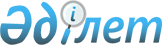 "Салық есептілігін жасау ережесін бекіту туралы" Қазақстан Республикасы Қаржы министрінің 2008 жылғы 25 желтоқсандағы № 611 бұйрығына өзгерістер мен толықтырулар енгізу туралы
					
			Күшін жойған
			
			
		
					Қазақстан Республикасы Қаржы министрінің 2009 жылғы 15 желтоқсандағы № 565 Бұйрығы. Қазақстан Республикасы Әділет министрлігінде 2010 жылғы 10 қаңтарда Нормативтік құқықтық кесімдерді мемлекеттік тіркеудің тізіліміне N 5996 болып енгізілді. Күші жойылды - Қазақстан Республикасы Премьер-Министрінің Бірінші орынбасары - Қазақстан Республикасы Қаржы министрінің 2019 жылғы 5 тамыздағы № 820 бұйрығымен
      Ескерту. Бұйрықтың күші жойылды ҚР Премьер-Министрінің Бірінші орынбасары – ҚР Қаржы министрінің 05.08.2019 № 820 (алғаш ресми жарияланған күнінен кейін күнтізбелік он күн өткен соң қолданысқа енгізіледі) бұйрығымен.
       "Салық және бюджетке төленетін басқа да міндетті төлемдер туралы" Қазақстан Республикасының Кодексіне (Салық кодексі) сәйкес БҰЙЫРАМЫН:
      1. "Салық есептілігін жасау ережесін бекіту туралы" Қазақстан Республикасы Қаржы министрінің 2008 жылғы 25 желтоқсандағы № 611 бұйрығына (Нормативтік құқықтық актілерді мемлекеттік тіркеу тізілімінде № 5423 болып тіркелген, "Юридическая газета" газетінде 2008 жылғы 31 желтоқсанда № 197 (1597) жарияланған) мынадай өзгерістер мен толықтырулар енгізілсін:
      1) көрсетілген бұйрықпен бекітілген Корпоративтік табыс салығы бойынша салық есептілігін (декларация) жасау ережесі (100.00 нысан) осы бұйрықтың 1-қосымшасына сәйкес редакцияда жазылсын;
      2) көрсетілген бұйрықпен бекітілген Корпоративтік табыс салығы бойынша салық есептілігін (декларация) жасау ережесінде (110.00 нысан):
      17-тармақтың 2) тармақшасында "Жолдар" деген сөз "Жол" деген сөзбен ауыстырылсын;
      17-тармақтың 2) тармақшасының екінші абзацында "110.16 нысаны К бағанының" деген сөздер "110.16 нысаны I бағанының" деген сөздермен ауыстырылсын;
      18-тармақтың 3) тармақшасында "110.16 нысаны Т бағанының" деген сөздер "110.16 нысаны S бағанының" деген сөздермен ауыстырылсын;
      48-тармақтың 5) тармақшасы мынадай редакцияда жазылсын:
      "5) салық кезеңінің түзету коэффициенті (-тері) (бұдан әрі - СКТК). Ол (олар) қолданылған жағдайда СКТК (СКТК1 және СКТК2) түзету коэффициентінің (-терінің) мөлшері белгіленеді.";
      "Шетелдік көздерден алынатын табыстар, салық салуда жеңілдігі бар елдерде тіркелген немесе орналасқан компаниялардың пайдасы немесе пайдасы бір бөлігінің сомалары. Төленген шет ел салығының және есепке жатқызудың сомасы – 110.16 нысанын жасау" деген 18-тарау осы бұйрықтың 2-қосымшасына сәйкес редакцияда жазылсын.
      Корпоративтік табыс салығы бойынша декларацияның 12, 16-қосымшалары (110.12, 110.16 нысандары) осы бұйрықтың 3, 4-қосымшаларына сәйкес редакцияда жазылсын;
      3) көрсетілген бұйрықпен бекітілген Корпоративтік табыс салығы бойынша салық есептілігін (декларация) (120.00 нысан) жасау ережесінде:
      17-тармақтың 3), 4) тармақшаларындағы "120.04 нысанының Q бағаны" деген сөздер "120.04 нысанының S бағаны" деген сөздермен ауыстырылсын;
      "Салық салуда жеңiлдiгi бар мемлекетте тіркелген немесе орналасқан компаниялардың пайдасының немесе пайдасының бір бөлігінің шетел көздерінен кірістер. Шетел салығының төленген сомасы және оны есепке жатқызу – 120.04 нысанын жасау" деген 6-тарау осы бұйрықтың 5-қосымшасына сәйкес редакцияда жазылсын.
      Корпоративтік табыс салығы бойынша декларацияға 4-қосымша (120.04-нысан) осы бұйрықтың 6-қосымшасына сәйкес редакцияда жазылсын;
      4) көрсетілген бұйрықпен бекітілген Корпоративтік табыс салығы бойынша салық есептілігін (декларация) (130.00 нысан) жасау ережесінде:
      15-тармақтың 13) тармақшасында "100.00.026" деген сан "100.00.027" деген санмен ауыстырылсын;
      17-тармақтың 2) тармақшасында "100.00.055 I" деген сан "100.00.058 I" деген санмен ауыстырылсын;
      18-тармақта "100.00.055 II" деген сан "100.00.058 II" деген санмен ауыстырылсын.
      Корпоративтік табыс салығы бойынша декларация (130.00 нысан) осы бұйрықтың 7-қосымшасына сәйкес редакцияда жазылсын;
      5) көрсетілген бұйрықпен бекітілген Жеке табыс салығы бойынша салық есептілігін (декларация) (220.00 нысан) жасау ережесі осы бұйрықтың 8-қосымшасына сәйкес редакцияда жазылсын;
      6) көрсетілген бұйрықпен бекітілген Үстеме пайда салығы бойынша салық есептілігін (декларация) (540.00 нысан) жасау ережесі осы бұйрықтың 9-қосымшасына сәйкес редакцияда жазылсын;
      7) көрсетілген бұйрықпен бекітілген Көлік құралдары салығы, жер салығы және мүлік салығы бойынша салық есептілігін (декларация) (700.00 нысан) жасау ережесінде:
      1-тармақ мынадай редакцияда жазылсын:
      "1. Осы Ереже "Салық және бюджетке төленетін басқа да міндетті төлемдер туралы" Қазақстан Республикасының Кодексіне (Салық кодексі) сәйкес әзірленген және осы Ереженің қосымшасына сәйкес салық төлеушілердің көлік құралдары салығы, жер салығы мен мүлік салығын есептеуге арналған көлік құралдары салығы, жер салығы мен мүлік салығы бойынша салық есептілігінің (бұдан әрі - Декларация) нысанын жасау тәртібін айқындайды. Декларацияны Салық кодексінің 365, 373, 394-баптарында көрсетілген салық төлеушілер, сондай-ақ Салық кодексінің 407-бабында көрсетілген объектілер бойынша жеке нотариустар, адвокаттар, жеке кәсіпкерлер болып табылмайтын жеке тұлғалар толтырады.";
      орыс тілінде 2-тармақшада "информации" деген сөзден кейін "об" деген сөзбен толықтырылсын, мемлекеттік тілдегі редакциясы өзгермейді;
      17-тармақтың 7) тармақшасында "А, В, С, D жолдарында" деген сөздер "А, В, С, D, Е жолдарында" деген сөздермен ауыстырылсын;
      20-тармақтың 1) тармақшасында "700.03.017 І немесе 700.03.017 ІІ жолдарының сомасы" деген сөздер "700.03.018 І немесе 700.03.018 ІІ немесе 700.03.018 ІІІ жолдарының сомасы" деген сөздермен ауыстырылсын;
      21-тармақтың 3) тармақшасы мемлекеттік тілдегі мәтінінде "бекітілген" деген сөзден кейін мынадай редакцияда жазылсын: "салық салу объектісінің тұрған жері және (немесе) тіркелуі бойынша салық органының коды көрсетіледі;";
      22-тармақтың екінші сөйлемінің мемлекеттік тілдегі мәтіні мынадай редакцияда жазылсын: "700.01 нысанын салық төлеуші меншік, шаруашылық жүргізу немесе жедел басқару құқығындағы әрбір көлік құралына, сондай-ақ қаржы лизингі шарты бойынша берілген (алынған) әрбір көлік құралына толтырады.";
      24-тармақта:
      екінші абзацта "4)" деген сан "1)" деген санмен ауыстырылсын;
      үшінші абзацта "5)" деген сан "2)" деген санмен ауыстырылсын;
      бесінші абзацта "6)" деген сан "3)" деген санмен ауыстырылсын;
      27-тармақта:
      екінші абзацта "4)" деген сан "1)" деген санмен ауыстырылсын;
      үшінші абзацта "5)" деген сан "2)" деген санмен ауыстырылсын;
      бесінші абзацта "6)" деген сан "3)" деген санмен ауыстырылсын;
      28-тармақта:
      18) тармақша мынадай редакцияда жазылсын:
      "18) 700.02.015 І жолында (700.02.008 ІІ х 700.02.014 / 12) х 700.02.005 формуласы бойынша айқындалатын салық кезеңі үшін есептелген салық сомасы көрсетіледі;";
      19) тармақша мынадай редакцияда жазылсын:
      "19) 700.02.015 ІІ жолында (700.02.008 ІІ х 700.02.014 / 12) х 700.02.005 х 0,3 формуласы бойынша айқындалатын Салық кодексінің 451-бабында көзделген ерекшеліктерді ескере отырып, төленуге тиісті салық кезеңі үшін есептелген салық сомасы көрсетіледі;";
      29-тармақ мынадай мазмұндағы екінші абзацпен толықтырылсын:
      "Салық салу объектілеріне салықтың әр түрлі ставкалары қолданылған кезде қосымша әрбір салық салу объектісі бойынша бөлек толтырылады";
      30-тармақта:
      екінші абзацта "4)" деген сан "1)" деген санмен ауыстырылсын;
      үшінші абзацта "5)" деген сан "2)" деген санмен ауыстырылсын;
      бесінші абзацта "6)" деген сан "3)" деген санмен ауыстырылсын;
      оныншы абзацта орыс тілінде "." деген белгі ";" деген белгімен ауыстырылсын, мемлекеттік тілдегі редакциясы өзгермейді;
      мынадай мазмұндағы он бірінші абзацпен толықтырылсын:
      "4) 700.03.016 жолында Салық кодексінің 397-бабы 4-тармағына сәйкес айқындалатын салық салу объектілерінің салық базасы көрсетіледі.";
      31-тармақ мынадай редакция жазылсын:
      "31. "Мүлік салығын есептеу" бөлімінде:
      1) 700.03.017 жолында Салық кодексінің 398-бабында белгіленген мүлік салығының ставкасы көрсетіледі;
      2) 700.03.018 І жолында (700.03.015 х 700.03.017) 700.03.017 жолында көрсетілген салық ставкасына 700.03.015 жолында көрініс тапқан негізгі қаражаттың орташа жылдық баланстық құнынан туындау жолымен айқындалатын салық сомасы көрсетіледі.
      3) 700.03.018 ІІ жолында 0,3 пайыздың туындысы мен 700.03.015 және (700.03.015 х 700.03.017) х 0,3 700.03.017 жолдарының туындысы ретінде айқындалатын Салық кодексінің 451-бабында белгіленген ерекшеліктерді ескере отырып, төленуге жататын салық сомасы көрсетіледі;
      4) 700.03.018 ІІІ жолында салық салу объектілерінің (700.03.016 х 700.03.017) 700.03.017 жолында көрсетілген салық ставкасына 700.03.016 жолында көрініс тапқан Салық кодексінің 397-бабы 4-тармағына сәйкес айқындалатын салық базасынан туындау жолымен айқындалатын салық сомасы көрсетіледі.".
      Көлік құралдары салығы, жер салығы және мүлік салығы бойынша салық декларациясы (700.00 нысаны) осы бұйрықтың 10-қосымшасына сәйкес редакцияда жазылсын;
      8) көрсетілген бұйрықпен бекітілген Бірыңғай жер салығын төлеушілерге арналған салық есептілігін (декларация) (920.00-нысан) жасау ережесінде:
      34-тармақтың 1) және 2) тармақшаларында "немесе" деген сөз "не" деген сөзбен ауыстырылсын;
      34-тармақтың 1) тармақшасының екінші абзацы алынып тасталсын;
      34-тармақтың 4) тармақшасы ", С торкөзінде Қазақстан Республикасының Экологиялық кодексінің 71-бабына сәйкес қоршаған ортаға эмиссия үшін табиғатты пайдаланушыларға рұқсат берілетін oбъектілер санаты көрсетіледі" деген сөздермен толықтырылсын.
      Ереженің 6-бөлімі мемлекеттік тілде осы бұйрықтың 11-қосымшасына сәйкес редакцияда жазылсын, орыс тіліндегі редакция өзгермейді.
      Бірыңғай жер салығын төлеушілерге арналған декларацияның 4-қосымшасы (920.04 нысаны) осы бұйрықтың 12-қосымшасына сәйкес редакцияда жазылсын.
      2. Қазақстан Республикасы Қаржы министрлігінің Салық комитеті (Ерғожин Д.Е.) осы бұйрықтың Қазақстан Республикасы Әділет министрлігінде мемлекеттік тіркелуін және оның кейіннен бұқаралық ақпарат құралдарында жариялануын қамтамасыз етсін.
      3. Осы бұйрық алғаш ресми жарияланған күнінен бастап қолданысқа енгізіледі және 2009 жылдың 1 қаңтарынан бастап туындайтын қатынастарға қолданылады. Корпоративтік табыс салығы бойынша салық есептілігін (декларацияны) жасау ережесі (100.00-нысан)
1. Жалпы ережелер
      1. Осы ережелер "Салық және бюджетке төленетін басқа да міндетті төлемдер туралы" Қазақстан Республикасының Кодексіне (Салық Кодексі) сәйкес әзірленген және корпоративтік табыс салығын есептеуге арналған осы Ережеге қосымшаға сәйкес корпоративтік табыс салығы бойынша салық есептілігі нысанын (декларация) (бұдан әрі – Декларация) жасау тәртібін айқындайды. Декларацияны мыналарды:
      мемлекеттік мекемелерді;
      "Салық және бюджетке төленетін басқа да міндетті төлемдер туралы" Қазақстан Республикасының Кодексін (Салық кодексін) қолданысқа енгізу туралы" Қазақстан Республикасы Заңының (бұдан әрі – Енгізу туралы заң) 23-бабына сәйкес қызметін жүзеге асыратын сақтандыру (қайта сақтандыру) ұйымдарын;
      Салық кодексінің 134-бабы 2-тармағында көрсетілген табыстар бойынша Салық кодексінің 134-бабының тиісті шарттарына сай келетін коммерциялық емес ұйымдарды;
      Салық кодексінің 135-бабының шарттарына сай келетін әлеуметтік салада қызметін жүзеге асыратын ұйымдарды;
      ережелері тікелей салық режимінің тұрақтылығын қарастыратын Қазақстан Республикасының Президенті бекіткен өнім бөлу туралы келісім (келісім-шарт) немесе жер қойнауын пайдалануға арналған келісім-шарт бойынша қызметін жүзеге асыратын жер қойнауын пайдаланушыларды қоспағанда, резидент заңды тұлғалар, Қазақстан Республикасында тұрақты мекеме арқылы қызметін жүзеге асыратын резидент емес заңды тұлғалар жасайды.
      2. Декларация Декларацияның өзінен (100.00-нысан) және салық міндеттемесінің есептелуі туралы ақпаратты егжей-тегжейлі көрсетуге арналған оған қосымшалардан (100.01-ден 100.18-ге дейінгі нысандар) тұрады.
      3. Декларацияны толтыру кезінде түзетуге, өшіруге және тазалауға жол берілмейді.
      4. Көрсеткіштер болмаған кезде Декларацияның тиісті торкөздері толтырылмайды.
      5. Декларацияға қосымшалар тиісті көрсеткіштерді ашуды талап ететін Декларациядағы жолдар толтырылған кезде міндетті тәртіпте толтырылады.
      6. Декларацияға қосымшалар оларда көрсетілуге тиіс деректер болмаған жағдайда жасалмайды.
      7. Декларацияға қосымшалардың парағында бар жолдардағы көрсеткіштердің саны асып кеткен жағдайда Декларацияға қосымшаның осындай парағы қосымша толтырылады.
      8. Осы Ережеде мынадай арифметикалық таңбалар қолданылады: "+" - қосу; "-" - алу; "х" - көбейту; "/" - бөлу; "=" - тең.
      9. Соманың теріс мәні Декларацияның тиісті жолының (бағанының) бірінші сол жақтағы торкөзінде "-" белгісімен белгіленеді.
      10. Декларация жасау кезінде:
      1) қағаз тасығышта – қара немесе көк сиялы қаламмен немесе қаламұшпен, баспа әріптермен немесе баспа құрылғысымен толтырылады;
      2) электронды тасығышта – Салық кодексінің 68-бабына сәйкес толтырылады.
      11. Декларацияға Салық кодексінің 61-бабы 3-тармағына сәйкес салық төлеуші не болмаса өкілі қол қояды және Қазақстан Республикасының заңнамасында белгіленген жағдайларда оның атауы жазылған мөрі бар салық төлеушінің не болмаса оның өкілінің мөрімен куәландырылады.
      12. Декларацияны тапсырған кезде:
      1) келу тәртібінде қағаз тасығышта - екі данада жасалады, бір данасы салық органының белгісімен салық төлеушіге қайтарылады;
      2) хабарламасы бар тапсырыс хатпен қағаз тасығышта - салық төлеуші почта немесе өзге байланыс ұйымының хабарламасын алады;
      3) Енгізу туралы заңның 3-бабына сәйкес электронды түрде жасалады.
      13. Қосымшалардың "Салық төлеуші туралы жалпы ақпарат" бөлімдерінде Декларацияның "Салық төлеуші туралы жалпы ақпарат" бөлімінде көрсетілген тиісті деректер көрсетіледі. 2. Декларацияны жасау (100.00 нысан)
      14. "Салық төлеуші туралы жалпы ақпарат" бөлімінде салық төлеуші мынадай деректерді көрсетеді:
      1) СТН – салық төлеушінің тіркеу нөмірі. Салық міндеттемесін сенімгерлікпен басқарушы орындаған кезде жолда сенімгерлік басқарушының - салық төлеушінің тіркеу нөмірі көрсетіледі;
      2) БСН – салық төлеушінің бизнес сәйкестендіру нөмірі. Салық міндеттемесін сенімгерлікпен басқарушы орындаған кезде жолда сенімгерлікпен басқарушының - салық төлеушінің тіркеу нөмірі көрсетіледі.
      Жол "Сәйкестендіру нөмірлерінің ұлттық тізілімдері туралы" Қазақстан Республикасының Заңына сәйкес салық төлеушіде немесе сенімгерлікпен басқарушыда бизнес сәйкестендіру нөмірі болған кезде толтырылуы тиіс.
      3) салық кезеңі (жыл) - Декларация берілетін есепті салық кезеңі (араб сандарымен көрсетіледі);
      4) салық төлеушінің атауы.
      Заңды тұлғаның құрылтай құжаттарына сәйкес атауы көрсетіледі;
      Салық міндеттемесін сенімгерлік басқарушы орындаған кезде жолда сенімгерлік басқарушының – заңды тұлғаның құрылтай құжаттарына сәйкес атауы көрсетіледі.
      5) Декларация түрі.
      Тиісті торкөздер Декларацияны Салық кодексінің 63-бабында көрсетілген салық есептілігінің түрлеріне жатқызуды ескере отырып, белгіленеді;
      6) хабарлама нөмірі мен күні.
      Жолдар Салық кодексінің 63-бабы 3-тармағының 4) тармақшасында көзделген Декларация түрін табыс еткен жағдайда толтырылады;
      7) салық төлеуші санаты.
      Торкөз егер салық төлеуші А, В, С, D, E, F, G, H, I, J жолдарында көрсетілген бір немесе бірнеше санатқа жататын болса, белгіленеді;
      8) валюта коды.
      Нормативтік құқықтық актілерді мемлекеттік тіркеу тізілімінде № 2355 болып тіркелген Қазақстан Республикасы Кедендік бақылау агенттігі Төрағасының 2003 жылғы 20 мамырдағы № 219 бұйрығымен бекітілген Тауарлар мен көлік құралдарын декларациялау ережесіне (бұдан әрі – Тауарларды декларациялау ережесі) 10 "Кедендік ресімдеу мақсаттары үшін пайдаланылатын валюталардың жіктеушісі" қосымшасына сәйкес валюта коды көрсетіледі;
      9) берілген қосымшалар.
      Салық төлеуші берген Декларацияға қосымшалардың нөмірі белгіленеді;
      10) резиденттік белгісі:
      А торкөзін Қазақстан Республикасының резидент салық төлеушісі белгілейді;
      В торкөзін Қазақстан Республикасының резидент емес салық төлеушісі белгілейді;
      11) резиденттік елінің коды мен салықтық тіркеу нөмірі;
      Егер Декларацияны Қазақстан Республикасының резидент емес салық төлеушісі жасаған жағдайда толтырылады, бұл ретте:
      А жолында Тауарларды декларациялау ережелеріне 6 "Әлем елдерінің жіктеуіші" қосымшасына сәйкес резидент еместің резиденттік елінің коды көрсетіледі;
      В жолында резидент еместің резиденттік еліндегі салықтық тіркеу нөмірі көрсетіледі.
      12) Қазақстан Республикасы шегінен тыс жерлерде тұрақты мекемесінің бар-жоғы.
      Торкөзді Қазақстан Республикасы шегінен тыс тұрақты мекемесі бар Қазақстан Республикасының резиденті толтырады.
      15. "Жылдық жиынтық табыс" бөлімінде:
      1) 100.00.001 жолында Салық кодексінің 86-бабына сәйкес өткізуден түскен табыс көрсетіледі.
      100.00.001 І жолында кредит (қарыз, шағын кредит), репо операциялары бойынша сыйақы түріндегі табыс көрсетіледі;
      100.00.001 ІІ жолында мүлікті қаржы лизингіне беру бойынша сыйақы түріндегі табыс көрсетіледі;
      100.00.001 ІІІ жолында роялти түріндегі табыс көрсетіледі;
      100.00.001 ІV жолында мүлікті жалға беруден табыс көрсетіледі;
      2) 100.00.002 жолында Салық кодексінің 87-бабына сәйкес құн өсімінен түсетін табыс көрсетіледі. Бұл жолға 100.01.029 жолы көшіріледі;
      3) 100.00.003 жолында алдыңғы салық кезеңінен көшірілген залалдар ескеріле отырып, туынды қаржы құралдар, оның ішінде своп бойынша табыс көрсетіледі. 100.02.005 және 100.03.005 жолдарының оң мәндерінің сомасы ретінде айқындалады;
      4) 100.00.004 жолында Салық кодексінің 88-бабына сәйкес міндеттемелерді есептен шығарудан табыс көрсетіледі;
      5) 100.00.005 жолында Салық кодексінің 89-бабына сәйкес күмәнді міндеттемелер бойынша 100.00.005 І мен 100.00.005 ІІ жолдарының сомасы ретінде анықталатын табыс көрсетіледі:
      100.00.005 І жолында сатып алынған күмәнді деп танылған, жылдық жиынтық табысқа енгізілетін тауарлар (жұмыстар, қызметтер) бойынша табыс көрсетіледі;
      100.00.005 ІІ жолында күмәнді деп танылған, жылдық жиынтық табысқа енгізілетін Салық кодексінің 163-бабы 2-тармағына сәйкес айқындалған қызметкерлерге есептелген табыстар мен басқа да төлемдер бойынша міндеттемелер сомасы көрсетіледі;
      6) 100.00.006 жолында лицензия негізінде банк немесе банк операцияларының жекелеген түрлерін жүзеге асыратын ұйымдар, сонымен қатар ұлттық басқару холдингі немесе негізгі қызмет түрі қарыздық операцияларды жүзеге асыру немесе талап ету құқықтарын сатып алу болып табылатын және дауыс беруші акциялардың (қатысу үлестері) жүз проценті ұлттық басқару холдингіне тиесілі заңды тұлғалар құрған провизиялар мөлшерін азайтудан түскен табыстар көрсетіледі.
      7) 100.00.007 жолында 100.00.007 I және 100.00.007 ІІ жолдарының сомасы ретінде айқындалатын Салық кодексінің 91-бабына сәйкес талап ету құқығын беруден түскен табыс көрсетіледі;
      100.00.007 І жолында сатып алынған талап ету құқығы бойынша қарызды талап ету құқығын беруден түскен табыс көрсетіледі;
      100.00.007 ІІ жолында берілген талап ету құқығы бойынша қарызды талап ету құқығын беруден түскен табыс көрсетіледі;
      8) 100.00.008 жолында Салық кодексінің 85-бабы 1-тармағы 9) тармақшасына сәйкес жылдық жиынтық табысқа енгізілген кәсіпкерлік қызметті шектеуге немесе тоқтатуға келісім бергені үшін алынған табыс көрсетіледі;
      9) 100.00.009 жолында Салық кодексінің 92-бабына сәйкес айқындалатын тіркелген активтерді шығарудан түскен табыс көрсетіледі;
      10) 100.00.010 жолында Салық кодексінің 93-бабына сәйкес айқындалатын геологиялық зерттеуге және табиғи ресурстарды өндіруге дайындық жұмыстарына шығыстарды, сондай-ақ жер қойнауын пайдаланушылардың басқа да шығыстарын түзетуден түскен табыс көрсетіледі;
      11) 100.00.011 жолында Салық кодексінің 94-бабына сәйкес айқындалатын кен орындарын әзірлеу салдарларын жою қорына аударымдар сомасының кен орындарын әзірлеу салдарларын жою бойынша нақты шығыстар сомасынан артуынан түскен табыстар көрсетіледі;
      12) 100.00.012 жолында Салық кодексінің 107-бабына сәйкес айқындалатын жер қойнауын пайдаланушы тарату қорының қаражаттарын мақсатсыз пайдалану мөлшері көрсетіледі. Бұл жолға 100.05 нысаны J бағанының қорытынды мәні көшіріледі;
      13) 100.00.013 жолында Салық кодексінің 80-бабына сәйкес айқындалатын бірлескен қызметті жүзеге асырудан табыстар көрсетіледі;
      14) 100.00.014 жолында Салық кодексінің 85-бабы 1-тармағының 14) тармақшасына сәйкес жылдық жиынтық табысқа енгізілген егер бұрын шегерімге жатқызылмаса, бұрын негізсіз бюджеттен қайтарылған айыппұлдардан басқа, сот таңылған немесе борышты деп танылған айыппұлдар, өсімақылар және санкциялардың басқа да түрлері көрсетіледі;
      15) 100.00.015 жолында Салық кодексінің 95-бабына сәйкес бұрын жүргізілген шегерімдер бойынша алынған өтемақылар;
      16) 100.00.016 жолында Салық кодексінің 96-бабына сәйкес айқындалатын өтеусіз алынған мүлік түріндегі табыстар көрсетіледі;
      17) 100.00.017 жолында Салық кодексінің 85-бабы 1-тармағының  17) тармақшасына сәйкес жылдық жиынтық табысқа енгізілген дивидендтер көрсетіледі;
      18) 100.00.018 жолында Салық кодексінің 85-бабы 1-тармағының  18) тармақшасына сәйкес жылдық жиынтық табысқа енгізілген депозит, борышты бағалы қағаз, вексель, исламдық жалға беру сертификаты бойынша сыйақылардың жалпы сомасы көрсетіледі;
      19) 100.00.019 жолында Салық кодексінің 85-бабы 1-тармағының 19) тармақшасына сәйкес жылдық жиынтық табысқа енгізілген қаржы есептілігінің халықаралық стандарттарына және Қазақстан Республикасының бухгалтерлік есеп және қаржы есептілігі туралы заңнаманың талаптарына сәйкес айқындалған оң бағамдық айырма сомасының теріс бағамдық айырма сомасынан асып кетуі көрсетіледі;
      20) 100.00.020 жолында Салық кодексінің 85-бабы 1-тармағының  20) тармақшасына сәйкес жылдық жиынтық табысқа енгізілген ұтыстардың жалпы сомасы көрсетіледі;
      21) 100.00.021 жолында Салық кодексінің 97-бабы 2-тармағына сәйкес айқындалатын әлеуметтік сала объектілерін пайдалану кезінде алынуы тиіс (алынған) табыстардың нақты шығыстардан асып кетуі көрсетіледі;
      22) 100.00.022 жолында Салық кодексінің 97-бабы 3-тармағына сәйкес жылдық жиынтық табысқа енгізілген қызметкерлерді қоғамдық тамақтандыруды, мектепке дейінгі тәрбие және оқыту, балаларды, қарттар мен мүгедектерді әлеуметтік қорғау және әлеуметтік қамтамасыз етуді ұйымдастыру бойынша қызметті жүзеге асыру кезінде пайдаланылатын әлеуметтік сала объектілерін пайдаланған кезде алынатын табыстар көрсетіледі;
      23) 100.00.023 жолында Салық кодексінің 98-бабына сәйкес айқындалатын мүліктік кешен ретінде кәсіпорынды сатудан түскен табыстар көрсетіледі;
      24) 100.00.024 жолында ислам банкінде орналастырылған инвестициялық депозит бойынша Салық кодексінің 85-бабы 1-тармағының 22-1) тармақшасына сәйкес анықталатын табыс көрсетіледі;
      25) 100.00.025 жолында Салық кодексінің 35-бабына сәйкес айқындалатын сенімгерлікпен басқару шарты бойынша сенімгерлікпен басқару құрылтайшысы не сенімгерлікпен басқару туындаудың өзге де жағдайларында пайда алушы алған (алуға тиіс) мүлікті сенімгерлікпен басқарудан табыстар көрсетіледі;
      26) 100.00.026 жолында салық төлеушінің Салық кодексінің 85-бабы 1-тармағының 24) тармақшасына сәйкес жылдық жиынтық табысқа енгізілетін табысы көрсетіледі;
      27) 100.00.027 жолында 100.00.001-ден 100.00.026-ға дейінгі жолдарды қосумен айқындалатын жылдық жиынтық табыстың жалпы сомасы көрсетіледі;
      28) 100.00.028 жолында 100.00.028 І-ден 100.00.028 ХV-ке дейінгі жолдарды қосумен айқындалатын Салық кодексінің 99-бабына сәйкес жылдық жиынтық табысты түзетудің жалпы сомасы көрсетіледі (100.00.028 XVI жолы 100.00.028 жолының мағынасын анықтауда есептелмейді):
      100.00.028 І жолында тәуекелді инвестициялау жабық пайлық инвестициялық қорлар мен тәуекелді инвестициялау акционерлік инвестициялық қорлар төлейтіндерді қоспағанда дивидендтер көрсетіледі;
      100.00.028 ІІ жолында жеке тұлғалардың депозиттерін міндетті кепілдендіруді жүзеге асыратын ұйымдар алатын банктердің міндетті күнтізбелік, қосымша және төтенше жарналарының сомасы көрсетіледі;
      100.00.028 ІІІ жолында Сақтандыру төлемдерін кепілдендіру қоры алған сақтандыру ұйымдарының міндетті қосымша және төтенше жарналарының сомасы көрсетіледі;
      100.00.028 ІV жолында жеке тұлғалардың депозиттерін міндетті кепілдендіруді жүзеге асыратын ұйымдар мен Сақтандыру төлемдерін кепілдендіру қоры өтелген депозиттер мен жүзеге асырылған кепілдік және өтемдік төлемдер бойынша олардың талаптарын қанағаттандыру тәртібінде алған ақша сомалары көрсетіледі;
      100.00.028 V жолында Қазақстан Республикасының зейнетақымен қамсыздандыру туралы заңнамасына сәйкес алынған және жеке зейнетақы шоттарына жіберілген инвестициялық табыстар көрсетіледі;
      100.00.028 VІ жолында Қазақстан Республикасының міндетті әлеуметтік сақтандыру туралы заңнамасына сәйкес алынған және Мемлекеттік әлеуметтік сақтандыру қорының активтерін ұлғайтуға жіберілген инвестициялық табыстар көрсетіледі;
      100.00.028 VІІ жолында Қазақстан Республикасының инвестициялық қорлары туралы заңнамасына сәйкес пайлық және акционерлік инвестициялық қорлар кастодиандардағы және олардағы шоттарға алған инвестициялық табыстар көрсетіледі;
      100.00.028 VІІІ жолында Қазақстан Республикасының секьюритизация туралы заңнамасына сәйкес секьюритизация мәмілесі бойынша арнайы қаржы компаниясы алған талап ету құқықтарын беруден табыстар көрсетіледі;
      100.00.028 ІХ жолында сенімгерлікпен басқару шарты бойынша сенімгерлікпен басқару құрылтайшысы не сенімгерлікпен басқару туындаудың өзге де жағдайларында пайда алушы алған (алуға тиіс) мүлікті сенімгерлікпен басқарудан түскен таза табыстар көрсетіледі;
      100.00.028 Х жолында мақта қолхаттары бойынша міндеттемелердің орындалуына кепілдік беру қоры мақта өңдейтін ұйымдардан алған жыл сайынғы міндетті жарналардың сомасы көрсетіледі;
      100.00.028 ХІ жолында бидай қолхаттары бойынша міндеттемелердің орындалуына кепілдік беру қоры нан қабылдайтын ұйымдардан алған жыл сайынғы міндетті жарналардың сомасы көрсетіледі;
      100.00.028 ХІІ жолында жүзеге асырылған кепілдік төлемдері бойынша талаптарды қанағаттандыру тәртібінде мақта (бидай) қолхаттары бойынша міндеттемелердің орындалуына кепілдік беру қоры алған ақша сомасы көрсетіледі;
      100.00.028 ХІІІ жолында инвестициялық депозиттер түрінде алынған ақшаны басқару кезінде ислам банкімен алынған, аталған инвестициялық депозиттердің депозиторларының шотына жіберілген және оларда орналасқан сыйақыны қоспағандағы ислам банкінің табыстары көрсетіледі;
      100.00.028 ХIV жолында Қазақстан Республикасының құнды қағаздар нарығы туралы заңнамасына сәйкес құрылған ислам арнайы қаржы компаниясы алған талап ету құқықтарын беруден табыстар көрсетіледі;
      100.00.028 ХV жолында Салық кодексінің 99-бабы 1-тармағының 15) тармақшасының ережелері ескеріле отырып анықталатын сотпен бекітілген банктің құрылымын өзгерту жоспарындағы құрылымы өзгертілетін активтер мен міндеттемелер тізіміне енгізілген кредитордың банк міндеттемелерін есептен шығарудан табыс көрсетіледі;
      100.00.028 ХVI жолында тауарлық-материалдық запастарды бағалаудың өзге әдісіне көшу кезінде қалыптасқан оң немесе теріс айырма көрсетіледі;
      29) 100.00.029 жолында 100.00.027 жолы мен 100.00.028 жолдарының сомасының айырмасы ретінде айқындалған, 100.00.028 ХVI жолына ұлғайтылған (егер бұл жолдың мағынасы оң болған жағдайда) немесе 100.00.028 ХVI жолына азайтылған (егер бұл жолдың мағынасы теріс болған жағдайда) (100.00.027 – 100.00.028 ± 100.00.028 ХVI) түзету ескеріле отырып, жылдық жиынтық табыс көрсетіледі.
      16. "Шегерімдер" бөлімінде:
      1) 100.00.030 жолында Салық кодексінің 100-бабына сәйкес шегерімге жатқызылатын сатылған (жұмсалған) тауарлардың, сатып алынған және өтеусіз алынған жұмыстар, қызмет көрсетулердің құны көрсетіледі.
      100.00.030 I жолында өткізілген тауарлар (жұмыстар, қызметтер) бойынша шығыстарды есептеу тәртібі көрсетіледі. 100.00.030 жолында көрсетілетін сатылған тауарлар (жұмыстар, қызметтер) сомасының есебі "1" торкөзін толтыру кезінде, 100.00.030 II – 100.00.030 III + 100.00.030 IV + 100.00.030 V + 100.00.030 VI – 100.00.030 VII – 100.00.030 VIII – 100.00.030 IX – 100.00.030 X ретінде жіргізіледі. Сатылған тауарлар (жұмыстар, қызметтер) бойынша шығыстарды есептеудің мұндай тәртібін бөлек салықтық есеп жүргізуді жүзеге асыратын жер қойнауын пайдаланушыларды қоспағанда, барлық салық төлеушілер қолданылуға міндетті.
      Бөлек салықтық есеп жүргізуді жүзеге асыратын жер қойнауын пайдаланушылар, 100.00.030 XI + 100.00.030 IV – 100.00.030 IV A+ 100.00.030 V + 100.00.030 VI – 100.00.030 VII – 100.00.030 VIII – 100.00.030 IX – 100.00.030 X – 100.00.030 XII ретінде 100.00.030 жолы бойынша көрсетілетін сатылған тауарлар (жұмыстар, қызметтер) бойынша шығыстар сомасын өз таңдауы бойынша анықтайды. Мұндай есептеу тәртібін таңдаған кезде 100.00.030 I жолының "2" торкөзі белгіленеді.
      100.00.030 II жолында салық кезеңінің басына тауарлардың, шикізаттардың, материалдардың (соның ішінде сатып алынатын жартылай фабрикаттар мен жинақталатын бұйымдар, конструкциялар мен бөлшектер, отын, қосалқы бөлшектер және тағы басқалары) (бұдан әрі – ТМҚ) өзіндік құны көрсетіледі. Бастапқы Декларацияда аталған жол салық кезеңнің басына бухгалтерлік теңгерме бойынша айқындалған деректерге сәйкес толтырылады. Өзінің бастапқы Декларациясын беретін салық төлеушіде салық кезеңінің басында ТМҚ болмауы мүмкін. Осы жол 100.00.030 ІI А бастап 100.00.030 II С (100.00.030 II А + 100.00.030 II В + 100.00.030 II C) дейінгі жолдар сомасы ретінде анықталады:
      100.00.030 IІ А жолында салық кезеңінің басына ТМҚ құны көрсетіледі;
      100.00.030 IІ В жолында салық кезеңінің басына аяқталмаған өндірістер құны көрсетіледі;
      100.00.030 IІ С жолында салық кезеңінің басына дайын өнімнің, тауарлардың құны көрсетіледі.
      100.00.030 III жолы салық кезеңінің соңына бухгалтерлік теңгерме деректеріне сәйкес толтырылады. Бұл ретте, көрсетілген жолда оны сатудан алынған табыстар салық кезеңінде салық салу мақсатында танылған, жылдың соңында ТМҚ қалдықтарында есепке алынатын және жолдағы (мысалы, FAS-порт шарттарындағы тауарларды сату) тауардың құны көрсетілмейді. Салық кезеңінің ішінде салық төлеуші берген тарату Декларациясында 100.00.030 III жолы тиісті салық кезеңінің соңына бухгалтерлік есеп деректерінің негізінде толтырылады. Бұл жол 100.00.030 III А жолдан бастап 100.00.030 III С жолға дейінгі жолдардың сомалары ретінде айқындалады (100.00.030 III А + 100.00.030 III В + 100.00.030 III C):
      100.00.030 IІІ А жолында салық кезеңінің басына ТМҚ құны көрсетіледі;
      100.00.030 IІІ В жолында салық кезеңінің басына аяқталмаған өндіріс құны көрсетіледі;
      100.00.030 IІІ С жолында салық кезеңінің басына дайын өнім, тауарлар құны көрсетіледі.
      100.00.030 IV жолында салық төлеуші салық кезеңінің барысында сатып алған, оның ішінде тегін алған ТМҚ, тарапты ұйымдар, жеке кәсіпкерлер, жеке нотариустар, адвокаттар орындаған жұмыстар мен көрсеткен қызметтердің құны көрсетіледі. Осы жолда келтірілген деректер Декларацияның 100.00.031 жолынан бастап 100.00.057 жолына дейінгі жолдар бойынша шегерімге жатқызылатын шығыстарды қамтымауы тиіс. 100.00.030 IV А бастап 100.00.030 IV H дейінгі жолдар мәндерінің қосындысымен айқындалады (100.00.030 IV А + 100.00.030 IV B + 100.00.030 IV C + 100.00.030 IV D + 100.00.030 IV E +100.00.030 IV F + 100.00.030 IV G + 100.00.030 IV H):
      100.00.030 IV А жолында салық төлеушінің есепті салық кезеңде сатып алған, өтеусіз алған ТМҚ құны көрсетіледі;
      100.00.030 IV B қаржылық қызмет көрсетулердің құны көрсетіледі;
      100.00.030 IV C жарнамалық қызмет көрсетулердің құны көрсетіледі;
      100.00.030 IV D консультация қызметтер құны көрсетіледі;
      100.00.030 IV Е маркетинг қызметтер құны көрсетіледі;
      100.00.030 IV F дизайнерлік қызметтер құны көрсетіледі;
      100.00.030 IV G инжиниринг қызметтер құны көрсетіледі;
      100.00.030 IV Н басқа да жұмыстар мен қызмет көрсетулерді сатып алуға шығыстар көрсетіледі.
      100.00.030 V жолында:
      100.00.041 жолы бойынша көрсетілетін және Салық кодексінің 155-бабы 3-тармағының 4) тармақшасында белгіленген тәуліктік мөлшерінің асып кетуін білдіретін;
      тіркелген активтердің, преференциялар объектілерінің алғашқы құнына енетін;
      Салық кодексінің 122-бабы 3-тармағына сәйкес кейінгі шығыстар ретінде танылатын;
      Салық кодексінің 87-бабына сәйкес амортизацияға жатпайтын активтердің алғашқы құнына енетін қызметкерлердің есептелген табыстары бойынша шығыстарды қоспағанда Салық кодексінің 110-бабына сәйкес шегерімге жатқызылатын қызметкерлердің есептелген табыстары мен жеке тұлғаларға өзге де төлемдер бойынша шығыстар көрсетіледі;
      100.00.030 VI жолында өткен салық кезеңдерінде алдағы кезеңдер шығыстары ретінде танылған және есепті салық кезеңінде шегерімдерге жатқызылған жұмыстар мен қызметтердің құны, ТМҚ өзіндік құны көрсетіледі;
      100.00.030 VII жолында кейінгі шығыстар болып танылған, салық есебі Салық кодексінің 122-бабына сәйкес жүргізілетін жұмыстар мен қызметтердің нақты құны, ТМҚ өзіндік құны көрсетіледі;
      100.00.030 VIII жолында аяқталмаған құрылыс объектілері құнын ұлғайтуға жататын, жұмыстар мен қызметтердің нақты құны, ТМҚ өзіндік құны көрсетіледі;
      100.00.030 IX жолында 100.00.030 VII жолы бойынша көрсетілетін құнды қоспағанда, Салық кодексінің 115-бабының негізінде шегерімдерге жатқызылмайтын, жұмыстар мен қызметтердің нақты құны, ТМҚ өзіндік құны көрсетіледі;
      100.00.030 X жолында алдағы кезеңдердің шығыстары ретінде танылатын және кейінгі салық кезеңдерінде шегерімдерге жатқызылуы тиіс жұмыстар мен қызметтердің нақты құны, ТМҚ өзіндік құны көрсетіледі;
      100.00.030 XI жолында салық кезеңі ағымында сатылған және (немесе) пайдаланылған, Салық кодексінің 100-бабының 1-тармағына сәйкес шегерімдерге жатқызылуы тиіс:
      жарнамалық мақсаттарда өтеусіз берілген;
      Декларацияның басқа жолдары бойынша шегерімдерге жатқызылатын (100.00.030 III, 100.00.033, 100.00.034, 100.00.046, 100.00.047, 100.00.050, 100.00.054, 100.00.055 және т.б.) ТМҚ өзіндік құны көрсетілмейді;
      100.00.030 XII жолында 100.00.030 III В жолы бойынша ескерілген, жұмыстар мен қызметтердің құны;
      Сатылған тауарлар (жұмыстар, қызметтер) бойынша шығыстарды есептеуді 100.00.030 I жолының "1" торкөзін толтыру кезінде көзделген тәртіпте жүзеге асыратын салық төлеушілер 100.00.030 XI, 100.00.030 XII жолдарын толтырмайды.
      Сатылған тауарлар (жұмыстар, қызметтер) бойынша шығыстарды есептеуді 100.00.030 I жолының "2" торкөзін толтыру кезінде көзделген тәртіпте жүзеге асыратын салық төлеушілер ақпараттық сипаттағы 100.00.030 II, 100.00.030 III жолдарын міндетті түрде толтырады, ал 100.00.030 VI, 100.00.030 VII, 100.00.030 VIII, 100.00.030 IX, 100.00.030 X жолдарында ТМҚ өзіндік құнын есепке алмағанда, тек сатып алған (өтеусіз алған) жұмыстар мен қызметтерді көрсетеді.
      2) 100.00.031 жолында Салық кодексінің 100-бабы 6-тармағына сәйкес шегерімге жатқызылатын айыппұлдардың, өсімақылардың, тұрақсыздық айыптарының жалпы сомасы көрсетіледі;
      3) 100.00.032 жолында Салық кодексінің 100-бабы 8-тармағына сәйкес шегерімге жатқызылатын бірлескен қызмет бойынша немесе бірлескен қызмет туралы шартқа қатысушылардың уәкілетті өкілі салық есебін жүргізген жағдайда оның бір бөлігі бойынша шығыстар көрсетіледі;
      4) 100.00.033 жолында Салық кодексінің 100-бабы 10-тармағына сәйкес шегерімге жатқызылатын Салық кодексінің 97-бабы 3-тармағында көрсетілген әлеуметтік сала объектілерін пайдалану кезіндегі шығыстар көрсетіледі;
      5) 100.00.034 жолында Салық кодексінің 100-бабы 11-тармағына сәйкес шегерімге жатқызылатын мәміледе белгіленген кепілдік мерзімі ішінде жүргізілген сатылған тауарлардың, орындалған жұмыстардың, көрсетілген қызметтердің кемшіліктерін жою бойынша салық төлеушінің нақты шығыстарының сомасы көрсетіледі;
      6) 100.00.035 жолында барабар әдістің қолданылуына байланысты есепке жатқызуға жатпайтын және Салық кодексінің 100-бабы 12-тармағына сәйкес шегерімге жатқызылатын қосылған құн салығы көрсетіледі;
      7) 100.00.036 жолында 2009 жылдың 1 қаңтарына қалыптасқан және Салық кодексінің 100-бабы 13-тармағына сәйкес шегерімге жатқызылатын есептелген қосылған құн салығының сомасынан есепке жатқызылған қосылған құн салығы сомасының артуы көрсетіледі;
      8) 100.00.037 жолында Салық кодексінің 100-бабы 14-тармағына сәйкес шегерімге жатқызылатын мүшелік жарналар көрсетіледі;
      9) 100.00.038 жолында Салық кодексінің 100 бабы 14-1-тармағына сәйкес шегерімге жатқызылатын салық төлеушінің Мемлекеттік әлеуметтік сақтандыру қорына есептелген әлеуметтік аударымдар бойынша шығыстар сомасы көрсетіледі;
      10) 100.00.039 жолында Салық кодексінің 100-бабы 16-1-тармағына сәйкес шегерімге жатқызылатын жарнамалық мақсатта өтеусіз берілген тауардың құны көрсетіледі;
      11) 100.00.040 жолында Салық кодексінің 103-бабына, Енгізу туралы заңның 14-бабына сәйкес шегерімге жатқызылатын сыйақылардың жалпы сомасы көрсетіледі.
      12) 100.00.041 жолында Салық кодексінің 101-бабына сәйкес шегерімге жатқызылатын қызметтік іссапарлар кезіндегі өтемақы сомасы көрсетіледі;
      13) 100.00.042 жолында Салық кодексінің 102-бабына сәйкес шегерімге жатқызылатын өкілдік шығыстардың сомасы көрсетіледі;
      14) 100.00.043 жолында Салық кодексінің 104-бабына сәйкес шегерімге жатқызылатын төленген күмәнді міндеттемелер көрсетіледі. Жол өзіне 100.00.043 І және 100.00.043 ІІ жолдарын қамтиды:
      100.00.043 І жолында Салық кодексінің 104-бабы бірінші бөліміне сәйкес шегерімге жатқызылатын салық төлеуші кредиторға төлеген бұрын күмәнді міндеттемелердің табысы деп танылған сома көрсетіледі;
      100.00.043 ІІ жолында Салық кодексінің 104-бабы екінші бөліміне сәйкес шегерімге жатқызылатын Салық кодексінің 88-бабына сәйкес бұрын табыс деп танылған төленген міндеттемелердің сомасы көрсетіледі;
      15) 100.00.044 жолында Салық кодексінің 105-бабына сәйкес шегерімге жатқызылатын күмәнді талаптар көрсетіледі. Жол өзіне 100.00.044 І және 100.00.044 ІІ жолдарын қамтиды:
      100.00.044 І жолында талаптар туындаған сәттен бастап үш жыл ішінде қанағаттандырылмаған күмәнді талаптар сомасы көрсетіледі;
      100.00.044 ІІ жолында Қазақстан Республикасының заңнамасына сәйкес дебитор салық төлеушінің банкрот деп танылуына байланысты қанағаттандырылмаған күмәнді талаптар сомасы көрсетіледі;
      16) 100.00.045 жолында Салық кодексінің 106-бабына сәйкес шегерімге жатқызылатын резервтік қорларға аударымдар көрсетіледі:
      100.00.045 І жолында Салық кодексінің 106-бабы 1-тармағына сәйкес шегерімге жатқызылатын, лицензия негізінде банктер мен банк операцияларының жекелеген түрлерін жүзеге асыратын ұйымдар құрған провизиялар (резервтер) бойынша шығыстар сомасы көрсетіледі;
      100.00.045 ІІ жолында Салық кодексінің 106-бабы 3-тармағына сәйкес шегерімге жатқызылатын микрокредиттік ұйымдар құрған резервтер бойынша шығыстар сомасы көрсетіледі;
      100.00.045 ІІІ жолында Салық кодексінің 106-бабы 4-тармағына сәйкес шегерімге жатқызылатын, ұлттық басқару холдингі немесе негізгі қызмет түрі қарыздық операцияларды жүзеге асыру немесе талап ету құқықтарын сатып алу болып табылатын және дауыс беру акцияларының (қатысу үлестері) жүз проценті ұлттық басқару холдингіне тиесілі заңды тұлғалар құрған провизиялар (резервтер) бойынша шығыстар сомасы көрсетіледі;
      17) 100.00.046 жолында Салық кодексінің 107-бабына сәйкес шегерімге жатқызылатын, кен орындарын әзірлеу салдарларын жоюға жұмсалған шығыстар мен тарату қорларына аударымдар сомасы көрсетіледі. Бұл жолға 100.05 нысанының G жолының қорытынды мәні көшіріледі;
      18) 100.00.047 жолында Салық кодексінің 108-бабына сәйкес шегерімге жатқызылатын ғылыми-зерттеу және ғылыми-технологиялық жұмыстарға шығыстар көрсетіледі;
      19) 100.00.048 жолында жинақтаушы сақтандыру шарттары бойынша сақтандыру сыйлықақыларды қоспағанда, Салық кодексінің 109-бабы 1-тармағына сәйкес шегерімге жатқызылатын сақтандыру шарттары бойынша төленуі тиіс немесе төленген сақтандыру сыйлықақылары көрсетіледі;
      20) 100.00.049 жолында Салық кодексінің 109-бабына сәйкес шегерімге жатқызылатын кепілдендіру жүйесіне қатысушының жарналары көрсетіледі:
      100.00.049 І жолында Салық кодексінің 109-бабы 2-тармағына сәйкес жеке тұлғалардың депозиттерін міндетті кепілдендіру жүйесіне қатысушы банк шегерімге жатқызатын жеке тұлғалардың депозиттерін кепілдендіруге байланысты аударылған міндетті күнтізбелік, қосымша және төтенше жарналар сомасы көрсетіледі.
      100.00.049 ІІ жолында Салық кодексінің 109-бабы 4-тармағына сәйкес мақта қолхаттары бойынша міндеттемелердің орындалуына кепілдік беру жүйесіне қатысушы мақта өңдеу ұйымы шегерімге жатқызатын мақта қолхаттары бойынша міндеттемелердің орындалуына кепілдік беруге байланысты аударылған жыл сайынғы міндетті жарналар сомасы көрсетіледі;
      100.00.049 ІІІ жолында Салық кодексінің 109-бабы 5-тармағына сәйкес бидай қолхаттары бойынша міндеттемелердің орындалуына кепілдік беру жүйесіне қатысушы астық қабылдау кәсіпорны шегерімге жатқызатын бидай қолхаттары бойынша міндеттемелердің орындалуына кепілдік беруге байланысты аударылған жыл сайынғы міндетті жарналар сомасы көрсетіледі;
      21) 100.00.050 жолында Салық кодексінің 111-бабына сәйкес шегерімге жатқызылатын геологиялық зерттеу мен табиғи ресурстарды өндіруге дайындық жұмыстарына шыққан шығыстар мен жер қойнауын пайдаланушылардың басқа да шығыстары көрсетiледi. Бұл жолға 100.06-нысаны Z және АВ бағандарының қорытынды мәнінің сомасы көшіріледі;
      22) 100.00.051 І жолында Салық кодексінің 112-бабы 1 тармағына сәйкес шегерімге жатқызылатын қазақстандық кадрларды оқытуға және өңірлердің әлеуметтік саласын дамытуға жұмсалған жер қойнауын пайдаланушының шығыстары көрсетіледі;
      23) 100.00.052 жолында Салық кодексінің 113-бабына сәйкес шегерімге жатқызылатын оң бағамдық айырма сомасынан теріс бағамдық айырма сомасының артуы көрсетіледі;
      24) 100.00.053 жолында Салық кодексінің 114-бабына сәйкес шегерімге жатқызылатын салық және бюджетке төленетін басқа да міндетті төлемдер көрсетіледі;
      25) 100.00.054 жолында Салық кодексінің 116 – 122-баптарына сәйкес жүргізілетін тіркелген активтер бойынша шегерімдер көрсетіледі. Бұл жолға 100.07.011, 100.07.012, 100.07.031, 100.14.035 жолдарының сомасы көшіріледі;
      100.00.054 І жолында Салық кодексінің 117-бабы 10-тармағына және 120-баптың 2-1 тармағына сәйкес салық есебі жүргізілетін инвестициялар туралы Қазақстан Республикасының заңнамасына сәйкес 2009 жылдың 1 қаңтарына дейін жасалған корпоративтік табыс салығын төлеуден босату ұсынылған келісім-шарт бойынша инвестициялық жоба шеңберінде 2009 жылдың 1 қаңтарына дейін және (немесе) кейін пайдалануға енгізілген тіркелген активтер бойынша шегерімдер анықтама ретінде көрсетіледі;
      26) 100.00.055 жолында Салық кодексінің 123 – 125-баптарына, сондай-ақ Енгізу туралы заңның 15-бабына сәйкес инвестициялық салық преференциялары бойынша шегерімдер көрсетіледі. Бұл жолға 100.08 жолының G бағанының қорытынды мәні көшіріледі. Егер салық төлеуші 2009 жылдың 1 қаңтарына дейін Қазақстан Республикасының инвестициялар туралы заңнамасына сәйкес инвестициялар бойынша мемлекеттік уәкілетті органмен жасасқан келісім-шарттар бойынша жылдық жиынтық табыстан инвестициялық жоба шеңберінде пайдалануға енгізілген тіркелген активтер құнын шегерімге жатқызу түрінде инвестициялық салық преференцияларын қолданатын болса, бұл жолға 100.08.002 жолы да көшіріледі;
      27) 100.00.056 жолында салық салынатын табыс осындай шығыстарды шегергеннен кейін нөлден көп болатын болса, Енгізу туралы заңның 39-бабына сәйкес шегерімге жатқызылатын біржолғы талон сатып алу бойынша шығыстар көрсетіледі;
      28) 100.00.057 жолында Салық кодексіне сәйкес шегерімге жатқызылатын өзге де шығыстар көрсетіледі;
      29) 100.00.058 шегерімге жатқызылуы тиіс сома көрсетіледі. Бұл жолға не 100.00.058 І жолы, не 100.00.058 ІІ, не 100.00.058 ІІІ жолы көшіріледі:
      100.00.058 І жолында шегерімге жатқызылатын шығыстардың жалпы сомасы көрсетіледі. 100.00.030-дан 100.00.057-ге дейінгі жолдардың сомасы ретінде айқындалады. Декларацияны жалпыға бірдей белгіленген тәртіпте салық салынуы тиіс табыстар алған кезде коммерциялық емес ұйымдар толтырған жағдайда 100.00.030-дан 100.00.057-ге дейінгі жолдарда жалпы коммерциялық емес ұйым бойынша шығыстар сомасы көрсетіледі;
      100.00.058 ІІ жолында бір мезгілде 130.00-нысаны бойынша Корпоративтік табыс салығы бойынша декларацияны және 100.00-нысаны бойынша Корпоративтік табыс салығы бойынша декларацияны табыс ететін коммерциялық емес ұйымдардың Салық кодексінің 134-бабына сәйкес шегерімге жатқызылатын шығыстарының сомасы көрсетіледі;
      100.00.058 ІІІ жолында Қазақстан Республикасының шегінен тыс тұрақты мекеме(лері)сі бар резиденттер шегерімге жатқызуы тиіс шығыстар сомасы көрсетіледі. 100.00.030 және 100.00.057 жолдарының қосындысы және 100.09.002 жолының айырмасы ретінде айқындалады.
      17. "Табыстар мен шегерімдерді түзету" бөлімінде:
      1) 100.00.059 жолында Салық кодексінің 131, 132-баптарына сәйкес жүргізілетін табыстар мен шегерімдерді түзетулердің жалпы сомасы көрсетіледі. 100.00.059 І және 100.00.059 ІІ жолдарының сомасын айырмасы ретінде айқындалады;
      100.00.059 І жолында Салық кодексінің 131, 132-баптарына сәйкес жүргізілетін табыстарды түзетулердің сомасы көрсетіледі;
      100.00.059 ІІ жолында Салық кодексінің 131, 132-баптарына сәйкес жүргізілетін шегерімдерді түзетулердің сомасы көрсетіледі.
      18. "Салық салынатын табыс есебі" бөлімінде:
      1) 100.00.060 жолында салық салынатын табыс (залал) көрсетіледі. 100.00.059 жолының оң және теріс мәндері ескеріле отырып, 100.00.029 және 100.00.058 жолдарының айырмасы ретінде айқындалады (100.00.029 - 100.00.058 + 100.00.059);
      2) 100.00.061 жолында резидент салық төлеуші Қазақстан Республикасынан тыс көздерден алған табыстар сомасы көрсетіледі. Бұл жол өзіне 100.00.061 І жолын да қамтиды:
      100.00.061 І жолында Салық кодексінің 224-бабына сәйкес айқындалатын салық салуда жеңілдігі бар елде алған табыс көрсетіледі. Бұл жолға 100.13-нысаны І бағанының қорытынды мәні көшіріледі;
      100.00.062 жолында Салық кодексінің 2-бабы 5-тармағына, 212,  213-баптарына сәйкес халықаралық шарттарға сәйкес салық салудан босатылуы тиіс табыс сомасы көрсетіледі. Бұл жолға 100.12-нысаны Е бағанының қорытынды мәні көшіріледі;
      3) 100.00.063 жолында халықаралық салық салу ерекшелігі ескеріле отырып, салық салынатын табыс (залал) сомасы көрсетіледі. 100.00.062 жолы алына отырып, 100.00.060 және 100.00.061 жолдарының сомасы ретінде айқындалады (100.00.060 + 100.00.061 - 100.00.062);
      4) 100.00.064 жолында Салық кодексінің 137-бабы 1-тармағына сәйкес көшірілуі тиіс залал көрсетіледі. Егер 100.00.063 жолының теріс мәні болса, 100.00.064 жолы 100.00.063 жолының және 100.07.008 І, 100.07.026, 100.14.035 H I жолдарының модулінің сомасы ретінде айқындалады. Егер 100.00.063 жолының оң мәні болса, 100.00.064 жолына 100.07.008 I, 100.07.026, 100.14.035 H I жолдарының сомасы көшіріледі;
      5) 100.00.065 жолында Салық кодексінің 133-бабына немесе Енгізу туралы заңның 3-2-бабына сәйкес салық салу табысын кеміту сомасы көрсетіледі. 100.00.065 А және 100.00.065 В жолдарының сомасы ретінде айқындалады;
      100.00.065 А жолында Салық кодексінің 133-бабы 1-тармағына сәйкес салық төлеуші салық салу табысын кемітуге құқылы шығыстар көрсетіледі. 100.00.063 жолының 3 пайызы шегіндегі 100.00.065 А І-ден 100.00.065 А ІІІ-ке дейінгі жолдарының сомасы қосу 100.00.065 А ІV және 100.00.065 А V жолдарының сомасы ретінде айқындалады (((100.00.065 А І + 100.00.065 А ІІ + 100.00.065 ІІІ) 100.00.063 жолының 3%) + (100.00.065 А ІV + 100.00.065 А V). Бұл ретте, егер 100.00.065 А І-ден 100.00.065 А ІІІ-ке дейінгі жолдарда көрсетілген нақты шығыс сомасы салық салынатын табыстан (100.00.063) үш пайыздан азын құрайтын болса, шығыстар жүргізілген нақты сома салық салынатын табыстан алып тастауға жатады. Егер сома салық салынатын табыстан үш пайыздан көп соманы құраған жағдайда, салық салынатын табыстың үш пайызы мөлшерінде айқындалған сома алып тасталады:
      100.00.065 А І жолында Салық кодексінің 97-бабы 2-тармағында көзделген әлеуметтік сала объектілерін пайдалану кезінде алынуы тиіс (алынған) табыстардан нақты шыққан шығыстардың арту сомасы көрсетіледі;
      100.00.065 А ІІ жолында өтеусіз негізде коммерциялық емес ұйымдарға және әлеуметтік салада қызметін жүзеге асыратын ұйымдарға берілген мүлік құны көрсетіледі. Өтеусіз орындалған жұмыстардың, көрсетілген қызметтердің құны осындай жұмыстарды орындауға, қызметтерді көрсетуге байланысты кеткен шығыстар мөлшерінде айқындалады. Бұл жол өзіне "1" шығыстар түрінің белгісі бойынша 100.11-нысаны G бағанының мәнін де қамтиды;
      100.00.065 А ІІІ жолында көмекті алатын адам тарапынан өтініш негізінде салық төлеушінің шешімі болған кезде демеушілік және қайырымдылық көмек көрсетіледі. Бұл жол өзіне "2" шығыстар түрінің белгісі бойынша 100.11-нысаны G бағанының мәнін де қамтиды;
      100.00.065 А ІV жолында мүгедектердің еңбегін төлеуге жүргізілген шығыстардың 2 еселенген мөлшері және мүгедектерге жалақы мен басқа да төлемдерден есептелген әлеуметтік салық сомасының 50 пайызы көрсетіледі;
      100.00.065 А V жолында жеке тұлғамен салық төлеушіде кем дегенде үш жыл жұмыс істеу міндеттемесі туралы шарт жасасқан жағдайда салық төлеушімен еңбек қатынасы жоқ жеке тұлғаның оқуына шығыстар көрсетіледі;
      100.00.065 В жолында Салық кодексінің 133-бабы 2-тармағына немесе Енгізу туралы заңның 3-2-бабына сәйкес салық төлеуші салық салу табысын кемітуге құқылы табыстар көрсетіледі. 100.00.065 В І-ден 100.00.065 В X-ға дейінгі жолдардың сомасы ретінде айқындалады:
      100.00.065 В І жолында негізгі құралдардың қаржы лизингі бойынша сыйақы, жылжымайтын мүлікке инвестициялар, биологиялық активтер көрсетіледі;
      100.00.065 В ІІ жолында осындай сыйақы есептеу күніне Қазақстан Республикасының аумағында жұмыс істейтін қор биржасының ресми тізімінде орналасқан борышты бағалы қағаздар бойынша сыйақы көрсетіледі;
      100.00.065 В ІІІ жолында мемлекеттік эмиссиялық бағалы қағаздарды өткізу кезінде құн өсімінен табыстар көрсетіледі. Бұл жолға 100.01.011 ІІ жолы көшіріледі;
      100.00.065 В ІV жолында агенттік облигацияларды өткізу кезінде құн өсімінен табыстар көрсетіледі. Бұл жолға 100.01.011 ІІІ жолы көшіріледі;
      100.00.065 В V жолында мемлекеттік эмиссиялық бағалы қағаздар, агенттік облигациялар бойынша сыйақы көрсетіледі;
      100.00.065 В VІ жолында табиғи және техногендік сипаттағы төтенше жағдайлар туындаған жағдайда гуманитарлық көмек түрінде алынған және мақсатты пайдаланылған мүліктің құны көрсетіледі;
      100.00.065 В VІІ жолында Қазақстан Республикасы Үкіметінің шешімінің негізінде мемлекеттік органнан немесе республикалық мемлекеттік кәсіпорыннан өтеусіз негізде республикалық мемлекеттік кәсіпорын алған негізгі құралдардың құны көрсетіледі;
      100.00.065 В VІІІ жолында Қазақстан Республикасының заңнамасына сәйкес құрылған заңды тұлғадағы немесе консорциумдағы акциялар мен қатысу үлестерін сату кезінде құн өсімінен түскен табыс көрсетіледі. Бұл жол егер сату күніне көрсетілген заңды тұлғаның немесе консорциумның жарғылық (акционерлік) капиталының немесе акциясының (қатысу үлесінің) құнының 50 және одан да көп пайызын жер қойнауын пайдаланушылар (жер қойнауын пайдаланушы) болып табылмайтын тұлғалардың мүлкі құраған жағдайда толтырылады. Бұл жолға 100.01.003 І жолы көшіріледі;
      100.00.065 ІХ жолында сату күнінде Қазақстан Республикасы аумағында жұмыс істейтін қор биржасының ресми тізімдерінде орналастырылған бағалы қағаздарды ашық сауда әдісімен сату кезінде құн өсімінен табыс көрсетіледі. Бұл жолға 100.01.003 ІІ және 100.01.011 І жолдарының сомасы көшіріледі;
      100.00.065 В Х жолында мемлекеттік кепілдік бойынша міндеттемелерді орындауға бөлінген қаражатты республикалық бюджеттен тартылған қаражаттарды қайтару бойынша міндеттемелерді орындау есебіне мемлекет меншігіне Қазақстан Республикасы Үкіметінің шешімі бойынша салық төлеуші мүлік берген кезде тіркелген активтерді шығарудан түскен табыстар көрсетіледі;
      6) 100.00.066 жолында Салық кодексінің 133-бабына, сондай-ақ Енгізу туралы заңның 3-2-бабына сәйкес жүргізілетін азайту ескерілген салық салынатын табыс көрсетіледі. 100.00.063 және 100.00.065 жолдарының айырмасы ретінде анықталады (100.00.063 - 100.00.065). Егер 100.00.065 жолы 100.00.063 жолынан артық болса, 100.00.066 жолында нөл көрсетіледі;
      7) 100.00.067 жолында Салық кодексінің 137-бабы 1-тармағына және Енгізу туралы заңның 15-бабына сәйкес алдыңғы салық кезеңдерінен көшірілген залалдар көрсетіледі;
      8) 100.00.068 жолында көшірілген залалдар қосылған салық салынатын табыс көрсетіледі. Егер 100.00.066 жолында оң мән көрсетілген жағдайда толтырылады. 100.00.066 және 100.00.067 жолдары сомасының айырмасы ретінде айқындалады (100.00.066-100.00.067). Егер 100.00.067 жолы 100.00.066 жолынан артық болса, 100.00.068 жолында нөл көрсетіледі.
      19. "Салық міндеттемесінің есебі" бөлімінде:
      1) 100.00.069 жолында Енгізу туралы заңның 4-бабына сәйкес немесе Салық кодексінің 147-бабы 2-тармағына сәйкес корпоративтік табыс салығының ставкасы пайыздарда көрсетіледі. Бұл жолды салық төлеуші Салық кодексінің 448-бабы 4 тармағында және 58-бабында көзделген бөлек есеп жүргізуді жүзеге асырмаған жағдайда толтырады;
      2) 100.00.070 жолында Салық кодексінің 223-бабына сәйкес Қазақстан Республикасында корпоративтік табыс салығын төлеу кезінде ескерілетін Қазақстан Республикасынан тыс төленген табысқа салықтардың немесе резидент салық төлеуші Қазақстан Республикасының шегінен тыс көздерден алған табыстарға соған ұқсас табыс салығының түрлерінің сомасы көрсетіледі. Бұл жолға 100.13-нысаны Т бағанының қорытынды мәні көшіріледі;
      3) 100.00.071 жолында шетел салығын есепке жатқызу ескерілген корпоративтік табыс салығы сомасы көрсетіледі. 100.00.068 және 100.00.069 жолдарының көбейтіндісін 100.00.70 жолынан айырмасы ретінде анықталады (100.00.068 х 100.00.069 – 100.00.070). Егер 100.00.070 жолы 100.00.068 және 100.00.069 жолдарының көбейтіндісінен артық болса, 100.00.071 жолында нөл көрсетіледі.
      4) 100.00.072 жолында Салық кодексінің 139-бабы 2-тармағына сәйкес бюджетке төленуі тиіс корпоративтік табыс салығының сомасына кемітілетін салық кезеңінде ұтыс түріндегі табыстан төлем көзінен ұсталған корпоративтік табыс салығының сомасы көрсетіледі;
      5) 100.00.073 I жолында алдыңғы салық кезеңдерінде сыйақы түріндегі табыстан төлем көзінен ұсталған және Салық кодексінің 139-бабы 3-тармағына сәйкес көшірілген корпоративтік табыс салығының сомасы көрсетіледі;
      6) 100.00.073 ІІ жолында Салық кодексінің 139-бабы 2-тармағына сәйкес бюджетке төленуі тиіс корпоративтік табыс салығының сомасына кемітілетін салық кезеңінде сыйақы түріндегі табыстан төлем көзінен ұсталған корпоративтік табыс салығының сомасы көрсетіледі;
      7) 100.00.074 жолында 100.00.074 I және 100.00.074 II және 100.00.074 III және 100.00.074 IV жолдарының айырмасы ретінде анықталатын (100.00.074 I - 100.00.074 II - 100.00.074 III - 100.00.074 IV) салық кезеңі үшін есептелген корпоративтік табыс салығының сомасы көрсетіледі:
      100.00.074 I жолында Салық кодексінің 139-бабына сәйкес салық кезеңі үшін есептелген корпоративтік табыс салығының сомасы көрсетіледі. 100.00.071, 100.00.072, 100.00.073 I, 100.00.073 II жолдарының айырмасы ретінде айқындалады (100.00.071 - 100.00.072 – 100.00.073 I – 100.00.073 II). Егер айырмасы нөлге тең болса, онда 100.00.074 жолында нөл көрсетіледі;
      100.00.074 ІІ жолында Салық кодексінің 451-бабына сәйкес салық кезеңі үшін есептелген корпоративтік табыс салығының сомасы көрсетіледі. Салық кодексінің 448-452-баптарында көзделген арнаулы салық режимі шеңберінде қызметін жүзеге асыратын салық төлеушілер толтырады. 100.00.074 І жолының 70 пайызы ретінде айқындалады (100.00.074 І х 70%);
      100.00.074 ІІІ жолында инвестициялар бойынша уәкілетті органмен жасасқан келісім-шартқа сәйкес стандартты салық жеңілдіктерін қолдануға байланысты кемітілген корпоративтік табыс салығының сомасы көрсетіледі. Бұл жолға 100.18.010 жолы көшіріледі;
      100.00.074 ІV жолында Қазақстан Республикасының инвестициялар туралы заңнамасына сәйкес салық төлеуші инвестициялар бойынша мемлекеттік уәкілетті органмен 2009 жылдың 1 қаңтарына дейін жасасқан келісім-шарт негізінде есептелген корпоративтік табыс салығына кемітуге құқылы сома көрсетіледі;
      8) 100.00.075 жолында Салық кодексінің 199-бабы 1-тармағына сәйкес Қазақстан Республикасындағы тұрақты мекеме арқылы қызметінен түскен резидент емес заңды тұлғаның таза табысы көрсетіледі. 100.00.068 және 100.00.074 жолдарының айырмасы ретінде айқындалады;
      9) 100.00.076 жолында таза табысқа корпоративтік табыс салығының сомасы көрсетіледі:
      100.00.076 І жолында Салық кодексінің 199-бабы 1-тармағына сәйкес 15 пайыз ставка бойынша есептелген таза табысқа корпоративтік табыс салығының сомасы көрсетіледі (100.00.075 х 15%);
      100.00.076 ІІ жолында Салық кодексінің 212-бабына сәйкес халықаралық шартта көзделген ставка бойынша есептелген таза табысқа корпоративтік табыс салығының сомасы көрсетіледі. Егер салық төлеуші таза табысқа корпоративтік табыс салығына қатысты халықаралық шарт ережесін қолданса, таза табысқа корпоративтік табыс салығының ставкасы көрсетіледі;
      100.00.076 ІІІ жолы егер 100.00.076 ІІ жолы толтырылған жағдайда толтырылады. Бұл жолға осы Ереженің 83-тармағына сәйкес Қазақстан Республикасы аталған халықаралық шарт жасасқан елдің коды көрсетіледі;
      100.00.076 ІV жолы егер 100.00.070 ІІ жолы толтырылған жағдайда толтырылады. Бұл жолға аталған халықаралық шарттың атауы көрсетіледі;
      10) 100.00.077 жолында есептелген корпоративтік табыс салығының жиынтық сомасы көрсетіледі. 100.00.074 және 100.00.076 жолдарының сомасы ретінде айқындалады;
      20. "Басқа да ақпараттар" бөлімінде:
      1) 100.00.078 жолында Қазақстан Республикасының азаматтық заңнамасына сәйкес айқындалған жарғылық капиталға салым ретінде алынған мүлік құны көрсетіледі;
      2) 100.00.079 жолында эмитент шығарған акцияларды орналастырудан алған ақша сомасы көрсетіледі;
      3) 100.00.080 жолында өтеусіз берілген мүліктің құны көрсетіледі. Өтеусіз орындалған жұмыстардың, көрсетілген қызметтердің құны осындай жұмыстарды орындауға, қызметтерді көрсетуге байланысты шыққан шығыстардың мөлшерінде айқындалады;
      4) 100.00.081 жолында Салық кодексінде көзделген жағдайларда салық міндеттемесінің мөлшерін азайту сомасы көрсетіледі;
      5) 100.00.082 жолында басқа адамнан алынуы тиіс (алынған) табыстан басқа, қаржы есептілігінің халықаралық стандарттарына және Қазақстан Республикасының бухгалтерлік есеп және қаржы есептілігі туралы заңнамасының талаптарына сәйкес бухгалтерлік есепте табыс деп танылатын активтердің және (немесе) міндеттемелердің құнының өзгеруіне байланысты туындаған табыс көрсетіледі;
      6) 100.00.083 жолында қаржы есептілігінің халықаралық стандарттарына және Қазақстан Республикасының бухгалтерлік есеп және қаржы есептілігі туралы заңнамасының талаптарына сәйкес активтерді қайта бағалауға резервтерді азайту есебінен таратылмаған пайданың ұлғаюы көрсетіледі;
      7) 100.00.084 жолында бухгалтерлік есепте мойындалған міндеттемені орындауға жататын нақты көлемі мен осы міндеттеменің құны арасындағы оң айырма түрінде бухгалтерлік есепте міндеттемені мойындауға байланысты туындаған табыс көрсетіледі.
      8) 100.00.085 жолында төленуі тиіс (төленген) шығыстардан басқа, қаржы есептілігінің халықаралық стандарттарын және Қазақстан Республикасының бухгалтерлік есеп және қаржы есептілігі туралы заңнамасын қолданған кезде бухгалтерлік есепте активтердің және (немесе) міндеттемелердің құнының өзгеруіне байланысты туындаған шығыс көрсетіледі;
      9) 100.00.086 жолында Салық кодексінің 115-бабына сәйкес шегерімге жатқызылмайтын шығындардың жалпы сомасы көрсетіледі.
      21. "Салық төлеушiнiң жауапкершiлiгi" бөлімінде:
      1) "Басшының аты-жөні" жолында құрылтай құжаттарына сәйкес басшының тегі, есімі, әкесінің аты (болған кезде) көрсетіледі;
      2) Декларацияның берілген күні.
      Декларацияның салық органына табыс етілген күні көрсетіледі;
      3) салық органының коды.
      Салық және бюджетке төленетін басқа да міндетті төлемдердің түсуін қамтамасыз ету саласында басшылықты жүзеге асыратын уәкілетті орган бекіткен салық төлеушінің орналасқан орны бойынша салық органының коды көрсетіледі;
      4) "Декларацияны қабылдаған лауазымды тұлғаның аты-жөні" жолында Декларацияны қабылдаған салық органы қызметкерінің тегі, аты, әкесінің аты (болған кезде) көрсетіледі;
      5) Декларацияны қабылдау күні.
      Салық кодексінің 584-бабы 2-тармағына және Енгізу туралы заңның 3-бабына сәйкес Декларацияны табыс ету күні көрсетіледі;
      6) құжаттың табыс нөмірі.
      Декларацияның тіркеу нөмірі көрсетіледі;
      7) почта штемпелінің күні.
      Почта немесе өзге байланыс ұйымы қойған почта штемпелінің күні көрсетіледі.
      22. Салық кодексінің 58 бабы және (немесе) 310 бабы және (немесе) 448 бабына сәйкес салық салу объектілері және салық салумен байланысты объектілер бойынша бөлек салықтық есепке алуды жүргізуді жүзеге асыратын салық төлеушілер салықтық есепке алу мәліметтерінің негізінде Декларация (100 нысан) және оған қосымшаларды (100.01 – 100.18 нысандары) жалпы қызметтердің барлық түрлері бойынша (келісім-шарттық және келісім шарттан тыс қызметті қоса) жасайды және егер Декларацияда (100 нысан) және оған қосымшаларда алдын ала көзделген формулалар осы Декларацияда және оған қосымшаларда (100.01 – 100.18 нысандары) көрсетілуге жататын мәндердің өзгеруіне әкеліп соқса осындай формулаларды қолданбайды.
      Жер қойнауын пайдаланушылардың қызметі бойынша жалпы корпоративтік табыс салығы бойынша бірегей декларацияны және әр жер қойнауын пайдалану келісім-шарт бойынша тиісті қосымшаларды тапсырған кезде, корпоративтік табыс салығының сомасы, жалпы, жер қойнауын пайдаланушылардың қызметі бойынша келісім-шарттан тыс қызмет бойынша және әр жер қойнауын пайдалану келісім-шарт бойынша корпоративтік табыс салығының сомасы ретінде айқындалады. 3. Құн өсімінен табыс (залал) – 100.01-нысанын жасау
      23. Бұл нысан Салық кодексінің 87-бабына сәйкес:
      Қазақстан Республикасының заңнамалық актілеріне сәйкес мемлекеттік қажеттілік үшін сатып алынған активтерді қоспағанда, амортизацияға жатпайтын активтерді өткізу кезінде;
      амортизацияға жатпайтын активтерді жарғылық капиталға салым ретінде беру кезінде;
      қосылу, бірігу, бөліну немесе бөлініп шығу жолымен қайта ұйымдастырылуы нәтижесінде амортизацияға жатпайтын активтердің шығарылуы кезінде құн өсімінен түскен табысты айқындауға арналған.
      24. "Борышты бағалы қағаздарды қоспағанда, бағалы қағаздар мен қатысу үлесін өткізу кезіндегі табыс (залал)" бөлімінде:
      1) 100.01.001 жолында борыштық бағалы қағаздарды қоспағанда, бағалы қағаздарды және қатысу үлесін өткізу құны көрсетіледі. 100.01.001 І-ден 100.01.001 ІІІ-ке дейінгі жолдардың сомасы ретінде айқындалады:
      100.01.001 І жолында егер сату күнінде Қазақстан Республикасының заңнамасына сәйкес құрылған заңды тұлғаның немесе консорциумның жарғылық (акционерлік) капиталының немесе акцияларының (қатысу үлестерінің) құнының 50 және одан да көп пайызын жер қойнауын пайдаланушылар (жер қойнауын пайдаланушы) болып табылмайтын тұлғалардың (тұлғаның) мүлкі құраса, аталған заңды тұлғадағы немесе консорциумдағы акциялар мен қатысу үлестерінің өткізу құны көрсетіледі;
      100.01.001 ІІ жолында борыштық бағалы қағаздарды қоспағанда, Қазақстан Республикасының аумағында жұмыс істейтін қор биржасында ашық сауда әдісімен өткізу кезінде өткізу күніне қор биржасының ресми тізімінде тұрған бағалы қағаздардың өткізу құны көрсетіледі;
      100.01.001 ІІІ жолында борыштық бағалы қағаздарды қоспағанда, өзге де бағалы қағаздардың өткізу құны көрсетіледі;
      2) 100.01.002 жолында борыштық бағалы қағаздарды қоспағанда, өткізілетін бағалы қағаздар мен қатысу үлестерінің бастапқы құны көрсетіледі. 100.01.002 І-ден 100.01.002 ІІІ-ке дейінгі жолдардың сомасы ретінде айқындалады:
      100.01.002 І жолында егер сату күнінде Қазақстан Республикасының заңнамасына сәйкес құрылған заңды тұлғаның немесе консорциумның жарғылық (акционерлік) капиталының немесе акцияларының (қатысу үлестерінің) құнының 50 және одан да көп пайызын жер қойнауын пайдаланушылар (жер қойнауын пайдаланушы) болып табылмайтын тұлғалардың (тұлғаның) мүлкі құраса, аталған заңды тұлғадағы немесе консорциумдағы сатылатын акциялар мен қатысу үлестерінің бастапқы құны көрсетіледі;
      100.01.002 ІІ жолында борыштық бағалы қағаздарды қоспағанда, Қазақстан Республикасының аумағында жұмыс істейтін қор биржасында ашық сауда әдісімен өткізу кезінде өткізу күніне қор биржасының ресми тізімінде тұрған сатылатын бағалы қағаздардың бастапқы құны көрсетіледі;
      100.01.002 ІІІ жолында борыштық бағалы қағаздарды қоспағанда, сатылатын өзге де бағалы қағаздардың бастапқы құны көрсетіледі;
      3) 100.01.003 жолында борыштық бағалы қағаздарды қоспағанда, бағалы қағаздар мен қатысу үлестерін өткізу кезіндегі құн өсімінен табыс көрсетіледі. 100.01.003 І-ден 100.01.003 ІІІ-ке дейінгі жолдардың сомасы ретінде айқындалады:
      100.01.003 І жолында егер сату күнінде Қазақстан Республикасының заңнамасына сәйкес құрылған заңды тұлғаның немесе консорциумның жарғылық (акционерлік) капиталының немесе акцияларының қатысу үлестерінің) құнының 50 және одан да көп пайызын жер қойнауын пайдаланушылар (жер қойнауын пайдаланушы) болып табылмайтын тұлғалардың (тұлғаның) мүлкі құраса, аталған заңды тұлғадағы немесе консорциумдағы акциялар мен қатысу үлестерін өткізу кезіндегі құн өсімінен табыс көрсетіледі. Егер 100.01.001 І жолы 100.01.002 І жолынан көп болса толтырылады. 100.01.001 І мен 100.01.002 І жолдарының айырмасы ретінде айқындалады. Бұл жол 100.00.065 B VIII жолына көшіріледі;
      100.01.003 ІІ жолында борыштық бағалы қағаздарды қоспағанда, өткізу күніне қор биржасының ресми тізімінде тұрған бағалы қағаздарды Қазақстан Республикасының аумағында жұмыс істейтін қор биржасында ашық сауда әдісімен өткізу кезінде құн өсімінен табыс көрсетіледі. Егер 100.01.001 ІІ жолы 100.01.002 ІІ жолынан көп болса толтырылады. 100.01.001 ІІ мен 100.01.002 ІІ жолдарының айырмасы ретінде айқындалады. Бұл жол 100.00.065 B ІХ жолына көшіріледі;
      100.01.003 ІІІ жолында борыштық бағалы қағаздарды қоспағанда, өзге де бағалы қағаздарды өткізу кезінде құн өсімінен табыс көрсетіледі. Егер 100.01.001 ІІІ жолы 100.01.002 ІІІ жолынан көп болса толтырылады. 100.01.001 ІІІ пен 100.01.002 ІІІ жолдарының айырмасы ретінде айқындалады;
      4) 100.01.004 жолында борыштық бағалы қағаздарды қоспағанда, бағалы қағаздар мен қатысу үлестерін өткізуден келген залал көрсетіледі. 100.01.004 І-ден 100.01.004 ІІІ-ке дейінгі жолдардың сомасы ретінде айқындалады:
      100.01.004 І жолында егер сату күнінде Қазақстан Республикасының заңнамасына сәйкес құрылған заңды тұлғаның немесе консорциумның жарғылық (акционерлік) капиталының немесе акцияларының (қатысу үлестерінің) құнының 50 және одан да көп пайызын жер қойнауын пайдаланушылар (жер қойнауын пайдаланушы) болып табылмайтын тұлғалардың (тұлғаның) мүлкі құраса, аталған заңды тұлғадағы немесе консорциумдағы акциялар мен қатысу үлестерін өткізуден келген залал көрсетіледі. Егер 100.01.002 І жолы 100.01.001 І жолынан көп болса толтырылады. 100.01.002 І мен 100.01.001 І жолдарының айырмасы ретінде айқындалады;
      100.01.004 ІІ жолында борыштық бағалы қағаздарды қоспағанда, өткізу күніне қор биржасының ресми тізімінде тұрған бағалы қағаздарды Қазақстан Республикасының аумағында жұмыс істейтін қор биржасында ашық сауда әдісімен өткізуден келген залал көрсетіледі. Егер 100.01.002 ІІ жолы 100.01.001 ІІ жолынан көп болса толтырылады. 100.01.002 ІІ мен 100.01.001 ІІ жолдарының айырмасы ретінде айқындалады;
      100.02.004 ІІІ жолында борыштық бағалы қағаздарды қоспағанда, өзге де бағалы қағаздарды өткізуден келген залал көрсетіледі. Егер 100.01.002 ІІІ жолы 100.01.001 ІІІ жолынан көп болса, толтырылады. 100.01.002 ІІІ жолы мен 100.01.001 ІІІ жолдарының айырмасы ретінде айқындалады.
      5) 100.01.005 жолында сату күнінде Қазақстан Республикасының заңнамасына сәйкес құрылған заңды тұлғаның немесе консорциумның жарғылық (акционерлік) капиталының немесе акцияларының (қатысу үлестерінің) құнының 50 және одан да көп пайызын жер қойнауын пайдаланушылар (жер қойнауын пайдаланушы) болып табылмайтын тұлғалардың (тұлғаның) мүлкі құраса, аталған заңды тұлғадағы немесе консорциумдағы қатысу үлестерін қоспағанда, қатысу үлестерін өткізу кезіндегі құн өсімінен табыс көрсетіледі.
      25. "Борыштық бағалы қағаздарды қоспағанда, жарғылық капиталға салым ретінде бағалы қағаздарды және қатысу үлесін беру кезіндегі, сондай-ақ бағалы қағаздардың және қатысу үлестерінің қосылу, бірігу, бөліну немесе бөлініп шығу жолымен қайта ұйымдастырылу нәтижесінде шығарылуы кезіндегі табыс" бөлімінде:
      1) 100.01.006 жолында борыштық бағалы қағаздарды қоспағанда, жарғылық капиталға салым ретінде қатысу үлесін және бағалы қағаздарды берудегі құн өсімінен табыс көрсетіледі;
      2) 100.01.007 жолында қосылу, бірігу, бөліну немесе бөлініп шығу жолымен қайта ұйымдастырылу нәтижесінде борыштық бағалы қағаздарды қоспағанда, бағалы қағаздар мен қатысу үлесінің шығарылуы кезіндегі құн өсімінен табыс көрсетіледі;
      26. "Борыштық бағалы қағаздарды өткізудегі табыс (залал)" бөлімінде:
      1) 100.01.008 жолында борыштық бағалы қағаздарды өткізу құны көрсетіледі. 100.01.008 І-ден 100.01.008 ІV-ке дейінгі жолдардың сомасы ретінде айқындалады:
      100.01.008 І жолында өткізу күніне Қазақстан Республикасының аумағында жұмыс істейтін қор биржасының ресми тізімінде тұрған облигацияларды қор биржасында ашық сауда әдісімен өткізу құны көрсетіледі;
      100.01.008 ІІ жолында мемлекеттік эмиссиялық бағалы қағаздардың өткізу құны көрсетіледі;
      100.01.008 ІІІ жолында агенттік облигациялардың өткізу құны көрсетіледі;
      100.01.008 ІV жолында өзге де борыштық бағалы қағаздардың өткізу құны көрсетіледі;
      2) 100.01.009 жолында өткізілетін борыштық бағалы қағаздардың бастапқы құны көрсетіледі. 100.01.009 І-ден 100.01.009 ІV-ке дейінгі жолдардың сомасы ретінде айқындалады:
      100.01.009 І жолында өткізу күніне Қазақстан Республикасының аумағында жұмыс істейтін қор биржасының ресми тізімінде тұрған, қор биржасында ашық сауда әдісімен өткізілетін облигациялардың бастапқы құны көрсетіледі;
      100.01.009 ІІ жолында өткізілетін мемлекеттік эмиссиялық бағалы қағаздардың бастапқы құны көрсетіледі;
      100.01.009 ІІІ жолында өткізілетін агенттік облигациялардың бастапқы құны көрсетіледі;
      100.01.009 ІV жолында өткізілетін өзге де борыштық бағалы қағаздардың бастапқы құны көрсетіледі;
      3) 100.01.010 жолында өткізілетін борыштық бағалы қағаздарға ие болу кезеңі ішіндегі дисконт амортизациясы не сыйлықақы көрсетіледі. 100.01.010 І-ден 100.01.010 VІ-ға дейінгі жолдардың сомасы ретінде айқындалады:
      100.01.010 І жолында өткізу күніне Қазақстан Республикасының аумағында жұмыс істейтін қор биржасының ресми тізімінде тұрған, қор биржасында ашық сауда әдісімен өткізілетін облигацияларға ие болу кезеңі ішіндегі дисконт амортизациясы не сыйлықақы көрсетіледі;
      100.01.010 ІІ жолында өткізілетін мемлекеттік эмиссиялық бағалы қағаздарға ие болған кезең үшін дисконт амортизациясы не сыйлықақы көрсетіледі;
      100.01.010 ІІІ жолында өткізілетін агенттік облигацияларға ие болған кезең үшін дисконт амортизациясы не сыйлықақы көрсетіледі;
      100.01.010 ІV жолында өзге де борыштық бағалы қағаздарға ие болған кезең үшін дисконт амортизациясы не сыйлықақы көрсетіледі;
      4) 100.01.011 жолында борыштық бағалы қағаздарды өткізу кезіндегі құн өсімінен түсетін табыс көрсетіледі. 100.01.011 І-ден 100.01.011 ІV-ке дейінгі жолдардың сомасы ретінде айқындалады:
      100.01.011 І жолында өткізу күніне Қазақстан Республикасының аумағында жұмыс істейтін қор биржасының ресми тізімінде тұрған, қор биржасында ашық сауда әдісімен өткізу кезіндегі құн өсімінен түсетін табыс көрсетіледі. Егер 100.01.008 І жолы 100.01.009 І және 100.01.010 І жолдарының сомасынан көп болса толтырылады. 100.01.008 І жолының және 100.01.009 І және 100.01.010 І жолдары сомасының айырмасы ретінде айқындалады (100.01.008 І – (100.01.009 І + 100.01.010 І)). Бұл жол 100.00.065 B VIII жолына көшіріледі;
      100.01.011 ІІ жолында мемлекеттік эмиссиялық бағалы қағаздарды өткізу кезінде құн өсімінен түсетін табыс көрсетіледі. Егер 100.01.008 ІІ жолы 100.01.009 ІІ және 100.01.010 ІІ жолдарының сомасынан көп болса толтырылады. 100.01.008 ІІ жолының және 100.01.009 ІІ және 100.01.010 ІІ жолдары сомасының айырмасы ретінде айқындалады (100.01.008 ІІ – (100.01.009 ІІ + 100.01.010 ІІ)). Бұл жол 100.00.065 B III жолына көшіріледі;
      100.01.011 ІІІ жолында агенттік облигацияларды өткізу кезінде құн өсімінен түсетін табыс көрсетіледі. Егер 100.01.008 ІІІ жолы 100.01.009 ІІІ және 100.01.010 ІІІ жолдарының сомасынан көп болса толтырылады. 100.01.008 ІІІ жолының және 100.01.009 ІІІ және 100.01.010 ІІІ жолдары сомасының айырмасы ретінде айқындалады (100.01.008 ІІІ – (100.01.009 ІІІ + 100.01.010 ІІІ)). Бұл жол 100.00.065 B IV жолына көшіріледі;
      100.01.011 ІV жолында өзге де борыштық бағалы қағаздарды өткізу кезінде құн өсімінен түсетін табыс көрсетіледі. Егер 100.01.008 ІV жолы 100.01.009 ІV және 100.01.010 ІV жолдарының сомасынан көп болса толтырылады. 100.01.008 ІV жолының және 100.01.009 ІV және 100.01.010 ІV жолдары сомасының айырмасы ретінде айқындалады (100.01.008 ІV – (100.01.009 ІV + 100.01.010 ІV));
      5) 100.01.012 жолында борыштық бағалы қағаздарды өткізуден келген залал көрсетіледі. 100.01.012 І-ден 100.01.012 ІV-ке дейінгі жолдардың сомасы ретінде айқындалады:
      100.01.012 І жолында өткізу күніне Қазақстан Республикасының аумағында жұмыс істейтін қор биржасының ресми тізімінде тұрған, қор биржасында ашық сауда әдісімен өткізуден залал көрсетіледі. Егер 100.01.009 І және 100.01.010 І жолдарының сомасы 100.01.008 І жолынан көп болса, толтырылады. 100.01.009 І және 100.01.010 І жолдарының сомасы мен 100.01.008 І жолының айырмасы ретінде айқындалады ((100.01.009 І + 100.01.010 І) – 100.01.008 І);
      100.01.012 ІІ жолында мемлекеттік эмиссиялық бағалы қағаздарды өткізуден залал көрсетіледі. Егер 100.01.009 ІІ және 100.01.010 ІІ жолдарының сомасы 100.01.008 ІІ жолынан көп болса толтырылады. 100.01.009 ІІ және 100.01.010 ІІ жолдарының сомасы мен 100.01.008 ІІ жолының айырмасы ретінде айқындалады ((100.01.009 ІІ + 100.01.010 ІІ) – 100.01.008 ІІ);
      100.01.012 ІІІ жолында агенттік облигацияларды өткізуден шеккен залал көрсетіледі. Егер 100.01.009 ІІІ және 100.01.010 ІІІ жолдарының сомасы 100.01.008 ІІІ жолынан көп болса толтырылады. 100.01.009 ІІІ және 100.01.010 ІІІ жолдарының сомасы мен 100.01.008 ІІІ жолының айырмасы ретінде айқындалады ((100.01.009 ІІІ+ 100.01.010 ІІІ) – 100.01.008 ІІІ);
      100.01.012 ІV жолында өзге де борыштық бағалы қағаздарды өткізуден залал көрсетіледі. Егер 100.01.009 ІV және 100.01.010 ІV жолдарының сомасы 100.01.008 ІV жолынан көп болса толтырылады. 100.01.009 ІV және 100.01.010 ІV жолдарының сомасы мен 100.01.008 ІV жолының айырмасы ретінде айқындалады ((100.01.009 ІV + 100.01.010 ІV) – 100.01.008 ІV);
      27. "Жарғылық капиталға салым ретінде борыштық құнды қағаздарды беру кезіндегі, сондай-ақ қосылу, бірігу, бөліну немесе бөлініп шығу жолымен қайта ұйымдастырылу нәтижесінде борыштық бағалы қағаздардың шығарылуы кезіндегі табыс" бөлімінде:
      1) 100.01.013 жолында жарғылық капиталға салым ретінде борыштық бағалы қағаздарды беру кезінде құн өсімінен табыс көрсетіледі;
      2) 100.01.014 жолында қосылу, бірігу, бөліну немесе бөлініп шығу жолымен қайта ұйымдастырылу нәтижесінде борыштық бағалы қағаздардың шығарылуы кезіндегі құн өсімінен табыс көрсетіледі;
      28. "Салық кодексінің 87-бабы 2 тармағының 1)-3) тармақшаларында көрсетілген активтерді өткізу кезіндегі табыс (залал)" бөлімінде:
      1) 100.01.015 жолында Салық кодексінің 87-бабы 2 тармағының 1)-3) тармақшаларында көрсетілген активтерді өткізу құны көрсетіледі;
      2) 100.01.016 жолында Салық кодексінің 87-бабы 2 тармағының 1)-3) тармақшаларында көрсетілген өткізілген активтердің бастапқы құны көрсетіледі;
      3) 100.01.017 жолында Салық кодексінің 87-бабы 2 тармағының  1)-3) тармақшаларында көрсетілген активтерді өткізу кезіндегі құн өсімінен табысы көрсетіледі. 100.01.015 жолы 100.01.016 жолынан көп болса толтырылады. 100.01.015 және 100.01.016 жолдарының айырмасы ретінде айқындалады (100.01.015 - 100.01.016);
      4) 100.01.018 жолында Салық кодексінің 87-бабы 2 тармағының 1)-3) тармақшаларында көрсетілген активтерді өткізуден залалы көрсетіледі. 100.01.016 жолы 100.01.015 жолынан көп болса толтырылады. 100.01.016 және 100.01.015 жолдарының айырмасы ретінде айқындалады (100.01.016 - 100.01.015).
      29. "Жарғылық капиталға салым ретінде Салық кодексінің 87-бабы 2 тармағының 1)-3) тармақшаларында көрсетілген активтерді беру кезіндегі, сондай-ақ қосылу, бірігу, бөліну немесе бөлініп шығу жолымен қайта ұйымдастырылу нәтижесінде осындай активтердің шығарылуы кезіндегі табыс" бөлімінде:
      1) 100.01.019 жолында жарғылық капиталға салым ретінде Салық кодексінің 87-бабы 2 тармағының 1)-3) тармақшаларында көрсетілген активтерді беру кезіндегі құн өсімінен табысы көрсетіледі;
      2) 100.01.020 жолында қосылу, бірігу, бөліну немесе бөлініп шығу жолымен қайта ұйымдастырылу нәтижесінде Салық кодексінің 87-бабы 2 тармағының 1)-3) тармақшаларында көрсетілген активтердің шығарылуы кезіндегі құн өсімінен табыс көрсетіледі.
      30. "Амортизациялануға жатпайтын басқа да активтер бойынша табыс" бөлімінде:
      1) 100.01.021 жолында өткізу, жарғылық капиталға салым ретінде беру, қосылу, бірігу, бөліну немесе бөлініп шығу жолымен қайта ұйымдастырылу нәтижесінде шығып кетуі кезінде туындайтын Салық кодексінің 87-бабы 2 тармағының 7)-8) тармақшаларында көрсетілген активтер бойынша, яғни құны 2000 жылдың 1 қаңтарына дейін қолданыста болған Қазақстан Республикасының заңнамасына сәйкес толығымен шегерімге жатқызылған негізгі құралдардың, сондай-ақ құны толығымен шегерімге жатқызылған, Қазақстан Республикасының инвестициялар туралы заңнамасына сәйкес 2009 жылдың 1 қаңтарына дейін жасасқан келісім-шарттар бойынша инвестициялық жоба шеңберінде пайдалануға енгізілген активтер бойынша құн өсімінен табысы көрсетіледі;
      2) 100.01.022 жолында өткізу, жарғылық капиталға салым ретінде беру, қосылу, бірігу, бөліну немесе бөлініп шығу жолымен қайта ұйымдастырылу нәтижесінде шығып кетуі кезіндегі амортизациялануға жатпайтын басқа да активтер бойынша құн өсімінен табысы көрсетіледі.
      31. "Есептеу" бөлімінде:
      1) 100.01.023 жолында есепті салық кезеңінен алынған және алдыңғы салық кезеңдерінен ауыстырылған бағалы қағаздарды өткізуден залалдар сомасына кемітуге жататын бағалы қағаздарды өткізуде құн өсімінен табысы көрсетіледі. 100.01.003 ІІІ, 100.01.011 IV жолдарының сомасы ретінде айқындалады (100.01.003 ІІІ + 100.01.011 IV);
      2) 100.01.024 жолында Салық кодексінің 137 бабының 2 тармағы мен Енгізу туралы заңның 15-бабына сәйкес алдыңғы салық кезеңдерінен ауыстырылатын бағалы қағаздарды өткізуден залалдар көрсетіледі;
      3) 100.01.025 жолында бағалы қағаздарды өткізуде құн өсімінен табыс есебінен қайтарылатын есепті салық кезеңнің бағалы қағаздарын өткізуден залалдар көрсетіледі (100.01.004 ІІІ + 100.01.012 ІV);
      4) 100.01.026 жолында есепті салық кезеңнің залалдары және алдыңғы салық кезеңдерінен ауыстырылған залалдар есебімен бағалы қағаздарды өткізу кезінде құн өсімінен табыс көрсетіледі. 100.01.024 және 100.01.025 жолдарының сомасына азайтылған 100.01.023 жолы ретінде айқындалады. Егер 100.01.023 жолы 100.01.024 және 100.01.025 жолдарының сомасынан аз немесе тең болса, 100.01.026 жолында нөл көрсетіледі;
      5) 100.01.027 жолында Салық кодексінің 137 бабы 1-1 тармағына сәйкес алдыңғы салық кезеңдерінен ауыстырылған Салық кодексінің 87-бабы 2 тармағының 1)-3) тармақшаларында көрсетілген активтерді өткізу кезіндегі залалдар көрсетіледі;
      6) 100.01.028 жолында алдыңғы салық кезеңдерінен ауыстырылған залалдар есебімен Салық кодексінің 87-бабы 2 тармағының 1)-3) тармақшаларында көрсетілген активтерді өткізу кезіндегі құн өсімінен табысы көрсетіледі. 100.01.017 және 100.01.027 жолдарының айырмасы ретінде айқындалады (100.01.017 - 100.01.027). Егер 100.01.017 100.01.027 жолынан кем немесе тең болса, 100.01.028 жолында нөл көрсетіледі;
      7) 100.01.029 жолында құн өсімінен табыстың жалпы сомасы көрсетіледі. 100.01.026, 100.01.028, 100.01.003 І, 100.01.003 ІІ, 100.01.005, 100.01.006, 100.01.007, 100.01.011 І, 100.01.011 ІІ, 100.01.011 ІІІ, 100.01.013, 100.01.014, 100.01.019, 100.01.020, 100.01.021, 100.01.022 жолдарының сомасы ретінде айқындалады (100.01.026 + 100.01.028 + 100.01.003 І + 100.01.003 ІІ + 100.01.005 + 100.01.006 + 100.01.007 + 100.01.011 І + 100.01.011 ІІ + 100.01.011 ІІІ + 100.01.013 + 100.01.014 + 100.01.019 + 100.01.020 + 100.01.021 + 100.01.022). Бұл жол 100.00.002 жолына көшіріледі;
      8) 100.01.030 жолында Салық заңнамасына сәйкес анықталатын және кейінгі салық кезеңдеріне ауыстырылатын бағалы қағаздарды өткізуден залал көрсетіледі. Бұл жол 100.01.024 және 100.01.025 жолдарының сомасы 100.01.023 жолынан артық болған жағдайда толтырылады;
      9) 100.01.031 жолында кейінгі салық кезеңдеріне ауыстырылатын 87-бабы 2 тармағының 1)-3) тармақшаларында көрсетілген активтерді өткізуден залалдар көрсетіледі. Бұл жол 100.01.027 жолы 100.01.017 жолынан артық болғанда толтырылады;
      10) 100.01.032 жолында кейінгі салық кезеңдеріне ауыстыруға жатпайтын залалдар көрсетіледі. 4. Свопты қоспағанда туынды қаржы құралдары бойынша табыс – 100.02 нысанын жасау
      32. Бұл нысан Салық кодексінің 127, 129, 130-баптарына сәйкес свопты қоспағанда, туынды қаржы құралдары бойынша табысты айқындауға арналған.
      33. "Есеп" бөлімінде:
      1) 100.02.001 жолында своптарды қоспағанда, туынды қаржы құралдары бойынша "1" - хеджирлеу белгісімен қорытынды табыс (залал) көрсетіледі. F бағанының тиісті торкөзінде көрсетілген "1" белгісі бойынша І бағанының жолдары сомасы ретінде айқындалады;
      2) 100.02.002 жолында своптарды қоспағанда, туынды қаржы құралдары бойынша "2" - базалық активті жеткізу белгісімен қорытынды табыс (залал) көрсетіледі. F бағанының тиісті торкөзінде көрсетілген "2" белгісі бойынша І бағанының жолдары сомасы ретінде айқындалады;
      3) 100.02.003 жолында своптарды қоспағанда, туынды қаржы құралдары бойынша "3" - өзге де белгісімен қорытынды табыс (залал) көрсетіледі. F бағанының тиісті торкөзінде көрсетілген "3" белгісі бойынша І бағанының жолдары сомасы ретінде айқындалады;
      4) 100.02.004 жолында алдыңғы салық кезеңдерінен көшірілуі тиіс алдыңғы салық кезеңдерінің залалы көрсетіледі;
      5) 100.02.005 жолында көшірілген залалдар ескеріле отырып, своптарды қоспағанда, туынды қаржы құралдары бойынша "3" белгісімен табыс көрсетіледі. Егер 100.02.003 жолы 100.02.004 жолынан көп болса, 100.02.005 жолы 100.02.003 және 100.02.004 жолдарының айырмасы ретінде айқындалады. Егер 100.02.003 жолы 100.02.004 жолынан аз не тең болса, 100.02.005 жолында нөл көрсетіледі;
      6) 100.02.006 жолында кейінгі салық кезеңдеріне көшірілетін залал көрсетіледі;
      7) 100.02.007 жолында кейінгі салық кезеңдеріне көшірілмейтін залал көрсетіледі.
      100.02.005 жолы 100.00.003 жолына көшіріледі.
      34. "Своптарды қоспағанда, туынды қаржы құралдарымен операциялар" бөлімінде:
      1) А бағанында жолдың реттік нөмірі көрсетіледі;
      2) В бағанында шарт жасасқан салық төлеуші контрагенттің тіркеу нөмірі көрсетіледі;
      3) С бағанында шарт жасасқан салық төлеуші контрагенттің бизнес сәйкестендіру (жеке сәйкестендіру) нөмірі көрсетіледі;
      4) D бағанында осы Ереженің 83-тармағына сәйкес шарт жасасқан резидент емес контрагенттің резиденттік елінің коды көрсетіледі;
      5) Е бағанында шарт жасасқан резидент емес контрагенттің резиденттік еліндегі салықтық тіркеу нөмірі көрсетіледі;
      6) F бағанында туынды қаржы құралының белгісі көрсетіледі. Бұл ретте егер белгісі хеджирлеу болып табылса, "1" белгіленеді; "2" - базалық активті жеткізу; "3" - өзгелері;
      7) G бағанында свопты қоспағанда, туынды қаржы құралы бойынша түсімдер көрсетіледі;
      8) Н бағанында свопты қоспағанда, туынды қаржы құралы бойынша шығыстар көрсетіледі;
      9) І бағанында свопты қоспағанда, туынды қаржы құралы бойынша табыс (залал) көрсетіледі. G және Н бағандары мәндерінің айырмасы ретінде айқындалады. 5. Своп бойынша табыс – 100.03-нысанын жасау
      35. Бұл нысан Салық кодексінің 128, 129, 130-баптарына сәйкес своп бойынша табысты айқындауға арналған.
      36. "Есеп" бөлімінде:
      1) 100.03.001 жолында "1" - хеджирлеу белгісімен своптар бойынша қорытынды табыс (залал) көрсетіледі. "1" белгісімен F бағанының тиісті торкөзінде көрсетілген І бағаны бойынша жолдардың сомасы ретінде айқындалады;
      2) 100.03.002 жолында "2" - базалық активті жеткізу белгісімен своптар бойынша қорытынды табыс (залал) көрсетіледі. "2" белгісімен F бағанының тиісті торкөзінде көрсетілген І бағаны бойынша жолдардың сомасы ретінде айқындалады;
      3) 100.03.003 жолында "3" - өзгелері белгісімен своптар бойынша қорытынды табыс (залал) көрсетіледі. "3" белгісімен F бағанының тиісті торкөзінде көрсетілген І бағаны бойынша жолдардың сомасы ретінде айқындалады;
      4) 100.03.004 жолында алдыңғы салық кезеңдерінен көшірілуі тиіс алдыңғы салық кезеңдерінің залалы көрсетіледі;
      5) 100.03.005 жолында көшірілген залалдар ескеріле отырып, "3" белгісімен своптар бойынша табыс көрсетіледі. Егер 100.03.003 жолы 100.03.004 жолынан көп болса, 100.03.005 жолы 100.03.003 және 100.03.004 жолдарының айырмасы ретінде айқындалады. Егер 100.03.003 жолы 100.04.004 жолынан аз немесе тең болса, 100.03.005 жолында нөл көрсетіледі;
      6) 100.03.006 жолында кейінгі салық кезеңдеріне көшірілетін залал көрсетіледі;
      7) 100.03.007 жолында кейінгі салық кезеңдеріне көшірілмейтін залал көрсетіледі.
      100.03.005 жолы 100.00.003 жолына көшіріледі.
      37. "Своптар бойынша операциялар" бөлімінде:
      1) А бағанында жолдың реттік нөмірі көрсетіледі;
      2) В бағанында шарт жасасқан салық төлеуші контрагенттің тіркеу нөмірі көрсетіледі;
      3) С бағанында шарт жасасқан салық төлеуші контрагенттің бизнес сәйкестендіру (жеке сәйкестендіру) нөмірі көрсетіледі;
      4) D бағанында осы Ереженің 92-тармағына сәйкес шарт жасасқан резидент емес контрагенттің резиденттік елінің коды көрсетіледі;
      5) Е бағанында шарт жасасқан резидент емес контрагенттің резиденттік еліндегі салықтық тіркеу нөмірі көрсетіледі;
      6) F бағанында своптың белгісі көрсетіледі. Бұл ретте егер белгісі хеджирлеу болып табылса, "1" белгіленеді; "2" - базалық активті жеткізу; "3" - өзгелері;
      7) G бағанында своп бойынша түсімдер көрсетіледі;
      8) Н бағанында своп бойынша шығыстар көрсетіледі;
      9) І бағанында своп бойынша табыс (залал) көрсетіледі. G және Н бағандары мәндерінің айырмасы ретінде айқындалады. 6. Сатылған тауарлар, орындалған жұмыстар, көрсетілген қызметтер бойынша шығыстар – 100.04-нысанын жасау
      38. Бұл нысанды қосылған құн салығын төлеуші болып табылмайтын тұлғалар толтырады. Нысанда шегерімге жатқызылмайтындарды қоса алғанда, сатып алынған тауарлар (жұмыстар, қызметтер) туралы мәліметтер көрсетіледі. Осы нысандағы мәліметтер Декларацияға және оған қосымшаларға көшірілмейді.
      39. "Шығыстар" бөлімінде:
      1) А бағанында жолдың реттік нөмірі көрсетіледі;
      2) В бағанында салық төлеушінің тіркеу нөмірі көрсетіледі;
      3) С бағанында қосылған құн салығын төлеуші болып табылмайтын салық төлеуші контрагенттің бизнес сәйкестендіру (жеке сәйкестендіру) нөмірі көрсетіледі;
      4) D бағанында осы Ереженің 83-тармағына сәйкес резидент емес контрагенттің резиденттік елінің коды көрсетіледі;
      5) Е бағанында резидент емес контрагенттің резиденттік еліндегі салықтық тіркеу нөмірі көрсетіледі. Баған D бағанында резиденттік елінің коды көрсетілген кезде толтырылады;
      6) F бағанында шығыс түрлерінің коды көрсетіледі:
      1 – қаржы қызметтері;
      2 – жарнамалық қызметтер;
      3 – консультациялық қызметтер;
      4 – маркетингтік қызметтер;
      5 – дизайнерлік қызметтер;
      7 – инжинирингтік қызметтер;
      8 - өзгелері;
      7) G бағанында сатып алынған тауарлар (жұмыстар, қызметтер) бойынша құны көрсетіледі. 7. Кен орындарын әзірлеу зардаптарын жою қорына аударымдар - 100.05-нысанын жасау
      40. Бұл нысан кен орындарын әзірлеу зардаптарын жоюға кеткен шығыстарды және жою қорларына аударымдар сомасын, сондай-ақ Салық кодексінің 107-бабына сәйкес жою қорының қаражатын мақсатсыз пайдаланудан түскен табыстарды айқындауға арналған.
      41. "Көрсеткіштер" бөлімінде:
      1) А бағанында жолдың реттік нөмері көрсетіледі;
      2) В бағанында жер қойнауын пайдалануға контрактының нөмірі және күні көрсетіледі;
      3) С бағанында кен орынның атауы көрсетіледі;
      4) D бағанында Салық кодексі 107-бабының 1-тармағына сәйкес шегерімге жатқызылған жою қорларына аударымдардың сомасы көрсетіледі;
      5) Е бағанында Салық кодексінің 107-бабының 2-тармағына сәйкес шегерімге жатқызылған салық кезеңі ішінде кен орындарын әзірлеу салдарын жоюға іс жүзінде шеккен шығыстар көрсетіледі;
      6) F бағанында Салық кодексінің 107-бабының 3-тармағына сәйкес шегерімге жатқызылған қалдықтарды орналастыру полигондарын жою қорына аударымдардың сомалары көрсетіледі;
      7) G бағанында Салық кодексінің 107-бабына сәйкес жер қойнауын пайдаланушы шегерімге жатқызатын шығыстардың жалпы сомасы көрсетіледі. D және F бағандардың қосындысы ретінде анықталады. G бағаны 100.00.046 жолына көшіріледі.
      8) Н бағанында Салық кодексі 107-бабының 1-тармағына сәйкес жылдық жиынтық табысына енгізілетін жер қойнауын пайдаланушының салдарды жою қорының қаражатын мақсатсыз пайдаланылған қаражат сомасы көрсетіледі;
      9) I бағанында Салық кодексі 107-бабының 3-тармағына сәйкес жылдық жиынтық табысына енгізілетін жер қойнауын пайдаланушының қалдықтарды орналастыру полигондарының салдарын жою қорының қаражатын мақсатсыз пайдаланылған қаражат сомасы көрсетіледі;
      10) J бағанында Салық кодексінің 107-бабы бойынша жер қойнауын пайдаланушы табыстарының жалпы сомасы көрсетіледі. Н және I бағандардың қосындысы ретінде анықталады.
      J бағаны 100.00.012 жолына көшіріледі. 8. Геологиялық зерттеуге, барлауға және табиғи ресурстарды өндіруге дайындық жұмыстарына шығыстар және жер қойнауын пайдаланушылардың басқа да шығыстары - 100.06-нысанын жасау
      42. Бұл нысан Салық кодексінің 111-бабына сәйкес шегерімдерге жатқызылуға жататын, жер қойнауын пайдаланушының коммерциялық табудан кейін өндіру басталған уақытқа дейінгі геологиялық зерттеуге, барлауға, табиғи ресурстарды өндіруге дайындық жұмыстарына жұмсаған шығыстарын және жер қойнауын пайдаланушының басқа да шығыстарын айқындауға арналған.
      43. "Көрсеткіштер" бөлімінде:
      1) А бағанында жолдың реттік нөмірі көрсетіледі;
      2) В бағанында жер қойнауын пайдалануға арналған келісім-шарттың нөмірі мен күні көрсетіледі;
      3) С бағанында геологиялық зерттеуге арналған шығыстар көрсетіледі;
      4) D бағанында бағалау, орналасу бойынша шығыстарды қоса алғандағы, барлауға және пайдалы қазбаларды өндіруге дайындық жұмыстарына арналған шығыстар көрсетіледі;
      5) Е бағанында жалпы әкімшілік шығыстар көрсетіледі;
      6) F бағанында төленген қол қою бонусының сомасы көрсетіледі;
      7) G бағанында төленген коммерциялық табу бонусының сомасы көрсетіледі;
      8) Н бағанында салық кезеңі үшін қазақстандық кадрларды оқытуға, аймақтардың әлеуметтік салаларын дамытуға нақты жұмсалған шығыстар;
      9) І бағанында салық кезеңі үшін келісім-шарт шеңберінде айқындалған қазақстандық кадрларды оқытуға, аймақтардың әлеуметтік саласын дамытуға арналған шығыстар сомасы көрсетіледі;
      10) J бағанында қазақстандық кадрларды оқытуға, аймақтардың әлеуметтік саласын дамытуға арналған шегерімге жатқызылатын шығыстардың сомасы көрсетіледі; Бұл жолға Н және I бағандарының ең кіші мәндері көшіріледі.
      11) К бағанында негізгі құралдарды сатып алу бойынша шығыстар көрсетіледі;
      12) L бағанында бағанында жер қойнауын пайдалану құқығын сатып алуға байланысты жұмсалған материалдық емес активтерді сатып алуға арналған шығыстар көрсетіледі;
      13) М бағанында өзге де материалдық емес активтерді сатып алу бойынша шығыстар көрсетіледі;
      14) N бағанында Салық кодексінің 111-бабына сәйкес шегерімге жатқызылатын өзге де шығыстар көрсетіледі;
      15) О бағанында жер қойнауын пайдаланушының коммерциялық табудан кейін өндіруді бастаған кезге дейінгі шығыстарының жалпы сомасы көрсетіледі. С-ден G және J-ден N бағандарының аралығындағы сомасы ретінде айқындалады ((С-ден G бағаны аралығындағы сома) + (J-ден N бағаны аралығындағы сома));
      16) P бағанында Салық кодексінің 99-бабына немесе Енгізу туралы заңның 3-1-бабына сәйкес жылдық жиынтық табыстан алып тастауға жататын табыстарды қоспағанда, коммерциялық табудан кейін өндіруді бастаған кезге дейін геологиялық зерттеу, барлау және табиғи ресурстарды өндіруге дайындық жұмыстарын жүргізу кезеңінде жасалған келісім-шарт шеңберінде жүзеге асыратын қызметі бойынша жер қойнауын пайдаланушы алған табыстары көрсетіледі;
      17) Q бағанында коммерциялық табудан кейін өндіруді бастаған кезге дейін өндірілген пайдалы қазбаларды өткізу кезінде алынған табыстар көрсетіледі;
      18) R бағанында жер қойнауын пайдалану құқығының бір бөлігін сатудан түскен табыстар көрсетіледі;
      19) S бағанында табыстардың жалпы сомасы көрсетіледі. P -ден R бағандарының сомасы ретінде айқындалады;
      20) Т бағанында коммерциялық табудан кейін өндіруді бастаған кезге дейін жиналған шығыстар сомасы көрсетіледі. O және S бағандарының айырмасы ретінде коммерциялық табудан кейін өндіруді бастаған сәтке айқындалады;
      21) U бағанында алдыңғы салық кезеңдерінен көшірілген амортизацияланатын активтердің тобы бойынша жинақталған шығыстар сомасы көрсетіледі;
      22) V бағанында Салық кордексінің 116-бабы 2-тармағының 1) тармақшасында көрсетілген активтер бойынша коммерциялық табудан кейін пайдалы қазбаларды өндіру басталған сәттен жұмсалған кейінгі шығыстардың сомасы көрсетіледі;
      23) W бағанында (Т + U +V) формуласы бойынша анықталатын кейінгі шығыстарды ескергендегі амортизацияланатын активтер тобы бойынша жинақталған шығыстардың жалпы сомасы көрсетіледі. Бұл ретте жолдардың сомасында теріс мән болса, 100.06 нысаны бойынша ары қарай есептеу тоқтатылады;
      24) Х бағанында амортизацияның шекті нормасы Салық кодексінің 111-бабы 1-тармағында айқындалған 25 пайыз мөлшерінде көрсетіледі;
      25) Y бағанында Х бағанында көрсетілген амортизацияның шекті нормасынан көп болмауы тиіс қолданылатын амортизация нормасы көрсетіледі;
      26) Z бағанында шегерімге жатқызылатын сома көрсетіледі. Y және W бағандарының көбейтіндісі ретінде айқындалады;
      27) АА бағанында кейінгі салық кезеңдеріне көшірілетін шығыстар сомасы көрсетіледі. W және Z жолдары сомаларының айырмасы ретінде айқындалады;
      28) AB бағанында Салық кодексінің 111-бабы 1-тармағының 2-бөлігіне сәйкес шегерімге жатқызылатын, соңғы салық кезеңінің соңына қалыптасқан амортизацияланатын активтер тобының құндық теңгерімі көрсетіледі.
      Z және AB бағандарының қорытынды мәндерінің сомалары 100.00.050 жолына көшіріледі. 9. Тіркелген активтер бойынша шегерімдер – 100.07-нысанын жасау
      44. Бұл нысан Салық кодексінің 116 – 122-баптарына сәйкес тіркелген активтер бойынша шегерімдерді айқындауға, сондай-ақ Салық кодексінің 137-бабы 1-тармағына сәйкес кейінгі салық кезеңдеріне көшірілетін 1-топтың тіркелген активтерін шығарудан залалды айқындауға арналған.
      45. "Тіркелген активтер бойынша шегерімдер" бөлімінде Салық кодексінің 310-бабына сәйкес бөлек салықтық есепке алуды жүргізетіндерден басқа, салық төлеушілер барлық тіркелген активтер бойынша мәліметтерді көрсетеді.
      Салық салу объектілері және салық салумен байланысты объектілер бойынша бөлек салықтық есепке алуды жүргізетін салық төлеушілер, Салық кодексінің 310-бабына сәйкес "Тіркелген активтер бойынша шегерімдер" бөлімінде келісім-шарттан тыс қызметпен тікелей байланысты тек тіркелген активтер бойынша келіп түскен және шығып кеткен тіркелген активтердің салық кезеңінің басы мен аяғына сәйкес құндық баланс туралы мәліметтерді, сондай-ақ келісім-шарттан тыс қызметпен тікелей байланысты жалға алынған негізгі қаражаттарға қатысты жалға алушымен жүзеге асырылған, кейінгі шығыстар сомасын көрсетеді.
      Бұл бөлімде:
      1) 100.07.001 жолында салық кезеңнің басына топтардың құндық теңгерімінің жалпы сомасы көрсетіледі. 100.07.001 І-ден 100.07.001 ІV-ке дейінгі жолдардың сомасы ретінде айқындалады:
      100.07.001 І жолында Салық кодексінің 117-бабының 7-тармағына сәйкес анықталған салық кезеңнің басына І-топ тіркелген активтерінің кіші топтары бойынша құндық теңгерімінің сомасы көрсетіледі;
      100.07.001 ІІ жолында Салық кодексінің 117-бабының 7-тармағына сәйкес анықталған салық кезеңнің басына ІI-топтың тіркелген активтерінің құндық теңгерімінің сомасы көрсетіледі;
      100.07.001 ІІІ жолында Салық кодексінің 117-бабының 7-тармағына сәйкес анықталған салық кезеңнің басына ІII топтың тіркелген активтерінің құндық теңгерімінің сомасы көрсетіледі;
      100.07.001 ІV жолында Салық кодексінің 117-бабының 7-тармағына сәйкес анықталған салық кезеңнің басына ІV-топтың тіркелген активтерінің құндық теңгерімінің сомасы көрсетіледі;
      2) 100.07.002 жолында салық кезеңінде келіп түскен Салық кодексінің 118-бабына сәйкес айқындалатын тіркелген активтердің құны көрсетіледі. 100.07.002 І-ден 100.07.002 ІV-ке дейінгі жолдардың сомасы ретінде айқындалады:
      100.07.002 І жолында келіп түскен І топтың тіркелген активтерінің құны көрсетіледі;
      100.07.002 ІІ жолында келіп түскен ІІ топтың тіркелген активтерінің құны көрсетіледі;
      100.07.002 ІІІ жолында келіп түскен ІІІ топтың тіркелген активтерінің құны көрсетіледі;
      100.07.002 ІV жолында келіп түскен ІV топтың тіркелген активтерінің құны көрсетіледі;
      3) 100.07.003 жолында Салық кодексінің 119-бабына сәйкес шығарылған тіркелген активтердің құны көрсетіледі. 100.07.003 І-ден 100.07.003 ІV-ке дейінгі жолдардың сомасы ретінде айқындалады:
      100.07.003 І жолында І топтың шығарылған тіркелген активтерінің құны көрсетіледі;
      100.07.003 ІІ жолында ІІ-топтың шығарылған тіркелген активтерінің құны көрсетіледі;
      100.07.003 ІІІ жолында ІІІ-топтың шығарылған тіркелген активтерінің құны көрсетіледі;
      100.07.003 ІV жолында ІV-топтың шығарылған тіркелген активтерінің құны көрсетіледі;
      4) 100.07.004 жолында Салық кодексінің 122-бабы 3-тармағына сәйкес топтардың (кіші топтардың) құндық теңгерімін ұлғайтуға жатқызылатын кейінгі шығыстар көрсетіледі. 100.07.004 І-ден 100.07.004 ІV-ке дейінгі жолдардың сомасы ретінде айқындалады:
      100.07.004 І жолында Салық кодексінің 122-бабының 3-тармағына сәйкес кіші топтардың құндық теңгерімін ұлғайтуға жатқызылатын І-топтың тіркелген активтері бойынша кейінгі шығыстар көрсетіледі;
      100.07.004 ІІ жолында Салық кодексінің 122-бабының 3-тармағына сәйкес топтардың құндық теңгерімін ұлғайтуға жатқызылатын ІI-топтың тіркелген активтері бойынша кейінгі шығыстар көрсетіледі;
      100.07.004 ІІІ жолында Салық кодексінің 122-бабының 3-тармағына сәйкес топтардың құндық теңгерімін ұлғайтуға жатқызылатын ІII-топтың тіркелген активтері бойынша кейінгі шығыстар көрсетіледі;
      100.07.004 ІV жолында Салық кодексінің 122-бабының 3-тармағына сәйкес топтардың құндық теңгерімін ұлғайтуға жатқызылатын ІV-топтың тіркелген активтері бойынша кейінгі шығыстар көрсетіледі;
      5) 100.07.005 жолында салық кезеңнің аяғына топтардың құндық теңгерімнің жалпы сомасы көрсетіледі. 100.07.005 І-ден 100.07.005 ІV-ке дейінгі жолдардың сомасы ретінде айқындалады:
      100.07.005 І жолында Салық кодексінің 117-бабының 7-тармағына сәйкес анықталған салық кезеңнің аяғына І-топ тіркелген активтерінің кіші топтары бойынша құндық теңгерімнің сомасы көрсетіледі;
      100.07.005 ІІ жолында Салық кодексінің 117-бабының 7-тармағына сәйкес анықталған салық кезеңнің аяғына ІI-топтың тіркелген активтерінің құндық теңгерімнің сомасы көрсетіледі;
      100.07.005 ІІІ жолында Салық кодексінің 117-бабының 7-тармағына сәйкес анықталған салық кезеңнің аяғына ІII-топтың тіркелген активтерінің құндық теңгерімнің сомасы көрсетіледі;
      100.07.005 ІV жолында Салық кодексінің 117-бабының 7-тармағына сәйкес анықталған салық кезеңнің аяғына ІV-топтың тіркелген активтерінің құндық теңгерімнің сомасы көрсетіледі;
      6) 100.07.006 жолында Салық кодексінің 120-бабы 2, 2-1-тармақтарына сәйкес салық кезеңінің қорытындысы бойынша есептелген тіркелген активтер бойынша амортизациялық аударымдар көрсетіледі. 100.07.006 І-ден 100.07.006 ІV-ке дейінгі жолдардың сомасы ретінде айқындалады:
      100.07.006 І жолында Салық кодексінің 120-бабы 2, 2-1-тармақтарына сәйкес есептелінген І-топтың тіркелген активтері бойынша амортизациялық аударымдар көрсетіледі;
      100.07.006 ІІ жолында Салық кодексінің 120-бабы 2, 2-1-тармақтарына сәйкес есептелінген ІІ-топтың тіркелген активтері бойынша амортизациялық аударымдар көрсетіледі;
      100.07.006 ІІІ жолында Салық кодексінің 120-бабы 2, 2-1-тармақтарына сәйкес есептелінген ІІІ-топтың тіркелген активтері бойынша амортизациялық аударымдар көрсетіледі;
      100.07.006 ІV жолында Салық кодексінің 120-бабы 2, 2-1-тармақтарына сәйкес есептелінген ІV-топтың тіркелген активтері бойынша амортизациялық аударымдар көрсетіледі;
      7) 100.07.007 жолында Салық кодексінің 120-бабы 6-тармағына сәйкес амортизацияның екі нормасы бойынша есептелген амортизациялық аударымдардың сомасы көрсетіледі. 100.07.007 І-ден 100.16.007 ІV-ке дейінгі жолдардың сомасы ретінде айқындалады:
      100.07.007 І жолында І-топтың тіркелген активтері бойынша Салық кодексінің 120-бабы 6-тармағына сәйкес амортизацияның екі нормасы бойынша есептелген амортизациялық аударымдардың сомасы көрсетіледі;
      100.07.007 ІІ жолында ІІ-топтың тіркелген активтері бойынша Салық кодексінің 120-бабы 6-тармағына сәйкес амортизацияның екі нормасы бойынша есептелген амортизациялық аударымдардың сомасы көрсетіледі;
      100.07.007 ІIІ жолында ІIІ-топтың тіркелген активтері бойынша Салық кодексінің 120-бабы 6-тармағына сәйкес амортизацияның екі нормасы бойынша есептелген амортизациялық аударымдардың сомасы көрсетіледі;
      100.07.007 ІV жолында ІV-топтың тіркелген активтері бойынша Салық кодексінің 120-бабы 6-тармағына сәйкес амортизацияның екі нормасы бойынша есептелген амортизациялық аударымдардың сомасы көрсетіледі;
      8) 100.07.008 жолында Салық кодексінің 121-бабының 3-тармағын ескере, Салық кодексінің 121-бабы 1 және 2-тармақтарына сәйкес шегерімге жатқызылатын (ІІ, ІІІ, ІV-топтары) немесе залал деп танылатын (І-тобы) барлық тіркелген активтерді шығару кезіндегі топтардың (кіші топтардың) құндық теңгерімі көрсетіледі. 100.07.008 І-ден 100.07.008 ІV-ке дейінгі жолдардың сомасы ретінде айқындалады:
      100.07.008 І жолында Салық кодексінің 121-бабының 3-тармағын ескере, Салық кодексінің 121-бабы 1-тармағына сәйкес залал деп танылатын І-топтың шығарылған тіркелген активтерінің (өтеусіз бергенді қоспағанда) кіші топтарының құндық теңгерімі көрсетіледі;
      100.07.008 ІІ жолында Салық кодексінің 121-бабының 3-тармағын ескере, Салық кодексінің 121-бабы 2-тармағына сәйкес шегерімге жатқызылатын топтардың барлық тіркелген активтерінің шығарылуы (өтеусіз бергенді қоспағанда) кезіндегі ІІ-топтың құндық теңгерімі көрсетіледі;
      100.07.008 ІІІ жолында Салық кодексінің 121-бабының 3-тармағын ескере, Салық кодексінің 121-бабы 2-тармағына сәйкес шегерімге жатқызылатын топтардың барлық тіркелген активтерінің шығарылуы (өтеусіз бергенді қоспағанда) кезіндегі ІІІ-топтың құндық теңгерімі көрсетіледі;
      100.07.008 ІV жолында Салық кодексінің 121-бабының 3-тармағын ескере, Салық кодексінің 121-бабы 2-тармағына сәйкес шегерімге жатқызылатын топтардың барлық тіркелген активтерінің шығарылуы (өтеусіз бергенді қоспағанда) кезіндегі ІV-топтың құндық теңгерімі көрсетіледі;
      9) 100.07.009 жолында Салық кодексінің 121-бабы 4-тармағына сәйкес шегерімге жатқызылатын Қазақстан Республикасының республикалық бюджет туралы заңнамасында белгіленген айлық есептік көрсеткіштің 300-еселенген мөлшерден кем соманы құрайтын салық кезеңінің соңына топтың (кіші топтың) құндық теңгерімі көрсетіледі. 100.07.009 І-ден 100.07.009 ІV-ке дейінгі жолдардың сомасы ретінде айқындалады:
      100.07.009 І жолында Салық кодексінің 121-бабы 4-тармағына сәйкес шегерімге жатқызылатын І топтың тіркелген активтері бойынша Қазақстан Республикасының республикалық бюджет туралы заңнамасында белгіленген айлық есептік көрсеткіштің 300-еселенген мөлшерден кем соманы құрайтын салық кезеңінің соңына кіші топтың құндық теңгерімі көрсетіледі;
      100.07.009 ІІ жолында Салық кодексінің 121-бабы 4-тармағына сәйкес шегерімге жатқызылатын ІІ топтың тіркелген активтері бойынша Қазақстан Республикасының республикалық бюджет туралы заңнамасында белгіленген айлық есептік көрсеткіштің 300-еселенген мөлшерден кем соманы құрайтын салық кезеңінің соңына кіші топтың құндық теңгерімі көрсетіледі;
      100.07.009 ІІІ жолында Салық кодексінің 121-бабы 4-тармағына сәйкес шегерімге жатқызылатын ІІІ топтың тіркелген активтері бойынша Қазақстан Республикасының республикалық бюджет туралы заңнамасында белгіленген айлық есептік көрсеткіштің 300-еселенген мөлшерден кем соманы құрайтын салық кезеңінің соңына кіші топтың құндық теңгерімі көрсетіледі;
      100.07.009 ІV жолында Салық кодексінің 121-бабы 4-тармағына сәйкес шегерімге жатқызылатын ІV топтың тіркелген активтері бойынша Қазақстан Республикасының республикалық бюджет туралы заңнамасында белгіленген айлық есептік көрсеткіштің 300-еселенген мөлшерден кем соманы құрайтын салық кезеңінің соңына кіші топтың құндық теңгерімі көрсетіледі;
      10) 100.07.010 жолында Салық кодексінің 122-бабының 2-тармағына сәйкес шегерімге жатқызылатын кейінгі шығыстар көрсетіледі. 100.07.010 І-ден 100.07.010 ІV-ке дейінгі жолдардың сомасы ретінде айқындалады:
      100.07.010 І жолында Салық кодексінің 122-бабының 2-тармағына сәйкес шегерімге жатқызылатын І топтың тіркелген активтері бойынша кейінгі шығыстар көрсетіледі.
      100.07.010 ІІ жолында Салық кодексінің 122-бабының 2-тармағына сәйкес шегерімге жатқызылатын ІІ топтың тіркелген активтері бойынша жұмсалатын кейінгі шығыстар көрсетіледі.
      100.07.010 ІІІ жолында Салық кодексінің 122-бабының 2-тармағына сәйкес шегерімге жатқызылатын ІІІ топтың тіркелген активтері бойынша кейінгі шығыстар көрсетіледі:
      100.07.010 ІV жолында Салық кодексінің 122-бабының 2-тармағына сәйкес шегерімге жатқызылатын ІV топтың тіркелген активтері бойынша кейінгі шығыстар көрсетіледі;
      11) 100.07.011 жолында тіркелген активтер бойынша салық кезеңінің шегерімдерінің жалпы сомасы көрсетіледі. 100.07.011 І-ден 100.07.011 ІV-ке дейінгі жолдардың сомасы ретінде айқындалады:
      100.07.011 І жолында І-топтың тіркелген активтері бойынша шегерімдер көрсетіледі. 100.07.006 І, 100.07.007 І, 100.07.009 І, 100.07.010 І жолдарының сомасы ретінде айқындалады (100.07.006 I + 100.07.007 I + 100.07.009 I + 100.07.010 I);
      100.07.011 ІІ жолында ІІ-топтың тіркелген активтері бойынша шегерімдер көрсетіледі. 100.07.006 ІІ, 100.07.007 ІІ, 100.07.008 ІІ, 100.07.009 ІІ, 100.07.010 ІІ жолдарының сомасы ретінде айқындалады (100.07.006 II + 100.07.007 II + 100.07.008 II + 100.07.009 II + 100.07.010 II);
      100.07.011 IІІ жолында ІIІ-топтың тіркелген активтері бойынша шегерімдер көрсетіледі. 100.07.006 ІIІ, 100.07.007 IІІ, 100.07.008 ІIІ, 100.07.009 IIІ, 100.07.010 IІІ жолдарының сомасы ретінде айқындалады (100.07.006 III + 100.07.007 III + 100.07.008 III + 100.07.009 III + 100.07.010 III);
      100.07.011 ІV жолында ІV-топтың тіркелген активтері бойынша шегерімдер көрсетіледі. 100.07.006 ІV, 100.07.007 ІV, 100.07.008 ІV, 100.07.009 ІV, 100.07.010 ІV жолдарының сомасы ретінде айқындалады (100.07.006 IV + 100.07.007 IV + 100.07.008 IV + 100.07.009 IV + 100.07.010 IV);
      12) 100.07.012 жолында Салық кодексінің 122-бабы 4-тармағына сәйкес шегерімге жатқызылатын, жалға алушы жалға алынған негізгі құралдарға қатысты жүргізген кейінгі шығыстарының сомасы көрсетіледі; 100.07.008 І жолы 100.00.064 жолын айқындау кезінде ескеріледі.
      100.07.011 және 100.07.012 жолдарының сомасы 100.00.054 жолына көшіріледі.
      46. "Жалпы және жанама тіркелген активтер бойынша шегерімдер" бөлімін Салық кодексінің 310-бабына сәйкес жалпы және жанама тіркелген активтер, сондай-ақ бірнеше жер қойнауын пайдалануға арналған келісім-шартпен және (немесе) келісім-шарт және келісім-шарттан тыс қызметпен байланысты, Салық кодексінің 122-бабы 4-тармағына сәйкес шегерімге жатқызылатын, жалға алынатын негізгі құралдарға қатысты салық төлеушінің өндірген келер шығыстары бойынша, салық салу объектілері және салық салуға қатысы бар объектілер бойынша бөлек салық есебін жүргізуді жүзеге асыратын салық төлеушілер ғана толтырады.
      Жер қойнауын пайдаланушы жалпы және жанама тіркелген активтер бойынша шегерімдерді, сондай-ақ ол Салық кодексінің 122-бабы 4-тармағына сәйкес шегерімге жатқызылатын, салық есебі саясатында жер қойнауын пайдаланушының қабылдаған бөлек салық есебін жүргізудің бір немесе бірнеше әдістерінің негізінде жер қойнауын пайдалануға арналған келісім-шарт (келісім-шарттар) арасындағы бірнеше жер қойнауын пайдалануға арналған келісім-шартпен және (немесе) келісім-шарт және келісім-шарттан тыс қызметпен байланысты, жалға алынатын негізгі құралдарға қатысты жүргізген кейінгі шығыстарды өз бетінше бөледі.
      Жер қойнауын пайдалануға арналған келісім-шарттарға бөлінген жалпы және жанама тіркелген активтер бойынша, сондай-ақ жер қойнауын пайдаланушының жалға алатын негізгі құралдарға қатысты жүргізгеннен кейінгі шығыстары бойынша шегерімдер әрбір жер қойнауын пайдалануға арналған келісім-шарт бойынша 100.14 нысанында келісім-шарттан тыс қызметке бөлінген бөлігінде "Келісім-шарттан тыс қызметке бөлінген жалпы және жанама тіркелген активтер бойынша шегерімдер сомасы" бөлімінде көрсетіледі.
      "Жалпы және жанама тікрелген активтер бойынша шегерімдер" бөлімінде:
      1) 100.07.013 жолында салық кезеңнің басына топтардың құндық теңгерімнің жалпы сомасы көрсетіледі. 100.07.013 І-ден 100.07.013 ІV-ке дейінгі жолдардың сомасы ретінде айқындалады:
      100.07.013 І жолында Салық кодексінің 117-бабының 7-тармағына сәйкес анықталған салық кезеңнің басына І-топ жалпы және жанама тіркелген активтерінің кіші топтары бойынша құндық теңгерімнің сомасы көрсетіледі;
      100.07.013 ІІ жолында Салық кодексінің 117-бабының 7-тармағына сәйкес анықталған салық кезеңнің басына ІI-топтың жалпы және жанама тіркелген активтерінің құндық теңгерімнің сомасы көрсетіледі;
      100.07.013 ІІІ жолында Салық кодексінің 117-бабының 7-тармағына сәйкес анықталған салық кезеңнің басына ІII-топтың жалпы және жанама тіркелген активтерінің құндық теңгерімнің сомасы көрсетіледі;
      100.07.013 ІV жолында Салық кодексінің 117-бабының 7-тармағына сәйкес анықталған салық кезеңнің басына ІV-топтың жалпы және жанама тіркелген активтерінің құндық теңгерімнің сомасы көрсетіледі;
      2) 100.07.014 жолында салық кезеңінде келіп түскен Салық кодексінің 118-бабына сәйкес айқындалатын жалпы және жанама тіркелген активтердің құны көрсетіледі. 100.07.014 І-ден 100.07.014 ІV-ке дейінгі жолдардың сомасы ретінде айқындалады:
      100.07.014 І жолында келіп түскен І-топтың жалпы және жанама тіркелген активтерінің құны көрсетіледі;
      100.07.014 ІІ жолында келіп түскен ІІ-топтың жалпы және жанама тіркелген активтерінің құны көрсетіледі;
      100.07.014 ІІІ жолында келіп түскен ІІІ-топтың жалпы және жанама тіркелген активтерінің құны көрсетіледі;
      100.07.014 ІV жолында келіп түскен ІV-топтың жалпы және жанама тіркелген активтерінің құны көрсетіледі;
      3) 100.07.015 жолында Салық кодексінің 119-бабына сәйкес шығарылған жалпы және жанама тіркелген активтердің құны көрсетіледі. 100.07.015 І-ден 100.07.015 ІV-ке дейінгі жолдардың сомасы ретінде айқындалады:
      100.07.015 І жолында І-топтың шығарылған жалпы және жанама тіркелген активтерінің құны көрсетіледі;
      100.07.015 ІІ жолында ІІ-топтың шығарылған жалпы және жанама тіркелген активтерінің құны көрсетіледі;
      100.07.015 ІІІ жолында ІІІ-топтың шығарылған жалпы және жанама тіркелген активтерінің құны көрсетіледі;
      100.07.015 ІV жолында ІV-топтың шығарылған жалпы және жанама тіркелген активтерінің құны көрсетіледі;
      4) 100.07.016 жолында Салық кодексінің 122-бабы 3-тармағына сәйкес топтардың (кіші топтардың) құндық теңгерімін ұлғайтуға жатқызылатын кейінгі шығыстар көрсетіледі. 100.07.016 І-ден 100.07.016 ІV-ке дейінгі жолдардың сомасы ретінде айқындалады:
      100.07.016 І жолында Салық кодексінің 122-бабының 3-тармағына сәйкес кіші топтардың құндық теңгерімін ұлғайтуға жатқызылатын І-топтың жалпы және жанама тіркелген активтері бойынша кейінгі шығыстар көрсетіледі;
      100.07.016 ІІ жолында Салық кодексінің 122-бабының 3-тармағына сәйкес топтардың құндық теңгерімін ұлғайтуға жатқызылатын ІI-топтың жалпы және жанама тіркелген активтері бойынша кейінгі шығыстар көрсетіледі;
      100.07.016 ІІІ жолында Салық кодексінің 122-бабының 3-тармағына сәйкес топтардың құндық теңгерімін ұлғайтуға жатқызылатын ІII-топтың жалпы және жанама тіркелген активтері бойынша кейінгі шығыстар көрсетіледі;
      100.07.016 ІV жолында Салық кодексінің 122-бабының 3-тармағына сәйкес топтардың құндық теңгерімін ұлғайтуға жатқызылатын ІV-топтың жалпы және жанама тіркелген активтері бойынша кейінгі шығыстар көрсетіледі;
      5) 100.07.017 жолында салық кезеңнің аяғына топтардың құндық теңгерімнің жалпы сомасы көрсетіледі. 100.07.017 І-ден 100.07.017 ІV-ке дейінгі жолдардың сомасы ретінде айқындалады:
      100.07.017 І жолында Салық кодексінің 117-бабының 7-тармағына сәйкес анықталған салық кезеңнің аяғына І-топ жалпы және жанама тіркелген активтерінің кіші топтары бойынша құндық теңгерімнің сомасы көрсетіледі;
      100.07.017 ІІ жолында Салық кодексінің 117-бабының 7-тармағына сәйкес анықталған салық кезеңнің аяғына ІI-топтың жалпы және жанама тіркелген активтерінің құндық теңгерімнің сомасы көрсетіледі;
      100.07.017 ІІІ жолында Салық кодексінің 117-бабының 7-тармағына сәйкес анықталған салық кезеңнің аяғына ІII-топтың жалпы және жанама тіркелген активтерінің құндық теңгерімнің сомасы көрсетіледі;
      100.07.017 ІV жолында Салық кодексінің 117-бабының 7-тармағына сәйкес анықталған салық кезеңнің аяғына ІV-топтың жалпы және жанама тіркелген активтерінің құндық теңгерімнің сомасы көрсетіледі;
      6) 100.07.018 жолында Салық кодексінің 120-бабы 2, 2-1-тармақтарына сәйкес салық кезеңінің қорытындысы бойынша есептелген жалпы және жанама тіркелген активтер бойынша амортизациялық аударымдар көрсетіледі. 100.07.018 І-ден 100.07.018 ІV-ке дейінгі жолдардың сомасы ретінде айқындалады:
      100.07.018 І жолында Салық кодексінің 120-бабы 2, 2-1-тармақтарына сәйкес есептелінген І-топтың жалпы және жанама тіркелген активтері бойынша амортизациялық аударымдар көрсетіледі;
      100.07.018 ІІ жолында Салық кодексінің 120-бабы 2, 2-1-тармақтарына сәйкес есептелінген ІІ-топтың жалпы және жанама тіркелген активтері бойынша амортизациялық аударымдар көрсетіледі;
      100.07.018 ІІІ жолында Салық кодексінің 120-бабы 2, 2-1-тармақтарына сәйкес есептелінген ІІІ-топтың жалпы және жанама тіркелген активтері бойынша амортизациялық аударымдар көрсетіледі;
      100.07.018 ІV жолында Салық кодексінің 120-бабы 2, 2-1-тармақтарына сәйкес есептелінген ІV-топтың жалпы және жанама тіркелген активтері бойынша амортизациялық аударымдар көрсетіледі;
      7) 100.07.019 жолында Салық кодексінің 120-бабы 6-тармағына сәйкес амортизацияның екі нормасы бойынша есептелген амортизациялық аударымдардың сомасы көрсетіледі. 100.07.007 І-ден 100.16.007 ІV-ке дейінгі жолдардың сомасы ретінде айқындалады:
      100.07.019 І жолында І-топтың жалпы және жанама тіркелген активтері бойынша Салық кодексінің 120-бабы 6-тармағына сәйкес амортизацияның екі нормасы бойынша есептелген амортизациялық аударымдардың сомасы көрсетіледі;
      100.07.019 ІІ жолында ІІ-топтың жалпы және жанама тіркелген активтері бойынша Салық кодексінің 120-бабы 6-тармағына сәйкес амортизацияның екі нормасы бойынша есептелген амортизациялық аударымдардың сомасы көрсетіледі;
      100.07.019 ІIІ жолында ІIІ-топтың жалпы және жанама тіркелген активтері бойынша Салық кодексінің 120-бабы 6-тармағына сәйкес амортизацияның екі нормасы бойынша есептелген амортизациялық аударымдардың сомасы көрсетіледі;
      100.07.019 ІV жолында ІV-топтың жалпы және жанама тіркелген активтері бойынша Салық кодексінің 120-бабы 6-тармағына сәйкес амортизацияның екі нормасы бойынша есептелген амортизациялық аударымдардың сомасы көрсетіледі;
      8) 100.07.020 жолында Салық кодексінің 121-бабының 3-тармағын ескере, Салық кодексінің 121-бабы 1 және 2-тармақтарына сәйкес шегерімге жатқызылатын (ІІ, ІІІ, ІV-топтары) немесе залал деп танылатын (І-тобы) барлық жалпы және жанама тіркелген активтерді шығару кезіндегі топтардың (кіші топтардың) құндық теңгерімі көрсетіледі. 100.07.020 І-ден 100.07.020 ІV-ке дейінгі жолдардың сомасы ретінде айқындалады:
      100.07.020 І жолында Салық кодексінің 121-бабының 3-тармағын ескере, Салық кодексінің 121-бабы 1-тармағына сәйкес залал деп танылатын І-топтың шығарылған жалпы және жанама тіркелген активтерінің (өтеусіз бергенді қоспағанда) кіші топтарының құндық теңгерімі көрсетіледі;
      100.07.020 ІІ жолында Салық кодексінің 121-бабының 3-тармағын ескере, Салық кодексінің 121-бабы 2-тармағына сәйкес шегерімге жатқызылатын топтардың барлық жалпы және жанама тіркелген активтерінің шығарылуы (өтеусіз бергенді қоспағанда) кезіндегі ІІ-топтың құндық теңгерімі көрсетіледі;
      100.07.020 ІІІ жолында Салық кодексінің 121-бабының 3-тармағын ескере, Салық кодексінің 121-бабы 2-тармағына сәйкес шегерімге жатқызылатын топтардың барлық жалпы және жанама тіркелген активтерінің шығарылуы (өтеусіз бергенді қоспағанда) кезіндегі ІІІ-топтың құндық теңгерімі көрсетіледі;
      100.07.020 ІV жолында Салық кодексінің 121-бабының 3-тармағын ескере, Салық кодексінің 121-бабы 2-тармағына сәйкес шегерімге жатқызылатын топтардың барлық жалпы және жанама тіркелген активтерінің шығарылуы (өтеусіз бергенді қоспағанда) кезіндегі ІV-топтың құндық теңгерімі көрсетіледі;
      9) 100.07.021 жолында Салық кодексінің 121-бабы 4-тармағына сәйкес шегерімге жатқызылатын Қазақстан Республикасының республикалық бюджет туралы заңнамасында белгіленген айлық есептік көрсеткіштің 300-еселенген мөлшерден кем соманы құрайтын салық кезеңінің соңына оптың (кіші топтың) құндық теңгерімі көрсетіледі. 100.07.021 І-ден 100.07.021 ІV-ке дейінгі жолдардың сомасы ретінде айқындалады:
      100.07.021 І жолында Салық кодексінің 121-бабы 4-тармағына сәйкес шегерімге жатқызылатын І топтың жалпы және жанама тіркелген активтері бойынша Қазақстан Республикасының республикалық бюджет туралы заңнамасында белгіленген айлық есептік көрсеткіштің 300-еселенген мөлшерден кем соманы құрайтын салық кезеңінің соңына кіші топтың құндық теңгерімі көрсетіледі;
      100.07.021 ІІ жолында Салық кодексінің 121-бабы 4-тармағына сәйкес шегерімге жатқызылатын ІІ топтың жалпы және жанама тіркелген активтері бойынша Қазақстан Республикасының республикалық бюджет туралы заңнамасында белгіленген айлық есептік көрсеткіштің 300-еселенген мөлшерден кем соманы құрайтын салық кезеңінің соңына кіші топтың құндық теңгерімі көрсетіледі;
      100.07.021 ІІІ жолында Салық кодексінің 121-бабы 4-тармағына сәйкес шегерімге жатқызылатын ІІІ топтың жалпы және жанама тіркелген активтері бойынша Қазақстан Республикасының республикалық бюджет туралы заңнамасында белгіленген айлық есептік көрсеткіштің 300-еселенген мөлшерден кем соманы құрайтын салық кезеңінің соңына кіші топтың құндық теңгерімі көрсетіледі;
      100.07.021 ІV жолында Салық кодексінің 121-бабы 4-тармағына сәйкес шегерімге жатқызылатын ІV топтың жалпы және жанама тіркелген активтері бойынша Қазақстан Республикасының республикалық бюджет туралы заңнамасында белгіленген айлық есептік көрсеткіштің 300-еселенген мөлшерден кем соманы құрайтын салық кезеңінің соңына кіші топтың құндық теңгерімі көрсетіледі;
      10) 100.07.022 жолында Салық кодексінің 122-бабының 2-тармағына сәйкес шегерімге жатқызылатын кейінгі шығыстар көрсетіледі. 100.07.022 І-ден 100.07.022 ІV-ке дейінгі жолдардың сомасы ретінде айқындалады:
      100.07.022 І жолында Салық кодексінің 122-бабының 2-тармағына сәйкес шегерімге жатқызылатын І топтың жанама тіркелген активтері бойынша кейінгі шығыстар көрсетіледі.
      100.07.022 ІІ жолында Салық кодексінің 122-бабының 2-тармағына сәйкес шегерімге жатқызылатын ІІ топтың жанама тіркелген активтері бойынша жұмсалатын кейінгі шығыстар көрсетіледі.
      100.07.022 ІІІ жолында Салық кодексінің 122-бабының 2-тармағына сәйкес шегерімге жатқызылатын ІІІ топтың жанама тіркелген активтері бойынша кейінгі шығыстар көрсетіледі:
      100.07.022 ІV жолында Салық кодексінің 122-бабының 2-тармағына сәйкес шегерімге жатқызылатын ІV топтың жанама тіркелген активтері бойынша кейінгі шығыстар көрсетіледі;
      11) 100.07.023 жолында жанама тіркелген активтер бойынша салық кезеңінің шегерімдерінің жалпы сомасы көрсетіледі. 100.07.023 І-ден 100.07.023 ІV-ке дейінгі жолдардың сомасы ретінде айқындалады:
      100.07.023 І жолында І-топтың жалпы және жанама тіркелген активтері бойынша шегерімдер көрсетіледі. 100.07.018 I, 100.07.019 I, 100.07.021 I, 100.07.022 I жолдарының сомасы ретінде айқындалады (100.07.018 I + 100.07.019 I + 100.07.021 I + 100.07.022 I);
      100.07.023 ІІ жолында ІІ-топтың тіркелген активтері бойынша шегерімдер көрсетіледі. 100.07.018 II, 100.07.019 II, 100.07.020 II, 100.07.021 II, 100.07.022 II жолдарының сомасы ретінде айқындалады (100.07.018 II + 100.07.019 II + 100.07.020 II + 100.07.021 II + 100.07.022 II);
      100.07.023 IІІ жолында ІIІ-топтың тіркелген активтері бойынша шегерімдер көрсетіледі. 100.07.018 III, 100.07.019 III, 100.07.020 III, 100.07.021 III, 100.07.022 III жолдарының сомасы ретінде айқындалады (100.07.018 III + 100.07.019 III + 100.07.020 III + 100.07.021 III + 100.07.022 III);
      100.07.023 ІV жолында ІV-топтың тіркелген активтері бойынша шегерімдер көрсетіледі. 100.07.018 IV, 100.07.019 IV, 100.07.020 IV, 100.07.021 IV, 100.07.022 IV жолдарының сомасы ретінде айқындалады (100.07.018 IV + 100.07.019 IV + 100.07.020 IV + 100.07.021 IV + 100.07.022 IV);
      12) 100.07.024 жолында Салық кодексінің 122-бабы 4-тармағына сәйкес шегерімге жатқызылатын, жалға алушы жалға алынған негізгі құралдарға қатысты жүргізген кейінгі шығыстарының сомасы көрсетіледі.
      47. "Келісім-шарттан тыс қызметке бөлінген жалпы тіркелген активтер бойынша шегерімдер сомасы" бөлімін келісім-шарттан тыс қызметке бөлінген жалпы тіркелген активтер және Салық кодексінің 310-бабына сәйкес салық салу объектілер және салық салуға байланысты объектілер бойынша бөлек салық есебін жүргізуді жүзеге асыратын салық төлеушілер келісім-шарттық және келісім-шарттан тыс қызметке байланысты жалға алынған негізгі құралдарға қатысты жүргізген кейінгі шығыстар бойынша аталған салық төлеушілер ғана толтырады.
      Бұл бөлімде:
      1) 100.07.025 жолында келісім-шарттан тыс қызметке бөлінген жалпы тіркелген активтер бойынша амортизациялық аударымдардың сомасы көрсетіледі;
      2) 100.07.026 жолында I-топтың жалпы тіркелген активтерін шығару кезінде Салық кодексінің 121-бабы 3-тармағын ескере, Салық кодексінің 121-бабының 1-тармағының негізінде танылатын, келісім-шарттан тыс қызметке бөлінген, залал сомасы көрсетіледі; 
      3) 100.07.027 жолында II, III, IV-топтардың барлық жалпы тіркелген активтерін шығару кезінде Салық кодексінің 121-бабы 3-тармағын ескере, Салық кодексінің 121-бабының 2-тармағының негізінде танылатын, келісім-шарттан тыс қызметке бөлінген, құндық балансының сомасы көрсетіледі;
      4) 100.07.028 жолында Салық кодексінің 121-бабы 4-тармағына сәйкес шегерімге жатқызылатын, келісім-шарттан тыс қызметке бөлінген, салық кезеңінің соңына Қазақстан Республикасының республикалық бюджет туралы заңында белгіленген айлық есептік көрсеткіштің 300-еселенген мөлшерінен кем соманы құрайтын, жалпы тіркелген активтер бойынша құндық теңгерімі көрсетіледі.
      5) 100.07.029 жолында Салық кодексінің 122-бабының 2-тармағына сәйкес шегерімге жатқызылатын және келісім-шарттан тыс қызметке бөлінген жалпы тіркелген активтер бойынша кейінгі шығыстар көрсетіледі;
      6) 100.07.030 жолында Салық кодексінің 122-бабы 4-тармағына сәйкес шегерімге жатқызылатын, келісім-шарттан тыс қызметке бөлінген, келісім-шарт және келісім-шарттан тыс қызметпен байланысты жалға алынатын негізгі құралдарға қатысты жүргізілген кейінгі шығыстар көрсетіледі;
      7) 100.07.031 жолында келісім-шарттан тыс қызметке бөлінген, келісім-шарт және келісім-шарттан тыс қызметпен байланысты жалға алынатын негізгі құралдарға қатысты жүргізілген кейінгі шығыстар, жалпы тіркелген активтер бойынша шегерімдер көрсетіледі. 100.07.025, 100.07.027, 100.07.028, 100.07.029 және 100.07.030 жолдарының сомасы ретінде көрсетіледі.
      100.07.031 жолының мәні 100.00.054 жолына көшіріледі. 10. Инвестициялық салық преференциялары – 100.08-нысанын жасау
      48. Бұл нысан инвестициялық салық преференциялары бойынша шегерімдерді айқындауға арналған. "Инвестициялық салық преференциялары" бөлімі Салық кодексінің 123 – 125-баптарына және Енгізу туралы заңның 15-бабына сәйкес толтырылады. "2009 жылдың 1 қаңтарына дейін жасалған келісім-шарттар бойынша инвестициялық салық преференциялары" бөлімі Енгізу туралы заңның 26-бабына сәйкес толтырылады.
      49. "2009 жылдың 1 қаңтарына дейін жасалған келісім-шарттар бойынша инвестициялық салық преференциялары" бөлімінде:
      1) 100.08.001 жолында ол бойынша салық төлеуші заңды тұлғаға Қазақстан Республикасының инвестициялар туралы заңнамаға сәйкес 2009 жылдың 1 қаңтарына дейін инвестициялар бойынша уәкілетті мемлекеттік органмен жасалған келісім-шартқа сәйкес жылдық жиынтық табыстан инвестициялық жоба шеңберінде тіркелген активтерді пайдалануға енгізу құнын шегерімге жатқызу түрінде инвестициялық салық преференциялары берілген пайдалануға енгізілген тіркелген активтердің қалдық құны;
      2) 100.08.002 жолында салық кезеңінде шегерімге жатқызылатын тіркелген активтердің құны көрсетіледі;
      3) 100.08.003 жолында келесі салық кезеңінің 100.08.001 жолына көшірілуі тиіс тіркелген активтердің қалдық құны көрсетіледі.
      50. "Инвестициялық салық преференциялары" бөлімінде:
      1) А бағанында жолдың реттік нөмірі көрсетіледі;
      2) В бағанында келісім-шарттың нөмірі мен күні көрсетіледі. 2009 жылдың 1 қаңтарынан бастап 2012 жылдың 1 қаңтарына дейінгі кезеңде жасалған пайдалы қазбаларды өндіруге арналған келісім-шарт бойынша Қазақстан Республикасының Үкіметі инвестициялық салық преференцияларын қолдануға құқық берген жер қойнауын пайдаланушы толтырады;
      3) С бағанында преференция объектілерінің бастапқы құнын пайдаланудың алғашқы үш салық кезеңі ішінде тең үлеспен шегерімге жатқызу арқылы объекті пайдалануға енгізілгеннен кейін шегерім әдісін қолдану кезінде шегерім сомасы көрсетіледі;
      4) D бағанында преференция объектілерінің бастапқы құнын пайдаланудың алғашқы үш салық кезеңі ішінде тең үлеспен шегерімге жатқызу арқылы объекті пайдалануға енгізілгеннен кейін шегерім әдісін қолдану кезінде шегерім сомасы көрсетіледі;
      5) Е бағанында нақты шығындар жүргізілген салық кезеңінде объектіні пайдалануға енгізгенге дейін шегерім әдісін қолдану кезінде шегерімге жатқызылатын преференция объектілерінің құрылысына, өндірісіне, монтаждауға және орнатуға жұмсалған шығындар сомасы көрсетіледі;
      6) F бағанында нақты шығындар жүргізілген салық кезеңінде объектіні пайдалануға енгізгенге дейін шегерім әдісін қолдану кезінде шегерімге жатқызылатын өндірістік мақсаттағы ғимараттар мен құрылыстарды, машиналар мен жабдықтарды қалпына келтіруге, жаңғыртуға шығыстар сомасы көрсетіледі;
      7) G бағанында инвестициялық салық преференциялары бойынша шегерімдердің жалпы сомасы көрсетіледі. С-тен F-ге дейінгі бағандардың сомасы ретінде айқындалады.
      100.08.002 жолының сомасы мен 100.08-нысанының G бағанының қорытынды мәні 100.00.055 жолына көшіріледі. 11. Резиденттің басқарушылық және жалпы әкімшілік шығыстары - 100.09-нысанын жасау
      51. Бұл нысан Салық кодексінің 222-бабына сәйкес шегерімге жатқызылатын Қазақстан Республикасындағы және одан тыс көздерден алынған табыстар алу мақсатында Қазақстан Республикасының резидент салық төлеушісі шеккен басқару және жалпы әкімшілік шығыстар сомасын айқындауға арналған.
      52. "Қосымша ақпарат" бөлімінде:
      1) шығыстарды шегерімге жатқызудың қолданылатын әдісі. Салық кодексінің 208-бабына сәйкес шығыстарды шегерімге жатқызу кезінде қолданылатын әдіс белгіленеді:
      А торкөзі егер барабар бөлу әдісі қолданылса, белгіленеді;
      В торкөзі егер тікелей бөлу әдісі қолданылса, белгіленеді;
      С торкөзі егер шетел мемлекетінде көзделген шығыстарды шегерімге жатқызудың өзге әдісі қолданылса, белгіленеді;
      2) барабар бөлу әдісін қолдану кезінде есептік көрсеткішті есептеу тәсілі. Қолданылатын есептік көрсеткішті есептеу тәсілі белгіленеді:
      А торкөзі егер Салық кодексінің 209-бабы 2-тармағының 1) тармақшасына сәйкес айқындалған есептік көрсеткішті есептеу тәсілі қолданылса, белгіленеді;
      В торкөзі егер Салық кодексінің 209-бабы 2-тармағының 2) тармақшасына сәйкес айқындалған есептік көрсеткішті есептеу тәсілі қолданылса, белгіленеді.
      53. "Шығыстар" бөлімінде:
      1) 100.09.001 жолында салық кезеңінде шеккен резидент заңды тұлғаның басқарушылық және әкімшілік шығыстары көрсетіледі;
      2) 100.09.002 жолында Салық кодексінің 222-бабына сәйкес шегерімге жатқызылатын резидент заңды тұлғаның басқарушылық және әкімшілік шығыстары көрсетіледі. Бұл жолға 100.13-нысанының L бағанының жиынтық мәні көшіріледі.
      100.09.002 жолы 100.00.058 ІІІ жолын есептеген кезде ескеріледі. 12. Резидент еместің басқарушылық және жалпы әкімшілік шығыстары – 100.10-нысанын жасау
      54. Бұл нысан Салық кодексінің 208 – 211-баптарына сәйкес шегерімге жатқызылатын басқару және жалпы әкімшілік шығыстар сомасын айқындауға арналған және Қазақстан Республикасымен жасасқан қосарланған салық салуды болдырмау және табыстарға немесе мүлікке (капиталға) салық салудан жалтарудың алдын алу туралы халықаралық шарттың (бұдан әрі – халықаралық шарт) ережелерін қолдануға құқығы бар, қызметін Қазақстан Республикасында тұрақты мекеме арқылы жүзеге асыратын резидент емес толтырады.
      55. "Қосымша ақпарат" бөлімінде:
      1) шығыстарды шегерімге жатқызудың қолданылатын әдісі. Салық кодексінің 208-бабына сәйкес шығыстарды шегерімге жатқызу кезінде қолданылатын әдіс белгіленеді:
      А торкөзі егер барабар бөлу әдісі қолданылса, белгіленеді;
      В торкөзі егер тікелей бөлу әдісі қолданылады;
      2) барабар бөлу әдісін қолдану кезінде есептік көрсеткішті есептеу тәсілі. Қолданылатын есептік көрсеткішті есептеу тәсілі белгіленеді:
      А торкөзі егер Салық кодексінің 209-бабы 2-тармағының 1) тармақшасына сәйкес айқындалған есептік көрсеткішті есептеу тәсілі қолданылса, белгіленеді;
      В торкөзі егер Салық кодексінің 209-бабы 2-тармағының 2) тармақшасына сәйкес айқындалған есептік көрсеткішті есептеу тәсілі қолданылса, белгіленеді;
      3) халықаралық шарт жасасқан резиденттік елінің коды. Қазақстан Республикасы қолданылатын халықаралық шарт жасасқан осы Ереженің 92-тармағына сәйкес резиденттік елінің коды көрсетіледі;
      4) салық кезеңі. Халықаралық шарт жасасқан елдегі салық кезеңінің басталу және аяқталу күні белгіленеді;
      5) салық кезеңінің түзету коэффициенті (-тері) (бұдан әрі - СКТК). Салық кодексінің 210-бабына сәйкес қолданылған жағдайда К (К1 және К2) түзету коэффициентінің (-терінің) мөлшері белгіленеді.
      56. "Шығыстар" бөлімінде:
      1) А бағанында жолдың реттік нөмірі көрсетіледі;
      2) В бағанында тиісті көрсеткіштер айқындалған;
      3) С бағанында СКТК (пайдаланылған кезде) ескеріле отырып, резидент емес салық төлеуші және Қазақстан Республикасында орналасқан тұрақты мекеме алған (алуы тиіс) жылдық жиынтық табыс сомасы көрсетіледі;
      4) D бағанында СКТК (пайдаланылған кезде) ескеріле отырып, резидент емес заңды тұлғаның және Қазақстан Республикасында орналасқан тұрақты мекеменің негізгі құралдарының бастапқы (ағымдағы) құнының сомасы көрсетіледі;
      5) Е бағанында СКТК (пайдаланылған кезде) ескеріле отырып, резидент емес салық төлеушінің және Қазақстан Республикасында орналасқан тұрақты мекеменің қызметкерлеріне еңбекақы төлеу бойынша шығыстардың сомасы көрсетіледі
      6) F бағанында қолданылатын тәсіл бойынша есептелген есептік көрсеткіш мөлшері көрсетіледі. Есептік көрсеткіш Қазақстан Республикасындағы тұрақты мекеме арқылы қызметтен салыстырмалы көрсеткіштердің барабар бөлу әдісін қолдану кезінде есептік көрсеткішті есептеу тәсілін қолдануға байланысты 4С жолында немесе 4С, 4D, 4Е жолдарының сомасының 3-ке қатынасы ((4С + 4D + 4Е)/3) ретінде айқындалатын резидент еместің салыстырмалы көрсеткіштеріне қатынасын білдіреді;
      Есептік көрсеткіштерді айқындау кезінде мыңдық үлестер көрсетіледі;
      7) G бағанында резидент еместің басқарушылық және жалпы әкімшілік шығыстарының сомасы көрсетіледі;
      8) Н бағанында G бағанында көрсетілген шығындар ескеріле отырып, салық төлеуші шығынының жалпы сомасы көрсетіледі. 13. Коммерциялық емес ұйымдарға өтеусіз берілген мүлік. Демеушілік көмек – 100.11-нысанын жасау
      57. Бұл нысан коммерциялық емес ұйымдарға өтеусіз берілген мүлік және Салық кодексінің 133-бабы 1-тармағының 1) тармақшасына сәйкес салық салынатын табыс кемітуге жатқызылатын демеушілік көмек құны түріндегі салық төлеушінің шығыстарын айқындауға арналған.
      58. "Есеп" бөлімінде:
      1) А бағанында жолдың реттік нөмірі көрсетіледі;
      2) В бағанында салық төлеушінің тіркеу нөмірі көрсетіледі;
      3) С бағанында салық төлеушінің бизнес сәйкестендіру (жеке сәйкестендіру) нөмірі көрсетіледі;
      4) D бағанында осы Ереженің 83-тармағына сәйкес резидент емес контрагенттің резиденттік елінің коды көрсетіледі;
      5) Е бағанында резидент емес контрагенттің резиденттік еліндегі салықтық тіркеу нөмірі көрсетіледі. Баған D бағанында резиденттік елінің коды көрсетілген кезде толтырылады;
      6) F бағанында шығыс түрінің белгісі көрсетіледі:
      1 – коммерциялық емес ұйымдарға өтеусіз берілген мүлік;
      2 – демеушілік көмек;
      7) G бағанында жүргізілген шығыстар сомасы көрсетіледі.
      F бағанының тиісті торкөзіндегі "1" белгісі бойынша G бағанының мәні 100.00.065 АІІ жолына көшіріледі.
      F бағанының тиісті торкөзіндегі "2" белгісі бойынша G бағанының мәні 100.00.065 АІІІ жолына көшіріледі; 14. Халықаралық шартқа сәйкес салық салудан босатылуы тиіс табыс - 100.12-нысанын жасау
      59. Бұл нысан Салық кодексінің 2-бабы 5-тармағына, 212, 213-баптарына сәйкес халықаралық шарттарға сәйкес Қазақстан Республикасы жасаған халықаралық шарттарға сәйкес салық салудан босатылуы тиіс табысты айқындауға арналған.
      60. "Көрсеткіштер" бөлімінде:
      1) А бағанында жолдың реттік нөмірі көрсетіледі;
      2) В бағанында оған сәйкес табысқа қатысты Салық кодексінде белгіленген тәртіптен ерекше салық салу тәртібі белгіленген осы Ереженің 84-тармағына сәйкес халықаралық шарт түрінің коды көрсетіледі;
      3) С бағанында халықаралық шарттың атауы көрсетіледі;
      4) D бағанында осы Ереженің 83-тармағына сәйкес халықаралық шарт жасалған елдің коды көрсетіледі;
      5) Е бағанында халықаралық шарт ережелеріне сәйкес салық салудан босатылуы тиіс табыс көрсетіледі.
      100.12-нысанының Е бағанының жиынтық мәні 100.00.062 жолына көшіріледі. 15. Шетел көздерінен табыстар, салық салуда жеңілдігі бар елдерде тіркелген немесе орналасқан компаниялардың пайдасы немесе пайда бөлігінің сомалары. Төленген шетел салығы мен есепке жатқызу сомасы – 100.13-нысанын жасау
      61. Бұл нысан шетел көздерінен табыстарды, салық салуда жеңілдігі бар елдерде тіркелген немесе орналасқан компаниялардың пайдасы немесе пайда бөлігінің сомаларын, сондай-ақ төленген шетел салығы мен есепке жатқызу сомасын айқындауға арналған, Салық кодексінің 7-бөлімінде айқындалған халықаралық салық салу ерекшеліктеріне сәйкес.
      62. "Көрсеткіштер" бөлімінде:
      1) А бағанында жолдың реттік нөмірі көрсетіледі;
      2) В бағанында осы Ереженің 83-тармағына сәйкес елдің коды көрсетіледі. Осы бағанда резидент еместің резиденттік елінің коды (тұрақты мекемеге байланысты емес қызмет көрсетуден табыс алу жағдайында), немесе табыс көзі болып табылатын елдің коды (тұрақты мекеме арқылы қызмет көрсетуден табыс алу жағдайында), өзге жағдайларда салық салуда жеңілдігі бар мемлекетте тіркелген резидент еместің резиденттік елінің коды көрсетіледі;
      3) С бағанында шетел мемлекетіндегі тұрақты мекеменің (тұрақты мекеме арқылы қызмет көрсетуден табыс алу жағдайында), немесе табыс төлейтін резидент еместің (тұрақты мекемеге байланысты емес қызмет көрсетуден табыс алу жағдайында), өзге жағдайларда салық салуда жеңілдігі бар мемлекетте тіркелген резидент еместің салықтық тіркеу нөмірі көрсетіледі;
      4) D бағанында осы Ереженің 80-тармағының 2) тармақшасына сәйкес резидент салық төлеуші тұрақты мекемеге байланысты емес шетел көздерінен алған табыс түрінің коды көрсетіледі;
      5) Е бағанында осы Ереженің 82-тармағына сәйкес табыс алу валютасының коды көрсетіледі;
      6) F бағанында резидент салық төлеушінің салық салуда жеңілдігі бар мемлекетте тіркелген резидент еместің жарғылық капиталындағы немесе дауыс беретін акцияларының қатысу үлесі, өзге жағдайларда табысты төлейтін резидент еместің жарғылық капиталындағы қатысу үлесі көрсетіледі, процент түрінде;
      7) G бағанында салық салуда жеңілдігі бар мемлекетте тіркелген резидент емес заңды тұлғаның шоғырландырылған қаржы есептілігі бойынша айқындалған пайдасының жалпы сомасы, шетел валютасында көрсетіледі;
      8) Н бағанында резидент салық төлеушіге тиесілі, салық салуда жеңілдігі бар мемлекетте тіркелген резидент еместің пайдасының сомасы шетел валютасында көрсетіледі. 100 %-ке F және G бағандарының тиісті мәндерінің туындысына қатысы ретінде айқындалады ((F х G)/100%);
      9) І бағанында Н бағанында көрсетілген, қайта есептеу жүргізілген күнге айырбастау валютасының нарықтық бағамы бойынша ұлттық валютада қайта есептелген пайда сомасы көрсетіледі;
      10) J бағанында резидент салық төлеушінің тұрақты мекемеге байланысты емес шетел мемлекетіндегі көздерден есепке жазылған табыстарының сомасы шетел валютасында көрсетіледі;
      11) K бағанында J бағанында көрсетілген қайта есептеу жүргізілген күнге айырбастау валютасының нарықтық бағамы бойынша ұлттық валютада қайта есептелген табыстардың сомасы көрсетіледі;
      12) L бағанында Қазақстан Республикасының шегінен тыс тұрақты мекемелермен шегерімге жатқызылатын басқарушылық және жалпы әкімшілік шығыстардың сомасы көрсетіледі;
      13) M бағанында Қазақстан Республикасының шегінен тыс тұрақты мекемелермен шегерімге жатқызылатын өзге де шығыстар көрсетіледі;
      14) N бағанында Қазақстан Республикасының заңнамасы бойынша есептелген шетелдегі тұрақты мекеме арқылы қызметтен түскен салық салынатын табыс сомасы көрсетіледі;
      15) O бағанында шетел мемлекетінің заңнамасы бойынша есептелген шетелдегі тұрақты мекеме арқылы қызметтен түскен салық салынатын табыс сомасы көрсетіледі;
      16) P бағанында тиісті төлем көзі елінің заңнамасымен немесе халықаралық шартпен белгіленген табыс салығының ставкалары көрсетіледі;
      17) Q бағанында әр табыстарды төлем көзі елінде төленген табыс салығының сомасы көрсетіледі;
      18) R бағанында Қазақстан Республикасының заңнамасы бойынша есептелген корпоративті табыс салығының сомасы көрсетіледі;
      19) S бағанында Қазақстан Республикасында корпоративті табыс салығын төлеу кезінде есепке жатқызылуы тиіс табыс салығының ставкалары көрсетіледі;
      20) Т бағанында Салық кодексінің 223-бабының ережелеріне сәйкес Қазақстан Республикасында корпоративті табыс салығын төлеу кезінде есепке жатқызылуға тиісті шетел мемлекетіндегі көздерден алынатын табыстарға салынатын табыс салығының сомалары көрсетіледі.
      А-дан І-ге дейінгі бағандар Салық кодексінің 224-бабына сәйкес толтырылады. А-дан F-ке дейінгі, J-дан О-ға дейінгі бағандары Салық кодексінің 221-бабына сәйкес толтырылады. А-дан F-ке дейінгі, J, К, N-дан Т-ға дейінгі бағандар Салық кодексінің 223-бабына сәйкес толтырылады.
      І бағанының жиынтық мәні 100.00.061 І жолына көшіріледі.
      L бағанының жиынтық мәні 100.09.002 жолына көшіріледі.
      Т бағанының жиынтық мәні 100.00.070 жолына көшіріледі. 16. Жер қойнауын пайдалануға арналған әрбір келісім-шарт, кен орны (кен орындар тобы, кен орнының бөлігі) бойынша корпоративтік табыс салығын есептеу бойынша салық салу объектілері және (немесе) салық салуға байланысты объектілер туралы - 100.14 нысанын жасау
      63. Бұл нысан Салық кодексінің 310-бабында белгіленген негізгі принциптерге сәйкес жер қойнауын пайдаланушының жер қойнауын пайдалануға арналған әрбір келісім-шарт, кен орны (кен орындар тобы, кен орнының бөлігі) бойынша корпоративтік табыс салығын есептеу бойынша салық салу объектілері және (немесе) салық салуға байланысты объектілер туралы мәліметті көрсетуге арналған.
      Жер қойнауын пайдалануға арналған бірнеше келісім-шарт болған жағдайда, бұл нысан әрбір келісім-шарт бойынша жеке толтырылады.
      Бұл нысанда жер қойнауын пайдалануға арналған әрбір келісім-шарт бойынша алынған және шеккен есепті салық кезеңінің барлық табыстары мен шығыстары көрсетіледі.
      64. "Жылдық жиынтық табыс" бөлімінде:
      1) 100.14.001 жолында Салық кодексінің 86-бабына сәйкес, соның ішінде Қазақстан Республикасының трансферттік баға белгілеу туралы заңнамасына сәйкес өндірілетін, трансферттік бағаны қолдану кезінде шығыстарды түзетуден түсетін табысты қоса, өткізуден түсетін табыс көрсетіледі.
      2) 100.14.002 жолында Салық кодексінің 87-бабына сәйкес құн өсімінен түсетін табыс көрсетіледі. Бұл жолда Жер қойнауын пайдалануға арналған келісім-шарт аясында қолданылатын, амортизациялауға жатпайтын активтерді өткізуден құн өсімінен түсетін табыс көрсетіледі;
      3) 100.14.003 жолында Салық кодексінің 88-бабына сәйкес міндеттемелерді есептен шығарудан түсетін табыс көрсетіледі;
      4) 100.14.004 жолында Салық кодексінің 89-бабына сәйкес күмәнді міндеттемелер бойынша сатып алынған күмәнді деп танылған және жылдық жиынтық табысқа енгізілетін тауарлар (жұмыстар, қызметтер) бойынша табыс көрсетіледі жолында күмәнді деп танылған және жылдық жиынтық табысқа енгізілетін Салық кодексінің 163-бабы 2-тармағына сәйкес айқындалған қызметкерлерге есептелген табыстар мен басқа да төлемдер бойынша міндеттемелер сомасы ретінде анықталатын табыс көрсетіледі;
      5) 100.14.005 жолында Салық кодексінің 91-бабына сәйкес сатып алынған және талап ету құқығы бойынша қарызды талап ету құқығын беруден түсетін табыстарды қосатын талап ету құқығынан түсетін табыс көрсетіледі;
      6) 100.14.006 жолында Салық кодексінің 92-бабына сәйкес айқындалатын тіркелген активтерді шығарудан түсетін табыс көрсетіледі. Бұл жолда жер қойнауын пайдалануға арналған келісім-шарт аясында тіркелген активтерді шығарудан түсетін табыс көрсетіледі;
      7) 100.14.007 жолында Салық кодексінің 93-бабына сәйкес айқындалатын геологиялық зерттеуге және табиғи ресурстарды өндіруге дайындық жұмыстарына шығыстарды, сондай-ақ жер қойнауын пайдаланушылардың басқа да шығыстарын түзетуден түсетін табыс көрсетіледі;
      8) 100.14.008 жолында Салық кодексінің 94-бабына сәйкес айқындалатын кен орындарын әзірлеу салдарларын жою қорына аударымдар сомасының кен орындарын әзірлеу салдарларын жою бойынша нақты шығыстар сомасынан артуынан түсетін табыс көрсетіледі;
      9) 100.14.009 жолында Салық кодексінің 107-бабына сәйкес айқындалатын жер қойнауын пайдаланушының тарату қорының қаражаттарын мақсатсыз пайдалану мөлшері көрсетіледі. Бұл жол жер қойнауын пайдаланушының тарату қорының және қалдықтарды орналастыру полигондарын жою қорының қаражаттарын мақсатсыз пайдалану қаражаттарының сомасын қосады. Бұл жолға осы келісім-шарт бойынша 100.05 нысаны J бағанының қорытынды мәні көшіріледі;
      10) 100.14.010 жолында Салық кодексінің 80-бабына сәйкес айқындалатын бірлескен қызметті жүзеге асырудан түсетін табыс көрсетіледі;
      11) 100.14.011 жолында Салық кодексінің 85-бабы 1-тармағының  18) тармақшасына сәйкес жылдық жиынтық табысқа енгізілетін депозит, борышты бағалы қағаз, вексель, исламдық жалға беру сертификаты бойынша сыйақылардың жалпы сомасы көрсетіледі. Бұл жолда Жер қойнауын пайдалануға арналған келісім-шарт аясында алынған сыйақылар бойынша табыс көрсетіледі;
      12) 100.14.012 жолында Салық кодексінің 85-бабы 1-тармағының  19) тармақшасына сәйкес жылдық жиынтық табысқа енгізілетін оң бағамдық айырма сомасының қаржы есептілігінің халықаралық стандарттарына және Қазақстан Республикасының бухгалтерлік есеп және қаржы есептілігі туралы заңнамасының талаптарына сәйкес айқындалған теріс бағамдық айырма сомасынан асып кетуі көрсетіледі;
      100.14.012 І жолында оң бағамдық айырма сомасының теріс бағамдық айырма сомасынан асып кетуі түріндегі тартылған жалпы және жанама табыстардың сомасы көрсетіледі. Бағамдық айырма Салық кодексінің 85-бабы 1-тармағының 19) тармақшасына сәйкес жылдық жиынтық табысты қамтитын қаржы есептілігінің халықаралық стандарттарына және Қазақстан Республикасының бухгалтерлік есеп және қаржы есептілігі туралы заңнамасының талаптарына сәйкес айқындалады;
      13) 100.14.013 жолында салық төлеушінің Салық кодексінің 5-бабы 1-тармағының 24) тармақшасына сәйкес жылдық жиынтық табысына енгізілетін табысы мен 100.14.001-100.14.012 жолдарында ескерілмеген өзге де табыстары көрсетіледі;
      14) 100.14.014 жолында 100.14.001 мен 100.14.013 аралығындағы жолдарды қосумен айқындалатын жылдық жиынтық табыстың жалпы сомасы көрсетіледі;
      65. "Жылдық жиынтық табысты түзету" бөлімінде:
      1) 100.14.015 жолында Салық кодексінің 99-бабына сәйкес жылдық жиынтық табысты түзетудің жалпы сомасы көрсетіледі.
      2) 100.14.016 жолында тауарлық-материалдық қорларды бағалаудың өзге әдісіне көшу кезінде қалыптасқан оң немесе теріс айырмасы көрсетіледі;
      3) 100.14.017 жолында 100.14.014 жолы мен 100.14.015 жолдарының сомасының айырмасы ретінде айқындалған, 100.14.016 жолына ұлғайтылған (егер бұл жолдың мәні оң болған жағдайда) немесе 100.14.016 жолына азайтылған (егер бұл жолдың мағынасы теріс болған жағдайда) (100.14.014 – 100.14.015 ± 100.14.016) түзетуді ескергендегі жылдық жиынтық табыс көрсетіледі.
      66. "Шегерімдер" бөлімінде:
      1) 100.14.018 жолында Салық кодексінің 100-бабы 1-тармағына сәйкес шегерімге жатқызылатын өткізілген тауарлар (жұмыстар, қызметтер) бойынша шығыстар көрсетіледі;
      100.14.018 I жолында өткізілген тауарлар (жұмыстар, қызметтер) бойынша шығыстарды есептеу тәртібі көрсетіледі.
      "1" ұяшығын таңдау кезінде 100.14.018 жолы бойынша көрсетілетін өткізілген тауарлар (жұмыстар, қызметтер) бойынша шығыстар сомасын есептеу 100.14.018 II – 100.14.018 III + 100.14.018 IV + 100.14.018 V + 100.14.018 VI – 100.14.018 VII – 100.14.018 VIII – 100.14.018 IX – 100.14.018 X жолымен жүргізіледі.
      "2" ұяшығын таңдау кезінде 100.14.018 жолы бойынша көрсетілетін өткізілген тауарлар (жұмыстар, қызметтер) бойынша шығыстар сомасын есептеу 100.14.018 XI + 100.00.030 IV – 100.14.018 IV A+ 100.14.018 V + 100.14.018 VI – 100.14.018 VII – 100.14.018 VIII – 100.14.018 IX– 100.14.018 X – XII ретінде жүргізіледі.
      100.14.018 II жолында салық кезеңінің басына тауарлардың, шикізаттың, материалдардың (соның ішінде сатып алынатын жартылай фабрикаттар мен жиынтықтаушы бұйымдар, конструкциялар мен бөлшектер, отын, қосалқы бөлшектер және т.б.) (бұдан әрі - ТМҚ) өзіндік құны көрсетіледі. Бастапқы Декларацияда аталған жол салық кезеңінің басына бухгалтерлік теңгерме бойынша айқындалған деректерге сай толтырылады. Бұл жол 100.14.018 II А және 100.14.018 II С (100.14.018 II А + 100.14.018 II В + 100.14.018 II C) жолдарының сомалары ретінде анықталады.
      100.14.018 II А жолында салық кезеңінің басына ТМҚ құны көрсетіледі;
      100.14.018 II В жолында салық кезеңінің басына аяқталмаған өндіріс құны көрсетіледі;
      100.14.018 II С жолында салық кезеңінің басына дайын өнім құны көрсетіледі.
      100.14.018 III жолы салық кезеңінің соңына бухгалтерлік теңгерімнің деректеріне сәйкес толтырылады. Бұл жол 100.14.018 III А және 100.14.018 III С (100.14.018 III А + 100.14.018 III В + 100.14.018 III C) жолдарының сомасы ретінде айқындалады:
      100.14.018 III А жолында салық кезеңінің соңына ТМҚ құны көрсетіледі;
      100.14.018 III В жолында салық кезеңінің соңына аяқталмаған өндіріс құны көрсетіледі;
      100.14.018 III С жолында салық кезеңінің соңына дайын өнімнің, тауарлардың құны көрсетіледі;
      100.14.018 IV жолында салық төлеушінің салық кезеңі ішінде өтеусіз алған ТМҚ, атқарылған жұмыстар және тараптас ұйымдардың, жеке кәсіпкерлердің, жеке нотариустардың, адвокаттардың көрсеткен қызметтерінің құны көрсетіледі. Көрсетілген жолда келтірілген деректер осы нысанның 100.14.019 мен 100.14.037 аралығындағы жолдары бойынша шегерімге жатқызылатын шығыстарды қоспауы керек. 100.14.018 IV А-дан бастап 100.14.018 IV F жолдарының қосу (100.14.018 IV А + 100.14.018 IV B + 100.14.018 IV C + 100.14.018 IV D + 100.14.018 IV E + 100.14.018 IV F) арқылы айқындалады:
      100.14.018 IV А жолында салық төлеушінің салық кезеңі ішінде сатып алған, өтеусіз алған ТМҚ-ның өзіндік құны көрсетіледі;
      100.14.018 IV B жолында қаржылық қызметтердің құны көрсетіледі;
      100.14.018 IV С жолында консультациялық қызметтердің құны көрсетіледі;
      100.14.018 IV D жолында маркетингтік қызметтердің құны көрсетіледі;
      100.14.018 IV E жолында инжинирингтік қызметтердің құны көрсетіледі;
      100.14.018 IV F жолында өзге де жұмыстар мен қызметтерді сатып алуға арналған шығыстар көрсетіледі;
      100.14.018 V жолында қызметкерлердің:
      100.14.025 жолы бойынша көрсетілетін және Салық кодексінің 155-бабы 3-тармағының 4) тармақшасында белгіленген тәулікақының асып кету мөлшерін білдіретін;
      тіркелген активтердің, преференция объектілерінің бастапқы құнына қосылатын;
      Салық кодексінің 122-бабының 3-тармағына сәйкес кейінгі шығыстар болып танылатын және 100.14.035 D жолында көрсетілген;
      Салық кодексінің 87-бабына сәйкес амортизациялауға жатпайтын активтердің бастапқы құнына қосылатын есептелген табыстары бойынша шығыстарын қоспағанда, Салық кодексінің 110-бабына сәйкес шегерімге жатқызылатын қызметкерлердің есептелген табыстары мен жеке тұлғаларға өзге де төлемдер бойынша шығыстар көрсетіледі;
      100.14.018 VI жолында алдыңғы салық кезеңдерінде алдағы кезеңдердің шығыстары болып танылатын және есепті салық кезеңінде шегерімге жатқызылатын жұмыстар мен қызметтердің құны, ТМҚ өзіндік құны көрсетіледі;
      100.14.018 VII жолында салықтық есебі Салық кодексінің 122-бабына сәйкес жүргізілетін, кейінгі шығыстар болып танылатын, жұмыстар мен қызметтердің нақты құны, ТМҚ өзіндік құны көрсетіледі;
      100.14.018 VIII жолында аяқталмаған құрылыс объектілерінің құнын ұлғайтуға жатқызылатын жұмыстар мен қызметтердің нақты құны, ТМҚ өзіндік құны көрсетіледі;
      100.14.018 IX жолында 100.14.018 VII жолы бойынша көрсетілетін құннан басқа, Салық кодексінің 115-бабының негізінде шегерімге жатқызылмайтын жұмыстар мен қызметтердің құны, ТМҚ өзіндік құны көрсетіледі;
      100.14.018 X жолында алдағы кезеңдердің шығыстары болып танылатын және кейінгі салық кезеңдерінде шегерімге жатқызылуға тиіс жұмыстар мен қызметтердің құны, ТМҚ өзіндік құны көрсетіледі;
      100.14.018 XI жолында Салық кодексінің 100-бабының 1-тармағына сәйкес шегерімге жатқызылуға тиіс салық кезеңі ішінде өткізілген және (немесе) қолданылған ТМҚ өзіндік құны көрсетіледі. Бұл жолда:
      жарнамалық мақсаттарда өтеусіз берілген;
      Декларацияның басқа жолдары (100.14.018 III, 100.14.029, 100.14.030, 100.14.031, 100.14.035, 100.14.036 және т.б.) бойынша шегерімге жатқызылатын ТМҚ құны көрсетілмейді.
      100.14.018 XII жолында 100.14.018 III В жолы бойынша ескерілген жұмыстар мен қызметтердің құны көрсетіледі.
      Өткізілген тауарлар (жұмыстар, қызметтер) бойынша шығыстарды есептеуді 100.14.018 I жолының "1" ұяшығын толтыру кезінде көзделген тәртіппен жүзеге асыратын салық төлеушілер 100.14.018 XI, 100.14.018 XII жолдарын толтырмаса да болады.
      Өткізілген тауарлар (жұмыстар, қызметтер) бойынша шығыстардың есептеуді 100.14.018 I жолының "2" ұяшығын толтыру кезінде көзделген тәртіппен жүзеге асыратын салық төлеушілер 100.14.018 II, 100.14.018 III жолдарын міндетті түрде толтырады, ал 100.14.018 VI, 100.14.018 VII, 100.14.018 VIII, 100.14.018 IX, 100.14.018 X жолдарында ТМҚ өзіндік құнын ескерілмей, сатып алынған (өтеусіз алынған) жұмыстар мен қызметтердің құнын ғана көрсетеді;
      2) 100.14.019 жолында Салық кодексінің 100-бабы 6-тармағына сәйкес шегерімге жатқызылатын, айыппұлдардың, өсімақылардың, тұрақсыздық айыптарының жалпы сомасы көрсетіледі;
      3) 100.14.020 жолында Салық кодексінің 100-бабы 8-тармағына сәйкес шегерімге жатқызылатын бірлескен қызмет бойынша немесе бірлескен қызмет туралы шартқа қатысушылардың уәкілетті өкілі салық есебін жүргізген жағдайда, оның бір бөлігі бойынша шығыстар көрсетіледі;
      4) 100.14.021 жолында пропорционалды әдістің қолдануына байланысты есепке жатқызуға жатпайтын, Салық кодексінің 100-бабы 12-тармағының екінші бөлігіне сәйкес шегерімге жатқызылатын қосылған құн салығы көрсетіледі;
      5) 100.14.022 жолында Салық кодексінің 100-бабы 13-тармағына сәйкес шегерімге жатқызылатын есептелген қосылған құн салығының сомасынан есепке жатқызылған қосылған құн салығы сомасының асып кетуі көрсетіледі;
      6) 100.14.023 жолында Салық кодексінің 100-бабы 14-1-тармағына сәйкес шегерімге жатқызылатын, салық төлеушінің Мемлекеттік әлеуметтік сақтандыру қорына есептелген әлеуметтік аударымдар бойынша шығыстарының сомасы көрсетіледі;
      7) 100.14.024 жолында Салық кодексінің 103-бабына, сондай-ақ Күшіне енгізу туралы Заңның 14-бабына сәйкес шегерімге жатқызылатын сыйақылардың жалпы сомасы көрсетіледі;
      100.14.024 I жолында Салық кодексінің 103-бабына, сондай-ақ Күшіне енгізу туралы Заңның 14-бабына сәйкес шегерімге жатқызылатын сыйақылар бойынша жалпы және жанама шығыстардың бөлінген сомасы көрсетіледі;
      8) 100.14.025 жолында Салық кодексінің 101-бабына сәйкес шегерімге жатқызылатын қызметтік іссапарлар кезіндегі өтемақының жалпы сомасы көрсетіледі;
      9) 100.14.026 жолында Салық кодексінің 102-бабына сәйкес айқындалатын өкілдік шығыстардың нақты жұмсалған сомасы көрсетіледі; 
      10) 100.14.027 жолында Салық кодексінің 104-бабына сәйкес шегерімге жатқызылатын төленген күмәнді міндеттемелер көрсетіледі. Бұл жолда Салық кодексінің 104-бабы 1-бөлігіне сәйкес шегерімге жатқызылатын салық төлеуші кредиторға төлеген бұрын күмәнді міндеттемелердің табысы деп танылған сома, сондай-ақ Салық кодексінің 104-бабы 2-бөлігіне сәйкес шегерімге жатқызылатын Салық кодексінің  88-бабына сәйкес бұрын табыс деп танылған төленген міндеттемелерінің сомасы көрсетіледі;
      11) 100.14.028 жолында Салық кодексінің 105-бабына сәйкес шегерімге жатқызылатын күмәнді талаптар көрсетіледі. Жол талаптар туындаған сәттен бастап үш жыл ішінде қанағаттандырылмаған күмәнді талаптар сомасы көрсетіледі; жолында Қазақстан Республикасының заңнамасына сәйкес дебитор салық төлеушінің банкрот деп танылуына байланысты қанағаттандырылмаған күмәнді талаптар сомасы көрсетіледі; 
      12) 100.14.029 жолында Салық кодексінің 107-бабына сәйкес шегерімге жатқызылатын кен орындарын әзірлеу салдарларын жоюға арналған шығыстар мен тарату қорларына аударымдар сомасы көрсетіледі. Бұл жол тарату қорына және қалдықтарды орналастыру полигондарын жою қорына аударымдар сомаларын қосады. Бұл жолға 100.05 нысанының G жолының қорытынды мәні көшіріледі;
      13) 100.14.030 жолында Салық кодексінің 108-бабына сәйкес шегерімге жатқызылатын ғылыми-зерттеу және ғылыми-технологиялық жұмыстарға шығыстар көрсетіледі;
      14) 100.14.031 жолында Салық кодексінің 111-бабына сәйкес шегерімге жатқызылатын табиғи ресурстарды өндіруге геологиялық зерттеу мен дайындық жұмыстарына арналған шығыстары мен жер қойнауын пайдаланушылардың басқа да шығыстары көрсетiледi. Бұл жолға осы келісім-шарт бойынша 100.06-нысаны Z және АВ бағандарының қорытынды мәнінің сомасы көшіріледі;
      15) 100.14.032 жолында Салық кодексінің 112-бабы 1 тармағына сәйкес шегерімге жатқызылатын қазақстандық кадрларды оқытуға және өңірлердің әлеуметтік саласын дамытуға жұмсалған жер қойнауын пайдаланушының шығыстары (коммерциялық табудан кейін өндіру басталғаннан бастап) көрсетіледі;
      16) 100.14.033 жолында Салық кодексінің 113-бабына сәйкес шегерімге жатқызылатын оң бағамдық айырма сомасынан теріс бағамдық айырма сомасының асып кетуі көрсетіледі;
      100.14.033 I жолында Салық кодексінің 113-бабына сәйкес шегерімге жатқызылатын оң бағамдық айырма сомасынан теріс бағамдық айырма сомасының асып кетуі түріндегі бөлінген жалпы және жанама шығыстардың сомасы көрсетіледі;
      17) 100.14.034 жолында Салық кодексінің 114-бабына сәйкес шегерімге жатқызылатын салық және бюджетке төленетін басқа да міндетті төлемдер көрсетіледі;
      100.14.034 I жолында Салық кодексінің 114-бабына сәйкес шегерімге жатқызылатын салық және бюджетке төленетін басқа да міндетті төлемдер бойынша бөлінген жалпы және жанама шығыстар көрсетіледі;
      18) 100.14.035 жолында Салық кодексінің 116 – 122-баптарына сәйкес жүргізілетін тіркелген активтер бойынша шегерімдер көрсетіледі. Бұл жолға (100.14.035 K, 100.14.035 L, 100.14.035 T) жолдарының сомасы көшіріледі. Бұл жолдың мәні 100.00.54 жолына көшіріледі;
      100.14.035 А жолында салық кезеңнің басына келісім-шарт қызметімен тікелей байланысты тіркелген активтер (бұдан әрі – тікелей тіркелген активтер) топтарының баланстық құнының жалпы сомасы көрсетіліп, 100.14.035 А І-ден 100.14.035 А ІV-ке дейінгі жолдардың сомасы ретінде айқындалады:
      100.14.035 А І жолында Салық кодексінің 117-бабының 7-тармағына сәйкес анықталған салық кезеңнің басына І топтың тіркелген активтерінің кіші топтары бойынша баланстық құнының жалпы сомасы көрсетіледі;
      100.14.035 А ІІ жолында Салық кодексінің 117-бабының 7-тармағына сәйкес анықталған салық кезеңнің басына ІI топтың тіркелген активтерінің құндық балансы көрсетіледі;
      100.14.035 А ІІІ жолында Салық кодексінің 117-бабының 7-тармағына сәйкес анықталған салық кезеңнің басына ІII топтың тіркелген активтерінің құндық балансы көрсетіледі;
      100.14.035 А ІV жолында Салық кодексінің 117-бабының 7-тармағына сәйкес анықталған салық кезеңнің басына ІV топтың тікелей тіркелген активтерінің құндық балансы көрсетіледі;
      100.14.035 В жолында салық кезеңінде келіп түскен Салық кодексінің 118-бабына сәйкес айқындалатын тіркелген активтердің құны көрсетіледі. 100.14.035 В І-ден 100.14.035 В ІV арасындағы жолдардың сомасы ретінде айқындалады:
      100.14.035 В І жолында І топтың келіп түскен тікелей тіркелген активтерінің құны көрсетіледі;
      100.14.035 В ІІ жолында ІІ топтың келіп түскен тікелей тіркелген активтерінің құны көрсетіледі;
      100.14.035 В ІІІ жолында ІІІ топтың келіп түскен тікелей тіркелген активтерінің құны көрсетіледі;
      100.14.035 В ІV жолында ІV топтың келіп түскен тікелей тіркелген активтерінің құны көрсетіледі;
      100.14.035 С жолында Салық кодексінің 119-бабына сәйкес шығарылған тікелей тіркелген активтердің құны көрсетіледі. 100.14.035 С І-ден 100.14.035 С ІV аралығындағы жолдардың сомасы ретінде айқындалады:
      100.14.035 С І жолында І топтың шығарылған тікелей тіркелген активтерінің құны көрсетіледі;
      100.14.035 С ІІ жолында ІІ топтың шығарылған тікелей тіркелген активтерінің құны көрсетіледі;
      100.14.035 С ІІІ жолында ІІІ топтың шығарылған тікелей тіркелген активтерінің құны көрсетіледі;
      100.14.035 С ІV жолында ІV топтың шығарылған тікелей тіркелген активтерінің құны көрсетіледі;
      100.14.035 D жолында Салық кодексінің 122-бабы 3-тармағына сәйкес тікелей тіркелген активтер топтарының (кіші топтардың) құндық баланстарын ұлғайтуға жатқызылатын кейінгі шығыстар көрсетіледі. 100.14.035 D І-ден 100.14.035 D ІV аралығындағы жолдардың сомасы ретінде айқындалады:
      100.14.035 D І жолында Салық кодексінің 122-бабының 3-тармағына сәйкес кіші топтардың құндық баланстарын ұлғайтуға жатқызылатын І топтың тікелей тіркелген активтері бойынша кейінгі шығыстары көрсетіледі;
      100.14.035 D ІІ жолында Салық кодексінің 122-бабының 3-тармағына сәйкес топтың құндық балансын ұлғайтуға жатқызылатын ІI топтың тікелей тіркелген активтері бойынша кейінгі шығыстары көрсетіледі;
      100.14.035 D ІІІ жолында Салық кодексінің 122-бабының 3-тармағына сәйкес топтың құндық балансын ұлғайтуға жатқызылатын ІII топтың тікелей тіркелген активтері бойынша кейінгі шығыстары көрсетіледі;
      100.14.035 D ІV жолында Салық кодексінің 122-бабының 3-тармағына сәйкес топтың құндық балансын ұлғайтуға жатқызылатын ІV топтың тікелей тіркелген активтері бойынша кейінгі шығыстары көрсетіледі;
      100.14.035 E жолында салық кезеңнің аяғына тікелей тіркелген активтер топтарының құндық баланстарының жалпы сомасы көрсетіліп, 100.14.035 E І-ден 100.14.035 E ІV аралығындағы жолдардың сомасы ретінде айқындалады:
      100.14.035 E І жолында Салық кодексінің 117-бабының 8-тармағына сәйкес айқындалған салық кезеңнің аяғына І топтың тікелей тіркелген активтерінің кіші топтарының құндық баланстарының сомасы көрсетіледі;
      100.14.035 E ІІ жолында Салық кодексінің 117-бабының 8-тармағына сәйкес айқындалған салық кезеңнің аяғына ІI топтың тікелей тіркелген активтерінің құндық балансының сомасы көрсетіледі;
      100.14.035 E ІІІ жолында Салық кодексінің 117-бабының 8-тармағына сәйкес айқындалған салық кезеңнің аяғына ІII топтың тікелей тіркелген активтерінің құндық балансы көрсетіледі;
      100.14.035 E ІV жолында Салық кодексінің 117-бабының 8-тармағына сәйкес айқындалған салық кезеңнің аяғына ІV топтың тікелей тіркелген активтерінің құндық балансы көрсетіледі;
      100.14.035 F жолында Салық кодексінің 120-бабы 2-тармағына сәйкес салық кезеңінің қорытындысы бойынша есептелген тікелей тіркелген активтердің амортизациялық аударымдары көрсетіледі. 100.14.035 F І-ден 100.14.035 F ІV аралығындағы жолдардың сомасы ретінде айқындалады:
      100.14.035 F І жолында І-топтың тікелей тіркелген активтері бойынша амортизациялық аударымдары көрсетіледі;
      100.14.035 F ІІ жолында ІІ-топтың тікелей тіркелген активтері бойынша амортизациялық аударымдары көрсетіледі;
      100.14.035 F ІІІ жолында ІІІ-топтың тікелей тіркелген активтері бойынша амортизациялық аударымдары көрсетіледі;
      100.14.035 F ІV жолында ІV-топтың тікелей тіркелген активтері бойынша амортизациялық аударымдары көрсетіледі;
      100.14.035 G жолында Салық кодексінің 120-бабы 6-тармағына сәйкес тікелей тіркелген активтер бойынша амортизацияның екі нормасы бойынша есептелген амортизациялық аударымдардың сомасы көрсетіледі. 100.14.035 G І-ден 100.14.035 G ІV аралығындағы жолдардың сомасы ретінде айқындалады:
      100.14.035 G І жолында І-топтың тікелей тіркелген активтері бойынша Салық кодексінің 120-бабы 6-тармағына сәйкес амортизацияның екі нормасы бойынша есептелген амортизациялық аударымдарының сомасы көрсетіледі;
      100.14.035 G ІІ жолында ІІ-топтың тікелей тіркелген активтері бойынша Салық кодексінің 120-бабы 6-тармағына сәйкес амортизацияның екі нормасы бойынша есептелген амортизациялық аударымдарының сомасы көрсетіледі;
      100.14.035 G ІIІ жолында ІIІ-топтың тікелей тіркелген активтері бойынша Салық кодексінің 120-бабы 6-тармағына сәйкес амортизацияның екі нормасы бойынша есептелген амортизациялық аударымдарының сомасы көрсетіледі;
      100.14.035 G ІV жолында ІV-топтың тікелей тіркелген активтері бойынша Салық кодексінің 120-бабы 6-тармағына сәйкес амортизацияның екі нормасы бойынша есептелген амортизациялық аударымдарының сомасы көрсетіледі;
      100.14.035 H жолында Салық кодексінің 121-бабының 3-тармағын ескере, Салық кодексінің 121-бабы 3-бабын ескере, 1 және 2-тармақтарына сәйкес шегерімге жатқызылатын (ІІ, ІІІ, ІV-топтары) немесе залал деп танылатын (І-тобы) барлық тікелей тіркелген активтерді шығару кезіндегі топтардың (кіші топтардың) құндық балансы көрсетіледі. 100.14.035 H І-ден 100.14.035 H ІV аралығындағы жолдардың сомасы ретінде айқындалады:
      100.14.035 H І жолында Салық кодексінің 121-бабының 3-тармағын ескере, Салық кодексінің 121-бабы 1-тармағына сәйкес залал деп танылатын І-топтың шығарылған тікелей тіркелген активтерінің (өтеусіз бергендерді қоспағанда) кіші топтарының құндық балансы көрсетіледі;
      100.14.035 H ІІ жолында Салық кодексінің 121-бабының 3-тармағын ескере, Салық кодексінің 121-бабы 2-тармағына сәйкес шегерімге жатқызылатын топтардың барлық тікелей тіркелген активтерінің шығарылуы (өтеусіз бергендерді қоспағанда) кезіндегі ІІ-топтың құндық балансы көрсетіледі;
      100.14.035 H ІІІ жолында Салық кодексінің 121-бабының 3-тармағын ескере, Салық кодексінің 121-бабы 2-тармағына сәйкес шегерімге жатқызылатын топтардың барлық тікелей тіркелген активтерінің шығарылуы (өтеусіз бергендерді қоспағанда) кезіндегі ІІІ-топтың құндық балансы көрсетіледі;
      100.14.035 H ІV жолында Салық кодексінің 121-бабының 3-тармағын ескере, Салық кодексінің 121-бабы 2-тармағына сәйкес шегерімге жатқызылатын топтардың барлық тікелей тіркелген активтерінің шығарылуы (өтеусіз бергендерді қоспағанда) кезіндегі ІV-топтың құндық балансы көрсетіледі;
      100.14.035 I жолында Салық кодексінің 121-бабы 4-тармағына сәйкес шегерімге жатқызылатын, салық кезеңінің соңына Қазақстан Республикасының республикалық бюджет туралы заңында белгіленген айлық есептік көрсеткіштің 300-еселенген мөлшерінен кем соманы құрайтын, топтың (кіші топтың) құндық балансы көрсетіледі. 100.14.035 I І-ден 100.14.035 I ІV аралығындағы жолдардың сомасы ретінде айқындалады:
      100.14.035 I І жолында Салық кодексінің 121-бабы 4-тармағына сәйкес шегерімге жатқызылатын І топтың тікелей тіркелген активтері бойынша салық кезеңінің соңына Қазақстан Республикасының республикалық бюджет туралы заңында белгіленген айлық есептік көрсеткіштің 300-еселенген мөлшерінен кем соманы құрайтын, кіші топтың құндық балансы көрсетіледі;
      100.14.035 I ІІ жолында Салық кодексінің 121-бабы 4-тармағына сәйкес шегерімге жатқызылатын ІІ топтың тікелей тіркелген активтері бойынша салық кезеңінің соңына Қазақстан Республикасының республикалық бюджет туралы заңында белгіленген айлық есептік көрсеткіштің 300-еселенген мөлшерінен кем соманы құрайтын, кіші топтың құндық балансы көрсетіледі;
      100.14.035 I ІІІ жолында Салық кодексінің 121-бабы 4-тармағына сәйкес шегерімге жатқызылатын ІІІ топтың тікелей тіркелген активтері бойынша салық кезеңінің соңына Қазақстан Республикасының республикалық бюджет туралы заңында белгіленген айлық есептік көрсеткіштің 300-еселенген мөлшерінен кем соманы құрайтын, кіші топтың құндық балансы көрсетіледі;
      100.14.035 I ІV жолында Салық кодексінің 121-бабы 4-тармағына сәйкес шегерімге жатқызылатын ІV топтың тікелей тіркелген активтері бойынша салық кезеңінің соңына Қазақстан Республикасының республикалық бюджет туралы заңында белгіленген айлық есептік көрсеткіштің 300-еселенген мөлшерінен кем соманы құрайтын, кіші топтың құндық балансы көрсетіледі;
      100.14.035 J жолында Салық кодексінің 122-бабының 2-тармағына сәйкес шегерімге жатқызылатын, тікелей тіркелген активтер бойынша кейінгі шығыстары көрсетіледі. 100.14.035 J І-ден 100.14.035 J ІV аралығындағы жолдардың сомасы ретінде айқындалады:
      100.14.035 J І жолында Салық кодексінің 122-бабының 2-тармағына сәйкес шегерімге жатқызылатын, І топтың тікелей тіркелген активтері бойынша кейінгі шығыстары көрсетіледі;
      100.14.035 J ІІ жолында Салық кодексінің 122-бабының 2-тармағына сәйкес шегерімге жатқызылатын, ІІ топтың тікелей тіркелген активтері бойынша кейінгі шығыстары көрсетіледі.
      100.14.035 J ІІІ жолында Салық кодексінің 122-бабының 2-тармағына сәйкес шегерімге жатқызылатын, ІІІ топтың тікелей тіркелген активтері бойынша кейінгі шығыстары көрсетіледі;
      100.14.035 J ІV жолында Салық кодексінің 122-бабының 2-тармағына сәйкес шегерімге жатқызылатын, ІV топтың тікелей тіркелген активтері бойынша кейінгі шығыстары көрсетіледі;
      100.14.035 K жолында тікелей тіркелген активтер бойынша салық кезеңінің шегерімдерінің жалпы сомасы көрсетіледі. 100.14.035 K І-ден 100.14.035 K ІV аралығындағы жолдардың сомасы ретінде айқындалады:
      100.14.035 K І жолында І-топтың тікелей тіркелген активтері бойынша шегерімдері көрсетіледі. 100.14.035 F I, 100.14.035 G I, 100.14.035 I I, 100.14.035 J I жолдарының сомасы ретінде айқындалады (100.14.035 F I + 100.14.035 G I + 100.14.035 I I + 100.14.035 J I);
      100.14.035 K ІІ жолында ІІ-топтың тікелей тіркелген активтері бойынша шегерімдері көрсетіледі. 100.14.035 F II, 100.14.035 G II, 100.14.035 H II, 100.14.035 I II, 100.14.035 J II жолдарының сомасы ретінде айқындалады (100.14.035 F II + 100.14.035 G II + 100.14.035 H II + 100.14.035 I II + 100.14.035 J II);
      100.14.035 K IІІ жолында ІIІ-топтың тікелей тіркелген активтері бойынша шегерімдері көрсетіледі. 100.14.035 F III, 100.14.035 G III, 100.14.035 H III, 100.14.035 I III, 100.14.035 J III жолдарының сомасы ретінде айқындалады (100.14.035 F III + 100.14.035 G III + 100.14.035 H III + 100.14.035 I III + 100.14.035 J III);
      100.14.035 K ІV жолында ІV-топтың тікелей тіркелген активтері бойынша шегерімдері көрсетіледі. 100.14.035 F IV, 100.14.035 G IV, 100.14.035 H IV, 100.14.035 I IV, 100.14.035 J IV жолдарының сомасы ретінде айқындалады (100.14.035 F IV + 100.14.035 G IV + 100.14.035 H IV + 100.14.035 I IV + 100.14.035 J IV);
      100.14.035 L жолында Салық кодексінің 122-бабы 4-тармағына сәйкес шегерімге жатқызылатын, жалға алушының келісім-шарт қызметіне тікелей байланысты жалға алынған негізгі құралдарға қатысты жүргізген кейінгі шығыстарының сомасы көрсетіледі;
      100.14.035 М жолында жалпы және жанама тіркелген активтер бойынша жер қойнауын пайдалануға арналған осы келісім-шартқа бөлінген бөлігіндегі амортизациялық аударымдарының сомасы көрсетіледі;
      100.14.035 N жолында Салық кодексінің 120-бабы 6-тармағына сәйкес амортизацияның екі нормасы бойынша есептелген жанама тіркелген активтер бойынша жер қойнауын пайдалануға арналған осы келісім-шартқа бөлінген бөлігіндегі амортизациялық аударымдарының сомасы көрсетіледі;
      100.14.035 О жолында Салық кодексінің 121-бабының 3-тармағын ескере, Салық кодексінің 121-бабы 2-тармағына сәйкес шегерімге жатқызылатын жалпы және жанама тіркелген активтер бойынша жер қойнауын пайдалануға арналған осы келісім-шартқа бөлінген бөлігіндегі шығарылуы (өтеусіз бергендерді қоспағанда) кезіндегі құндық балансы көрсетіледі;
      100.14.035 Р жолында Салық кодексінің 121-бабы 4-тармағына сәйкес шегерімге жатқызылатын, салық кезеңінің соңына Қазақстан Республикасының республикалық бюджет туралы заңында белгіленген айлық есептік көрсеткіштің 300-еселенген мөлшерінен кем соманы құрайтын, жалпы және жанама тіркелген активтер бойынша жер қойнауын пайдалануға арналған осы келісім-шартқа бөлінген бөлігіндегі құндық балансы көрсетіледі;
      100.14.035 R жолында Салық кодексінің 122-бабы 2-тармағына сәйкес шегерімге жатқызылатын жалпы және жанама тіркелген активтер бойынша жер қойнауын пайдалануға арналған осы келісім-шартқа бөлінген бөлігіндегі келесі шығыстары көрсетіледі;
      100.14.035 S жолында Салық кодексінің 122-бабы 4-тармағына сәйкес шегерімге жатқызылатын, жалға алушының жер қойнауын пайдалануға арналған бірнеше келісім-шартқа және (немесе) келісім-шарт және келісім-шарттан тыс қызметке байланысты жалға алынған негізгі құралдарға қатысты жер қойнауын пайдалануға арналған осы келісім-шартқа бөлінген бөлігіндегі жүргізген кейінгі шығыстарының сомасы 100.14.035 Т жолында жалға алушының жалға алған негізгі құралдарына қатысты жүргізген жалпы және жанама тіркелген активтері және келесі шығыстары бойынша шегерімдер көрсетіледі. 100.14.035 М, 100.14.035 N, 100.14.035 O, 100.14.035 P, 100.14.035 R және 100.14.035 S жолдарының сомасы ретінде айқындалады;
      19) 100.14.036 жолында Салық кодексінің 123 – 125-баптарына сондай-ақ Күшіне енгізу туралы заңның 15-бабына сәйкес инвестициялық салық преференциялары бойынша шегерімдер көрсетіледі;
      20) 100.14.037 жолында Салық кодексіне сәйкес шегерімге жатқызылатын өзге де шығыстар, және 100.14.018-100.14.036 жолдарда ескерілмеген өзге шығыстар көрсетіледі;
      100.14.038 жолында шегерімге жатқызылуы тиіс жалпы сома көрсетіледі. 100.14.018 жолымен 100.14.037 жолдары аралығының сомалары ретінде айқындалады;
      67. "Табыстар мен шегерімдерді түзету" бөлімінде:
      1) 100.14.039 жолында Салық кодексінің 131, 132-баптарына сәйкес жүргізілетін табыстар мен шегерімдерді түзетулердің жалпы сомасы көрсетіледі. 100.14.039 І және 100.14.039 ІІ жолдарының айырмасы ретінде айқындалады:
      100.14.039 І жолында Салық кодексінің 131, 132-баптарына сәйкес жүргізілетін табыстарды түзетулердің сомасы көрсетіледі;
      100.14.039 ІІ жолында Салық кодексінің 131, 132-баптарына сәйкес жүргізілетін шығыстарды түзетулердің сомасы көрсетіледі.
      68. "Салық салынатын табыс есебі" бөлімінде:
      1) 100.14.040 жолында салық салынатын табыс (залал) көрсетіледі. 100.14.039 жолының оң және теріс мәндерін ескере отырып, 100.14.017 және 100.14.038 жолдарының айырмасы ретінде айқындалады (100.14.017 - 100.14.038 + 100.14.039).
      Егер 100.14.040 жолы теріс мәнге (залал) ие болса, онда осы жолдың мәні 100.00.60 жолына көшірілмейді;
      2) 100.14.041 жолында резидент салық төлеуші Қазақстан Республикасынан тыс көздерден алған табыстарының сомасы көрсетіледі. Сондай-ақ бұл жол 100.14.041 І жолын да қамтиды:
      100.14.041 І жолында Салық кодексінің 224-бабына сәйкес айқындалатын салық салуда жеңілдігі бар елде алған табысы көрсетіледі;
      3) 100.14.042 жолында Салық кодексінің 2-бабы 5-тармағына, 212,  213-баптарына сай халықаралық шарттарға сәйкес салық салудан босатылуы тиіс табыс сомасы көрсетіледі. Бұл жол 100.14.042 І және 100.14.042 ІІ жолдарын қамтиды:
      100.14.042 І жолында қосарланған салық салуды болдырмау туралы халықаралық шарттарға сәйкес салық салудан босатылуы тиіс табыс көрсетіледі;
      100.14.042 ІІ жолында өзге де халықаралық шарттарға сәйкес салық салудан босатылуы тиіс табыс көрсетіледі;
      4) 100.14.043 жолында халықаралық салық салу ерекшелігі ескеріле отырып, салық салынатын табыс (залал) сомасы көрсетіледі. 100.14.042 жолын алып тастағандағы 100.14.040 және 100.14.041 жолдарының сомасы ретінде айқындалады (100.14.040 + 100.14.041 - 100.14.042). Егер 100.14.043 жолы теріс мәнге (залал) ие болса, онда осы жол бойынша мән 100.00.55 жолына тасымалданбайды;
      5) 100.14.044 жолында Салық кодексінің 137-бабы 1-тармағына сәйкес тасымалдануы тиіс залал көрсетіледі. Егер 100.14.043 жолы теріс мәнге ие болса, 100.00.064 жолы 100.14.043 жолының және 100.14.035 Н I жолының модулінің сомасы ретінде айқындалады. Егер 100.14.044 жолы оң мәнге ие болса, 100.14.041 жолына 100.14.035 Н Iжолының мәні тасымалданады;
      6) 100.14.045 жолында Салық кодексінің 133-бабына сәйкес салық салынатын табысты кеміту сомасы көрсетіледі. 100.00.065 А және 100.00.065 В жолдарының сомасы ретінде айқындалады;
      100.14.045 А жолында салық төлеуші Салық кодексінің 133-бабы 1-тармағына сәйкес салық салынатын табысты кемітуге құқы бар шығыстар көрсетіледі.
      100.14.045 В жолында салық төлеуші Салық кодексінің 133-бабы 2-тармағына немесе Күшіне енгізу туралы заңның 3-2-бабына сәйкес салық салынатын табысты кемітуге құқы бар табыстар көрсетіледі.
      7) 100.14.046 жолында азайту ескере отырып Салық кодексінің 133-бабына сәйкес жүргізілетін салық салынатын табыс көрсетіледі. 100.14.043 және 100.14.045 жолдарының айырмасы ретінде анықталады (100.14.043-100.14.045). Егер 100.14.045 жолы 100.14.043 жолынан артық болса, 100.14.046 жолында нөл көрсетіледі;
      8) 100.14.047 жолында Салық кодексінің 137-бабы 1-тармағына және Күшіне енгізу туралы заңның 15-бабына сәйкес алдыңғы салық кезеңдерінен көшірілген залалдар көрсетіледі;
      9) 100.14.048 жолында көшірілген залалдардың салық салынатын табысы көрсетіледі. Егер 100.14.046 жолында оң мән көрсетілген жағдайда толтырылады. 100.14.046 және 100.14.047 жолдары сомасының айырмасы ретінде айқындалады (100.14.046-100.14.047).
      69. "Салық міндеттемесінің есебі" бөлімінде:
      1) 100.14.049 жолында Енгізу туралы заңның 4-бабына сәйкес немесе Салық кодексінің 147-бабы 2-тармағына сәйкес корпоративтік табыс салығының ставкасы пайыздарда көрсетіледі;
      2) 100.14.050 жолында Салық кодексінің 223-бабына сәйкес Қазақстан Республикасында корпоративтік табыс салығын төлеу кезінде ескерілетін, Қазақстан Республикасынан тыс төленген табысқа салықтардың немесе резидент салық төлеуші Қазақстан Республикасының шегінен тыс көздерден алған табыстарына соған ұқсас табыс салығының түрлерінің сомасы көрсетіледі.
      3) 100.14.051 жолында шетелдік салықты есепке алу есебімен корпоративтік табыс салығы сомасы көрсетіледі. 100.14.048 және 100.14.049 жолдарын көбейтумен 100.14.050 жолына азайтумен анықталады (100.14.048 х 100.14.049 – 100.14.050). Егер 100.14.050 жолы 100.14.048 және 100.14.049 жолдарынан артық болса, 100.14.051 жолында нөл көрсетіледі.
      4) 100.14.052 жолында Салық кодексінің 139-бабы 2-тармағына сәйкес бюджетке төленуі тиіс корпоративтік табыс салығының сомасына кемітілетін салық кезеңінде ұтыс түріндегі кірістен төлем көзінен ұсталған корпоративтік табыс салығының сомасы көрсетіледі;
      5) 100.14.053 жолында I Салық кодексінің 139-бабы 3-тармағына сәйкес көшірілген, алдыңғы салық кезеңдерінде сыйақы түріндегі кірістен төлем көзінен ұсталған корпоративтік табыс салығының сомасы көрсетіледі;
      6) 100.14.053 жолында II Салық кодексінің 139-бабы 2-тармағына сәйкес бюджетке төленуі тиіс корпоративтік табыс салығының сомасына кемітілетін салық кезеңінде сыйақы түріндегі кірістен төлем көзінен ұсталған корпоративтік табыс салығының сомасы көрсетіледі;
      7) 100.14.054 жолында салық кезеңі үшін Салық кодексінің 139-бабына сәйкес есептелген корпоративтік табыс салығының сомасы көрсетіледі. 100.14.051 және 100.14.052, 100.14.053 I, 100.14.053 II (100.14.051 - 100.14.052 - 100.14.053 I - 100.14.053 II) жолдарының айырмасы ретінде анықталады. Егер алынған айырма нөлден төмен болатын болса, онда 100.14.054 жолында нөл көрсетіледі. Осы жолдың мәні 100.00.074 жолына көшіріледі;
      8) 100.14.055 жолында Салық кодексінің 199-бабы 1-тармағына сәйкес Қазақстан Республикасындағы тұрақты мекеме арқылы қызметінен түсетін резидент емес заңды тұлғаның таза табысы көрсетіледі. 100.14.048 және 100.14.054 жолдарының айырмасы ретінде айқындалады. Осы жолдың мәні 100.00.075 жолына көшіріледі;
      9) 100.14.056 жолында таза табысқа корпоративтік табыс салығының сомасы көрсетіледі:
      100.14.056 І жолында Салық кодексінің 199-бабы 1-тармағына сәйкес 15 пайыз ставка бойынша есептелген таза табысқа корпоративтік табыс салығының сомасы көрсетіледі (100.14.055 х 15%);
      100.14.056 ІІ жолында Салық кодексінің 212-бабына сәйкес халықаралық шартта көзделген ставка бойынша есептелген таза табысқа корпоративтік табыс салығының сомасы көрсетіледі. Егер салық төлеуші таза табысқа корпоративтік табыс салығына қатысты халықаралық шарт ережесін қолданса, таза табысқа корпоративтік табыс салығының ставкасы көрсетіледі;
      100.14.056 ІІІ жолы 100.14.056 ІІ жолы толтырылған жағдайда толтырылады. Бұл жолға осы Ереженің 81-тармағына сәйкес аталған халықаралық шартты Қазақстан Республикасымен жасасқан елдің коды көрсетіледі;
      100.14.056 ІV жолы 100.14.056 ІІ жолы толтырылған жағдайда толтырылады. Бұл жолда аталған халықаралық шарттың атауы көрсетіледі;
      10) 100.14.057 жолында есептелген корпоративтік табыс салығының жиынтық сомасы көрсетіледі. 100.14.054 және 100.14.066 жолдарының сомасы ретінде айқындалады. Осы жолдың мәні 100.00.077 жолына көшіріледі. 17. Бөлек есепке алуды жүргізуді көздейтін қызмет түрлері бойынша корпоративтік табыс салығын есептеу жөніндегі салық салу объектілері және (немесе) салық салуға байланысты объектілер туралы – 100.15 нысанын жасау
      70. Бұл нысан Салық кодексінің 58-бабына және (немесе) 448-бабының 4-тармағына сәйкес оған қатысты бөлек есепке алу жүргізуді көздейтін қызмет түрлері бойынша корпоративтік табыс салығын есептеу жөніндегі салық салу объектілері және (немесе) салық салуға байланысты объектілер туралы мәліметті көрсетуге арналған.
      Бұл нысанды толтыратын салық төлеушілер осы нысанның деректерін негізге ала отырып, 100.00.063, 100.00.065, 100.00.066, 100.00.067, 100.00.068, 100.00.070, 100.00.071, 100.00.072, 100.00.073 I, 100.00.073 II, 100.00.074, 100.00.074 I, 100.00.074 II, 100.00.075, 100.00.076 I, 100.00.076 II және 100.00.077 жолдарының көрсеткіштерін есептейді.
      71. "Көрсеткіштер" бөлімінде:
      1) А-бағанында жолдың реттік нөмірі көрсетіледі.
      2) В-бағанында бөлек есепке алуды жүргізу жүзеге асырылатын қызмет түрлерінің белгісі көрсетіледі.
      1-белгі – Салық кодексінің 147-бабы 2-тармағында көзделген ставка бойынша корпоративтік табыс салығы есептелетін ауыл шаруашылығы өнімдерін өндіруші заңды тұлғалар мен селолық тұтыну кооперативтеріне арналған арнаулы салық режимі қолданылатын қызмет түрлері.
      2-белгі - Салық кодексінің 147-бабы 1-тармағында және Енгізу туралы заңның 4-бабында көзделген ставка бойынша корпоративтік табыс салығы есептелетін ауыл шаруашылығы өнімдерін өндіруші заңды тұлғалар мен селолық тұтыну кооперативтеріне арналған арнаулы салық режимі қолданылатын қызмет түрлері.
      3-белгі – жүзеге асырудан түскен табыстары Салық кодексінің 147-бабы 2-тармағында көзделген ставка бойынша корпоративтік табыс салығы салынуы тиіс қызмет түрлері. Бұл белгіні ауыл шаруашылығы өнімдерін өндіруші заңды тұлғалар мен селолық тұтыну кооперативтеріне арналған арнаулы салық режимі таралмайтын салық төлеушілер қолданады.
      4-белгі - жүзеге асырудан түскен табыстары Салық кодексінің 147-бабы 2-тармағында және Енгізу туралы заңның 4-бабында көзделген ставка бойынша корпоративтік табыс салығы салынуы тиіс қызмет түрлері.
      3) С-бағанында қызмет түрінің белгісіне жататын жылдық жиынтық табыс көрсетіледі;
      4) D-бағанында қызмет түрінің белгісіне жататын жылдық жиынтық табысты түзету көрсетіледі;
      5) Е-бағанында қызмет түрінің белгісіне жататын шегерімдер көрсетіледі;
      6) F-бағанында қызмет түрінің белгісіне жататын салық салынатын табыс (залал) көрсетіледі. Салық салынатын табыс салығы Салық кодексінің 2, 131, 132-баптарының және Салық кодексінің 7-бөлімінің ережелері ескеріле отырып анықталады.
      7) G-бағанында қызмет түрінің белгісіне жататын салық салынатын табыстың азайтылуы көрсетіледі.
      8) H-бағанында қызмет түрінің белгісіне жататын азайтылу ескеріле отырып, салық салынатын табыс көрсетіледі. Азайтылу F-бағанындағы соманың шегінде жасалады. Егер F-бағаны бойынша мән G-бағанының мәнінен аз болса, онда Н-бағанында нөл көрсетіледі;
      9) I-бағанында қызмет түрінің белгісіне жататын, алдыңғы салық кезеңдерінен аударылатын залалдар көрсетіледі;
      10) J-бағанында аударылған залал ескеріле отырып, қызмет түрінің белгісіне жататын салық салынатын табыс көрсетіледі. Н және I-бағандарының айырмасы болып анықталады (H – I). Егер Н-бағаны бойынша мән I-бағанының мәнінен аз болса, онда J-бағанында нөл көрсетіледі;
      11) К-бағанында қызмет түрінің белгісіне жататын корпоративтік табыс салығының ставкасы көрсетіледі;
      12) L-бағанында қызмет түрінің белгісіне жататын, Салық кодексінің 223-бабына сәйкес корпоративтік табыс салығын Қазақстан Республикасында төлеген кезде есептелетін, салық төлеушімен - резидентпен Қазақстан Республикасынан тысқары жерелердегі көздерден алынған табыс салығының немесе табыстан алынатын осыған ұқсас табыс салығы түрінің Қазақстан Республикасынан тысқары жерлерде төленген сомасы көрсетіледі;
      13) M-бағанында қызмет түрінің белгісіне жататын шетел салығының есепке жатқызылуы ескеріле отырып, корпоративтік табыс салығының сомасы көрсетіледі. J және К-бағандарының көбейтіндісі мен L-бағанының айырмасы ретінде анықталады (J х K – L). Егер L-бағаны J және К-бағандарының көбейтіндісінен артық болса, онда М-бағанында нөл көрсетіледі;
      14) N-бағанында Салық кодексінің 139-бабы 2-тармағына сәйкес бюджетке төленуге жататын корпоративтік табыс салығының сомасын азайтатын және қызмет түрінің белгісіне жататын төлем көзінен ұтыс түріндегі табысынан салық кезеңінде ұсталған корпоративтік табыс салығының сомасы көрсетіледі;
      15) О-бағанында қызмет түрінің белгісіне жататын, Салық кодексінің 139-бабы 3-тармағына сәйкес аударымға жататын, төлем көзінен сыйақы түріндегі табысынан алдындағы салық кезеңдерінде ұсталған корпоративтік табыс салығының сомасы көрсетіледі;
      16) Р-бағанында Салық кодексінің 139-бабы 3-тармағына сәйкес бюджетке төленуге жататын корпоративтік табыс салығының сомасын азайтатын және қызмет түрінің белгісіне жататын төлем көзінен сыйақы түріндегі табысынан алдындағы салық кезеңдерінде алынған корпоративтік табыс салығының сомасы көрсетіледі.
      17) Q-бағанында Салық кодексінің 139-бабына сәйкес есептелген және қызмет түрінің белгісіне жататын корпоративтік табыс салығының сомасы көрсетіледі. M, N, O, Р-жолдарының айырмасы ретінде айқындалады (M – N – O – Р). Егер алынған айырма нөлден төмен болса, онда Q-жолында нөл көрсетіледі.
      18) R бағанында Салық кодексінің 448 – 452-баптарында көзделген арнаулы салық режимі шеңберінде жүзеге асырылатын қызмет түрлерінің белгісіне жатқызылатын Салық кодексінің 451-бабына сәйкес салық кезеңіне есептелген корпоративтік табыс салығының азайту сомасы көрсетіледі. Q бағананың 70% ретінде анықталады (Q х 70%);
      19) S бағанында қызмет түрінің белгісіне жатқызылатын салық кезеңіне есептелген корпоративтік табыс салығының сомасы көрсетіледі. Q және R бағандарының айырмасы ретінде анықталады(Q - R);
      20) Т бағанында Салық кодексінің 199-бабының 1-тармағына сәйкес тұрақты мекеме арқылы Қазақстан Республикасындағы қызметтен резидент емес заңды тұлғаның қызмет түрінің белгісіне жатқызылатын таза табысы көрсетіледі. J және S бағандарының айырмасы ретінде анықталады;
      21) U бағанында таза табысқа корпоративтік табыс салығының ставкасы көрсетіледі;
      22) V бағанында қызмет түрінің белгісіне жатқызылатын таза табысқа корпоративтік табыс салығының ставкасы көрсетіледі. T және U бағандарының көбейтіндісі ретінде анықталады (Т х U);
      23) W бағанында қызмет түрінің белгісіне жатқызылатын есептелген корпоративтік табыс салығының жиынтық сомасы көрсетіледі. S және V бағандарының қосындысы ретінде анықталады (S + V).
      F бағаны бойынша жиынтық мән 100.00.063 жолына ауыстырылады. G бағаны бойынша жиынтық мән 100.00.065 жолына ауыстырылады. Н бағаны бойынша жиынтық мән 100.00.066. жолына ауыстырылады. I бағаны бойынша жиынтық мән 100.00.067 жолына ауыстырылады. J бағаны бойынша жиынтық мән 100.00.068 жолына ауыстырылады. L бағаны бойынша жиынтық мән 100.00.070 жолына ауыстырылады. M бағаны бойынша жиынтық мән 100.00.071 жолына ауыстырылады. N бағаны бойынша жиынтық мән 100.00.072 жолына ауыстырылады. O бағаны бойынша жиынтық мән 100.00.073 I жолына ауыстырылады. P бағаны бойынша жиынтық мән 100.00.073 II жолына ауыстырылады. Q бағаны бойынша жиынтық мән 100.00.074 I жолына ауыстырылады. R бағаны бойынша жиынтық мән 100.00.074 II жолына ауыстырылады. S бағаны бойынша жиынтық мән 100.00.074 жолына ауыстырылады. T бағаны бойынша жиынтық мән 100.00.075 жолына ауыстырылады. V бағаны бойынша жиынтық мән 100.00.076 I немесе 100.00.076 II жолына ауыстырылады. W бағаны бойынша жиынтық мән 100.00.077 жолына ауыстырылады. 18. Салық салу объектілер және (немесе) салық салуға байланысты объектілер, мүлікті сенімгерлікпен басқару құрылтайшылары және (немесе) сенімгерлікпен басқару туындайтын өзге жағдайларда пайда алушылар бойынша салық міндеттемесі – 100.16-нысанын жасау
      72. Бұл нысан салық салу объектілер және (немесе) салық салуға байланысты объектілер, мүлікті сенімгерлікпен басқару құрылтайшылары және (немесе) сенімгерлікпен басқару туындайтын өзге жағдайларда пайда алушылар бойынша салық міндеттемелері, егер сенімгерлік басқарушыға салық міндеттемесін орындау жүктелген жағдайда мүлікті сенімгерлікпен басқару құрылтайшысының немесе сенімгерлікпен басқару туындайтын өзге жағдайларда пайда алушының корпоративтік табыс салығы бойынша салық міндеттемесі туралы анықтамалық ақпаратты көрсетуге арналған.
      73. 100.16.001 жолында сенімгерлікпен басқаруды құру туралы актілер (мүлікті сенімгерлікпен басқару шарттары) бойынша сенімгерлікпен басқарушының жалпы табысы көрсетіледі.
      74. "Көрсеткіштер" бөлімінде:
      1) А бағанында жолдың реттік нөмірі көрсетіледі;
      2) В бағанында салық төлеушінің - мүлікті сенімгерлікпен басқару құрылтайшысының және (немесе) сенімгерлік басқару туындайтын өзге жағдайларында пайда алушының тіркеу нөмірі көрсетіледі;
      3) С бағанында салық төлеушінің - мүлікті сенімгерлікпен басқару құрылтайшысының және (немесе) сенімгерлік басқару туындайтын өзге жағдайларында пайда алушының бизнес сәйкестендіру (жеке сәйкестендіру) нөмірі көрсетіледі;
      4) D бағанында осы Ереженің 81-тармағына сәйкес резидент еместің резиденттік елінің коды көрсетіледі;
      5) Е бағанында резидент еместің резиденттік еліндегі салықтық тіркеу нөмірі көрсетіледі. Баған D бағанында резиденттік елінің коды көрсетілген кезде толтырылады;
      6) F бағанында мүлікті сенімгерлікпен басқару шарты бойынша немесе мүлікті сенімгерлікпен басқарудың құрылуы туралы өзге де акті бойынша оған жүктелген міндеттемелерді жүзеге асыру барысында сенімгерлік басқарушы алған жылдық жиынтық табыс көрсетіледі;
      7) G бағанында мүлікті сенімгерлікпен басқару шарты бойынша немесе мүлікті сенімгерлікпен басқарудың құрылуы туралы өзге де акті бойынша жылдық жиынтық табыстың түзетуі көрсетіледі;
      8) Н бағанында мүлікті сенімгерлікпен басқару шарты бойынша немесе мүлікті сенімгерлікпен басқарудың құрылуы туралы өзге де акті бойынша шегерімдер көрсетіледі;
      9) І бағанында мүлікті сенімгерлікпен басқару шарты бойынша немесе мүлікті сенімгерлікпен басқарудың құрылуы туралы өзге де акті бойынша шегерімдер салық салынатын табыс (залал) көрсетіледі. Салық салынатын табыстың көлемі Салық кодексінің 2, 131, 132-баптарының нормаларымен, сондай-ақ Салық кодексінің 7-бөлімімен анықталады;
      10) J бағанында мүлікті сенімгерлікпен басқару шарты бойынша немесе мүлікті сенімгерлікпен басқарудың құрылуы туралы өзге де акті бойынша салық салынатын табыстың кемуі көрсетіледі;
      11) K бағанында мүлікті сенімгерлікпен басқару шартына немесе мүлікті сенімгерлікпен басқарудың құрылуы туралы өзге де актіге жататын кеміту ескеріле отырып, салық салынатын табыс көрсетіледі. Кеміту I бағанында көрсетілген сома шегінде жүргізіледі. Егер I бағанының мәні J бағанының мәнінен кем болса, K бағанында нөл көрсетіледі;
      12) L бағанында мүлікті сенімгерлікпен басқару шартына немесе мүлікті сенімгерлікпен басқарудың құрылуы туралы өзге де актіге жататын алдыңғы салық кезеңдерінен көшірілген залалдар көрсетіледі;
      13) M бағанында мүлікті сенімгерлікпен басқару шартына немесе мүлікті сенімгерлікпен басқарудың құрылуы туралы өзге де актіге жататын көшірілген залалдар ескеріле отырып, салық салынатын табыс көрсетіледі. K және L бағандарының айырмасы (К - L) ретінде анықталады. Егер K бағаны бойынша мән L бағаны мәнінен кем болса, M бағанында нөл көрсетіледі;
      14) N бағанында корпоративтік табыс салығының ставкасы көрсетіледі;
      15) O бағанында мүлікті сенімгерлікпен басқару шартына немесе мүлікті сенімгерлікпен басқарудың құрылуы туралы өзге де актіге жататын Салық кодексінің 223-бабына сәйкес Қазақстан Республикасында корпоративтік табыс салығын төлеу кезінде ескерілетін Қазақстан Республикасынан тыс төленген табысқа салықтардың немесе резидент салық төлеуші Қазақстан Республикасының шегінен тыс көздерден алған табыстарға соған ұқсас табыс салығының түрлерінің сомасы көрсетіледі;
      16) P бағанында мүлікті сенімгерлікпен басқару шартына немесе мүлікті сенімгерлікпен басқарудың құрылуы туралы өзге де актіге жататын шетел салығын есепке жатқызуды ескере отырып корпоративтік табыс салығының сомасы көрсетіледі. М және N бағандарының көбейтіндісі мен O бағанының айырмасы ретінде анықталады (M х N – O). Егер O бағанының мәні M және N бағандарының көбейтіндісінен артық болса, P бағанында нөл көрсетіледі;
      17) Q бағанында Салық кодексінің 139-бабы 2-тармағына сәйкес бюджетке төленуі тиіс корпоративтік табыс салығының сомасына кемітілетін салық кезеңінде ұтыс түріндегі табыстан төлем көзінен ұсталған және мүлікті сенімгерлікпен басқару шартына немесе мүлікті сенімгерлікпен басқарудың құрылуы туралы өзге де актіге жататын корпоративтік табыс салығының сомасы көрсетіледі;
      18) R бағанында Салық кодексінің 139-бабы 3-тармағына сәйкес көшірілген, алдыңғы салық кезеңдерінде сыйақы түріндегі табыстан төлем көзінен ұсталған мүлікті сенімгерлікпен басқару шартына немесе мүлікті сенімгерлікпен басқарудың құрылуы туралы өзге де актіге жататын корпоративтік табыс салығының сомасы көрсетіледі;
      19) S бағанында Салық кодексінің 139-бабы 2-тармағына сәйкес бюджетке төленуі тиіс корпоративтік табыс салығының сомасына кемітілетін салық кезеңінде сыйақы түріндегі табыстан төлем көзінен ұсталған мүлікті сенімгерлікпен басқару шартына немесе мүлікті сенімгерлікпен басқарудың құрылуы туралы өзге де актіге жататын корпоративтік табыс салығының сомасы көрсетіледі;
      20) T бағанында Салық кодексінің 139-бабына сәйкес салық кезеңі үшін есептелген, мүлікті сенімгерлікпен басқару шартына немесе мүлікті сенімгерлікпен басқарудың құрылуы туралы өзге де актіге жататын корпоративтік табыс салығының сомасы көрсетіледі. P, Q, R, S жолдарының айырмасы ретінде анықталады (P - Q – R – S). Егер айырма нөлге тең болса, онда T жолында нөл көрсетіледі;
      21) U бағанында Қазақстан Республикасындағы тұрақты мекеме арқылы қызметінен түскен, мүлікті сенімгерлікпен басқару шартына немесе мүлікті сенімгерлікпен басқарудың құрылуы туралы өзге де актіге жататын резидент емес заңды тұлғаның таза табысына корпоративтік табыс салығының сомасы көрсетіледі. 19. Табыстар мен шығыстар туралы есепті Корпоративтік табыс салығы бойынша декларациямен салыстыру – 100.17-нысанын жасау
      75. Бұл нысан табыстар мен шығыстар туралы есеп бойынша айқындалған таза табыс пен Декларация бойынша айқындалған салық салынатын табысты олардың арасындағы айырманы анықтау жолымен салыстыруға арналған.
      Айырманы анықтау үшін бұл қосымшада қаржы есептілігінің халықаралық стандарттарына және Қазақстан Республикасының бухгалтерлік есеп және қаржы есептілігі туралы заңнамасының талаптарына сәйкес салық кезеңі үшін жасалған табыстар мен шығыстар туралы есепте салық төлеуші айқындаған табыстарды (залалдарды) Салық кодексіне сәйкес айқындалған табыстармен және шегерімдермен салыстыру жүргізіледі.
      76. А бағанын толтырған кезде Декларацияда көрсетілген деректер пайдаланылады.
      77. В бағанын толтырған кезде қаржы есептілігінің халықаралық стандарттарына және Қазақстан Республикасының бухгалтерлік есеп және қаржы есептілігі туралы заңнамасының талаптарына сәйкес алынған бухгалтерлік есеп деректері пайдаланылады.
      78. С бағанында 100.17.001, 100.17.002, 100.17.003 жолдарын қоспағанда, А және В бағандары мәндерінің айырмасы көрсетіледі.
      79. "Көрсеткіштер" бөлімінде:
      1) 100.17.001 жолында қаржы есептілігі бойынша таза табыс (залал) көрсетіледі;
      2) 100.17.002 жолында жүзеге асырылған есепке жатқызуды есепке алмағанда, Салық кодексінің 139-бабы 1-тармақшасына сәйкес есептелген корпоративтік табыс салығының және таза табысқа корпоративтік табыс салығының сомасы көрсетіледі (100.00.068 х 100.00.069 – 100.00.074 II - 100.00.074 III – 100.00.074 IV + 100.00.076);
      3) 100.17.003 жолында 100.00.068 жолында көрсетілген салық салынатын табыс көрсетіледі;
      4) 100.17.004 жолында:
      А бағанына 100.00.001 жолы көшіріледі;
      В бағанында тауарларды (жұмыстарды, қызметтерді) өткізуден түскен табыс көрсетіледі;
      5) 100.17.005 жолында:
      А бағанына 100.00.002 жолы көшіріледі;
      В бағанында 100.17.004 В, 100.17.011 В жолдарында көрсетілгенді қоспағанда, активтерді сатудан табыстардың (залалдың) жалпы сомасы көрсетіледі;
      6) 100.17.006 жолында:
      А бағанына 100.00.003 жолы көшіріледі;
      В бағанында хеджирлеу мақсатында жасалғандарды және олар бойынша базалық актив жеткізілгендерді қоспағанда туынды қаржы құралдары бойынша табыс көрсетіледі;
      7) 100.17.007 жолында:
      А бағанына 100.00.004 жолы көшіріледі;
      В бағанында міндеттемелерді есептен шығарудан табыс көрсетіледі;
      8) 100.17.008 жолында:
      А бағанына 100.00.005 жолы көшіріледі;
      В бағанында күмәнді міндеттемелер бойынша табыс көрсетіледі;
      9) 100.17.009 жолында:
      А бағанына 100.00.007 жолы көшіріледі;
      В бағанында талап ету құқығын беруден түскен табыс көрсетіледі;
      10) 100.17.010 жолында:
      А бағанына 100.00.008 жолы көшіріледі;
      В бағанында кәсіпкерлік қызметті шектеуге және тоқтатуға келісім бергені үшін алған табыс көрсетіледі;
      11) 100.17.011 жолында:
      А бағанына 100.00.009 жолы көшіріледі;
      В бағанында тіркелген активтердің шығып қалуынан түскен табыс көрсетіледі;
      12) 100.17.012 жолында:
      А бағанына 100.00.010 жолы көшіріледі;
      В бағанында геологиялық зерттеуге және табиғи ресурстарды өндіруге дайындық жұмыстарына шыққан шығыстарды, сондай-ақ жер қойнауын пайдаланушылардың басқа да шығыстарын түзетуден түскен табыс көрсетіледі;
      13) 100.17.013 жолында:
      А бағанына 100.00.011 жолы көшіріледі;
      В бағанында кен орындарын әзірлеу салдарларын жою қорына аударымдар сомасының кен орындарын әзірлеу салдарларын жою бойынша нақты шығыстар сомасынан артуынан түскен табыс көрсетіледі;
      14) 100.17.014 жолында:
      А бағанына 100.00.013 жолы көшіріледі;
      В бағанында бірлескен қызметті жүзеге асырудан түскен табыс көрсетіледі;
      15) 100.17.015 жолында:
      А бағанына 100.00.014 жолы көшіріледі;
      В бағанында айыппұлдар, өсімақылар және санкцияның өзге де түрлері бойынша табыстар көрсетіледі;
      16) 100.17.016 жолында:
      А бағанына 100.00.015 жолы көшіріледі;
      В бағанында бұрын жүргізілген шегерімдер бойынша алынған өтемақы түріндегі табыс көрсетіледі;
      17) 100.17.017 жолында:
      А бағанына 100.00.016 жолы көшіріледі;
      В бағанында өтеусіз алынған мүлік түріндегі табыс көрсетіледі;
      18) 100.17.018 жолында:
      А бағанына 100.00.017 жолы көшіріледі;
      В бағанында дивидендтер түріндегі табыс көрсетіледі;
      19) 100.17.019 жолында:
      А бағанына 100.00.018 жолы көшіріледі;
      В бағанында депозит, борыштық бағалы қағаз, вексель, исламдық жалға алу сертификаты бойынша сыйақы түріндегі табыс көрсетіледі;
      20) 100.17.020 жолында:
      А бағанына 100.00.019 жолы көшіріледі;
      В бағанында оң бағамдық айырманың теріс бағамдық айырмадан артуы көрсетіледі;
      21) 100.17.021 жолында:
      А бағанына 100.00.020 жолы көшіріледі;
      В бағанында ұтыс түріндегі табыс көрсетіледі;
      22) 100.17.022 жолында:
      А бағанына 100.00.012 жолы көшіріледі;
      В бағанында жер қойнауын пайдаланушының тарату қорының қаражатын мақсатсыз пайдалану мөлшері көрсетіледі;
      23) 100.17.023 жолында:
      А бағанына 100.00.022 жолы көшіріледі; В бағанында әлеуметтік сала объектілерін пайдалану кезінде алынған табыстар көрсетіледі;
      24) 100.17.024 жолында:
      А бағанына 100.00.023 жолы көшіріледі;
      В бағанында кәсіпорынды мүліктік кешен ретінде сатудан түскен табыс көрсетіледі;
      25) 100.17.025 жолында:
      А бағанына 100.00.024 жолы көшіріледі;
      В бағанында исламдық банкте орналастырылған инвестициялық депозит бойынша табыс көрсетіледі;
      26) 100.17.026 жолында:
      А бағанына 100.00.025 жолы көшіріледі;
      В бағанында сенімгерлікпен басқару шарты бойынша сенімгерлікпен басқару құрылтайшысының және сенімгерлікпен басқару туындайтын өзге жағдайларда пайда алушының сенімгерлік басқарудан түскен таза табысы көрсетіледі;
      27) 100.17.027 жолында:
      А бағанына 100.00.006, 100.00.021, 100.00.026 жолдарының мәні көшіріледі;
      В бағанында 100.17.004-ден 100.17.026-ға дейінгі жолдарда көрсетілмеген бухгалтерлік есеп деректері бойынша басқа да табыстар көрсетіледі;
      28) 100.17.028 жолында:
      А бағанына 100.00.028 ХVI жолы ескеріле отырып, 100.00.028 жолы көшіріледі;
      29) 100.17.029 жолында:
      А бағанында түзетуді ескере отырып, жылдық жиынтық табыс көрсетіледі. 100.17.004 А-дан 100.17.027 А-ға дейінгі және 100.17.028 жолдардың мәндерінің айырмасы ретінде айқындалады;
      В бағанында табыстардың жалпы сомасы көрсетіледі. 100.17.004 В-дан 100.17.027 В-ға дейінгі жолдардың мәндерінің сомасы ретінде айқындалады;
      30) 100.17.030 жолында:
      А бағанына 100.00.030 жолы көшіріледі;
      В бағанында тауарларды (жұмыстарды, қызметтерді) өткізу бойынша шығыстар сомасы көрсетіледі;
      31) 100.17.031 жолында:
      А бағанына 100.00.031 жолы көшіріледі;
      В бағанында таңылған немесе танылған айыппұлдар, өсімақылар, тұрақсыздық айыптары көрсетіледі;
      32) 100.17.032 жолында:
      А бағанына 100.00.032 жолы көшіріледі;
      В бағанында бірлескен қызмет бойынша шығыстар көрсетіледі;
      33) 100.17.033 жолында:
      А бағанына 100.00.033 жолы көшіріледі;
      В бағанында әлеуметтік сала объектілерін пайдалану кезінде шеккен шығыстары көрсетіледі;
      34) 100.17.034 жолында:
      А бағанына 100.00.034 жолы көшіріледі;
      В бағанында белгіленген кепіл беру мерзімі ішінде жүргізілген сапа кепілімен сатылған тауарлардың (жұмыстардың, қызметтердің) кемшіліктерін жою бойынша шығыстар көрсетіледі;
      35) 100.17.035 жолында:
      А бағанына 100.00.035 жолы көшіріледі;
      36) 100.17.036 жолында:
      А бағанына 100.00.036 жолы көшіріледі;
      37) 100.17.037 жолында: А бағанына 100.00.037 жолы көшіріледі;
      В бағанында мүшелік жарналар түріндегі шығыстар көрсетіледі;
      38) 100.17.038 жолында:
      А бағанына 100.00.038 жолы көшіріледі;
      В бағанында МӘСҚ әлеуметтік аударымдар бойынша шығыстар көрсетіледі;
      39) 100.17.039 жолында:
      А бағанына 100.00.039 жолы көшіріледі;
      В бағанында жарнамалық мақсатта өтеусіз берілген тауардың құны көрсетіледі;
      40) 100.17.040 жолында:
      А бағанына 100.00.040 жолы көшіріледі;
      В бағанында сыйақы түріндегі шығыстар көрсетіледі;
      41) 100.17.041 жолында:
      А бағанына 100.00.041 жолы көшіріледі;
      В бағанында іссапар шығыстары көрсетіледі;
      42) 100.17.042 жолында:
      А бағанына 100.00.042 жолы көшіріледі;
      В бағанында өкілдік шығыстары көрсетіледі;
      43) 100.17.043 жолында:
      А бағанына 100.00.043 жолы көшіріледі;
      В бағанында күмәнді міндеттемелер көрсетіледі;
      44) 100.17.044 жолында:
      А бағанына 100.00.044 жолы көшіріледі;
      В бағанында күмәнді талаптар көрсетіледі;
      45) 100.17.045 жолында:
      А бағанына 100.00.046 жолы көшіріледі;
      В бағанында кен орындарын әзірлеу салдарларын жоюға шығыстар және тарату қорларына аударымдар сомасы көрсетіледі;
      46) 100.17.046 жолында:
      А бағанына 100.00.047 жолы көшіріледі;
      В бағанында ғылыми зерттеу және ғылыми техникалық жұмыстарға шығыстар көрсетіледі;
      47) 100.17.047 жолында:
      А бағанына 100.00.050 жолы көшіріледі;
      В бағанында геологиялық зерттеуге, барлауға және табиғи ресурстарды өндіруге дайындық жұмыстарына шығыстар және жер қойнауын пайдаланушының басқа да шегерімдері көрсетіледі;
      48) 100.17.048 жолында:
      А бағанына 100.00.052 жолы көшіріледі;
      В бағанында теріс бағамдық айырманың оң бағамдық айырмадан артуы көрсетіледі;
      49) 100.17.049 жолында:
      А бағанына 100.00.053 жолы көшіріледі;
      В бағанында тауарларды (жұмыстарды, қызметтерді) өткізуден түскен табысты айқындағанға дейін болдырмайтын салықтарды және Қазақстан Республикасында төленген корпоративтік табыс салығын, сондай-ақ басқа мемлекеттерде төленген табыс салығын қоспағанда, салықтар және бюджетке төленетін басқа да міндетті төлемдер көрсетіледі;
      50) 100.17.050 жолында:
      А бағанына 100.00.054 жолы көшіріледі;
      В бағанында тіркелген активтер бойынша шығыстар көрсетіледі;
      51) 100.17.051 жолында:
      А бағанына 100.00.055 жолы көшіріледі;
      52) 100.17.052 жолында:
      А бағанына 100.00.056 жолы көшіріледі;
      В бағанында біржолғы талон құны көрсетіледі;
      53) 100.17.053 жолында:
      А бағанына 100.00.045, 100.00.048, 100.00.049, 100.00.057 жолдарының мәндері көшіріледі;
      В бағанында 100.17.030 В-дан 100.17.052 В-ға дейінгі жолдарға енгізілмеген шығыстар көрсетіледі;
      54) 100.17.054 жолында:
      В бағанында таратудан және негізгі құралдарды шығарып тастаудан залалдар көрсетіледі;
      55) 100.17.055 жолында:
      В бағанында таратудан және материалдық емес активтерді шығарып тастаудан залалдар көрсетіледі;
      56) 100.17.056 жолында:
      В бағанында тауарлық материалдық құндылықтардың нормативтен тыс шығыны, бүлінуі және кемшілігі, басқа да өндірістік емес шығыстар және шығындар көрсетіледі;
      57) 100.17.057 жолында:
      В бағанында кінәлілері анықталмаған ұрлықтан болған немесе егер кінәлі тарап есебінен қажетті сомаларды өтеу мүмкін болмаған жағдайдағы залалдар көрсетіледі;
      58) 100.17.058 жолында:
      В бағанында қызметкерлердің демалыстарын төлеуге резерв сомасы көрсетіледі;
      59) 100.17.059 жолында:
      В бағанында негізгі құралдарды жөндеуге алдағы шығыстарға арналған резервтер көрсетіледі;
      60) 100.17.060 жолында:
      В бағанында бухгалтерлік есепте көрсетілген, 100.17.030 В-дан 100.17.060 В-ға дейінгі жолдарда көрсетілмеген басқа да шығыстар сомасы көрсетіледі;
      61) 100.17.061 жолында:
      А бағанына 100.00.061 жолы көшіріледі;
      62) 100.17.062 жолында:
      А бағанында 100.17.061 жолы ескеріле отырып, 100.17.030 А-дан 100.17.053 А-ға дейінгі жолдардың мәндерінің қосындысымен айқындалатын сома көрсетіледі;
      В бағанында 100.17.030 В-дан 100.17.060 В-ға дейінгі жолдардың қосындысымен айқындалатын, сома көрсетіледі;
      63) 100.17.063 жолында:
      С бағанында 100.17.029 С және 100.17.062 жолдарының айырмасы ретінде айқындалатын табыстар мен шығыстар арасындағы айырма көрсетіледі;
      64) 100.17.064 жолында:
      С бағанында 100.17.063 жолының сомасына түзетілген 100.17.001 және 100.17.002 жолдарының сомасы ретінде айқындалатын салық салынатын табыс көрсетіледі. Бұл сома 100.00.063 және 100.00.064 жолдарының айырмасы ретінде айқындалған салық салынатын табысқа сәйкес келуі тиіс. 20. Стандартты салық жеңілдіктерін алған кезде салық міндеттемесін есептеу – 100.18-нысанын жасау
      80. Бұл нысан салық төлеушінің инвестициялар бойынша уәкілетті органмен жасасқан келісім-шартқа сәйкес стандартты салық жеңілдіктерін алған кезде корпоративтік табыс салығының сомасын есептеуіне арналған.
      81. "Корпоративтік табыс салығы сомасының есебі" бөлімінде:
      1) 100.18.001 жолында инвестициялар бойынша уәкілетті органмен келісім-шарт жасасудың алдағы жылының үш салық кезеңі ішінде ең көп болып табылатын салық салынатын табыс көрсетіледі;
      2) 100.18.002 жолында салық салынатын табыс инвестициялар бойынша уәкілетті органмен келісім-шарт жасасудың алдағы жылының үш салық кезеңі ішінде ең көп болып табылатын салық кезеңінің жылы көрсетіледі;
      3) 100.18.003 жолында салық кезеңіне қатынасы 100.18.002 жолында көрсетілген жылдың инфляциясының орташа жылдық индексі көрсетіледі;
      4) 100.18.004 жолында инфляция индексі ескеріле отырып, 100.18.001 жолында көрсетілген ең көп салық салынатын табыс сомасы көрсетіледі және 100.18.001 және 100.18.003 жолдарының туындысы ретінде айқындалады;
      5) 100.18.005 жолында оған сәйкес стандартты салық жеңілдіктер берілген келісім-шарт қолданылатын салық кезеңіндегі ай саны көрсетіледі;
      6) 100.18.006 жолында инфляцияның орташа жылдық индексі мен салық кезеңіндегі келісім-шарт қолданысы айларының саны ескеріле отырып, ең көп салық салынатын табыс сомасы көрсетіледі және 100.18.004 және 100.18.005 жолдарының туындысының 12-ге қатынасы ретінде айқындалады (100.18.004 х 100.18.005 / 12);
      7) 100.18.007 жолында оған сәйкес стандартты салық жеңілдіктері алынған келісім-шарт бойынша қызметтен алынған салық кезеңі үшін салық салынатын табыс сомасы көрсетіледі. Бұл ретте салық төлеуші өзге де қызметті жүзеге асырған жағдайда бөлек есеп жүргізуге міндетті;
      8) 100.18.008 жолында 100.18.007 және 100.18.004 жолдарының айырмасы ретінде айқындалатын, келісім-шарт бойынша қызметтен алынған салық салынатын табыстың (100.18.001 жолы бойынша көрсетілуге жататын салық салынатын табыс болмаған жағдайда – салық салынатын табыс) жеңілдік берілген өсімінің сомасы көрсетіледі;
      9) 100.18.009 жолында келісім-шартқа сәйкес корпоративтік табыс салығының ставкасы көрсетіледі;
      10) 100.18.010 жолында келісім-шартқа сәйкес есептелген корпоративтік табыс салығының сомасы көрсетіледі.
      100.18.010 жолы 100.00.074 ІІІ жолына көшіріледі. 21. Табыстардың, валюталардың, халықаралық келісімдер түрлерінің кодтары
      82. Декларация толтыру кезінде мынадай табыс түрлерін кодтауды пайдалану керек.
      1) Қазақстан Республикасындағы көздерден табыстар:
      1010 – Қазақстан Республикасының аумағына тауарларды өткізуден түскен табыстар;
      1011 – Қазақстан Республикасында орналасқан тауарларды сыртқы сауда қызметін жүзеге асыру шеңберінде одан тыс өткізуден түскен табыстар;
      1020 – Қазақстан Республикасында жұмыстарды орындаудан, қызметтерді көрсетуден түскен табыстар;
      1021 – резидентке Қазақстан Республикасының шегінен тыс басқарушылық, қаржылық (тәуекелдерді сақтандыру және (немесе) қайта сақтандыру бойынша қызмет көрсетулерді қоспағанда), консультациялық, аудиторлық, заң (өкілдік және соттарда және алқалық органдарда мүдделерді қорғау бойынша қызметтерді, сондай-ақ нотариалды қызметтерді қоспағанда) қызметтерін көрсетуден түскен табыс;
      1022 - егер алынатын қызметтер осындай тұрақты мекеменің қызметімен байланысты болса, Қазақстан Республикасында тұрақты мекемесі бар резидент емеске Қазақстан Республикасының шегінен тыс басқарушылық, қаржылық (тәуекелдерді сақтандыру және (немесе) қайта сақтандыру бойынша қызмет көрсетулерді қоспағанда), консультациялық, аудиторлық, заң (өкілдік және соттарда және алқалық органдарда мүдделерді қорғау бойынша қызметтерді, сондай-ақ нотариалды қызметтерді қоспағанда) қызметтерін көрсетуден түскен табыс;
      1030 – Салық кодексінің 224-бабына сәйкес айқындалатын салық салуда жеңілдігі бар мемлекетте тіркелген тұлғаның нақты орындалған (көрсетілген, сатылған) орнына қарамастан жұмыстарды орындаудан, қызметтерді көрсетуден, тауарларды сатудан түскен табыстары, сондай-ақ аталған тұлғаның резиденттен алатын өзге де табыстары;
      1031 - Салық кодексінің 224-бабына сәйкес айқындалатын салық салуда жеңілдігі бар мемлекетте тіркелген тұлғаның нақты орындалған (көрсетілген, сатылған) орнына қарамастан жұмыстарды орындаудан, қызметтерді көрсетуден, тауарларды сатудан түскен табыстары, сондай-ақ аталған тұлғаның Қазақстан Республикасында тұрақты мекемесі бар резидент еместен, егер алатын жұмыстары, қызметтері, тауарлары осындай тұрақты мекемеге байланысты болса, олардан алатын өзге де табыстары;
      1040 – Қазақстан Республикасының аумағында орналасқан мүлікті өткізу нәтижесінде алынған құн өсімінен табыс;
      1041 – резидент шығарған бағалы қағаздарды сату нәтижесінде алынған құн өсімінен табыс;
      1042 – Қазақстан Республикасында орналасқан резидент заңды тұлғада, консорциумда қатысу үлестерін сату нәтижесінде алынған құн өсімінен табыс;
      1043 – егер резидент емес заңды тұлғаның осындай активтерінің құнының 50 пайызынан астамын Қазақстан Республикасында орналасқан мүлік құрайтын болса, резидент емес шығарған акцияларды сату нәтижесінде алынған құн өсімінен табыс;
      1044 - егер резидент емес заңды тұлғаның осындай қатысу үлестерінің немесе активтерінің құнының 50 пайызынан астамын Қазақстан Республикасында орналасқан мүлік құрайтын болса, резидент емес заңды тұлғада қатысу үлестерін сату нәтижесінде алынған құн өсімінен табыс;
      1050 – талап ету құқығын берген салық төлеуші үшін резиденттен қарызды талап ету құқықтарын беруден табыстар;
      1051 - талап ету құқығын берген салық төлеуші үшін Қазақстан Республикасында қызметін тұрақты мекеме арқылы жүзеге асыратын резидент еместен қарызды талап ету құқықтарын беруден табыстар;
      1060 - талап ету құқығын сатып алған салық төлеуші үшін резиденттен қарызды талап ету құқықтарын беруден табыстар;
      1061 - талап ету құқығын сатып алған салық төлеуші үшін Қазақстан Республикасында қызметін тұрақты мекеме арқылы жүзеге асыратын резидент еместен қарызды талап ету құқықтарын беруден табыстар;
      1070 - резиденттің мiндеттемелерiн, оның iшiнде жұмыстарды (қызмет көрсетулерді) орындауға жасасқан келiсiм-шарттар (шарттар, келiсiм-шарттар) бойынша және (немесе) тауарларды жеткiзуге сыртқы сауда келiсiм-шарттары бойынша орындамағаны немесе тиiсiнше орындамағаны үшiн тұрақсыздық айыптары (айыппұлдар, өсiмақылар)
      1071 – резидент еместің, мұндай резидент еместердің Қазақстан Республикасындағы қызметi барысында туындаған мiндеттемелерiн, оның iшiнде жұмыстарды (қызмет көрсетулерді) орындауға жасасқан келiсiм-шарттар (шарттар, келiсiм-шарттар) бойынша және (немесе) тауарларды жеткiзуге сыртқы сауда келiсiм-шарттары бойынша орындамағаны немесе тиiсiнше орындамағаны үшiн тұрақсыздық айыптары (айыппұлдар, өсiмақылар);
      1080 – резидент заңды тұлғадан түсетін дивидендтер түріндегі табыстар;
      1081 – Қазақстан Республикасында орналасқан пайлық инвестициялық қорлардан түсетін дивидендтер түріндегі табыстар;
      1090 – мүлікті сенімгерлікпен басқару шарты бойынша сенімгерлікпен басқару құрылтайшысы немесе сенімгерлікпен басқару туындаудың басқа жағдайларында пайда алушы болып табылатын резидент емес үшін Қазақстан Республикасында салық міндеттемесін орындау жүктелмеген резидент сенімгерлікпен басқарушыдан мүлікті сенімгерлікпен басқаруды белгілеу туралы акті бойынша алынған табыстар;
      1100 - резиденттен алынатын борыштық бағалы қағаздар бойынша сыйақыларды қоспағанда сыйақылар түріндегі табыстар;
      1101 – егер резидент еместің берешегі оның тұрақты мекемесіне немесе мүлкіне қатысты болса, Қазақстан Республикасында тұрақты мекемесі немесе сонда орналасқан мүлкі бар резидент еместен алынған борыштық бағалы қағаздарды қоспағанда, сыйақылар түріндегі табыстар;
      1110 – резидент эмитенттен алынатын борыштық бағалы қағаздар бойынша сыйақылар түріндегі табыстар;
      1111 - егер резидент еместің берешегі оның тұрақты мекемесіне немесе мүлкіне қатысты болса, Қазақстан Республикасында тұрақты мекемесі немесе сонда орналасқан мүлкі бар резидент емес эмитенттен алынған борыштық бағалы қағаздар бойынша сыйақылар түріндегі табыстар;
      1120 - резиденттен алынатын роялти түріндегі табыстар;
      1121 – егер роялти төлеу бойынша шығыстар осындай тұрақты мекеменің қызметіне байланысты болса, Қазақстан Республикасында тұрақты мекемесі бар резидент еместен алынатын роялти түріндегі табыс;
      1130 – Қазақстан Республикасында орналасқан мүлкін жалға беруден түсетін табыстар;
      1140 - Қазақстан Республикасында орналасқан жылжымайтын мүліктен алынатын табыстар;
      1150 – Қазақстан Республикасында туындайтын сақтандыру шарттары бойынша төленетін сақтандыру сыйлықақылар түріндегі табыстар;
      1151 - Қазақстан Республикасында туындайтын тәуекелдерді қайта сақтандыру шарттары бойынша төленетін сақтандыру сыйлықақылар түріндегі табыстар;
      1160 – халықаралық тасымалдарда көліктік қызмет көрсетуден табыстар;
      1161 – Қазақстан Республикасы ішінде көліктік қызмет көрсетуден табыстар;
      1170 – Қазақстан Республикасының аумағында орналасқан құбыр жолдарын, электр беру желілерін (ЭБЖ), оптикалық-талшықты байланыс желілерін пайдаланудан алынатын табыстар;
      1180 – жұмыс беруші болып табылатын резидентпен жасасқан еңбек шарты (келісім-шарт) бойынша Қазақстан Республикасындағы қызметтен түсетін резидент емес жеке тұлғаның табыстары;
      1181 - жұмыс беруші болып табылатын резидент емеспен жасасқан еңбек шарты (келісім-шарт) бойынша Қазақстан Республикасындағы қызметтен түсетін резидент емес жеке тұлғаның табыстары;
      1190 - басшылардың қаламақылары және (немесе) резидент заңды тұлғаға қатысты осындай тұлғаларға жүктелген басқарушылық міндеттерді орындаумен байланысты басқару органының (директорлар кеңесiнiң, басқарманың немесе өзге де органның) мүшелерi алатын өзге де төлемдер. Бұл ретте мұндай тұлғалардың басқарушылық міндеттерін атқарудың нақты орнының маңызы жоқ;
      1200 – резидент емес жеке тұлғаның Қазақстан Республикасында тұруына байланысты жұмыс беруші болып табылатын резидент оған төлейтін үстемеақы;
      1201 - резидент емес жеке тұлғаның Қазақстан Республикасында тұруына байланысты жұмыс беруші болып табылатын резидент емес оған төлейтін үстемеақы;
      1210 – еңбек шарты (келісім-шарт) негізінде жұмыс беруші (резидент немесе резидент емес) төлеген резидент емес жеке тұлғаның материалдық, әлеуметтiк игiлiктерін қоса алғанда, материалдық пайда түріндегі Қазақстан Республикасындағы қызметінен резидент емес жеке тұлғаның табыстары. Бұл ретте мұндай шығыстарға осындай жеке тұлғаның тамақтануына, тұруына, оқу мекемелерiнде оның балаларын оқытуға шығыстар, олардың отбасы мүшелерiнiң демалысқа барып-келуді қоса алғанда, оның демалысына байланысты шығыстар жатады;
      1211 – қызмет көрсетуге (жұмыстарды орындауға) шарт негізінде өзге тұлға төлеген резидент емес жеке тұлғаның материалдық, әлеуметтiк игiлiктерін қоса алғанда, материалдық пайда түріндегі Қазақстан Республикасындағы қызметінен резидент емес жеке тұлғаның табыстары. Бұл ретте мұндай шығыстарға осындай жеке тұлғаның тамақтануына, тұруына, оқу мекемелерiнде оның балаларын оқытуға шығыстар, олардың отбасы мүшелерiнiң демалысқа барып-келуді қоса алғанда, оның демалысына байланысты шығыстар жатады;
      1220 – резидент жинақтаушы зейнетақы қоры жүзеге асыратын зейнетақы төлемдері;
      1230 – кімнен және кiмге төлем жүргiзiлетiнiне қарамастан, Қазақстан Республикасындағы мәдениет және өнер қызметкерлерiне: қызметінен театр, кино, радио, теледидар әртісiне, музыкантқа, суретшiге, спортшыға төленетiн табыстар;
      1240 - резидент төлейтiн ұтыстар;
      1241 – егер ұтыс төлемі тұрақты мекеме қызметіне байланысты болса, Қазақстан Республикасында тұрақты мекемесі бар резидент емес төлейтiн ұтыстар;
      1250 - Қазақстан Республикасында жеке (кәсiби) тәуелсiз қызмет көрсетуден алынған табыстар;
      1260 - Қазақстан Республикасында орналасқан мүлiктi тегiн алу түріндегі табыстар;
      1261 - Қазақстан Республикасында орналасқан мүлiктi тегiн алудан табыстар;
      1270 – туынды қаржы құралдары бойынша табыстар;
      1280 – міндеттемені есептен шығарудан табыстар;
      1290 - күмәндi мiндеттемелер бойынша табыстар;
      1300 – лицензия негізінде банктер мен банк операцияларының жекелеген түрлерiн жүзеге асыратын ұйымдар жасаған провизиялардың мөлшерiн азайтудан табыстар;
      1310 – сақтандыру, қайта сақтандыру шарттары бойынша сақтандыру, қайта сақтандыру ұйымдары құрған сақтандыру резервтерін азайтудан табыстар;
      1320 – кәсіпкерлік қызметті шектеуге немесе тоқтатуға келісім бергені үшін алынған табыстар;
      1330 – тіркелген активтерді шығарудан түскен табыстар;
      1340 – геологиялық зерттеу мен табиғи ресурстарды өндіруге дайындық жұмыстарына шығыстарды, сондай-ақ жер қойнауын пайдаланушылардың басқа да шығыстарын түзетуден түскен табыстар;
      1350 – кен орындарын әзірлеу салдарларын жою қорына аударымдар сомасының кен орындарын әзірлеу салдарларын жою бойынша нақты шығыстар сомасынан артуынан түскен табыстар;
      1360 – бірлескен қызметті жүзеге асырудан табыстар;
      1370 – бұрын жүргізілген шегерімдер бойынша алынған өтемақылар;
      1380 – оң бағамдық айырма сомасының қаржы есептілігінің халықаралық стандарттарына және Қазақстан Республикасының бухгалтерлік есеп және қаржы есептілігі туралы заңнаманың талаптарына сәйкес айқындалған теріс бағамдық айырма сомасынан асып кетуі;
      1390 - әлеуметтiк сала объектiлерiн пайдалану кезiнде алынған табыстар;
      1400 – мүліктік кешен ретінде кәсіпорынды сатудан түскен табыстар;
      1410 – сенімгерлікпен басқару шарты бойынша сенімгерлікпен басқару құрылтайшысы не сенімгерлікпен басқару туындайтын өзге де жағдайларда пайда алушы алған (алуға тиіс) мүлікті сенімгерлікпен басқарудан түскен таза табыс;
      1420 – Қазақстан Республикасындағы кәсіпкерлік қызмет нәтижесінде туындайтын басқа да табыстар.
      2) Қазақстан Респбуликасынан тыс көздерден табыстар:
      2010 – Қазақстан Республикасынан тыс, шет мемлекетте орналасқан тауарларды өткізуден түскен табыстар;
      2020 – Қазақстан Республикасында жұмыстарды орындаудан, қызметтерді көрсетуден түскен табыстар;
      2021 – резидент емеске Қазақстан Республикасының шегінен тыс басқарушылық, қаржылық (тәуекелдерді сақтандыру және (немесе) қайта сақтандыру бойынша қызмет көрсетулерді қоспағанда), консультациялық, аудиторлық, заң (өкілдік және соттарда және алқалық органдарда мүдделерді қорғау бойынша қызметтерді, сондай-ақ нотариалды қызметтерді қоспағанда) қызметтерін көрсетуден түскен табыс;
      2030 – Салық кодексінің 224-бабына сәйкес айқындалатын салық салуда жеңілдігі бар мемлекетте тіркелген резидент еместен резидент алатын осындай мемлекетте жұмыстарды орындаудан, қызметтерді көрсетуден, тауарларды сатудан түскен табыстар, сондай-ақ өзге де табыстар;
      2040 – Қазақстан Респбуликасынан тыс аумақта орналасқан мүлікті өткізу нәтижесінде алынған құн өсімінен табыс;
      2041 – резидент емес шығарған бағалы қағаздарды сату нәтижесінде алынған құн өсімінен табыс;
      2042 – Қазақстан Респбуликасынан тыс орналасқан резидент емес заңды тұлғада, консорциумда қатысу үлестерін сату нәтижесінде алынған құн өсімінен табыс;
      2043 – егер резидент емес заңды тұлғаның осындай қатысу үлестерін немесе активтерінің құнының 50 пайызынан астамын Қазақстан Республикасында орналасқан мүлік құрайтын болса, резидент емес шығарған акцияларды сату нәтижесінде алынған құн өсімінен табыс;
      2044 - егер резидент емес заңды тұлғаның осындай қатысу үлестерінің немесе активтерінің құнының 50 пайызынан астамын Қазақстан Республикасында орналасқан мүлік құрайтын болса, резидент емес заңды тұлғада қатысу үлестерін сату нәтижесінде алынған құн өсімінен табыс;
      2050 – талап ету құқығын берген салық төлеуші үшін резидент еместен қарызды талап ету құқықтарын беруден табыстар;
      2060 - талап ету құқығын сатып алған салық төлеуші үшін резидент еместен қарызды талап ету құқықтарын беруден табыстар;
      2070 - резиденттің мiндеттемелерiн, оның iшiнде Қазақстан Респбуликасының шегінен тыс жұмыстарды (қызмет көрсетулерді) орындауға жасасқан келiсiм-шарттар (шарттар, келiсiм-шарттар) бойынша және (немесе) тауарларды жеткiзуге сыртқы сауда келiсiм-шарттары бойынша орындамағаны немесе тиiсiнше орындамағаны үшiн тұрақсыздық айыптары (айыппұлдар, өсiмақылар)
      2080 – резидент емес заңды тұлғадан түсетін дивидендтер түріндегі табыстар;
      2081 – Қазақстан Респбуликасынан тыс орналасқан пайлық инвестициялық қорлардан түсетін дивидендтер түріндегі табыстар;
      2090 – мүлікті сенімгерлікпен басқару шарты бойынша сенімгерлікпен басқару құрылтайшысы немесе сенімгерлікпен басқару туындаудың басқа жағдайларында пайда алушы болып табылатын резидент үшін Қазақстан Республикасынан тыс жерлерде салық міндеттемесін орындау жүктелмеген резидент емес сенімгерлікпен басқарушыдан мүлікті сенімгерлікпен басқаруды белгілеу туралы акті бойынша алынған табыстар;
      2100 - резидент еместен алынан борыштық бағалы қағаздарды қоспағанда сыйақылар түріндегі табыстар;
      2110 – резидент емес эмитенттен алынатын борыштық бағалы қағаздар бойынша сыйақылар түріндегі табыстар;
      2120 - резидент еместен алынатын роялти түріндегі табыс;
      2130 – Қазақстан Республикасының шегінен тыс орналасқан мүлкін жалға беруден түсетін табыстар;
      2140 – Қазақстан Республикасының шегінен тыс орналасқан жылжымайтын мүліктен алынатын табыстар;
      2150 – Қазақстан Республикасының шегінен тыс туындайтын сақтандыру шарттары бойынша төленетін сақтандыру сыйлықақылар түріндегі табыстар;
      2151 - Қазақстан Республикасының шегінен тыс туындайтын тәуекелдерді қайта сақтандыру шарттары бойынша төленетін сақтандыру сыйлықақылар түріндегі табыстар;
      2160 – резидент еместен алынатын, халықаралық тасымалдарда көліктік қызмет көрсетуден табыстар;
      2161 – резидент еместен алынатын, Қазақстан Республикасының шегінен тыс көліктік қызмет көрсетуден табыстар;
      2170 – Қазақстан Республикасының шегінен тыс орналасқан құбыр жолдарын, электр беру желілерін (ЭБЖ), оптикалық-талшықты байланыс желілерін пайдаланудан алынатын табыстар;
      2180 – жұмыс беруші болып табылатын резидентпен жасасқан еңбек шарты (келісім-шарт) бойынша Қазақстан Республикасының шегінен тыс қызметтен түсетін резидент емес жеке тұлғаның табысы;
      2181 - жұмыс беруші болып табылатын резидентпен жасасқан еңбек шарты (келісім-шарт) бойынша Қазақстан Республикасының шегінен тыс қызметтен түсетін резидент жеке тұлғаның табысы;
      2190 - басшылардың қаламақылары және (немесе) резидент емес заңды тұлғаға қатысты осындай тұлғаларға жүктелген басқарушылық міндеттерді орындаумен байланысты басқару органының (директорлар кеңесiнiң, басқарманың немесе өзге де органның) мүшелерi алатын өзге де төлемдер. Бұл ретте мұндай тұлғалардың басқарушылық міндеттерін атқарудың нақты орнының маңызы жоқ;
      2200 – резидент жеке тұлғаның Қазақстан Республикасының шегінен тыс тұруына байланысты жұмыс беруші болып табылатын резидент емес оған төлейтін үстемеақы;
      2201 - резидент жеке тұлғаның Қазақстан Республикасынан тыс тұруына байланысты жұмыс беруші болып табылатын резидент оған төлейтін үстемеақы;
      2210 – еңбек шарты (келісім-шарт) негізінде жұмыс беруші (резидент немесе резидент емес) төлеген резидент жеке тұлғаның материалдық, әлеуметтiк игiлiктерін қоса алғанда, материалдық пайда түріндегі Қазақстан Республикасының шегінен тыс қызметінен резидент жеке тұлғаның табыстары. Бұл ретте мұндай шығыстарға осындай жеке тұлғаның тамақтануына, тұруына, оқу мекемелерiнде оның балаларын оқытуға шығыстар, олардың отбасы мүшелерiнiң демалысқа барып-келуді қоса алғанда, оның демалысына байланысты шығыстар жатады;
      2211 – қызмет көрсетуге (жұмыстарды орындауға) шарт негізінде өзге тұлға төлеген резидент жеке тұлғаның материалдық, әлеуметтiк игiлiктерін қоса алғанда, материалдық пайда түріндегі Қазақстан Республикасының шегінен тыс қызметінен резидент жеке тұлғаның табыстары. Бұл ретте мұндай шығыстарға осындай жеке тұлғаның тамақтануына, тұруына, оқу мекемелерiнде оның балаларын оқытуға шығыстар, олардың отбасы мүшелерiнiң демалысқа барып-келуді қоса алғанда, оның демалысына байланысты шығыстар жатады;
      2220 – резидент емес жинақтаушы зейнетақы қорлары жүзеге асыратын зейнетақы төлемдері;
      2230 – кімнен және кiмге төлем жүргiзiлетiнiне қарамастан, Қазақстан Республикасының шегінен тыс мәдениет және өнер қызметкерлерiне: қызметінен театр, кино, радио, теледидар әртісiне, музыкантқа, суретшiге, спортшыға төленетiн табыстар;
      2240 - резидент еместер төлейтiн ұтыстар;
      2250 - Қазақстан Республикасынан тыс жеке (кәсiби) тәуелсiз қызмет көрсетуден алынған табыстар;
      2260 - Қазақстан Республикасынан тыс орналасқан мүлiктi тегiн алу түріндегі табыстар;
      2261 - Қазақстан Республикасынан тыс орналасқан мүлiктi тегiн алудан табыстар;
      2270 – туынды қаржы құралдары бойынша табыстар;
      2280 – міндеттемені есептен шығарудан табыстар;
      2290 - күмәндi мiндеттемелер бойынша табыстар;
      2300 – резидент еместен алынатын, лицензия негізінде банктер мен банк операцияларының жекелеген түрлерiн жүзеге асыратын ұйымдар жасаған провизиялардың мөлшерiн азайтудан табыстар;
      2310 – резидент еместен алынатын, сақтандыру, қайта сақтандыру шарттары бойынша сақтандыру, қайта сақтандыру ұйымдары құрған сақтандыру резервтерін азайтудан табыстар;
      2320 – Қазақстан Республикасының шегінен тыс кәсіпкерлік қызметті шектеуге немесе тоқтатуға келісім бергені үшін алынған табыстар;
      2330 – Қазақстан Респбуликасынан тыс тіркелген активтерді шығарудан түскен табыстар;
      2340 – Қазақстан Респбуликасынан тыс геологиялық зерттеу мен табиғи ресурстарды өндіруге дайындық жұмыстарына шығыстарды, сондай-ақ жер қойнауын пайдаланушылардың басқа да шығыстарын түзетуден түскен табыстар;
      2350 – Қазақстан Республикасының шегінен тыс кен орындарын әзірлеу салдарларын жою қорына аударымдар сомасының кен орындарын әзірлеу салдарларын жою бойынша нақты шығыстар сомасынан артуынан түскен табыстар;
      2360 – Қазақстан Республикасының шегінен тыс бірлескен қызметті жүзеге асырудан табыстар;
      2370 – бұрын жүргізілген шегерімдер бойынша алынған өтемақылар;
      2380 – оң бағамдық айырма сомасының қаржы есептілігінің халықаралық стандарттарына және Қазақстан Республикасының бухгалтерлік есеп және қаржы есептілігі туралы заңнамасының талаптарына сәйкес айқындалған теріс бағамдық айырма сомасынан асып кетуі;
      2390 – Қазақстан Республикасының шегінен тыс әлеуметтiк сала объектiлерiн пайдалану кезiнде алынған табыстар;
      2400 – Қазақстан Республикасының шегінен тыс мүліктік кешен ретінде кәсіпорынды сатудан түскен табыстар;
      2410 – Қазақстан Республикасының шегінен тыс сенімгерлікпен басқару шарты бойынша сенімгерлікпен басқару құрылтайшысы не сенімгерлікпен басқару туындаудың өзге де жағдайларында пайда алушы алған (алуға тиіс) мүлікті сенімгерлікпен басқарудан табыстар;
      2420 – Қазақстан Республикасының шегінен тыс кәсіпкерлік қызмет нәтижесінде туындайтын басқа да табыстар.
      83. Валюта кодын толтыру кезінде Тауарларды декларациялау ережелеріне "Кедендік ресімдеу үшін пайдаланылатын валюта жіктеуіштері" 10-қосымшаға сәйкес валюталардың сандық кодын пайдалану қажет.
      84. Ел кодын толтыру кезінде Тауарларды және көлік құралдарын мәлімдеу ережелеріне "Әлем елдерінің" 6-қосымшасына сәйкес елдердің сандық кодын пайдалану қажет.
      85. Декларацияны толтыру кезінде халықаралық шарт (келісім) түрлерінің мынадай кодтарын пайдалану қажет:
      01 - Табыс пен капиталға қосарланған салық салуды болдырмау және салық төлеуден жалтаруға жол бермеу туралы конвенция;
      02 - Ислам Даму Банкiнiң құрылтай шарты;
      03 – Орталық Азия аймақтық экологиялық орталығы жұмысының жағдайлары жөніндегi келісім;
      04 – Азия Даму Банкінің құрылтай шарты;
      05 – Жаңа Үкіметтік ғимараттың құрылысы жобасына грантты пайдалану бойынша келісім;
      06 – Қаржылық ынтымақтастық туралы келісім;
      07 – Өзара түсiнiстiк туралы меморандум;
      08 – Континентаралық баллистикалық ракеталардың шахталық ұшыру қондырғыларын, апатты жағдайлардың салдарын жоюға және ядролық қарудың таралуына жол бермеуге қатысты келісім;
      09 – Халықаралық қайта құру және даму банкiнiң келісімі;
      10 – Халықаралық валюталық қордың келісімі;
      11 – Халықаралық қаржылық корпорацияның келісімі;
      12 – Инвестициялық дауларды реттеу жөніндегі конвенция;
      13 – Еуропалық Қайта құру және Даму банкiн құру туралы;
      14 – Дипломатиялық қатынастар туралы Вена конвенциясы;
      15 – Орталық Азия университетін құру жөніндегі шарт;
      16 – Инвестициялар кепiлдiгiнiң көп жақты агенттiгiн құру туралы;
      17 – "Нұр-Мүбарак" ислам мәдениетінің Египет университеті туралы келісім;
      18 – Әуе қатынасы туралы келісім;
      19 – "Агросервистік қызметті қолдау" жобасын дайындауға арналған Халықаралық Қайта құру және Даму Банкінің грантын беру туралы келісім;
      20 – "Қазақстан Республикасында ауылдық елдi мекендердi сумен жабдықтау" жобасын жүзеге асыру үшiн Жапония Yкiметiнiң грантын тарту туралы ноталар алмасу нысанындағы келiсiм;
      21 – Еуразиялық экономикалық қоғамдастықтың артықшылықтары мен иммунитеттері туралы конвенция;
      22 - Өзге де халықаралық шарттар (келісімдер, конвенциялар).
      _______________________________________________ 
      РҚАО-ның ескертуі!!!

      100.00-100.18 графикалық нысандары Деректер базасында көрсетілмеген, қажет болған жағдайда оларды РҚАО-дан электронды жеткізілімде алуыңызға болады.

 18. Шетелдік көздерден алынатын табыстар, салық салуда жеңілдігі бар елдерде тіркелген немесе орналасқан компаниялардың пайдасы немесе пайдасының бір бөлігінің сомалары. Төленген шетел салығының және есепке жатқызудың сомасы – 110.16 нысанын жасау
      57. Бұл нысан шетел көздерінен кірістерді, салық салуда жеңілдігі бар елдерде тіркелген немесе орналасқан компаниялардың пайдасы немесе пайдасының бір бөлігінің сомаларын, сондай-ақ төленген шетел салығы мен есепке жатқызу сомасын айқындауға арналған. Салық кодексінің 7-бөлімінде айқындалған халықаралық салық салу ерекшеліктеріне сәйкес.
      58. "Көрсеткіштер" бөлімінде:
      1) А бағанында жолдың реттік нөмірі көрсетіледі;
      2) В бағанында осы Ереженің 65-тармағына сәйкес елдің коды көрсетіледі. Осы бағанда табыс төлейтін резидент еместің резиденттік елінің коды (тұрақты мекемеге байланысты емес қызметтен табыс алған жағдайда), не табыс көзі елінің коды (тұрақты мекеме арқылы қызметтен табыс алған жағдайда), өзге жағдайларда салық салуда жеңілдігі бар мемлекетте тіркелген резидент еместің резиденттік елінің коды көрсетіледі;
      3) С бағанында шетел мемлекетіндегі тұрақты мекеменің (тұрақты мекеме арқылы қызметтен табыс алған жағдайда), не табыс төлейтін резидент еместің (тұрақты мекемеге байланысты емес қызметтен табыс алған жағдайда) салықтық тіркеу нөмірі, өзге жағдайларда салық салуда жеңілдігі бар мемлекетте тіркелген резидент еместің салықтық тіркеу нөмірі көрсетіледі;
      4) D бағанында осы Ереженің 63-тармағының 2) тармақшасына сәйкес резидент салық төлеуші тұрақты мекемеге байланысты емес шетел көздерінен алған кіріс түрінің коды көрсетіледі;
      5) Е бағанында осы Ереженің 64-тармағына сәйкес кіріс алу валютасының коды көрсетіледі;
      6) F бағанында резидент салық төлеушінің салық салуда жеңілдігі бар мемлекетте тіркелген резидент еместің жарғылық капиталындағы қатысу үлесі немесе салық салуда жеңілдігі бар мемлекетте тіркелген резидент еместің дауыс беретін акцияларының үлесі, өзге жағдайларда табысты төлейтін резидент еместің жарғылық капиталындағы қатысу үлесі процентте көрсетіледі;
      7) G бағанында салық салуда жеңілдігі бар мемлекетте тіркелген резидент еместің шоғырландырылған қаржы есептілігі бойынша айқындалған пайдасының жалпы сомасы, шетел валютасында көрсетіледі;
      8) Н бағанында резидент салық төлеушіге тиесілі салық салуда жеңілдігі бар мемлекетте тіркелген резидент еместің пайдасының сомасы шетел валютасында көрсетіледі. 100 %-ке F және G бағандарының тиісті мәндерінің туындысына қатысы ретінде айқындалады ((F х G)/100%);
      9) І бағанында Н бағанында көрсетілген, қайта есептеу жүргізілген күнге айырбастау валютасының нарықтық бағамы бойынша ұлттық валютада қайта есептелген пайда сомасы көрсетіледі;
      10) J бағанында резидент салық төлеушінің тұрақты мекемеге байланысты емес шетел мемлекетіндегі көздерден есептелген табыстарының сомасы шетел валютасында көрсетіледі;
      11) K бағанында J бағанында көрсетілген қайта есептеу жүргізілген күнге айырбастау валютасының нарықтық бағамы бойынша ұлттық валютада қайта есептелген кірістердің сомасы көрсетіледі;
      12) L бағанында Қазақстан Республикасының шегінен тыс тұрақты мекемелер шегерімге жатқызатын басқарушылық және жалпы әкімшілік шығыстардың сомасы көрсетіледі;
      13) M бағанында Қазақстан Республикасының шегінен тыс тұрақты мекемелер шегерімге жатқызатын өзге де шығыстар көрсетіледі;
      14) N бағанында Қазақстан Республикасының заңнамасы бойынша есептелген шетел мемлекетіндегі тұрақты мекеме арқылы қызметтен түскен салық салынатын табыс сомасы көрсетіледі;
      15) O бағанында шетел мемлекетінің заңнамасы бойынша есептелген шетел мемлекетіндегі тұрақты мекеме арқылы қызметтен түскен салық салынатын табыс сомасы көрсетіледі;
      16) P бағанында тиісті төлем көзі елінің заңнамасымен немесе халықаралық шартпен белгіленген табыс салығының ставкалары көрсетіледі;
      17) Q бағанында әр кірістерді төлем көзі елінде төленген табыс салығының сомасы көрсетіледі;
      18) R бағанында Қазақстан Республикасында корпоративтік табыс салығын төлеу кезінде есепке жатқызылуы тиіс табыс салығының ставкалары көрсетіледі;
      19) S бағанында Салық кодексінің 223-бабының ережелеріне сәйкес Қазақстан Республикасында корпоративтік табыс салығын төлеу кезінде есепке жатқызылуға тиісті шетел мемлекетіндегі көздерден алынатын табыстарға салынатын табыс салығының сомалары көрсетіледі.
      110.16-нысанының А-дан І-ге дейінгі бағандар Салық кодексінің 224-бабына сәйкес толтырылады.
      110.16-нысанының А-дан F-ке дейінгі, J-дан O-ға дейінгі бағандары Салық кодексінің 221-бабына сәйкес толтырылады. 
      110.16-нысанының А-дан F-ке дейінгі, J, К, N-дан S-ке дейінгі бағандар Салық кодексінің 223-бабына сәйкес толтырылады.
      110.16-нысанының І бағанының жиынтық мәні 110.00.044 І жолына көшіріледі.
      110.16-нысанының L бағанының жиынтық мәні 110.13.002 жолына көшіріледі.
      110.16-нысанының S бағанының жиынтық мәні 110.00.054 жолына көшіріледі.
      РҚАО-ның ескертуі: 110.12 графикалық нысаны Деректер базасында көрсетілмеген, қажет болған жағдайда оларды РҚАО-дан электронды жеткізілімде алуыңызға болады.
      РҚАО-ның ескертуі: 110.16 графикалық нысаны Деректер базасында көрсетілмеген, қажет болған жағдайда оларды РҚАО-дан электронды жеткізілімде алуыңызға болады. 6. Салық салуда жеңiлдiгi бар мемлекетте тіркелген немесе орналасқан компаниялардың пайдасының немесе пайдасының бір бөлігінің сомалары бойынша шетел көздерінен табыстар. Шетел салығының төленген сомасы және оны есепке жатқызу – 120.04-нысанын жасау
      34. Бұл нысанды резидент салық төлеуші міндетті тәртіпте толтыруға тиіс және ол мыналарға:
      1) Қазақстан Республикасының шегінен тыс төленген және Салық кодексінің 223-бабына сәйкес Қазақстан Республикасында корпоративтік табыс салығын төлеу кезінде ескерілетін салық төлеуші шетел мемлекеттеріндегі көздерден алған табыстары бойынша табыс салығы (бұдан әрі – табыс салығы) мен кіріске салықтардың сомасын айқындауға;
      2) Қазақстан Республикасының шегінен тыс көздерден алынған (алынуы тиіс) және Салық кодексінің 85-бабына және Енгізу туралы заңын 23-бабына сәйкес Қазақстан Республикасында салық салынуы тиіс кірістерді көрсетуге. Бұл ретте мұндай кірістер Декларацияның 120.01 және 120.02-нысандарында көрсетілуі тиіс;
      3) Салық кодексінің 224-бабына сәйкес резидент салық төлеушінің салық салынатын кірісіне қосылатын салық салуда жеңілдігі бар елдерде орналасқан және (немесе) тіркелген резидент емес заңды тұлғалардың пайдасының жалпы сомасын айқындауға арналған. Салық салуда жеңілдігі бар елдерді айқындау Салық кодексінің 224 бабы 4-тармағында көзделген.
      35. "Есептік көрсеткіштер" бөлімінде:
      1) А бағанында жолдың реттік нөмірі көрсетіледі;
      2) В бағанында осы Ереженің 40-тармағына сәйкес елдің коды көрсетіледі. Осы бағанда табыс төлейтін резидент еместің резиденттік елінің коды (тұрақты мекемеге байланысты емес қызметтен табыс алған жағдайда), не табыс көзі елінің коды (тұрақты мекеме арқылы қызметтен табыс алған жағдайда), өзге жағдайларда салық салуда жеңілдігі бар мемлекетте тіркелген резидент еместің резиденттік елінің коды көрсетіледі;
      3) С бағанында шетел мемлекетіндегі тұрақты мекеменің (тұрақты мекеме арқылы қызметтен табыс алған жағдайда), не табыс төлейтін резидент еместің (тұрақты мекемеге байланысты емес қызметтен табыс алған жағдайда) салықтық тіркеу нөмірі, өзге жағдайларда салық салуда жеңілдігі бар мемлекетте тіркелген резидент еместің салықтық тіркеу нөмірі көрсетіледі;
      4) D бағанында осы Ереженің 39-тармағына сәйкес резидент салық төлеуші тұрақты мекемеге байланысты емес шетел көздерінен алған кіріс түрінің коды көрсетіледі;
      5) Е бағанында осы Ереженің 41-тармағына сәйкес табыс алу валютасының коды көрсетіледі;
      6) F бағанында резидент салық төлеушінің тұрақты мекемеге байланысты емес шетел мемлекетіндегі көздерден есептелген табыстарының сомасы шетел валютасында көрсетіледі;
      7) G бағанында F бағанында көрсетілген қайта есептеу жүргізілген күнге айырбастау валютасының нарықтық бағамы бойынша ұлттық валютада қайта есептелген табыстардың сомасы көрсетіледі;
      8) Н бағанында мүлікті сенімгерлікпен басқару шарттары бойынша сенімгерлікпен басқарушы кіріс алғаны туралы белгі қояды;
      9) І бағанында резидент салық төлеушінің салық салуда жеңілдігі бар мемлекетте тіркелген резидент еместің жарғылық капиталындағы қатысу үлесі немесе салық салуда жеңілдігі бар мемлекетте тіркелген резидент еместің дауыс беретін акцияларының үлесі, өзге жағдайларда табысты төлейтін резидент еместің жарғылық капиталындағы қатысу үлесі процентте көрсетіледі;
      10) J бағанында салық салуда жеңілдігі бар мемлекетте тіркелген резидент еместің шоғырландырылған қаржы есептілігі бойынша айқындалған пайдасының жалпы сомасы, шетел валютасында көрсетіледі;
      11) К бағанында резидент салық төлеушіге тиесілі салық салуда жеңілдігі бар мемлекетте тіркелген резидент еместің пайдасының сомасы шетел валютасында көрсетіледі. 100 %-ке J және I бағандарының тиісті мәндерінің туындысына қатысы ретінде айқындалады ((J х I)/100%);
      12) L бағанында К бағанында көрсетілген, қайта есептеу жүргізілген күнге айырбастау валютасының нарықтық бағамы бойынша ұлттық валютада қайта есептелген пайда сомасы көрсетіледі;
      13) М бағанында Қазақстан Республикасының салық заңнамасы бойынша есептелген шетел мемлекетіндегі тұрақты мекеме арқылы қызметтен түскен салық салынатын табыс (пайда) сомасы көрсетіледі;
      14) N бағанында шетел мемлекетінің заңнамасы бойынша есептелген шетел мемлекетіндегі тұрақты мекеме арқылы қызметтен түскен салық салынатын табыс (пайда) сомасы көрсетіледі;
      15) О бағанында тиісті төлем көзі елінің заңнамасымен немесе халықаралық шартпен белгіленген табыс салығының ставкалары көрсетіледі;
      16) Р бағанында әр кірістерді төлеу көзі елінде төленген табыс салығының сомасы көрсетіледі;
      17) Q бағанында Қазақстан Республикасының салық заңнамасы бойынша есептелген корпоративтік табыс салығының сомасы көрсетіледі;
      18) R бағанында Қазақстан Республикасында корпоративтік табыс салығын төлеу кезінде есепке жатқызылуы тиіс табыс салығының ставкалары көрсетіледі;
      19) S бағанында Салық кодексінің 223-бабының ережелеріне сәйкес Қазақстан Республикасында корпоративтік табыс салығын төлеу кезінде есепке жатқызылуға тиісті шетел мемлекетіндегі көздерден алынатын табыстарға салынатын табыс салығының сомалары көрсетіледі;
      20) 00001 қорытынды жолында бағандар бойынша қорытынды сомалар көрсетіледі;
      21) 00002 қорытынды жолында H бағанының тиісті жолдарында белгі қойылған жағдайда мүлікті сенімгерлікпен басқару шарты бойынша сенімгерлікпен басқарушы алған қорытынды сомалар көрсетіледі.
      36. L бағанының 00000001 қорытынды жолының шамасы 120.00.005 жолына көшіріледі. L бағанының 00000002 қорытынды жолының шамасы 120.00.005 І жолына көшіріледі. S бағанының 00000001 қорытынды жолының шамасы 120.00.011 жолына көшіріледі. S бағанының 00000002 қорытынды жолының шамасы 120.00.011 І жолына көшіріледі.".
      РҚАО-ның ескертуі: 120.04 графикалық нысаны Деректер базасында көрсетілмеген, қажет болған жағдайда оларды РҚАО-дан электронды жеткізілімде алуыңызға болады.
      РҚАО-ның ескертуі: 130.00 графикалық нысаны Деректер базасында көрсетілмеген, қажет болған жағдайда оларды РҚАО-дан электронды жеткізілімде алуыңызға болады. Жеке табыс салығы бойынша салық есептілігін (декларацияны) жасау ережесі (220.00-нысан)
1. Жалпы ережелер
      1. Осы Ережелер "Салық және бюджетке төленетін басқа да міндетті төлемдер туралы" Қазақстан Республикасының Кодексіне (Салық кодексі) сәйкес әзірленген және жеке табыс салығын есептеуге арналған осы Ережеге қосымшаға сәйкес жеке табыс салығы бойынша салық есептілігі нысанын (декларация) (бұдан әрі - Декларация) жасау тәртібін айқындайды. Декларацияны Салық кодексінің 20-тарауы 183-бабына, 21-тарауына сәйкес жалпыға бірдей белгіленген тәртіппен салықтарды есептеуді және төлеуді жүзеге асырушы жеке тұлғалар – жеке кәсіпкерлер, сондай-ақ Салық кодексінің 7-бөліміне сәйкес резидент емес жеке тұлғалар жасайды.
      2. Декларация Декларацияның өзінен (220-нысан) және салық міндеттемесінің есептелуі туралы ақпаратты егжей-тегжейлі көрсетуге арналған оған қосымшалардан (220.01-ден 220.13-ке дейінгі нысандар) тұрады.
      3. Декларация толтыру кезінде түзетуге, өшіруге және тазалауға жол берілмейді.
      4. Көрсеткіштер болмаған кезде тиісті торкөздері толтырылмайды.
      5. Декларацияға қосымшалар Декларациядағы тиісті көрсеткіштерді көрсетуді талап ететін жолдарды толтыру кезінде міндетті тәртіпте жасалады.
      6. Декларацияға қосымшалар оларда көрсетілуі тиіс деректер болмаған кезде жасалмайды.
      7. Декларацияға қосымшалардың парағында бар жолдардағы көрсеткіштердің саны асып кеткен жағдайда Декларацияға қосымшаның осындай парағы қосымша толтырылады.
      8. Осы ережелерде арифметикалық белгілер қолданылады: "+" - қосу; "-" - алу; "х" - көбейту; "/" - бөлу; "=" - тең.
      9. Соманың теріс мәні Декларацияның тиісті жолының (бағанының) бірінші сол жақтағы торкөзінде "-" белгісімен белгіленеді.
      10. Декларация толтыру кезінде:
      1) қағаз тасығышта – қара немесе көк сиялы қаламмен немесе қаламұшпен, баспа әріптермен немесе баспа құрылғысымен толтырылады;
      2) электрондық тасығышта – нысандар Салық кодексінің 68-бабына сәйкес толтырылады.
      11. Декларацияға Салық кодексінің 61-бабын 3-тармағына сәйкес салық төлеушімен немесе оның өкілімен қол қойылады және салық төлеушінің немесе Қазақстан Республикасының заңдылығында белгіленген жағдайларда өз мөрі бар, оның өкілінің мөрімен расталады.
      12. Декларацияны беру кезінде:
      1) келу тәртібінде қағаз тасығышта нысандар екі данада жасалады, бір данасы салық органының белгісімен бірге салық органына қайтарылады;
      2) хабарламалы тапсырысты хатпен почта бойынша - салық төлеуші почта немесе байланыстың өзге ұйымының хабарламасын алады;
      3) электрондық түрде салық төлеуші "Салық және бюджетке төленетін басқа да міндетті төлемдер туралы" Қазақстан Республикасының Кодексін (Салық кодексі) қолданысқа енгізу туралы" (бұдан әрі – енгізу туралы Заң) Қазақстан Республикасының Заңының 3-бабына сәйкес Декларацияны электрондық түрде қабылдау немесе қабылдамау туралы хабарламаны алады.
      13. Қосымшаның "Салық төлеуші туралы жалпы ақпарат" бөлімінде, Декларацияның "Салық төлеуші туралы жалпы ақпарат" бөлімінде көрсетілген тиісті деректер көрсетіледі. 2. Декларацияны жасау (220.00-нысан)
      14. "Салық төлеуші туралы жалпы ақпарат" бөлімінде салық төлеуші мынадай деректерді көрсетеді:
      1) СТН - салық төлеушінің тіркеу нөмірін; Салық міндеттілігі сенімді басқарушымен жасалған кезде жолда – сенімді басқарушының салық төлеушінің тіркеу нөмірі көрсетіледі;
      2) ЖСН – салық төлеушінің жеке сәйкестендіру нөмірі. Салық міндеттілігі сенімді басқарушымен жасалған кезде жолда – сенімді басқарушының жеке сәйкестендіру нөмірі көрсетіледі;
      Жол "Сәйкестендіру нөмірлерінің ұлттық тізілімдері туралы" Қазақстан Республикасының Заңына сәйкес салық төлеушінің немесе сенімді тұлғаның жеке сәйкестендіру нөмірі бар болған жағдайда толтырылуға тиісті;
      3) салық кезеңі (жыл)- Декларация тапсырылатын есепті салық кезеңі (араб цифрларымен көрсетіледі);
      4) салық төлеушінің аты-жөні.
      Жеке тұлғаның тегі, аты, әкесінің аты (бар болған жағдайда) немесе құрылтай құжаттарына сәйкес заңды тұлғаның толық атауы көрсетіледі.
      Салық міндеттілігі сенімді басқарушымен жасалған кезде жолда – тұлғаны куәләндыратын құжаттарға сәйкес, сенімді басқарушының тегі, аты, әкесінің аты (бар болған жағдайда) көрсетіледі;
      5) Декларацияның түрі.
      Тиісті торкөздер Декларацияны Салық кодексінің 63-бабында көрсетілген салық есептілігі түріне жатқызу есебімен белгіленеді.
      6) хабарламаның нөмірі мен күні.
      Торкөздер Салық кодексінің 63-бабы 3-тармағы 4)-тармақшасында көзделген Декларация түрін табыс ету жағдайында толтырылады;
      7) салық төлеуші санаты.
      Торкөздер салық төлеуші A, B, C, D жолдарында көрсетілген санаттардың біріне жататын жағдайда белгіленеді.
      8) валюта коды.
      Қазақстан Республикасы нормативтік құқықтық актілерді мемлекеттік тіркеу тізілімінде № 2355 тіркелген, Қазақстан Республикасының Кедендік бақылау агенттігі Төрағасының 2003 жылғы 20 мамырдағы № 219 бұйрығымен бекітілген Тауарлар мен көлік құралдарын декларациялау ережесіне "Кедендік ресімдеу мақсаттары үшін пайдаланылатын валюталардың жіктеушісі" 10-қосымшасына сәйкес валюта коды көрсетіледі;
      9) ұсынылған қосымшалар.
      Ұсынылған қосымшалардың тиісті торкөздері белгіленеді.
      10) резиденттік белгісі.
      А-торкөзі Қазақстан Республикасының резиденті салық төлеушімен белгіленеді.
      В-торкөзі Қазақстан Республикасының резиденті емес салық төлеушімен белгіленеді.
      11) резиденттік елінің коды мен салықтық тіркеу нөмірі;
      Егер Декларацияны Қазақстан Республикасының резидент емес салық төлеушісі жасаған жағдайда толтырылады, бұл ретте:
      А жолында Тауарларды декларациялау ережелеріне 6 "Әлем елдерінің жіктеуіші" қосымшасына сәйкес резидент еместің резиденттік елінің коды көрсетіледі;
      В жолында резидент еместің резиденттік еліндегі салықтық тіркеу нөмірі көрсетіледі.
      12) Қазақстан Республикасы шегінен тыс тұрақты мекемесінің бар-жоғы.
      Торкөзді Қазақстан Республикасы шегінен тыс тұрақты мекемесі бар Қазақстан Республикасының резиденті толтырады.
      15. "Жылдық жиынтық табыс" бөлімінде:
      220.00.001 жолында Салық кодексінің 86-бабына сәйкес өткізуден табыс сомасы көрсетіледі.
      1) 220.00.001 І жолында кредит (қарыз, микрокредит), репо операциялары бойынша сыйлықақы түріндегі табыс сомасы көрсетіледі.
      220.00.001 ІІ жолында мүлікті қаржылық лизингке беру бойынша сыйлықақы түріндегі табыс сомасы көрсетіледі.
      220.00.001 ІІІ жолында роялти түріндегі табыс сомасы көрсетіледі.
      220.00.001 IV жолында мүлікті жалға беруден табыс сомасы көрсетіледі.
      2) 220.00.002 жолында Салық кодексінің 87-бабына сәйкес құн өсімінен табыс сомасы көрсетіледі. Осы жолға 220.01.029 жолында көрсетілген сома көшіріледі.
      3) 220.00.003 жолында 220.02.005 және 220.03.005 жолдарының оң мәндерінің сомасы ретінде айқындалатын, соның ішінде бұған дейінгі салық кезеңдерінен көшірілген шығындарды есепке алумен, своп бойынша, туынды қаржы құралдары бойынша табыс сомасы көрсетіледі.
      4) 220.00.004 жолында Салық кодексінің 88-бабына сәйкес мiндеттемелердi есептен шығарудан түсетiн табыс сомасы көрсетіледі.
      5) 220.00.005 жолында 220.00.005 I және 220.00.005 II жолдарының сомасы ретінде айқындалатын, Салық кодексінің 89-бабына сәйкес күмәндi мiндеттемелер бойынша түсетiн табыс сомасы көрсетіледі.
      220.00.005 I жолында күмәнді болып танылған және жылдық жиынтық табысқа кіретін, алынған тауар (жұмыстар, қызметтер) бойынша міндеттемелердің сомасы көрсетіледі.
      220.00.005 II жолында Салық кодексінің 163-бабы 2-тармағына сәйкес айқындалатын, күмәнді болып танылған және жылдық жиынтық табысқа кіретін, талап етудi басқаға беруден түсетiн табыс сомасы көрсетіледі.
      6) 220.00.006 жолында 220.00.006 I және 220.00.006 II жолдарының сомасы ретінде айқындалатын, Салық кодексінің 91-бабына сәйкес талап етудi басқаға беруден түсетiн табыс сомасы көрсетіледі.
      220.00.006 I жолында алынған талап ету құқығы бойынша борышты талап етудi басқаға беруден түсетiн табыс сомасы көрсетіледі.
      220.00.006 II жолында берілген талап ету құқығы бойынша борышты талап етудi басқаға беруден түсетiн табыс сомасы көрсетіледі
      7) 220.00.007 жолында Салық кодексінің 85-бабы 1-тармағы 9) тармақшасына сәйкес кәсiпкерлiк қызметтi шектеуге немесе тоқтатуға келiсiм үшiн алынған табыс сомасы көрсетіледі.
      8) 220.00.008 жолында Салық кодексінің 92-бабына сәйкес айқындалатын, тіркелген активтердің шығып қалудан түсетін табыс сомасы көрсетіледі.
      9) 220.00.009 жолында Салық кодексінің 93-бабына сәйкес айқындалатын, жер қойнауын пайдаланушылардың табиғи ресурстарды геологиялық зерттеуге және оларды өндіруге дайындық жұмыстарына арналған шығыстарын, сондай-ақ басқа да шығыстарын түзетуден түсетін табыс сомасы көрсетіледі.
      10) 220.00.010 жолында Салық кодексінің 94-бабына сәйкес айқындалатын, кен орындарын игеру зардаптарын жою жөнiндегi нақты шығыстар сомасынан кен орындарын игеру зардаптарын жою қорына аударылған соманың асып түсуiнен алынатын табыс сомасы көрсетіледі.
      11) 220.00.011 жолында Салық кодексінің 107-бабына сәйкес айқындалатын, тарату қорының қаражаттарын жер қойнауын пайдаланушымен мақсатқа сай пайдаланылмаған мөлшерінің сомасы көрсетіледі. Осы жолға 220.05 нысанының J жолында көрсетілген сома көшіріледі.
      12) 220.00.012 жолында Салық кодексінің 80-бабына сәйкес айқындалатын, бiрлескен қызметтi жүзеге асырудан түсетін табыс сомасы көрсетіледі.
      13) 220.00.013 жолында Салық кодексінің 85-бабы 1-тармағы 14) тармақшасына сәйкес, жылдық жиынтық табысқа кіретін, егер осы сомалар бұрын шегерiп тасталмаған болса, бұрын негiзсiз ұсталып, бюджеттен қайтарылған айыппұлдардан басқа, борышкерге салынған немесе ол мойындаған айыппұлдар, өсiмпұлдар және санкциялардың басқа да түрлерiнің сомасы көрсетіледі.
      14) 220.00.014 жолында Салық кодексінің 95-бабына сәйкес айқындалатын, бұрын жүргiзiлген шегерiмдер бойынша алынған өтемақылар сомасы көрсетіледі.
      15) 220.00.015 жолында Салық кодексінің 96-бабына сәйкес айқындалатын, өтеусiз алынған мүлiк түріндегі табыс сомасы көрсетіледі.
      16) 220.00.016 жолында Салық кодексінің 85-бабы 1-тармағы 17) тармақшасына сәйкес, жылдық жиынтық табысқа кіретін, дивидентер сомасы көрсетіледі.
      17) 220.00.017 жолында Салық кодексінің 85-бабы 1-тармағы 18) тармақшасына сәйкес, жылдық жиынтық табысқа кіретін, депозит, борыштық құнды қағаз, вексель, исламдық жалға беру сертификаты бойынша сыйақылардың жалпы сомасы көрсетіледі.
      18) 220.00.018 жолында Салық кодексінің 85-бабы 1-тармағы 19) тармақшасына сәйкес, жылдық жиынтық табысқа кіретін, Қазақстан Республикасының бухгалтерлік есепке алу және қаржылық есептілік туралы заңнамасында және халықаралық қаржылық есептілік стандарттарында айқындалған оң бағамдық айырма сомасының терiс бағамдық айырма сомасынан асып кетуi көрсетіледі.
      19) 220.00.019 жолында Салық кодексінің 85-бабы 1-тармағы 20) тармақшасына сәйкес, жылдық жиынтық табысқа кіретін, ұтыстардың жалпы сомасы көрсетіледі.
      20) 220.00.020 жолында Салық кодексінің 98-бабына сәйкес, кәсіпорынды мүліктік кешен ретінде сатудан түсетін табыс көрсетіледі.
      21) 220.00.021 жолында Салық кодексінің 85-бабы 1-тармағы 22-1) тармақшасына сәйкес, ислам банкінде орналастырылған инвестициялық депозит бойынша табыстарының сомасы көрсетіледі.
      22) 220.00.022 жолында Салық кодексінің 35-бабына сәйкес, мүлікті сенімгерлікпен басқару шарты бойынша – сенімгерлікпен басқару құрылтайшысының не сенімгерлікпен басқару туындайтын өзге жағдайларда пайда алушының таза табыстарының сомасы көрсетіледі.
      23) 220.00.023 жолында Салық кодексінің 85-бабы 1-тармағы 24) тармақшасына сәйкес, жылдық жиынтық табысқа кіретін, салық төлеуші табыстарының сомасы көрсетіледі.
      24) 220.00.024 жолында 220.00.001-ден 220.00.023-дейінгі жолдарының қосындысы ретінде айқындалатын, жылдық жиынтық табыс сомасы көрсетіледі.
      25) 220.00.025 жолында 220.00.026-ден 220.00.046-дейінгі жолдарының сомасы ретінде айқындалатын, Салық кодексінің 156-бабына сәйкес, салық салуға жатпайтын табыстардың жалпы сомасы көрсетіледі.
      26) 220.00.026-ден 220.00.046-дейінгі жолдарда салық салуға жатпайтын табыстар түрінің коды көрсетіледі.
      27) 220.00.047 жолында 220.00.047 I және 220.00.047 II (220.00.047 I + 220.00.047 II) жолдардың сомасы ретінде айқындалатын, Салық кодексінің 99-бабына және Енгізу туралы Заңының 3-1 тармағына сәйкес, жылдық жиынтық табысты түзетудің жалпы сомасы көрсетіледі.
      220.00.047 І жолында тәуекелдік инвестициялаудың жабық пайлық инвестициялық қорлары мен тәуекелдік инвестициялаудың акционерлік инвестициялық қорлардан төленетіндерді қоспағанда, дивидендтер сомасы көрсетіледі.
      220.00.047 ІІ жолында мүлікті сенімгерлікпен басқару шарты бойынша сенімгерлікпен басқару құрылтайшысы немесе сенімгерлікпен басқару туындайтын өзге жағдайларда пайда алушы алатын (алынуға жататын), мүлікті сенімгерлікпен басқарудан түсетін таза табыс сомасы көрсетіледі.
      220.00.047 ІІІ жолында тауарлық-материалдық қорларды бағалаудың өзге әдісіне көшу кезінде алынған оң (теріс) айырмасы көрсетіледі.
      28) 220.00.048 жолында 220.00.024, 220.00.025 және 220.00.047 (220.00.024 – 220.00.025 - 220.00.047 + немесе – 220.00.047 ІІІ) жолдарының айырмасы немесе 220.00.047 ІІІ жолының қосындысы, айырмасы ретінде айқындалатын, салық салуға жатпайтын табыстарды және түзетулерді есепке алумен, жылдық жиынтық салық сомасы көрсетіледі.
      16. "Шегерімдер" бөлімінде:
      1) 220.00.049 жолында Салық кодексінің 100-бабының 1 тармағына сәйкес шегерімге жатқызылатын, сатылған (жұмсалған) тауарлардың, сатып алған және өтеусіз алған жұмыстар, қызметтер бойынша шығыстар көрсетіледі.
      220.00.049 I жолында сатылған тауарлар (жұмыстар, қызметтер) бойынша шығыстарды есептеу тәртібі көрсетіледі. 220.00.049 жолында көрсетілетін сатылған тауарлар (жұмыстар, қызметтер) сомасының есебі "1" торкөзін толтыру кезінде, 220.00.049 II – 220.00.049 III + 220.00.049 IV + 220.00.049 V + 220.00.049 VI – 220.00.049 VII – 220.00.049 VIII – 220.00.049 IX – 220.00.049 X ретінде жіргізіледі. Осындай сатылған тауарлар (жұмыстар, қызметтер) бойынша шығыстарды есептеу тәртібі, бөлек салықтық есеп жүргізуді жүзеге асыратын жер қойнауын пайдаланушыларды қоспағанда, барлық салық төлеушілермен міндетті қолданылуы тиіс.
      Бөлек салықтық есеп жүргізуді жүзеге асыратын жер қойнауын пайдаланушылар сатылған тауарлар (жұмыстар, қызметтер) бойынша шығыстар сомасын, 220.00.049 жолы бойынша көрсетілетін, 220.00.049 XI + 220.00.049 IV – 220.00.049 IV A + 220.00.049 V + 220.00.049 VI – 220.00.049 VII – 220.00.049 VIII – 220.00.049 IX – 220.00.049 X – 220.00.049 XII ретінде өз қалауы бойынша анықтайды. Осы есептеу тәртібін қалаған кезде 220.00.049 I жолының "2" торкөзі белгіленеді.
      220.00.049 II жолында жаңа кезең басына сәйкес тауарлардың, шикізаттардың, материалдардың (соның ішінде сатып алынатын жартылай фабрикаттар мен жинақтаушы бұйымдар, конструкциялар мен бөлшектер, отын, қосалқы бөлшектер және тағы басқалары) (бұдан әрі – ТМҚ) өзіндік құны көрсетіледі. Бастапқы Декларацияда аталған жол есепті салық кезеңнің басына бухгалтерлік теңгерме бойынша айқындалған деректерге сәйкес толтырылады. Өзінің бастапқы декларациясын беретін салық төлеушіде есепті салық кезеңінің басында ТМҚ болмауы мүмкін. Осы жол 220.00.049 ІI А бастап 220.00.049 II С (220.00.049 II А + 220.00.049 II В + 220.00.049 II C) дейінгі жолдар сомасы ретінде анықталады:
      220.00.049 IІ А жолында салық кезеңінің басына өндірістік материалдардың құны көрсетіледі;
      220.00.049 IІ В жолында салық кезеңінің басына аяқталмаған өндірістер құны көрсетіледі;
      220.00.049 IІ С жолында жолында салық кезеңінің басына дайын өнім құны көрсетіледі.
      220.00.049 III жолы есепті салық кезеңнің соңына бухгалтерлік теңгерме көрсеткіштері бойынша толтырылады. Бұл ретте, көрсетілген жолда оны сатудан алынған табыстар есепті салық кезеңінде салық салу мақсатында танылған, жылдың соңында ТМҚ қалдықтарында есепке алынатын және жолдағы (мысалы, FAS-порт шарттарындағы тауарларды сату) тауардың құны көрсетілмейді. Есепті салық кезеңінің ішінде салық төлеуші берген тарату Декларациясында 220.00.049 III жолы тиісті салық кезеңінің соңына бухгалтерлік есеп деректерінің негізінде толтырылады. Бұл жол 220.00.049 III А жолдан бастап 220.00.049 III С жолға дейін сомалар қосындысы ретінде анықталады (220.00.0349 III А + 220.00.049 III В + 220.00.049 III C):
      220.00.049 IІІ А жолында салық кезеңінің басына өндірістік материалдардың құны көрсетіледі;
      220.00.049 IІІ В жолында салық кезеңінің басына аяқталмаған өндірістер құны көрсетіледі;
      220.00.049 IІІ С жолында жолында салық кезеңінің басына дайын өнім құны көрсетіледі.
      220.00.049 IV жолында салық төлеушімен салық кезеңі барысында ТМҚ, басқа ұйымдармен, жеке кәсіпкерлермен, жеке нотариустармен, адвокаттармен орындалған жұмыстар мен көрсетілген қызметтерді салық төлеушінің есепті салық кезеңінің ішінде сатып алған, соның ішінде тегін алған құны көрсетіледі. Осы жолда келтірілген деректер Декларацияның 220.00.050 жолынан бастап 220.00.077 жолына дейінгі жолдар бойынша шегерімге жатқызылатын шығыстарды қамтымауы тиіс. 220.00.049 IV А бастап 220.00.049 IV H (220.00.049 IV А + 220.00.049 IV B + 220.00.049 IV C + 220.00.049 IV D + 220.00.049 IV E + 220.00.049 IV F + 220.00.049 IV G + 220.00.049 IV H) дейінгі жолдар мәндерінің қосындысымен айқындалады:
      220.00.049 IV А жолында салық төлеушінің есепті салық кезеңде алған, өтеусіз алған ТМҚ құны көрсетіледі;
      220.00.049 IV B қаржы қызметтер құны көрсетіледі;
      220.00.049 IV C жарнама қызметтер құны көрсетіледі;
      220.00.049 IV D консультация қызметтер құны көрсетіледі;
      220.00.049 IV Е маркетинг қызметтер құны көрсетіледі;
      220.00.049 IV F дизайн қызметтер құны көрсетіледі;
      220.00.049 IV G инжиниринг қызметтер құны көрсетіледі;
      220.00.049 IV Н басқа да алынған жұмыстар мен қызметке құны көрсетіледі.
      220.00.049 V жолында Салық кодексінің 110-бабына сәйкес шегерімге жатқызылатын қызметкерлердің есептелген табыстары мен жеке тұлғаларға өзге де төлемдер бойынша шығыстар көрсетіледі:
      220.00.059 жолы бойынша көрсетілетін және өзімен Салық кодексінің 155-бабы 3-тармағының 4) тармақшасында бекітілген тәуліктік мөлшерінің асып кетуін білдіретін;
      тіркелген активтердің, преференциялар объектілердің алғашқы құнына енетін;
      220.07.004 жолында Салық кодексінің 122-бабының 3-тармағына сәйкес кейінгі шығыстарды ретінде танылатын;
      Салық кодексінің 87-бабына сәйкес, амортизацияға жатпайтын, активтердің алғашқы құнына енетін;
      220.00.049 VI жолында өткен салық кезеңдерінде алдағы кезеңдер шығыстары ретінде танылатын және есепті салық кезеңінде шегерімдерге жатқызылатын, жұмыстар мен қызметтер, ТМҚ өзіндік құны көрсетіледі;
      220.00.049 VII жолында Салық кодексінің 122-бабына сәйкес салық есебі жүргізілетін алдағы кезеңдер шығыстары ретінде танылатын жұмыстар мен қызметтердің нақты құны, ТМҚ өзіндік құны көрсетіледі;
      220.00.049 VIII жолында аяқталмаған құрылыс объектілер құнының ұлғайуына жатқызылатын, жіберілген жұмыстар мен қызметтердің нақты құны, ТМҚ өзіндік құны көрсетіледі;
      220.00.049 IX жолында 220.00.049 VII жолы бойынша көрсетілетін құнды қоспағанда, Салық кодексінің 115-бабына сәйкес шегерімдерге жатқызылмайтын, жұмыстар мен қызметтердің нақты құны, ТМҚ өзіндік құны көрсетіледі;
      220.00.049 X жолында алдағы салық кезеңдерінің шығыстары ретінде танылатын және келесі салық кезеңдерінде шегерімдерге жатқызылуы тиіс жұмыстар мен қызметтердің нақты құны, ТМҚ өзіндік құны көрсетіледі;
      220.00.049 XI жолында салық кезеңі барысында сатылған және (немесе) жұмсалған, Салық кодексінің 100-бабының 1-тармағына сәйкес шегерімдерге жатқызылатын, ТМҚ өзіндік құны көрсетіледі:
      жарнамалық мақсаттардағы өтеусіз берілген;
      Декларацияның басқа жолдары бойынша шегерімдерге жатқызылатын (220.00.049 III, 220.00.052, 220.00.063, 220.00.064, 220.00.065, 220.00.065, 220.00.069 және т.б.);
      220.00.049 XII жолында 220.00.049 III В жолы бойынша ескерілген, жұмыстар мен қызметтердің құны;
      Сатылған тауарлар (жұмыстар, қызметтер) бойынша 220.00.049 I жолының "1" торкөзін толтыру кезінде алдын ала қаралған тәртіпте жүзеге асыратын, салық төлеушілер 220.00.049 XI, 220.00.049 XII жолдарын толтырмайды.
      Сатылған тауарлар (жұмыстар, қызметтер) бойынша 220.00.049 I жолының "2" торкөзін толтыру кезінде алдын ала қаралған тәртіпте жүзеге асыратын, салық төлеушілер 220.00.049 II, 220.00.049 III, мәліметтік мәндегі жолдарды міндетті түрде толтырады, ал 220.00.049 VI, 220.00.049 VII, 220.00.049 VIII, 220.00.049 IX, 220.00.049 X жолдарында ТМҚ өзіндік құнын ескерусіз, тек алған (өтеусіз алған) жұмыстар мен қызметтерді айқындайды.
      2) 220.00.050 жолында Салық кодексінің 100-бабы 6-тармағына сәйкес шегерімге жатқызылатын айыппұлдардың, өсімақылардың, тұрақсыздық айыптарының жалпы сомасы көрсетіледі;
      3) 220.00.051 жолында Салық кодексінің 100-бабы 8-тармағына сәйкес шегерімге жатқызылатын бірлескен қызмет бойынша немесе бірлескен қызмет туралы шартқа қатысушылардың уәкілетті өкілі салық есебін жүргізген жағдайда оның бір бөлігі бойынша шығыстар көрсетіледі;
      4) 220.00.052 жолында Салық кодексінің 100-бабы 11-тармағына сәйкес шегерімге жатқызылатын мәміледе белгіленген кепілдік мерзімі ішінде жүргізілген сатылған тауарлардың, орындалған жұмыстардың, көрсетілген қызметтердің кемшіліктерін жою бойынша салық төлеушінің нақты шығыстарының сомасы көрсетіледі;
      5) 220.00.053 жолында пропорционалды әдістің қолдануына байланысты Салық кодексінің 100-бабы 12-тармағына сәйкес шегерімге жатқызылатын есепке жатқызуға жатпайтын қосылған құн салығы көрсетіледі;
      6) 220.00.054 жолында Салық кодексінің 100-бабы 13-тармағына сәйкес 2009 жылдың 1 қаңтарына орын алған шегерімге жатқызылатын есептелген қосылған құн салығының сомасынан есепке жатқызылған қосылған құн салығы сомасының артуы көрсетіледі;
      7) 220.00.055 жолында Салық кодексінің 100-бабы 14-тармағына сәйкес шегерімге жатқызылатын мүшелік жарналар көрсетіледі;
      8) 220.00.056 жолында Салық кодексінің 100 бабы 14-1-тармағына сәйкес шегерімге жатқызылатын салық төлеушінің Мемлекеттік әлеуметтік сақтандыру қорына есептелген әлеуметтік аударымдар бойынша шығыстар сомасы көрсетіледі;
      9) 220.00.057 жолында Салық кодексінің 100 бабы 16-1-армағына сәйкес шегерімге жатқызылатын жарнамалық мақсатта өтеусіз берілген тауардың құны көрсетіледі;
      10) 220.00.058 жолында Салық кодексінің 103-бабына, Енгізу Заңының 14 бабына сәйкес шегерімге жатқызылатын сыйақылардың жалпы сомасы көрсетіледі.
      11) 220.00.059 жолында Салық кодексінің 101-бабына сәйкес шегерімге жатқызылатын қызметтік іссапарлар кезіндегі өтемақы сомасы көрсетіледі;
      12) 220.00.060 жолында Салық кодексінің 102-бабына сәйкес шегерімге жатқызылатын өкілдік шығыстардың сомасы көрсетіледі;
      13) 220.00.061 жолында Салық кодексінің 104-бабына сәйкес шегерімге жатқызылатын төленген күмәнді міндеттемелер көрсетіледі. Жол өзіне 220.00.061 I және 220.00.061 II жолдарын қамтиды:
      220.00.061 I жолында Салық кодексінің 104-бабы бірінші бөліміне сәйкес шегерімге жатқызылатын салық төлеуші кредиторға төлеген бұрын күмәнді міндеттемелердің табысы деп танылған сома көрсетіледі;
      220.00.061 II жолында Салық кодексінің 104-бабы екінші бөліміне сәйкес шегерімге жатқызылатын Салық кодексінің 88-бабына сәйкес бұрын табыс деп танылған төленген міндеттемелердің сомасы көрсетіледі;
      14) 220.00.062 жолында Салық кодексінің 105-бабына сәйкес шегерімге жатқызылатын күмәнді талаптар көрсетіледі. Жол өзіне 20.00.062 I және 220.00.062 II жолдарын қамтиды:
      220.00.062 I жолында талаптар туындаған сәттен бастап үш жыл ішінде қанағаттандырылмаған күмәнді талаптар сомасы көрсетіледі;
      220.00.062 II жолында Қазақстан Республикасының заңнамасына сәйкес дебитор салық төлеушінің банкрот деп танылуына байланысты қанағаттандырылмаған күмәнді талаптар сомасы көрсетіледі;
      15) 220.00.063 жолында Салық кодексінің 107-бабына сәйкес шегерімге жататын, кен орындарын әзірлеу салдарын жоюға арналған шығыстар бойынша шегерімдер және салдарды жою қорларына аударымдар сомасы көрсетіледі. Бұл жолға 220.05 нысанының G жолының қорытынды мәні көшіріледі.
      16) 220.00.064 жолында Салық кодексінің 108-бабына сәйкес шегерімге жатқызылатын ғылыми-зерттеу және ғылыми-технологиялық жұмыстарға шығыстар көрсетіледі;
      17) 220.00.065 жолында Салық кодексінің 111-бабына сәйкес шегерімге жатқызылатын табиғи ресурстарды өндіруге геологиялық зерттеу мен дайындық жұмыстарына шыққан шығыстар мен жер қойнауын пайдаланушылардың басқа да шығыстары көрсетiледi. Бұл жолға 220.06-нысаны Z және АВ бағандарының қорытынды мәнінің сомасы көшіріледі;
      18) 220.00.066 жолында Салық кодексінің 112-бабы 1 тармағына сәйкес шегерімге жатқызылатын қазақстандық кадрларды оқытуға және өңірлердің әлеуметтік саласын дамытуға жұмсалған жер қойнауын пайдаланушының шығыстары көрсетіледі;
      19) 220.00.067 жолында Салық кодексінің 113-бабына сәйкес шегерімге жатқызылатын оң бағамдық айырма сомасынан теріс бағамдық айырма сомасының артуы көрсетіледі;
      20) 220.00.068 жолында Салық кодексінің 114-бабына сәйкес шегерімге жатқызылатын салық және бюджетке төленетін басқа да міндетті төлемдер көрсетіледі;
      21) 220.00.069 жолында Салық кодексінің 116 – 122-баптарына сәйкес жүргізілетін тіркелген активтер бойынша шегерімдер көрсетіледі. Бұл жолға келесі жолдарының сомасы көшіріледі (220.07.011 + 220.07.012 + 220.07.031 + 220.07.035);
      220.00.069 І жолында Қазақстан Республикасының заңнамасына сәйкес, 01.01.2009 жылға дейін бекітілген инвестициялық жобаның шеңберінде жеке табыс салығынан босатумен келісім-шарттар бойынша 01.01.2009 жылға дейін немесе кейін эксплуатацияға енгізілген, салық есебі Салық Кодексінің 120 бабы 2-1 тармағы және 117 бабы 10 тармағына сәйкес жүзеге асырылатын тіркелген активтер бойынша шегерімдер көрсетіледі.
      22) 220.00.070 жолында салық салынатын табыс осындай шығыстарды шегергеннен кейін нөлден көп болатын болса, Енгізу туралы заңның 39-бабына сәйкес шегерімге жатқызылатын біржолғы талон сатып алу бойынша шығыстар көрсетіледі;
      23) 220.00.071 жолында тиісті қаржы жылына арналған Қазақстан Республикасының республикалық бюджет туралы заңда белгіленген ең төмен жалақы мөлшерiндегi, табыс есебіне жазылатын тиiстi айдағы сома. Бір жылдағы салық шегерімінің жалпы сомасы Салық кодексінің 157-бабында белгіленген жылдық жиынтық табыстың салық салынбайтын мөлшерінің сомасынан аспауға тиіс.
      24) 220.00.072 жолында Қазақстан Республикасының зейнетақымен қамсыздандыру туралы заңнамасында белгiленген мөлшердегі мiндеттi зейнетақы жарналарының сомасы көрсетіледі.
      25) 220.00.073 жолында өз пайдасына енгiзілетін ерiктi зейнетақы жарналарының сомасы көрсетіледі.
      26) 220.00.074 жолында жеке тұлғаның жинақтаушы сақтандыру шарттары бойынша өз пайдасына енгiзетiн сақтандыру сыйлықақыларының сомасы көрсетіледі.
      27) 220.00.075 жолында Қазақстан Республикасының резидентi жеке тұлғаның Қазақстан Республикасының тұрғын үй құрылысы жинақ ақшасы туралы заңнамасына сәйкес Қазақстан Республикасының аумағында тұрғын үй жағдайын жақсарту жөнiндегi iс-шараларды жүргiзуге тұрғын үй құрылыс жинақ банктерiнен алған қарыздары бойынша сыйақыны өтеуге бағытталған сомасы көрсетіледі.
      28) 220.00.076 жолында Салық кодексінің 166-бабы 6-тармағында белгіленген мөлшерде және шарттарда медициналық қызметтерге (косметологиялық қызмет көрсетулерден басқа) ақы төлеуге жұмсалатын шығыстар сомасы көрсетіледі.
      29) 220.00.077 жолында Салық кодексіне сәйкес шегерімге жататын, басқа шығыстар сомасы көрсетіледі.
      30) 220.00.078 жолында 220.00.049 бастап 220.00.077 дейінгі жолдардың сомасы ретінде айқындалатын, шегерімге жататын жалпы сомасы көрсетіледі.
      17. "Табыстар мен шегерімдерді түзету" бөлімінде:
      1) 220.00.079 жолында Салық кодексінің 131, 132-баптарына сәйкес өндірілетін табыстар мен шегерімдерді түзету сомасы көрсетіледі. Бұл жол 220.00.079 I және 220.00.079 II жолдарының сомасы ретінде айқындалады:
      220.00.079 I жолында Салық кодексінің 131, 132-баптарына сәйкес жүргізілетін табыстарды түзетулердің сомасы көрсетіледі;
      220.00.079 II Салық кодексінің 131, 132-баптарына сәйкес жүргізілетін шығыстарды түзетулердің сомасы көрсетіледі.
      18. "Салық салынатын табыс есебі" бөлімінде:
      1) 220.00.080 жолында салық салынатын табыс (залал) көрсетіледі. 220.00.079 жолы ескеріле отырып, 220.00.048 және 220.00.078 жолдарының айырмасы ретінде айқындалады (220.00.048 - 220.00.078 + 220.00.079);
      2) 220.00.081 жолында резидент салық төлеуші Қазақстан Республикасынан тыс көздерден алған табыстар сомасы көрсетіледі. Бұл жол өзіне 220.00.081 I жолын да қамтиды:
      220.00.081 І жолында Салық кодексінің 224-бабына сәйкес айқындалатын салық салуда жеңілдігі бар елде алған табыс көрсетіледі. Бұл жолға 220.10 нысаны І бағанының қорытынды мәні көшіріледі;
      3) 220.00.082 жолында Салық кодексінің 2-бабы 5-тармағына, 212, 213-баптарына сәйкес халықаралық шарттарға сәйкес салық салудан босатылуы тиіс табыс сомасы көрсетіледі. Бұл жолға 220.09-нысаны Е бағанының қорытынды мәні көшіріледі.
      4) 220.00.083 жолында халықаралық салық салу ерекшелігі ескеріле отырып, салық салынатын табыс (залал) сомасы көрсетіледі. 20.00.080 және 220.00.081 жолдарының сомасы ретінде 220.00.082 жолы алына отырып, айқындалады (220.00.080 + 220.00.081 – 220.00.082);
      5) 220.00.084 жолында Салық кодексінің 137-бабы 1-тармағына сәйкес көшірілуі тиіс залал көрсетіледі. Егер 220.00.083 жолының теріс мәні болса, 220.00.084 жолы 220.00.083 жолының және 220.07.008 I, 220.07.026, 220.14.035 H I жолдарының модулінің сомасы ретінде айқындалады. Егер 220.00.083 жолының оң мәні болса, 220.00.084 жолына 220.07.008 I жолы көшіріледі;
      6) 220.00.085 жолында Салық кодексінің 133-бабына сәйкес салық салу табысын кеміту сомасы көрсетіледі. 220.00.085 А және 220.00.085 В жолдарының сомасы ретінде айқындалады:
      220.00.085 А жолында Салық кодексінің 133-бабы 1-тармағына сәйкес салық төлеуші салық салу табысын кемітуге құқылы шығыстар көрсетіледі. 220.00.083 жолының 3 пайызы шегіндегі 220.00.085 А I – ден 220.00.085 А II-ге дейінгі жолдарының сомасы қосу 220.00.085 А III және 220.00.085 А IV жолдарының сомасы ретінде айқындалады (((220.00.085 А I + 220.00.085 А II) 220.00.083 жолының 3%) + (220.00.085 А III + 220.00.085 А IV)). Бұл ретте, егер 220.00.085 А І-ден 220.00.085 А II-ге дейінгі жолдарда көрсетілген нақты шығыс сомасы салық салынатын табыстан (220.00.083) үш пайыздан азын құрайтын болса, шығыстар жүргізілген нақты сома салық салынатын табыстан алып тастауға жатады. Егер сома салық салынатын табыстан үш пайыздан көп соманы құраған жағдайда, салық салынатын табыстың үш пайызы мөлшерінде айқындалған сома алып тасталады:
      220.00.085 A I жолында өтеусіз негізде коммерциялық емес ұйымдарға және әлеуметтік салада қызметін жүзеге асыратын ұйымдарға берілген мүлік құны көрсетіледі. Өтеусіз орындалған жұмыстардың, көрсетілген қызметтердің құны осындай жұмыстарды орындауға, қызметтерді көрсетуге байланысты кеткен шығыстар мөлшерінде айқындалады. Бұл жол өзіне "1" шығыстар түрінің белгісі бойынша 220.08-нысаны G бағанының мәнін де қамтиды;
      220.00.085 A II жолында көмекті алатын адам тарапынан өтініш негізінде салық төлеушінің шешімі болған кезде демеушілік және қайырымдылық көмек көрсетіледі. Бұл жол өзіне "2" шығыстар түрінің белгісі бойынша 220.08-нысаны G бағанының мәнін де қамтиды;
      220.00.085 A III жолында мүгедектердің еңбегін төлеуге жүргізілген шығыстардың 2 еселенген мөлшері және мүгедектерге жалақы мен басқа да төлемдерден есептелген әлеуметтік салық сомасының 50 пайызы көрсетіледі;
      220.00.085 A IV жолында жеке тұлғамен салық төлеушіде кем дегенде үш жыл жұмыс істеу міндеттемесі туралы шарт жасасқан жағдайда салық төлеушімен еңбек қатынасы жоқ жеке тұлғаның оқуына шығыстар көрсетіледі;
      220.00.085 В жолында Салық кодексінің 133-бабы немесе Енгізу Заңының 3-2-бабына сәйкес салық төлеуші салық салу табысын кемітуге құқылы табыстар көрсетіледі. 220.00.085 В I-ден 220.00.085 В VIII-ге дейінгі жолдардың сомасы ретінде айқындалады:
      220.00.085 В I жолында негізгі құралдардың қаржы лизингі бойынша сыйақы, жылжымайтын мүлікке инвестициялар, биологиялық активтер көрсетіледі;
      220.00.085 В II жолында осындай сыйақы есептеу күніне Қазақстан Республикасының аумағында жұмыс істейтін қор биржасының ресми тізімінде орналасқан борышты бағалы қағаздар бойынша сыйақы көрсетіледі;
      220.00.085 В III жолында мемлекеттік эмиссиялық бағалы қағаздарды өткізу кезінде құн өсімінен табыстар көрсетіледі. Бұл жолға 220.01.011 II жолының сомасы көшіріледі;
      220.00.085 В IV жолында агенттік облигацияларды өткізу кезінде құн өсімінен табыстар көрсетіледі. Бұл жолға 220.01.011 III жолының сомасы көшіріледі;
      220.00.085 В V жолында мемлекеттік эмиссиялық бағалы қағаздар және агенттік облигациялар бойынша сыйақы сомасы көрсетіледі.
      220.00.085 В VІ жолында табиғи және техногендік сипаттағы төтенше жағдайлар туындаған жағдайда гуманитарлық көмек түрінде алынған және мақсатты пайдаланылған мүліктің құны көрсетіледі;
      220.00.085 В VIІ жолында Қазақстан Республикасының заңнамасына сәйкес құрылған заңды тұлғадағы немесе консорциумдағы акциялар мен қатысу үлестерін сату кезінде құн өсімінен түскен табыс көрсетіледі. Бұл жол егер сату күніне көрсетілген заңды тұлғаның немесе консорциумның жарғылық (акционерлік) капиталының немесе акциясының (қатысу үлесінің) құнының 50 және одан да көп пайызын жер қойнауын пайдаланушылар (жер қойнауын пайдаланушы) болып табылмайтын тұлғалардың мүлкі құраған жағдайда толтырылады. Бұл жолға 220.01.003 I жолы көшіріледі;
      220.00.085 В VIІI жолында сату күнінде Қазақстан Республикасы аумағында жұмыс істейтін қор биржасының ресми тізімдерінде орналастырылған бағалы қағаздарды ашық сауда әдісімен сату кезінде құн өсімінен табыс көрсетіледі. Бұл жолға 220.01.003 II және 220.01.011І жолдарының сомасы көшіріледі;
      6) 220.00.086 жолында Салық кодексінің 133-бабына, сонымен қатар Енгізу туралы заңның 3-2-бабына сәйкес жүргізілетін азайту ескерілген салық салынатын табыс көрсетіледі. Бұл жол 220.00.083 және 220.00.085 жолдарының айырмасы ретінде анықталады (220.00.083 - 220.00.085). Егер 220.00.085 жолы 220.00.083 жолынан артық болса, 220.00.086 жолында нөл көрсетіледі;
      7) 220.00.087 жолында Салық кодексінің 137-бабы 1-тармағына сәйкес алдыңғы салық кезеңдерінен көшірілген залалдар көрсетіледі;
      8) 220.00.088 жолында көшірілген залалдардың салық салынатын табысы көрсетіледі. Егер 220.00.086 жолында оң мән көрсетілген жағдайда толтырылады. 220.00.086 және 220.00.087 жолдары сомасының айырмасы ретінде айқындалады (220.00.086 - 220.00.087). Егер 220.00.087 жолы 220.00.086 жолынан артық болса, 220.00.088 жолында нөл көрсетіледі.
      19. "Салық міндеттемесінің есебі" бөлімінде:
      1) 220.00.089 жолында төлеуші Салық кодексінің 158-бабы 1 тармағында белгіленген жеке табыс салығының мөлшерлемесі көрсетіледі, пайызбен. Берілген жол салық төлеушінің Салық кодексінің 448-бабы 4 тармағында бекітілген бөлек есепке алуды жүргізетін жағдайда ғана толтырылады.
      2) 220.00.090 жолында Салық кодексінің 223-бабына сәйкес Қазақстан Республикасында жеке табыс салығын төлеу кезінде ескерілетін Қазақстан Республикасынан тыс төленген табысқа салықтардың немесе резидент салық төлеуші Қазақстан Республикасының шегінен тыс көздерден алған табыстарға соған ұқсас табыс салығының түрлерінің сомасы көрсетіледі. Осы жолға 220.10-нысаны R бағанының қорытынды мәні көшіріледі;
      3) 220.00.091 жолында шетел салығын есептеу есебімен жеке табыс салығы сомасы көрсетіледі. 220.00.088 және 220.00.089 жолдарын көбейтумен 220.00.090 жолына азайтумен анықталады (220.00.088 х 220.00.089 – 220.00.090). Егер 220.00.090 жолы 220.00.088 және 220.00.089 жолдарынан артық болса, 220.00.091 жолында нөл көрсетіледі.
      4) 220.00.092 жолында Салық кодексінің 139-бабы 2-тармағына сәйкес бюджетке төленуі тиіс жеке табыс салығының сомасына кемітілетін салық кезеңінде ұтыс түріндегі табыстан төлем көзінен ұсталған жеке табыс салығының сомасы көрсетіледі;
      5) 220.00.093 жолында сыйақы түріндегі табыстан төлем көзінен ұсталған жеке табыс салығының сомасы көрсетіледі.
      220.00.093 I жолында I Салық кодексінің 139-бабы 3-тармағына сәйкес көшірілген, алдыңғы салық кезеңдерінде сыйақы түріндегі табыстан төлем көзінен ұсталған жеке табыс салығының сомасы көрсетіледі;
      220.00.093 II жолында Салық кодексінің 139-бабы 2-тармағына сәйкес бюджетке төленуі тиіс корпорациялық табыс салығының сомасына кемітілетін салық кезеңінде сыйақы түріндегі табыстан төлем көзінен ұсталған корпорациялық табыс салығының сомасы көрсетіледі;
      6) 220.00.094 жолында Салық кодексінің 161-бабына сәйкес салық кезеңі үшін есептелген жеке табыс салығының сомасы көрсетіледі. Бұл жол 220.00.091, 220.00.092, 220.00.093 I, 220.00.093 II жолдарының кеміту түрінде анықталады (220.00.091 - 220.00.092 – 220.00.093 I – 220.00.093 II). Егер айырма нөлге тең болса, онда 220.00.094 жолында нөл көрсетіледі;
      7) 220.00.095 жолында Салық Кодексінің 599-бабына сәйкес жеке табыс салығын төлеуді есебіне жасалған есепке жатқызулар сомаларын қоса, төленген салық сомасы көрсетіледі. Жеке табыс салығын төленуі Салық Кодексінің 179 бабы 1-тармағына сәйкес жүзеге асырылады.
      20. "Басқа да ақпараттар" бөлімінде:
      1) 220.00.096 жолында өтеусіз берілген мүліктің құны көрсетіледі. Өтеусіз орындалған жұмыстардың, көрсетілген қызметтердің құны осындай жұмыстарды орындауға, қызметтерді көрсетуге байланысты шыққан шығыстардың мөлшерінде айқындалады;
      2) 220.00.097 жолында Салық кодексінде көзделген жағдайларда салық міндеттемесінің мөлшерін азайту сомасы көрсетіледі;
      3) 220.00.098 жолында басқа адамнан алынуы тиіс (алынған) табыстан басқа, қаржы есептілігінің халықаралық стандарттарына және Қазақстан Республикасының бухгалтерлік есеп және қаржы есептілігі туралы заңнамасының талаптарына сәйкес бухгалтерлік есепте табыс деп танылатын активтердің және (немесе) міндеттемелердің құнының өзгеруіне байланысты туындаған табыс көрсетіледі;
      4) 220.00.099 жолында қаржы есептілігінің халықаралық стандарттарына және Қазақстан Республикасының бухгалтерлік есеп және қаржы есептілігі туралы заңнамасының талаптарына сәйкес активтерді қайта бағалауға резервтерді азайту есебінен таратылмаған пайданың ұлғаюы көрсетіледі;
      5) 220.00.100 жолында төленуі тиіс (төленген) шығыстардан басқа, қаржы есептілігінің халықаралық стандарттарын және Қазақстан Республикасының бухгалтерлік есеп және қаржы есептілігі туралы заңнамасын қолданған кезде бухгалтерлік есепте активтердің және (немесе) міндеттемелердің құнының өзгеруіне байланысты туындаған шығыс көрсетіледі;
      6) 220.00.101 жолында Салық кодексінің 115-бабына сәйкес шегерімге жатқызылмайтын шығындардың жалпы сомасы көрсетіледі.
      7) 220.00.102 жолында бухгалтерлік есепте қаржы есептілігінің халықаралық стандарттарына және Қазақстан Республикасының бухгалтерлік есеп және қаржы есептілігі туралы заңнамасының талаптарына сәйкес мойындалған міндеттемені орындауға жататын нақты көлемі мен осы міндеттеменің құны арасындағы оң айырма түрінде бухгалтерлік есепте міндеттемені мойындауға байланысты туындаған табыс көрсетіледі.
      8) 220.00.103 жолында жолында статистика органдарының деректері бойынша экономикалық қызметтің жалпы сыныптаушысына сәйкес кәсіпкерлік қызметтің түрлері көрсетіледі.
      21. "Салық төлеушiнiң жауапкершiлiгi" бөлімінде:
      1) "Басшының аты-жөні" жолында құрылтай құжаттарына сәйкес басшының тегі, есімі, әкесінің аты (болған кезде) көрсетіледі;
      2) Декларацияның берілген күні - Декларацияның салық органына табыс етілген күні көрсетіледі;
      3) салық органының коды - салық және бюджетке төленетін басқа да міндетті төлемдердің түсуін қамтамасыз ету саласында басшылықты жүзеге асыратын уәкілетті орган бекіткен салық төлеушінің орналасқан орны бойынша салық органының коды көрсетіледі;
      4) "Декларацияны қабылдаған лауазымды тұлғаның аты-жөні" жолында Декларацияны қабылдаған салық органы қызметкерінің тегі, аты, әкесінің аты (болған кезде) көрсетіледі;
      5) Декларацияны қабылдау күні - Салық кодексінің 584-бабы 2-тармағына және Енгізу туралы заңның 3-бабына сәйкес Декларацияны табыс ету күні көрсетіледі;
      6) құжаттың табыс нөмірі - Декларацияның тіркеу нөмірі көрсетіледі;
      7) почта штемпелінің күні.
      Почта немесе өзге байланыс ұйымы қойған почта штемпелінің күні көрсетіледі.
      22. Салық Кодексінің 448-бабы және (немесе) 310-бабы және (немесе) 58-бабына сәйкес салық салу объектілермен байланысты және салық салу объектілері бойынша дара салық есебін жүргізетін салық төлеушілер салық есебі деректердің негізінде барлық қызмет түрлері (контрафактілі және котрафактілі емес қызметті қосқанда) бойынша Декларацияны (220.00 Нысан) және Декларацияға қосымшаларды (220.01-220.13 Нысандары) толтырады. Нысандағы формулаларды қолдану Декларация және қосымшада көрсетілетін мәндерінің өзгеруіне алып келсе, онда салық төлеушілер Декларацияда (220.00 Нысан) және Декларацияға қосымшаларда (220.01-220.13 Нысандары) қарастырылған формулаларды қолданбайды.
      Жер қойнауын пайдаланушы жер қойнауын пайдалануға арналған келісім-шарт аясында және жер қойнауын пайдалануға арналған келісім-шарттан тыс қызмет бойынша Декларацияны (220.00 Нысан) және Декларацияға қосымшаларды (220.01-220.13 Нысандары), 220.11 Нысаннан басқа толтырады.
      220.11 Нысаны жер қойнауын пайдаланушылардың Салық Кодексінің 310 бабының жағдайларына сәйкес, әрбір жер қойнауын пайдалануға, кен орнына (кен орындар тобы, кен орындар бөліктері) арналған келісім-шарт бойынша жеке табыс салығын есептеу бойынша салық салу объектілері және салық салумен байланысты объектілері туралы ақпаратты көрсетуге арналған. Жер қойнауын пайдалануға келісім-шарт саны бірнеше болса, 220.11 Нысаны әр келісім-шарт бойынша бөлек толтырылады.
      220.11 Нысаны жалпы таралған пайдалы қазбаларды өңдіруге және (немесе) барлауға, жерасты суларды өңдіруге және (немесе) барлауға, емдік батпақты өңдіруге және (немесе) барлауға, өндіруге және барлауға қатыссыз жерасты ғимараттардың құрылысқа және (немесе) эксплуатацияға, жер қойнауын пайдалануға арналған келісім-шарт бойынша қызметін жүзеге асыратын жер қойнауын пайдаланушылармен толтырылмайды.
      Декларацияда (220.00 Нысан) жер қойнауын пайдаланушының қызметі бойынша есепті салық кезеңдегі алған барлық табыстары және шығындары көрсетіледі. Бірақ, жер қойнауын пайдаланушының қызметі бойынша жеке табыс салығының сомасы келісім-шарттық қызметтен тыс және әрбір жер қойнауын пайдалануға арналған келісім-шарт бойынша есептелген жеке табыс салығының сомасы ретінде анықталады.
      Жеке табыс салығының сомасы 220.11 Нысанда анықталған әрбір жер қойнауын пайдалануға арналған келісім-шарт бойынша есептелінеді.
      Жер қойнауын пайдалануға арналған келісім-шарттан тыс қызмет бойынша жеке табыс салығының сомасы жер қойнауын пайдаланушының өзімен Декларациядағы (220.00 Нысан) және Декларацияға қосымшалардағы (220.01 - 220.13 Нысандары) мәліметтердің негізінде анықталады. 3. Құн өсімінен табыс (залал) – 220.01-нысанын жасау
      23. Бұл нысан Салық кодексінің 87-бабына сәйкес:
      Қазақстан Республикасының заңнамалық актілеріне сәйкес мемлекеттік қажеттілік үшін сатып алынған активтерді қоспағанда, амортизацияға жатпайтын активтерді өткізу кезіндегі;
      амортизацияға жатпайтын активтерді жарғылық капиталға салым ретінде беру кезіндегі;
      амортизацияға жатпайтын активтердің қосылу, бірігу, бөліну немесе бөлініп шығу жолымен қайта ұйымдастырылғандығының нәтижесінде шығып кетуі кезіндегі құн өсімінен түскен табысты айқындауға арналған.
      24. "Борышты бағалы қағаздарды қоспағанда, бағалы қағаздар мен қатысу үлесін өткізуден табыс (залал)" бөлімінде:
      1) 220.01.001 жолында борыштық бағалы қағаздарды қоспағанда, бағалы қағаздардың және қатысу үлесінің сату құны көрсетіледі. 220.01.001 І-ден 220.01.001 ІІІ-ке дейінгі жолдардың сомасы ретінде айқындалады:
      220.01.001 І жолында егер сату күнінде Қазақстан Республикасының заңнамасына сәйкес құрылған заңды тұлғаның немесе консорциумның жарғылық (акционерлік) капиталының немесе акцияларының (қатысу үлестерінің) құнының 50 және одан да көп пайызын жер қойнауын пайдаланушылар (жер қойнауын пайдаланушы) болып табылмайтын тұлғалардың (тұлғаның) мүлкі құраса, аталған заңды тұлғадағы немесе консорциумдағы акциялар мен қатысу үлестерінің өткізу құны көрсетіледі;
      220.01.001 ІІ жолында борыштық бағалы қағаздарды қоспағанда, Қазақстан Республикасының аумағында жұмыс істейтін қор биржасында ашық сауда әдісімен өткізу кезінде өткізу күніне қор биржасының ресми тізімінде тұрған бағалы қағаздардың өткізу құны көрсетіледі;
      220.01.001 ІІІ жолында борыштық бағалы қағаздарды қоспағанда, өзге де бағалы қағаздардың өткізу құны көрсетіледі;
      2) 220.01.002 жолында борыштық бағалы қағаздарды қоспағанда, өткізілетін бағалы қағаздар мен қатысу үлестерінің бастапқы құны көрсетіледі. 220.01.002 І-ден 220.01.002 ІІІ-ке дейінгі жолдардың сомасы ретінде айқындалады:
      220.01.002 І жолында егер сату күнінде Қазақстан Республикасының заңнамасына сәйкес құрылған заңды тұлғаның немесе консорциумның жарғылық (акционерлік) капиталының немесе акцияларының (қатысу үлестерінің) құнының 50 және одан да көп пайызын жер қойнауын пайдаланушылар (жер қойнауын пайдаланушы) болып табылмайтын тұлғалардың (тұлғаның) мүлкі құраса, аталған заңды тұлғадағы немесе консорциумдағы сатылатын акциялар мен қатысу үлестерінің бастапқы құны көрсетіледі;
      220.01.002 ІІ жолында борыштық бағалы қағаздарды қоспағанда, Қазақстан Республикасының аумағында жұмыс істейтін қор биржасында ашық сауда әдісімен өткізу кезінде өткізу күніне қор биржасының ресми тізімінде тұрған сатылатын бағалы қағаздардың бастапқы құны көрсетіледі;
      220.01.002 ІІІ жолында борыштық бағалы қағаздарды қоспағанда, сатылатын өзге де бағалы қағаздардың бастапқы құны көрсетіледі;
      3) 220.01.003 жолында борыштық бағалы қағаздарды қоспағанда, бағалы қағаздар мен қатысу үлестерін өткізу кезіндегі құн өсімінен табыс көрсетіледі. 220.01.003 І-ден 220.01.003 ІІІ-ке дейінгі жолдардың сомасы ретінде айқындалады:
      220.01.003 І жолында егер сату күнінде Қазақстан Республикасының заңнамасына сәйкес құрылған заңды тұлғаның немесе консорциумның жарғылық (акционерлік) капиталының немесе акцияларының (қатысу үлестерінің) құнының 50 және одан да көп пайызын жер қойнауын пайдаланушылар (жер қойнауын пайдаланушы) болып табылмайтын тұлғалардың (тұлғаның) мүлкі құраса, аталған заңды тұлғадағы немесе консорциумдағы акциялар мен қатысу үлестерін өткізу кезіндегі құн өсімінен табыс көрсетіледі. Егер 220.01.001 І жолы 220.01.002 І жолынан көп болса толтырылады. 220.01.001 І мен 220.01.002 І жолдарының айырмасы ретінде айқындалады. Бұл жол 200.00.085 B VIІ жолына көшіріледі;
      220.01.003 ІІ жолында өткізу күніне қор биржасының ресми тізімінде тұрған бағалы қағаздарды Қазақстан Республикасының аумағында жұмыс істейтін қор биржасында ашық сауда әдісімен өткізу кезінде құн өсімінен табыс көрсетіледі. Егер 220.01.001 ІІ жолы 220.01.002 ІІ жолынан көп болса толтырылады. 220.01.001 ІІ мен 220.01.002 ІІ жолдарының айырмасы ретінде айқындалады. Бұл жол 200.00.085 B VIІI жолына көшіріледі;
      220.01.003 ІІІ жолында борыштық бағалы қағаздарды қоспағанда, өзге де бағалы қағаздарды өткізу кезінде құн өсімінен табыс көрсетіледі. Егер 220.01.001 ІІІ жолы 220.01.002 ІІІ жолынан көп болса толтырылады. 220.01.001 ІІІ жолы мен 220.01.002 ІІІ жолдарының айырмасы ретінде айқындалады;
      4) 220.01.004 жолында борыштық бағалы қағаздарды қоспағанда, бағалы қағаздар мен қатысу үлестерін өткізуден келген залал көрсетіледі. 220.01.004 І-ден 220.01.004 ІІІ-ке дейінгі жолдардың сомасы ретінде айқындалады:
      220.01.004 І жолында егер сату күнінде Қазақстан Республикасының заңнамасына сәйкес құрылған заңды тұлғаның немесе консорциумның жарғылық (акционерлік) капиталының немесе акцияларының (қатысу үлестерінің) құнының 50 және одан да көп пайызын жер қойнауын пайдаланушылар (жер қойнауын пайдаланушы) болып табылмайтын тұлғалардың (тұлғаның) мүлкі құраса, аталған заңды тұлғадағы немесе консорциумдағы акциялар мен қатысу үлестерін өткізуден келген залал көрсетіледі. Егер 220.01.002 І жолы 220.01.001 І жолынан көп болса толтырылады. 220.01.002 І мен 220.01.001 І жолдарының айырмасы ретінде айқындалады;
      220.01.004 ІІ жолында борыштық бағалы қағаздарды қоспағанда, өткізу күніне қор биржасының ресми тізімінде тұрған бағалы қағаздарды Қазақстан Республикасының аумағында жұмыс істейтін қор биржасында ашық сауда әдісімен өткізуден келген залал көрсетіледі. Егер 220.01.002 ІІ жолы 220.01.001 ІІ жолынан көп болса толтырылады. 220.01.002 ІІ мен 220.01.001 ІІ жолдарының айырмасы ретінде айқындалады;
      220.02.004 ІІІ жолында борыштық бағалы қағаздарды қоспағанда, өзге де бағалы қағаздарды өткізуден келген залал көрсетіледі. Егер 220.01.002 ІІІ жолы 220.01.001 ІІІ жолынан көп болса, толтырылады. 220.01.002 ІІІ мен 220.01.001 ІІІ жолдарының айырмасы ретінде айқындалады.
      5) 220.01.005 жолында сату күнінде Қазақстан Республикасының заңнамасына сәйкес құрылған заңды тұлғаның немесе консорциумның жарғылық (акционерлік) капиталының немесе акцияларының (қатысу үлестерінің) құнының 50 және одан да көп пайызын жер қойнауын пайдаланушылар (жер қойнауын пайдаланушы) болып табылмайтын тұлғалардың (тұлғаның) мүлкі құраса, аталған заңды тұлғалар немесе консорциумдардағы қатысу үлестерін қоспағанда қатысу үлестерін өткізу кезіндегі құн өсімінен табыс көрсетіледі.
      25. "Борыштық бағалы қағаздар мен жарғылық капиталға салым ретінде қатысу үлесін қоспағанда бағалы қағаздарды беру кезіндегі, сондай-ақ бағалы қағаздардың және қатысу үлестерінің қосылу, бірігу, бөліну немесе бөлініп шығу жолымен қайта ұйымдастыру нәтижесіндегі шығып кету кезіндегі табыс" бөлімінде:
      1) 220.01.006 жолында жарғылық капиталға салым ретінде борыштық бағалы қағаздарды және қатысу үлесін қоспағанда бағалы қағаздарды берудегі құн өсімінен табыс көрсетіледі;
      2) 220.01.007 жолында қосылу, бірігу, бөліну немесе бөлініп шығу жолымен нәтижесінде қайта ұйымдастырылған бағалы қағаздар мен қатысу үлесін қоспағанда бағалы қағаздардың шығып кетуі кезіндегі құн өсімінен табыс көрсетіледі;
      26. "Борышты бағалы қағаздарды өткізудегі табыс (залал)" бөлімінде:
      1) 220.01.008 жолында борыштық бағалы қағаздарды өткізу құны көрсетіледі. 220.01.008 І-ден 220.01.008 ІV-ке дейінгі жолдардың сомасы ретінде айқындалады:
      220.01.008 І жолында өткізу күніне Қазақстан Республикасының аумағында жұмыс істейтін қор биржасының ресми тізімінде тұрған облигацияларды қор биржасында ашық сауда әдісімен өткізу құны көрсетіледі;
      220.01.008 ІІ жолында мемлекеттік эмиссиялық бағалы қағаздардың өткізу құны көрсетіледі;
      220.01.008 ІІІ жолында агенттік облигациялардың өткізу құны көрсетіледі;
      220.01.008 ІV жолында өзге де борыштық бағалы қағаздардың өткізу құны көрсетіледі;
      2) 220.01.009 жолында өткізілетін борыштық бағалы қағаздардың бастапқы құны көрсетіледі. 220.01.009 І-ден 220.01.009 ІV-ке дейінгі жолдардың сомасы ретінде айқындалады:
      220.01.009 І жолында өткізу күніне Қазақстан Республикасының аумағында жұмыс істейтін қор биржасының ресми тізімінде тұрған, қор биржасында ашық сауда әдісімен өткізілетін облигациялардың бастапқы құны көрсетіледі; 220.01.009 ІІ жолында өткізілетін мемлекеттік эмиссиялық бағалы қағаздардың бастапқы құны көрсетіледі;
      220.01.009 ІІІ жолында өткізілетін агенттік облигациялардың бастапқы құны көрсетіледі;
      220.01.009 ІV жолында өткізілетін өзге де борыштық бағалы қағаздардың бастапқы құны көрсетіледі;
      3) 220.01.010 жолында өткізілетін борыштық бағалы қағаздарға ие болу кезеңіне дисконт амортизациясы не сыйлықақы көрсетіледі. 220.01.010 І-ден 220.01.010 ІV-ке дейінгі жолдардың сомасы ретінде айқындалады:
      220.01.010 І жолында өткізу күніне Қазақстан Республикасының аумағында жұмыс істейтін қор биржасының ресми тізімінде тұрған, қор биржасында ашық сауда әдісімен өткізілетін облигацияларға ие болу кезеңіне дисконт амортизациясы не сыйлықақы көрсетіледі;
      220.01.010 ІІ жолында өткізілетін мемлекеттік эмиссиялық бағалы қағаздарға ие болған кезең үшін дисконт амортизациясы не сыйлықақы көрсетіледі;
      220.01.010 ІІІ жолында өткізілетін агенттік облигацияларға ие болған кезең үшін дисконт амортизациясы не сыйлықақы көрсетіледі;
      220.01.010 ІV жолында өзге де борыштық бағалы қағаздарға ие болған кезең үшін дисконт амортизациясы не сыйлықақы көрсетіледі;
      4) 220.01.011 жолында борыштық бағалы қағаздарды өткізу кезіндегі құн өсімінен түсетін табыс көрсетіледі. 220.01.011 І-ден 220.01.011 ІV-ке дейінгі жолдардың сомасы ретінде айқындалады:
      220.01.011 І жолында өткізу күніне Қазақстан Республикасының аумағында жұмыс істейтін қор биржасының ресми тізімінде тұрған, қор биржасында ашық сауда әдісімен өткізу кезіндегі құн өсімінен түсетін табыс көрсетіледі. Егер 220.01.008 І жолы 220.01.009 І және 220.01.010 І жолдарының сомасынан көп болса толтырылады. 220.01.008 І жолының және 220.01.009 І және 220.01.010 І жолдары сомасының айырмасы ретінде айқындалады (220.01.008 І – (220.01.009 І + 220.01.010 І)). Бұл жол 200.00.085 B VIІІ жолына көшіріледі;
      220.01.011 ІІ жолында мемлекеттік эмиссиялық бағалы қағаздарды өткізу кезінде құн өсімінен түсетін табыс көрсетіледі. Егер 220.01.008 ІІ жолы 220.01.009 ІІ және 220.01.010 ІІ жолдарының сомасынан көп болса толтырылады. 220.01.008 ІІ жолының және 220.01.009 ІІ және 220.01.010 ІІ жолдары сомасының айырмасы ретінде айқындалады (220.01.008 ІІ – (220.01.009 ІІ + 220.01.010 ІІ)). Бұл жол 200.00.085 B IІІ жолына көшіріледі;
      220.01.011 ІІІ жолында агенттік облигацияларды өткізу кезінде құн өсімінен түсетін табыс көрсетіледі. Егер 220.01.008 ІІІ жолы 220.01.009 ІІІ және 220.01.010 ІІІ жолдарының сомасынан көп болса толтырылады. 220.01.008 ІІІ жолының және 220.01.009 ІІІ және 220.01.010 ІІІ жолдары сомасының айырмасы ретінде айқындалады (220.01.008 ІІІ – (220.01.009 ІІІ + 220.01.010 ІІІ)). Бұл жол 200.00.085 B IV жолына көшіріледі;
      220.01.011 ІV жолында өзге де борыштық бағалы қағаздарды өткізу кезінде құн өсімінен түсетін табыс көрсетіледі. Егер 220.01.008 ІV жолы 220.01.009 ІV және 220.01.010 ІV жолдарының сомасынан көп болса толтырылады. 220.01.008 ІV жолының және 220.01.009 ІV және 220.01.010 ІV жолдары сомасының айырмасы ретінде айқындалады (220.01.008 ІV – (220.01.009 ІV + 220.01.010 ІV));
      5) 220.01.012 жолында борыштық бағалы қағаздарды өткізуден келген залал көрсетіледі. 220.01.012 І-ден 220.01.012 ІV-ке дейінгі жолдардың сомасы ретінде айқындалады:
      220.01.012 І жолында өткізу күніне Қазақстан Республикасының аумағында жұмыс істейтін қор биржасының ресми тізімінде тұрған, қор биржасында ашық сауда әдісімен өткізуден залал көрсетіледі. Егер 220.01.009 І және 220.01.010 І жолдарының сомасы 220.01.008 І жолынан көп болса, толтырылады. 220.01.009 І және 220.01.010 І жолдарының сомасы мен 220.01.008 І жолының айырмасы ретінде айқындалады ((220.01.009 І + 220.01.010 І) – 220.01.008 І);
      220.01.012 ІІ жолында мемлекеттік эмиссиялық бағалы қағаздарды өткізуден залал көрсетіледі. Егер 220.01.009 ІІ және 220.01.010 ІІ жолдарының сомасы 220.01.008 ІІ жолынан көп болса толтырылады. 220.01.009 ІІ және 220.01.010 ІІ жолдарының сомасы мен 220.01.008 ІІ жолының айырмасы ретінде айқындалады ((220.01.009 ІІ + 220.01.010 ІІ) – 220.01.008 ІІ);
      220.01.012 ІІІ жолында агенттік облигацияларды өткізуден шеккен залал көрсетіледі. Егер 220.01.009 ІІІ және 220.01.010 ІІІ жолдарының сомасы 220.01.008 ІІІ жолынан көп болса толтырылады. 220.01.009 ІІІ және 220.01.010 ІІІ жолдарының сомасы мен 220.01.008 ІІІ жолының айырмасы ретінде айқындалады ((220.01.009 ІІІ + 220.01.010 ІІІ) – 220.01.008 ІІІ);
      220.01.012 ІV жолында өзге де борыштық бағалы қағаздарды өткізуден залал көрсетіледі. Егер 220.01.009 ІV және 220.01.010 ІV жолдарының сомасы 220.01.008 ІV жолынан көп болса толтырылады. 20.01.009 ІV және 220.01.010 ІV жолдарының сомасы мен 220.01.008 ІV жолының айырмасы ретінде айқындалады ((220.01.009 ІV + 220.01.010 ІV) – 220.01.008 ІV);
      27. "Жарғылық капиталға салым ретінде борыштық құнды қағаздарды беру, сондай-ақ қосылу, бірігу, бөліну немесе бөлініп шығу жолымен қайта ұйымдастыру нәтижесінде борыштық бағалы қағаздардың шығып кетуі кезіндегі табыс" бөлімінде:
      1) 220.01.013 жолында жарғылық капиталға салым ретінде борыштық бағалы қағаздарды беруде құн өсімінен табыс көрсетіледі;
      2) 220.01.014 жолында қосылу, бірігу, бөліну немесе бөлініп шығу жолымен қайта ұйымдастырылу нәтижесінде борыштық бағалы қағаздардың шығып кетуі кезіндегі құн өсімінен табыс көрсетіледі;
      28. "Салық кодексінің 87-бабы 2 тармағының 1)-2) тармақшаларында көрсетілген активтерді өткізу кезіндегі табыс (залал)" бөлімінде:
      1) 220.01.015 жолында Салық кодексінің 87-бабы 2 тармағының 1)-3) тармақшаларында көрсетілген активтерді өткізу құны көрсетіледі;
      2) 220.01.016 жолында Салық кодексінің 87-бабы 2 тармағының 1)-3) тармақшаларында көрсетілген өткізілген активтердің бастапқы құны көрсетіледі;
      3) 220.01.017 жолында Салық кодексінің 87-бабы 2 тармағының 1)-3) тармақшаларында көрсетілген активтерді өткізу кезіндегі құн өсімінен табысы көрсетіледі. 220.01.015 жолы 220.01.016 жолынан көп болса толтырылады. 220.01.015 және 220.01.016 жолдарының айырмасы ретінде айқындалады (220.01.015 - 220.01.016);
      4) 220.01.018 жолында Салық кодексінің 87-бабы 2 тармағының 1)-3) тармақшаларында көрсетілген активтерді өткізуден залалы көрсетіледі. 220.01.016 жолы 220.01.015 жолынан көп болса толтырылады. 220.01.016 және 220.01.015 жолдарының айырмасы ретінде айқындалады (220.01.016 - 220.01.015).
      29. "Жарғылық капиталға салым ретінде, сондай-ақ қосылу, бірігу, бөліну немесе бөлініп шығу жолымен қайта ұйымдастырылу нәтижесінде Салық кодексінің 87-бабы 2 тармағының 1)-3) тармақшаларында көрсетілген активтерді беру кезіндегі табыс" бөлімінде:
      1) 220.01.019 жолында жарғылық капиталға салым ретінде Салық кодексінің 87-бабы 2 тармағының 1)-3) тармақшаларында көрсетілген активтерді беру кезіндегі құн өсімінен табысы көрсетіледі;
      2) 220.01.020 жолында қосылу, бірігу, бөліну немесе бөлініп шығу жолымен қайта ұйымдастырылу нәтижесінде Салық кодексінің 87-бабы 2 тармағының 1)-3) тармақшаларында көрсетілген активтердің шығып кетуі кезіндегі құн өсімінен табыс көрсетіледі.
      30. "Амортизациялануға жатпайтын басқа да активтер бойынша табыс" бөлімінде:
      1) 220.01.021 жолында өткізу, жарғылық капиталға салым ретінде беру, қосылу, бірігу, бөліну немесе бөлініп шығу жолымен қайта ұйымдастырылу нәтижесінде шығып кетуі кезінде туындайтын Салық кодексінің 87 бабы 2 тармағының 7)-8) тармақшаларында көрсетілген активтер бойынша, яғни құны 2000 жылдың 1 қаңтарына дейін қолданыста болған Қазақстан Республикасының заңнамасына сәйкес толығымен шегерімге жатқызылған негізгі құралдардың, сондай-ақ құны толығымен шегерімге жатқызылған, Қазақстан Республикасының инвестициялар туралы заңнамасына сәйкес 2009 жылдың 1 қаңтарына дейін жасасқан келісім-шарттар бойынша инвестициялық жоба шеңберінде пайдалануға енгізілген активтер бойынша құн өсімінен табысы көрсетіледі;
      2) 220.01.022 жолында өткізу, жарғылық капиталға салым ретінде беру, қосылу, бірігу, бөліну немесе бөлініп шығу жолымен қайта ұйымдастырылу нәтижесінде шығып кетуі кезіндегі амортизациялануға жатпайтын басқа да активтер бойынша құн өсімінен табысы көрсетіледі.
      31. "Есептеу" бөлімінде:
      1) 220.01.023 жолында есепті салық кезеңінен алынған және алдыңғы салық кезеңдерінен ауыстырылған бағалы қағаздарды өткізуден залалдар сомасына кемітуге жататын бағалы қағаздарды өткізуде құн өсімінен табысы көрсетіледі. 220.01.003 ІІІ, 220.01.011 IV жолдарының сомасы ретінде айқындалады (220.01.003 ІІІ + 220.01.011 IV);
      2) 220.01.024 жолында Салық кодексінің 137 бабының 2-тармағы сәйкес алдыңғы салық кезеңдерінен ауыстырылатын бағалы қағаздарды өткізуден залалдар көрсетіледі;
      3) 220.01.025 жолында бағалы қағаздарды өткізуде құн өсімінен табыс есебінен қайтарылатын есепті салық кезеңнің бағалы қағаздарын өткізуден залалдар көрсетіледі. 220.01.004 III, 220.01.012 IV жолдарының сомасы ретінде айқындалады (220.01.004 ІІІ + 220.01.012 ІV);
      4) 220.01.026 жолында есепті салық кезеңнің залалдары және алдыңғы салық кезеңдерінен ауыстырылған залалдар есебімен бағалы қағаздарды өткізу кезінде құн өсімінен табыс көрсетіледі. 220.01.024 және 220.01.025 жолдарының сомасына азайтылған 220.01.023 жолы ретінде айқындалады. Егер 220.01.023 жолы 220.01.024 және 220.01.025 жолдарының сомасынан аз немесе тең болса, 220.01.026 жолында нөл көрсетіледі;
      5) 220.01.027 жолында Салық кодексінің 137 бабы 1-1-тармағына сәйкес алдыңғы салық кезеңдерінен ауыстырылған Салық кодексінің 87-бабы 2 тармағының 1)-3) тармақшаларында көрсетілген активтерді өткізу кезіндегі залалдар көрсетіледі;
      6) 220.01.028 жолында алдыңғы салық кезеңдерінен ауыстырылған залалдар есебімен Салық кодексінің 87-бабы 2 тармағының 1)-3) тармақшаларында көрсетілген активтерді өткізу кезіндегі құн өсімінен табысы көрсетіледі. 220.01.017 және 220.01.027 жолдарының айырмасы ретінде айқындалады (220.01.017-220.01.027). Егер 220.01.017 220.01.027 жолынан кем немесе тең болса, 220.01.028 жолында нөл көрсетіледі;
      7) 220.01.029 жолында құн өсімінен табыстың жалпы сомасы көрсетіледі. 220.01.026, 220.01.028, 220.01.003 І, 220.01.003 ІІ, 220.01.005, 220.01.006, 220.01.007, 220.01.011 І, 220.01.011 ІІ, 220.01.011 ІІІ, 220.01.013, 220.01.014, 220.01.019, 220.01.020, 220.01.021, 220.01.022 жолдарының сомасы ретінде айқындалады (220.01.026 + 220.01.028 + 220.01.003 І + 220.01.003 ІІ + 220.01.005 + 220.01.006 + 220.01.007 + 220.01.011 І + 220.01.011 ІІ + 220.01.011 ІІІ + 220.01.013 + 220.01.014 + 220.01.019 + 220.01.020 + 220.01.021 + 220.01.022). Бұл жол 200.00.002 жолына көшіріледі;
      8) 220.01.030 жолында Салық кодексінің 137 бабының 2-тармағы сәйкес анықталатын және кейінгі салық кезеңдеріне ауыстырылатын бағалы қағаздарды өткізуден залал көрсетіледі. Бұл жол 220.01.024 және 220.01.025 жолдарының сомасы 220.01.023 жолынан артық болған жағдайда толтырылады;
      9) 220.01.031 жолында кейінгі салық кезеңдеріне ауыстырылатын 87-бабы 2 тармағының 1)-3) тармақшаларында көрсетілген активтерді өткізуден залалдар көрсетіледі. Бұл жол 220.01.027 жолы 220.01.017 жолынан артық болғанда толтырылады;
      10) 220.01.032 жолында кейінгі салық кезеңдеріне ауыстыруға жатпайтын залалдар көрсетіледі. 4. Туынды қаржы құралдары бойынша табыс – 220.02-нысанын жасау
      32. Бұл нысан Салық кодексінің 127, 129, 130-баптарына сәйкес свопты қоспағанда, туынды қаржы құралдары бойынша табысты айқындауға арналған.
      33. "Есеп" бөлімінде:
      1) 220.02.001 жолында своптарды қоспағанда, туынды қаржы құралдары бойынша "1" - хеджирлеу белгісімен қорытынды табыс (залал) көрсетіледі. F бағанының тиісті торкөзінде көрсетілген "1" белгісі бойынша І бағанының жолдары сомасы ретінде айқындалады;
      2) 220.02.002 жолында своптарды қоспағанда, туынды қаржы құралдары бойынша "2" - базалық активті жеткізу белгісімен қорытынды табыс (залал) көрсетіледі. F бағанының тиісті торкөзінде көрсетілген "2" белгісі бойынша І бағанының жолдары сомасы ретінде айқындалады;
      3) 220.02.003 жолында своптарды қоспағанда, туынды қаржы құралдары бойынша "3" - өзге де белгісімен қорытынды табыс (залал) көрсетіледі. F бағанының тиісті торкөзінде көрсетілген "3" белгісі бойынша І бағанының жолдары сомасы ретінде айқындалады;
      4) 220.02.004 жолында алдыңғы салық кезеңдерінен көшірілуі тиіс алдыңғы салық кезеңдерінің залалы көрсетіледі;
      5) 220.02.005 жолында көшірілген залалдар ескеріле отырып, своптарды қоспағанда, туынды қаржы құралдары бойынша "3" белгісімен табыс көрсетіледі. Егер 220.02.003 жолы 220.02.004 жолынан көп болса, 220.02.005 жолы 220.02.003 және 220.02.004 жолдарының айырмасы ретінде айқындалады. Егер 220.02.003 жолы 220.02.004 жолынан аз не тең болса, 220.02.005 жолында нөл көрсетіледі;
      6) 220.02.006 жолында кейінгі салық кезеңдеріне көшірілетін залал көрсетіледі;
      7) 220.02.007 жолында кейінгі салық кезеңдеріне көшірілмейтін залал көрсетіледі.
      220.02.005 жолы 200.00.003 жолына көшіріледі.
      34. "Своптарды қоспағанда, туынды қаржы құралдарымен операциялар" бөлімінде:
      1) А бағанында жолдың реттік нөмірі көрсетіледі;
      2) В бағанында шарт жасасқан салық төлеуші контрагенттің тіркеу нөмірі көрсетіледі;
      3) С бағанында шарт жасасқан салық төлеуші контрагенттің бизнес сәйкестендіру (жеке сәйкестендіру) нөмірі көрсетіледі;
      4) D бағанында осы Ереженің 81-тармағына сәйкес шарт жасасқан резидент емес контрагенттің резиденттік елінің коды көрсетіледі;
      5) Е бағанында шарт жасасқан резидент емес контрагенттің резиденттік еліндегі салықтық тіркеу нөмірі көрсетіледі;
      6) F бағанында туынды қаржы құралының белгісі көрсетіледі. Бұл ретте егер белгісі хеджирлеу болып табылса, "1" белгіленеді; "2" - базалық активті жеткізу; "3" - өзгелері;
      7) G бағанында свопты қоспағанда, туынды қаржы құралы бойынша түсімдер көрсетіледі;
      8) Н бағанында свопты қоспағанда, туынды қаржы құралы бойынша шығыстар көрсетіледі;
      9) І бағанында свопты қоспағанда, туынды қаржы құралы бойынша табыс (залал) көрсетіледі. G және Н бағандары мәндерінің айырмасы ретінде айқындалады. 5. Своп бойынша табыс – 220.03-нысанын жасау
      35. Бұл нысан Салық кодексінің 128, 129, 130-баптарына сәйкес своп бойынша табысты айқындауға арналған.
      36. "Есеп" бөлімінде:
      1) 220.03.001 жолында "1" - хеджирлеу белгісімен своптар бойынша қорытынды табыс (залал) көрсетіледі. "1" белгісімен F бағанының тиісті торкөзінде көрсетілген І бағаны бойынша жолдардың сомасы ретінде айқындалады;
      2) 220.03.002 жолында "2" - базалық активті жеткізу белгісімен своптар бойынша қорытынды табыс (залал) көрсетіледі. "2" белгісімен F бағанының тиісті торкөзінде көрсетілген І бағаны бойынша жолдардың сомасы ретінде айқындалады;
      3) 220.03.003 жолында "3" - өзгелері белгісімен своптар бойынша қорытынды табыс (залал) көрсетіледі. "3" белгісімен F бағанының тиісті торкөзінде көрсетілген І бағаны бойынша жолдардың сомасы ретінде айқындалады;
      4) 220.03.004 жолында алдыңғы салық кезеңдерінен көшірілуі тиіс алдыңғы салық кезеңдерінің залалы көрсетіледі;
      5) 220.03.005 жолында көшірілген залалдар ескеріле отырып, "3" белгісімен своптар бойынша табыс көрсетіледі. Егер 220.03.003 жолы 220.03.004 жолынан көп болса, 220.03.005 жолы 220.03.003 және 220.03.004 жолдарының айырмасы ретінде айқындалады. Егер 220.03.003 жолы 220.04.004 жолынан аз немесе тең болса, 220.03.005 жолында нөл көрсетіледі;
      6) 220.03.006 жолында кейінгі салық кезеңдеріне көшірілетін залал көрсетіледі;
      7) 220.03.007 жолында кейінгі салық кезеңдеріне көшірілмейтін залал көрсетіледі.
      220.03.005 жолы 200.00.003 жолына көшіріледі.
      37. "Своптар бойынша операциялар" бөлімінде:
      1) А бағанында жолдың реттік нөмірі көрсетіледі;
      2) В бағанында шарт жасасқан салық төлеуші контрагенттің тіркеу нөмірі көрсетіледі;
      3) С бағанында шарт жасасқан салық төлеуші контрагенттің бизнес сәйкестендіру (жеке сәйкестендіру) нөмірі көрсетіледі;
      4) D бағанында осы Ереженің 81-тармағына сәйкес шарт жасасқан резидент емес контрагенттің резиденттік елінің коды көрсетіледі;
      5) Е бағанында шарт жасасқан резидент емес контрагенттің резиденттік еліндегі салықтық тіркеу нөмірі көрсетіледі;
      6) F бағанында своптың белгісі көрсетіледі. Бұл ретте егер белгісі хеджирлеу болып табылса, "1" белгіленеді; "2" - базалық активті жеткізу; "3" - өзгелері;
      7) G бағанында своп бойынша түсімдер көрсетіледі;
      8) Н бағанында своп бойынша шығыстар көрсетіледі;   
      9) І бағанында своп бойынша табыс (залал) көрсетіледі. G және Н бағандары мәндерінің айырмасы ретінде айқындалады. 6. Сатылған тауарлар, орындалған жұмыстар, көрсетілген қызметтер бойынша шығыстар – 220.04-нысанын жасау
      38. Бұл анықтамалық қасиеттегі нысан қосылған құн салығын төлеуші болып табылмайтын тұлғалар үшін жасалған және қосымша құн салығының төлеушісі болып табылмайтын (шегерімге жатқызылмайтын шығыстарды қоспағанда) тұлғаның сатып алынған тауарлар (жұмыстар, қызметтер) бойынша шығыстардың жалпы сомасын айқындауға арналған.
      39. "Шығыстар" бөлімінде:
      1) А бағанында жолдың реттік нөмірі көрсетіледі;
      2) В бағанында салық төлеушінің тіркеу нөмірі көрсетіледі;
      3) С бағанында қосылған құн салығын төлеуші болып табылмайтын салық төлеуші контрагенттің бизнес сәйкестендіру (жеке сәйкестендіру) нөмірі көрсетіледі;
      4) D бағанында осы Ереженің 67 тармағы 3 тармақшасына сәйкес резидент емес контрагенттің резиденттік елінің коды көрсетіледі;
      5) Е бағанында резидент емес контрагенттің резиденттік еліндегі салықтық тіркеу нөмірі көрсетіледі. Баған D бағанында резиденттік елінің коды көрсетілген кезде толтырылады;
      6) F бағанында шығыс түрлерінің коды көрсетіледі:
      1 – қаржы қызметтері;
      2 – жарнамалық қызметтер;
      3 – консультациялық қызметтер;
      4 – маркетингтік қызметтер;
      5 – дизайнерлік қызметтер;
      6 – инжинирингтік қызметтер;
      7 - өзгелері;
      7) G бағанында сатып алынған тауарлар (жұмыстар, қызметтер) бойынша құны көрсетіледі. 7. Кен орындарын әзірлеу зардаптарын жою қорына аударымдар - 220.05-нысанын жасау
      40. Бұл нысан кен орындарын әзірлеу зардаптарын жоюға кеткен шығыстарды және жою қорларына аударымдар сомасын, сондай-ақ Салық кодексінің 107-бабына сәйкес жою қорының қаражатын мақсатсыз пайдаланудан түскен табыстарды айқындауға арналған.
      41. "Көрсеткіштер" бөлімінде:
      1) А бағанында жолдың реттік нөмірі көрсетіледі;
      2) В бағанында жер қойнауын пайдалануға контрактының нөмірі және күні көрсетіледі;
      3) С бағанында кен орынның атауы көрсетіледі;
      4) D бағанында Салық кодексі 107-бабының 1-тармағына сәйкес шегерімге жатқызылған жою қорларына аударымдардың сомасы көрсетіледі;
      5) Е бағанында Салық кодексінің 107-бабының 2-тармағына сәйкес шегерімге жатқызылған салық кезеңі ішінде кен орындарын әзірлеу салдарын жоюға іс жүзінде шеккен шығыстар көрсетіледі;
      6) F бағанында Салық кодексінің 107-бабының 3-тармағына сәйкес шегерімге жатқызылған қалдықтарды орналастыру полигондарын жою қорына аударымдардың сомалары көрсетіледі;
      7) G бағанында Салық кодексінің 107-бабына сәйкес жер қойнауын пайдаланушы шегерімге жатқызатын шығыстардың жалпы сомасы көрсетіледі. D және F бағандардың қосындысы ретінде анықталады. G бағаны 220.00.063 жолына көшіріледі.
      8) Н бағанында Салық кодексі 107-бабының 1-тармағына сәйкес жылдық жиынтық табысына енгізілетін жер қойнауын пайдаланушының салдарды жою қорының қаражатын мақсатсыз пайдаланылған қаражат сомасы көрсетіледі;
      9) I бағанында Салық кодексі 107-бабының 3-тармағына сәйкес жылдық жиынтық табысына енгізілетін жер қойнауын пайдаланушының қалдықтарды орналастыру полигондарының салдарын жою қорының қаражатын мақсатсыз пайдаланылған қаражат сомасы көрсетіледі;
      10) J бағанында Салық кодексінің 107-бабы бойынша жер қойнауын пайдаланушы табыстарының жалпы сомасы көрсетіледі. Н және I бағандардың қосындысы ретінде анықталады. J бағаны 220.00.011 жолына көшіріледі. 8. Геологиялық зерттеуге, барлауға және табиғи ресурстарды өндіруге дайындық жұмыстарына шығыстар және жер қойнауын пайдаланушылардың басқа да шығыстары - 220.06-нысанын жасау
      42. Бұл нысан Салық кодексінің 111-бабына сәйкес шегерімдерге жатқызылуға жататын, жер қойнауын пайдаланушының коммерциялық табудан кейін өндіру басталған уақытқа дейінгі геологиялық зерттеуге, барлауға, табиғи ресурстарды өндіруге дайындық жұмыстарына жұмсаған шығыстарын және жер қойнауын пайдаланушының басқа да шығыстарын айқындауға арналған.
      43. "Көрсеткіштер" бөлімінде:
      1) А бағанында жолдың реттік нөмірі көрсетіледі;
      2) В бағанында жер қойнауын пайдалануға арналған келісім-шарттың нөмірі мен күні көрсетіледі;
      3) С бағанында геологиялық зерттеуге арналған шығыстар көрсетіледі;
      4) D бағанында бағалау, орналасу бойынша шығыстарды қоса алғандағы, барлауға және пайдалы қазбаларды өндіруге дайындық жұмыстарына арналған шығыстар көрсетіледі;
      5) Е бағанында жалпы әкімшілік шығыстар көрсетіледі;
      6) F бағанында төленген қол қою бонусының сомасы көрсетіледі;
      7) G бағанында төленген коммерциялық табу бонусының сомасы көрсетіледі;
      8) Н бағанында салық кезеңі үшін қазақстандық кадрларды оқытуға, аймақтардың әлеуметтік салаларын дамытуға нақты жұмсалған шығыстар;
      9) І бағанында салық кезеңі үшін келісім-шарт шеңберінде айқындалған қазақстандық кадрларды оқытуға, аймақтардың әлеуметтік саласын дамытуға арналған шығыстар сомасы көрсетіледі;
      10) J бағанында қазақстандық кадрларды оқытуға, аймақтардың әлеуметтік саласын дамытуға арналған шегерімге жатқызылатын шығыстардың сомасы көрсетіледі. Бұл жолға Н және I бағандарының ең кіші мәндері көшіріледі.
      11) К бағанында негізгі құралдарды сатып алу бойынша шығыстар көрсетіледі;
      12) L бағанында жер қойнауын пайдалану құқығын сатып алуға байланысты жұмсалған материалдық емес активтерді сатып алуға арналған шығыстар көрсетіледі;
      13) М бағанында өзге де материалдық емес активтерді сатып алу бойынша шығыстар көрсетіледі;
      14) N бағанында Салық кодексінің 111-бабына сәйкес шегерімге жатқызылатын өзге де шығыстар көрсетіледі;
      15) O бағанында жер қойнауын пайдаланушының коммерциялық табудан кейін өндіруді бастаған кезге дейінгі шығыстарының жалпы сомасы көрсетіледі. С-ден G және J-ден N бағандарының аралығындағы сомасы ретінде айқындалады ((С-ден G бағаны аралығындағы сома) + (J-ден N бағаны аралығындағы сома));
      16) P бағанында Салық кодексінің 99-бабына сәйкес жылдық жиынтық табыстан алып тастауға жататын табыстарды қоспағанда, коммерциялық табудан кейін өндіруді бастаған кезге дейін геологиялық зерттеу, барлау және табиғи ресурстарды өндіруге дайындық жұмыстарын жүргізу кезеңінде жасалған келісім-шарт шеңберінде жүзеге асыратын қызметі бойынша жер қойнауын пайдаланушы алған табыстары көрсетіледі;
      17) Q бағанында коммерциялық табудан кейін өндіруді бастаған кезге дейін өндірілген пайдалы қазбаларды өткізу кезінде алынған табыстар көрсетіледі;
      18) R бағанында жер қойнауын пайдалану құқығының бір бөлігін сатудан түскен табыстар көрсетіледі;
      19) S бағанында табыстардің жалпы сомасы көрсетіледі. P-ден R бағандарының сомасы ретінде айқындалады;
      20) Т бағанында коммерциялық табудан кейін өндіруді бастаған кезге дейін жиналған шығыстар сомасы көрсетіледі. O және S бағандарының айырмасы ретінде коммерциялық табудан кейін өндіруді бастаған сәтке айқындалады;
      21) U бағанында алдыңғы салық кезеңдерінен көшірілген амортизацияланатын активтердің тобы бойынша жинақталған шығыстар сомасы көрсетіледі;
      22) V бағанында Салық кодексінің 116-бабы 2-тармағының 1) тармақшасындакөрсетілген активтер бойынша коммерциялық табудан кейін пайдалы қазбаларды өндіру басталған сәттен жұмсалған кейінгі шығыстардың сомасы көрсетіледі;
      23) W бағанында (Т + U + V) формуласы бойынша анықталатын кейінгі шығыстарды ескергендегі амортизацияланатын активтер тобы бойынша жинақталған шығыстардың жалпы сомасы көрсетіледі. Бұл ретте жолдардың сомасында теріс мән болса, 220.06 нысаны бойынша ары қарай есептеу тоқтатылады;
      24) Х бағанында амортизацияның шекті нормасы Салық кодексінің 111-бабы 1-тармағында айқындалған 25 пайыз мөлшерінде көрсетіледі;
      25) Y бағанында Х бағанында көрсетілген амортизацияның шекті нормасынан көп болмауы тиіс қолданылатын амортизация нормасы көрсетіледі;
      26) Z бағанында шегерімге жатқызылатын сома көрсетіледі. Y және W бағандарының көбейтіндісі ретінде айқындалады;
      27) АА бағанында кейінгі салық кезеңдеріне көшірілетін шығыстар сомасы көрсетіледі. W және Z жолдары сомаларының айырмасы ретінде айқындалады;
      28) AB бағанында Салық кодексінің 111-бабы 1-тармағының 2) тармақшасына сәйкес шегерімге жатқызылатын, соңғы салық кезеңінің соңына қалыптасқан амортизацияланатын активтер тобының құндық теңгерімі көрсетіледі.
      Z және AB бағандарының қорытынды мәндерінің сомалары 220.00.065 жолына көшіріледі. 9. Тіркелген активтер бойынша шегерімдер – 220.07-нысанын жасау
      44. Бұл нысан Салық кодексінің 116 – 122-баптарына сәйкес тіркелген активтер бойынша шегерімдерді айқындауға, сондай-ақ Салық кодексінің 137-бабы 1-тармағына сәйкес кейінгі салық кезеңдеріне көшірілетін 1-топтың тіркелген активтерін шығарудан залалды айқындауға арналған.
      45. "Тіркелген активтер бойынша шегерімдер" бөлімінде Салық кодексінің 310-бабына сәйкес бөлек салықтық есепке алуды жүргізетіндерден басқа, салық төлеушілер барлық тіркелген активтер бойынша мәліметтерді көрсетеді.
      Салық салу объектілері және салық салумен байланысты объектілер бойынша бөлек салықтық есепке алуды жүргізетін салық төлеушілер, Салық кодексінің 310-бабына сәйкес "Тіркелген активтер бойынша шегерімдер" бөлімінде келісім-шарттан тыс қызметпен тікелей байланысты тек тіркелген активтер бойынша келіп түскен және шығып кеткен тіркелген активтердің салық кезеңінің басы мен аяғына сәйкес құндық баланс туралы мәліметтерді, сондай-ақ келісім-шарттан тыс қызметпен тікелей байланысты жалға алынған негізгі қаражаттарға қатысты жалға алушымен жүзеге асырылған, кейінгі шығындар сомасын көрсетеді.
      46. "Тіркелген активтер бойынша шегерімдер" бөлімінде:
      1) 220.07.001 жолында салық кезеңнің басына топтардың құндық теңгерімнің жалпы сомасы көрсетіледі. 220.07.001 І-ден 220.07.001 ІV-ке дейінгі жолдардың сомасы ретінде айқындалады:
      220.07.001 І жолында Салық кодексінің 117-бабының 7-тармағына сәйкес анықталған салық кезеңнің басына І-топ тіркелген активтерінің кіші топтары бойынша құндық теңгерімнің сомасы көрсетіледі;
      220.07.001 ІІ жолында Салық кодексінің 117-бабының 7-тармағына сәйкес анықталған салық кезеңнің басына ІI-топтың тіркелген активтерінің құндық теңгерімнің сомасы көрсетіледі;
      220.07.001 ІІІ жолында Салық кодексінің 117-бабының 7-тармағына сәйкес анықталған салық кезеңнің басына ІII-топтың тіркелген активтерінің құндық теңгерімнің сомасы көрсетіледі;
      220.07.001 ІV жолында Салық кодексінің 117-бабының 7-тармағына сәйкес анықталған салық кезеңнің басына ІV-топтың тіркелген активтерінің құндық теңгерімнің сомасы көрсетіледі;
      2) 220.07.002 жолында салық кезеңінде келіп түскен Салық кодексінің 118-бабына сәйкес айқындалатын тіркелген активтердің құны көрсетіледі. 220.07.002 І-ден 220.07.002 ІV-ке дейінгі жолдардың сомасы ретінде айқындалады:
      220.07.002 І жолында Салық кодексінің 118-бабына сәйкес келіп түскен І-топтың тіркелген активтерінің құны көрсетіледі;
      220.07.002 ІІ жолында Салық кодексінің 118-бабына сәйкес келіп түскен ІІ-топтың тіркелген активтерінің құны көрсетіледі;
      220.07.002 ІІІ жолында Салық кодексінің 118-бабына сәйкес келіп түскен ІІІ-топтың тіркелген активтерінің құны көрсетіледі;
      220.07.002 ІV жолында Салық кодексінің 118-бабына сәйкес келіп түскен ІV-топтың тіркелген активтерінің құны көрсетіледі;
      3) 220.07.003 жолында Салық кодексінің 119-бабына сәйкес шығарылған тіркелген активтердің құны көрсетіледі. 220.07.003 І-ден 220.07.003 ІV-ке дейінгі жолдардың сомасы ретінде айқындалады:
      220.07.003 І жолында Салық кодексінің 119-бабына сәйкес І-топтың шығарылған тіркелген активтерінің құны көрсетіледі;
      220.07.003 ІІ жолында Салық кодексінің 119-бабына сәйкес ІІ-топтың шығарылған тіркелген активтерінің құны көрсетіледі;
      220.07.003 ІІІ жолында Салық кодексінің 119-бабына сәйкес ІІІ-топтың шығарылған тіркелген активтерінің құны көрсетіледі;
      220.07.003 ІV жолында Салық кодексінің 119-бабына сәйкес ІV-топтың шығарылған тіркелген активтерінің құны көрсетіледі;
      4) 220.07.004 жолында Салық кодексінің 122-бабы 3-тармағына сәйкес топтардың (кіші топтардың) құндық теңгерімін ұлғайтуға жатқызылатын кейінгі шығыстар көрсетіледі. 220.07.004 І-ден 220.07.004 ІV-ке дейінгі жолдардың сомасы ретінде айқындалады:
      220.07.004 І жолында Салық кодексінің 122-бабының 3-тармағына сәйкес кіші топтардың құндық теңгерімін ұлғайтуға жатқызылатын І-топтың тіркелген активтері бойынша кейінгі шығыстар көрсетіледі;
      220.07.004 ІІ жолында Салық кодексінің 122-бабының 3-тармағына сәйкес топтардың құндық теңгерімін ұлғайтуға жатқызылатын ІI-топтың тіркелген активтері бойынша кейінгі шығыстар көрсетіледі;
      220.07.004 ІІІ жолында Салық кодексінің 122-бабының 3-тармағына сәйкес топтардың құндық теңгерімін ұлғайтуға жатқызылатын ІII-топтың тіркелген активтері бойынша кейінгі шығыстар көрсетіледі;
      220.07.004 ІV жолында Салық кодексінің 122-бабының 3-тармағына сәйкес топтардың құндық теңгерімін ұлғайтуға жатқызылатын ІV-топтың тіркелген активтері бойынша кейінгі шығыстар көрсетіледі;
      5) 220.07.005 жолында салық кезеңнің аяғына топтардың құндық теңгерімнің жалпы сомасы көрсетіледі. 220.07.005 І-ден 220.07.005 ІV-ке дейінгі жолдардың сомасы ретінде айқындалады:
      220.07.005 І жолында Салық кодексінің 117-бабының 8-тармағына сәйкес анықталған салық кезеңнің аяғына І-топ тіркелген активтерінің кіші топтары бойынша құндық теңгерімнің сомасы көрсетіледі;
      220.07.005 ІІ жолында Салық кодексінің 117-бабының 8-тармағына сәйкес анықталған салық кезеңнің аяғына ІI-топтың тіркелген активтерінің құндық теңгерімнің сомасы көрсетіледі;
      220.07.005 ІІІ жолында Салық кодексінің 117-бабының 8-тармағына сәйкес анықталған салық кезеңнің аяғына ІII-топтың тіркелген активтерінің құндық теңгерімнің сомасы көрсетіледі;
      220.07.005 ІV жолында Салық кодексінің 117-бабының 8-тармағына сәйкес анықталған салық кезеңнің аяғына ІV-топтың тіркелген активтерінің құндық теңгерімнің сомасы көрсетіледі;
      6) 220.07.006 жолында Салық кодексінің 120-бабы 2, 2-1-тармақтарына сәйкес салық кезеңінің қорытындысы бойынша есептелген тіркелген активтер бойынша амортизациялық аударымдар көрсетіледі. 220.07.006 І-ден 220.07.006 ІV-ке дейінгі жолдардың сомасы ретінде айқындалады:
      220.07.006 І жолында Салық кодексінің 120-бабы 2, 2-1-тармақтарына сәйкес есептелінген І-топтың тіркелген активтері бойынша амортизациялық аударымдар көрсетіледі;
      220.07.006 ІІ жолында Салық кодексінің 120-бабы 2, 2-1-тармақтарына сәйкес есептелінген ІІ-топтың тіркелген активтері бойынша амортизациялық аударымдар көрсетіледі;
      220.07.006 ІІІ жолында Салық кодексінің 120-бабы 2, 2-1-тармақтарына сәйкес есептелінген ІІІ-топтың тіркелген активтері бойынша амортизациялық аударымдар көрсетіледі;
      220.07.006 ІV жолында Салық кодексінің 120-бабы 2, 2-1-тармақтарына сәйкес есептелінген ІV-топтың тіркелген активтері бойынша амортизациялық аударымдар көрсетіледі;
      7) 220.07.007 жолында Салық кодексінің 120-бабы 6-тармағына сәйкес амортизацияның екі нормасы бойынша есептелген амортизациялық аударымдардың сомасы көрсетіледі. 220.07.007 І-ден 220.07.007 ІV-ке дейінгі жолдардың сомасы ретінде айқындалады:
      220.07.007 І жолында І-топтың тіркелген активтері бойынша Салық кодексінің 120-бабы 6-тармағына сәйкес амортизацияның екі нормасы бойынша есептелген амортизациялық аударымдардың сомасы көрсетіледі;
      220.07.007 ІІ жолында ІІ-топтың тіркелген активтері бойынша Салық кодексінің 120-бабы 6-тармағына сәйкес амортизацияның екі нормасы бойынша есептелген амортизациялық аударымдардың сомасы көрсетіледі;
      220.07.007 ІIІ жолында ІIІ-топтың тіркелген активтері бойынша Салық кодексінің 120-бабы 6-тармағына сәйкес амортизацияның екі нормасы бойынша есептелген амортизациялық аударымдардың сомасы көрсетіледі;
      220.07.007 ІV жолында ІV-топтың тіркелген активтері бойынша Салық кодексінің 120-бабы 6-тармағына сәйкес амортизацияның екі нормасы бойынша есептелген амортизациялық аударымдардың сомасы көрсетіледі;
      8) 220.07.008 жолында Салық кодексінің 121-бабының 3-тармағын ескере, Салық кодексінің 121-бабы 1 және 2-тармақтарына сәйкес шегерімге жатқызылатын (ІІ, ІІІ, ІV-топтары) немесе залал деп танылатын (І-тобы) барлық тіркелген активтерді шығару кезіндегі топтардың (кіші топтардың) құндық теңгерімі көрсетіледі. 220.07.008 І-ден 220.07.008 ІV-ке дейінгі жолдардың сомасы ретінде айқындалады:
      220.07.008 І жолында Салық кодексінің 121-бабының 3-тармағын ескере, Салық кодексінің 121-бабы 1-тармағына сәйкес залал деп танылатын І-топтың шығарылған тіркелген активтерінің (өтеусіз бергенді қоспағанда) кіші топтарының құндық теңгерімі көрсетіледі;
      220.07.008 ІІ жолында Салық кодексінің 121-бабының 3-тармағын ескере, Салық кодексінің 121-бабы 2-тармағына сәйкес шегерімге жатқызылатын топтардың барлық тіркелген активтерінің шығарылуы (өтеусіз бергенді қоспағанда) кезіндегі ІІ-топтың құндық теңгерімі көрсетіледі;
      220.07.008 ІІІ жолында Салық кодексінің 121-бабының 3-тармағын ескере, Салық кодексінің 121-бабы 2-тармағына сәйкес шегерімге жатқызылатын топтардың барлық тіркелген активтерінің шығарылуы (өтеусіз бергенді қоспағанда) кезіндегі ІІІ-топтың құндық теңгерімі көрсетіледі;
      220.07.008 ІV жолында Салық кодексінің 121-бабының 3-тармағын ескере, Салық кодексінің 121-бабы 2-тармағына сәйкес шегерімге жатқызылатын топтардың барлық тіркелген активтерінің шығарылуы өтеусіз бергенді қоспағанда) кезіндегі ІV-топтың құндық теңгерімі көрсетіледі;
      9) 220.07.009 жолында Салық кодексінің 121-бабы 4-тармағына сәйкес шегерімге жатқызылатын Қазақстан Республикасының республикалық бюджет туралы заңнамасында белгіленген айлық есептік көрсеткіштің 300-еселенген мөлшерден кем соманы құрайтын салық кезеңінің соңына топтың (кіші топтың) құндық теңгерімі көрсетіледі.
      220.07.009 І-ден 220.07.009 ІV-ке дейінгі жолдардың сомасы ретінде айқындалады:
      220.07.009 І жолында Салық кодексінің 121-бабы 4-тармағына сәйкес шегерімге жатқызылатын І топтың тіркелген активтері бойынша Қазақстан Республикасының республикалық бюджет туралы заңнамасында белгіленген айлық есептік көрсеткіштің 300-еселенген мөлшерден кем соманы құрайтын салық кезеңінің соңына кіші топтың құндық теңгерімі көрсетіледі;
      220.07.009 ІІ жолында Салық кодексінің 121-бабы 4-тармағына сәйкес шегерімге жатқызылатын ІІ топтың тіркелген активтері бойынша Қазақстан Республикасының республикалық бюджет туралы заңнамасында белгіленген айлық есептік көрсеткіштің 300-еселенген мөлшерден кем соманы құрайтын салық кезеңінің соңына кіші топтың құндық теңгерімі көрсетіледі;
      220.07.009 ІІІ жолында Салық кодексінің 121-бабы 4-тармағына сәйкес шегерімге жатқызылатын ІІІ топтың тіркелген активтері бойынша Қазақстан Республикасының республикалық бюджет туралы заңнамасында белгіленген айлық есептік көрсеткіштің 300-еселенген мөлшерден кем соманы құрайтын салық кезеңінің соңына кіші топтың құндық теңгерімі көрсетіледі;
      220.07.009 ІV жолында Салық кодексінің 121-бабы 4-тармағына сәйкес шегерімге жатқызылатын ІV топтың тіркелген активтері бойынша Қазақстан Республикасының республикалық бюджет туралы заңнамасында белгіленген айлық есептік көрсеткіштің 300-еселенген мөлшерден кем соманы құрайтын салық кезеңінің соңына кіші топтың құндық теңгерімі көрсетіледі;
      10) 220.07.010 жолында Салық кодексінің 122-бабының 2-тармағына сәйкес қызметкерлердің есептелген табыстары бойынша шығыстарды қоспағанда, шегерімге жатқызылатын кейінгі шығыстар көрсетіледі. 220.07.010 І-ден 220.07.010 ІV-ке дейінгі жолдардың сомасы ретінде айқындалады:
      220.07.010 І жолында Салық кодексінің 122-бабының 2-тармағына сәйкес шегерімге жатқызылатын І топтың тіркелген активтері бойынша кейінгі шығыстар көрсетіледі.
      220.07.010 ІІ жолында Салық кодексінің 122-бабының 2-тармағына сәйкес шегерімге жатқызылатын ІІ топтың тіркелген активтері бойынша жұмсалатын кейінгі шығыстар көрсетіледі.
      220.07.010 ІІІ жолында Салық кодексінің 122-бабының 2-тармағына сәйкес шегерімге жатқызылатын ІІІ топтың тіркелген активтері бойынша кейінгі шығыстар көрсетіледі:
      220.07.010 ІV жолында Салық кодексінің 122-бабының 2-тармағына сәйкес шегерімге жатқызылатын ІV топтың тіркелген активтері бойынша кейінгі шығыстар көрсетіледі;
      11) 220.07.011 жолында тіркелген активтер бойынша салық кезеңінің шегерімдерінің жалпы сомасы көрсетіледі. 220.07.011 І-ден 220.07.011 ІV-ке дейінгі жолдардың сомасы ретінде айқындалады:
      220.07.011 І жолында І-топтың тіркелген активтері бойынша шегерімдер көрсетіледі. 220.07.006 І, 220.07.007 І, 220.07.009 І, 220.07.010 І жолдарының сомасы ретінде айқындалады (220.07.006 I + 220.07.007 I + 220.07.009 I + 220.07.010 I);
      220.07.011 ІІ жолында ІІ-топтың тіркелген активтері бойынша шегерімдер көрсетіледі. 220.07.006 ІІ, 220.07.007 ІІ, 220.07.008 ІІ, 220.07.009 ІІ, 220.07.010 ІІ жолдарының сомасы ретінде айқындалады (220.07.006 II + 220.07.007 II + 220.07.008 II + 220.07.009 II + 220.07.010 II);
      220.07.011 IІІ жолында ІIІ-топтың тіркелген активтері бойынша шегерімдер көрсетіледі. 220.07.006 ІIІ, 220.07.007 IІІ, 220.07.008 ІIІ, 220.07.009 IIІ, 220.07.010 IІІ жолдарының сомасы ретінде айқындалады (220.07.006 III + 220.07.007 III + 220.07.008 III + 220.07.009 III + 220.07.010 III);
      220.07.011 ІV жолында ІV-топтың тіркелген активтері бойынша шегерімдер көрсетіледі. 220.07.006 ІV, 220.07.007 ІV, 220.07.008 ІV, 220.07.009 ІV, 220.07.010 ІV жолдарының сомасы ретінде айқындалады (220.07.006 IV + 220.07.007 IV + 220.07.008 IV + 220.07.009 IV + 220.07.010 IV);
      12) 220.07.012 жолында Салық кодексінің 122-бабы 4-тармағына сәйкес шегерімге жатқызылатын, жалға алушы жалға алынған негізгі құралдарға қатысты жүргізген кейінгі шығыстарының сомасы көрсетіледі;
      47. "Жалпы және жанама тіркелген активтер бойынша шегерімдер" бөлімін Салық кодексінің 310-бабына сәйкес жалпы және жанама тіркелген активтер, сондай-ақ бірнеше жер қойнауын пайдалануға арналған келісім-шартпен және (немесе) келісім-шарт және келісім-шарттан тыс қызметпен байланысты, Салық кодексінің 122-бабы 4-тармағына сәйкес шегерімге жатқызылатын, жалға алынатын негізгі құралдарға қатысты салық төлеушінің өндірген келе шығыстары бойынша, салық салу объектілері және салық салуға қатысы бар объектілер бойынша бөлек салық есебін жүргізуді жүзеге асыратын салық төлеушілер ғана толтырады.
      Жер қойнауын пайдаланушы жалпы және жанама тіркелген активтер бойынша шегерімдерді, сондай-ақ ол Салық кодексінің 122-бабы 4-тармағына сәйкес шегерімге жатқызылатын, салық есебі саясатында жер қойнауын пайдаланушының қабылдаған бөлек салық есебін жүргізудің бір немесе бірнеше әдістерінің негізінде жер қойнауын пайдалануға арналған келісім-шарт (келісім-шарттар) арасындағы бірнеше жер қойнауын пайдалануға арналған келісім-шартпен және (немесе) келісім-шарт және келісім-шарттан тыс қызметпен байланысты, жалға алынатын негізгі құралдарға қатысты жүргізген кейінгі шығыстарды өз бетінше бөледі.
      Жер қойнауын пайдалануға арналған келісім-шарттарға бөлінген жалпы және жанама тіркелген активтер бойынша, сондай-ақ жер қойнауын пайдаланушының жалға алатын негізгі құралдарға қатысты жүргізген кейінгі шығыстары бойынша шегерімдер әрбір жер қойнауын пайдалануға арналған келісім-шарт бойынша 220.11 нысанында келісім-шарттан тыс қызметке бөлінген бөлігінде "Келісім-шарттан тыс қызметке бөлінген жалпы және жанама тіркелген активтер бойынша шегерімдер сомасы" бөлімінде көрсетіледі.
      48. "Жалпы және жанама тікрелген активтер бойынша шегерімдер" бөлімінде:
      1) 220.07.013 жолында салық кезеңнің басына топтардың құндық теңгерімнің жалпы сомасы көрсетіледі. 220.07.013 І-ден 220.07.013 ІV-ке дейінгі жолдардың сомасы ретінде айқындалады:
      220.07.013 І жолында Салық кодексінің 117-бабының 7-тармағына сәйкес анықталған салық кезеңнің басына І-топ жалпы және жанама тіркелген активтерінің кіші топтары бойынша құндық теңгерімнің сомасы көрсетіледі;
      220.07.013 ІІ жолында Салық кодексінің 117-бабының 7-тармағына сәйкес анықталған салық кезеңнің басына ІI-топтың жалпы және жанама тіркелген активтерінің құндық теңгерімнің сомасы көрсетіледі;
      220.07.013 ІІІ жолында Салық кодексінің 117-бабының 7-тармағына сәйкес анықталған салық кезеңнің басына ІII-топтың жалпы және жанама тіркелген активтерінің құндық теңгерімнің сомасы көрсетіледі;
      220.07.013 ІV жолында Салық кодексінің 117-бабының 7-тармағына сәйкес анықталған салық кезеңнің басына ІV-топтың жалпы және жанама тіркелген активтерінің құндық теңгерімнің сомасы көрсетіледі;
      2) 220.07.014 жолында салық кезеңінде келіп түскен Салық кодексінің 118-бабына сәйкес айқындалатын жалпы және жанама тіркелген активтердің құны көрсетіледі. 220.07.014 І-ден 220.07.014 ІV-ке дейінгі жолдардың сомасы ретінде айқындалады:
      220.07.014 І жолында Салық кодексінің 118-бабына сәйкес келіп түскен І-топтың жалпы және жанама тіркелген активтерінің құны көрсетіледі;
      220.07.014 ІІ жолында Салық кодексінің 118-бабына сәйкес келіп түскен ІІ-топтың жалпы және жанама тіркелген активтерінің құны көрсетіледі;
      220.07.014 ІІІ жолында Салық кодексінің 118-бабына сәйкес келіп түскен ІІІ-топтың жалпы және жанама тіркелген активтерінің құны көрсетіледі;
      220.07.014 ІV жолында Салық кодексінің 118-бабына сәйкес келіп түскен ІV-топтың жалпы және жанама тіркелген активтерінің құны көрсетіледі;
      3) 220.07.015 жолында Салық кодексінің 119-бабына сәйкес шығарылған жалпы және жанама тіркелген активтердің құны көрсетіледі. 220.07.015 І-ден 220.07.015 ІV-ке дейінгі жолдардың сомасы ретінде айқындалады:
      220.07.015 І жолында Салық кодексінің 119-бабына сәйкес І-топтың шығарылған жалпы және жанама тіркелген активтерінің құны көрсетіледі;
      220.07.015 ІІ жолында Салық кодексінің 119-бабына сәйкес ІІ-топтың шығарылған жалпы және жанама тіркелген активтерінің құны көрсетіледі;
      220.07.015 ІІІ жолында Салық кодексінің 119-бабына сәйкес ІІІ-топтың шығарылған жалпы және жанама тіркелген активтерінің құны көрсетіледі;
      220.07.015 ІV жолында Салық кодексінің 119-бабына сәйкес ІV-топтың шығарылған жалпы және жанама тіркелген активтерінің құны көрсетіледі;
      4) 220.07.016 жолында Салық кодексінің 122-бабы 3-тармағына сәйкес топтардың (кіші топтардың) құндық теңгерімін ұлғайтуға жатқызылатын кейінгі шығыстар көрсетіледі. 220.07.016 І-ден 220.07.016 ІV-ке дейінгі жолдардың сомасы ретінде айқындалады:
      220.07.016 І жолында Салық кодексінің 122-бабының 3-тармағына сәйкес кіші топтардың құндық теңгерімін ұлғайтуға жатқызылатын І-топтың жалпы және жанама тіркелген активтері бойынша кейінгі шығыстар көрсетіледі;
      220.07.016 ІІ жолында Салық кодексінің 122-бабының 3-тармағына сәйкес топтардың құндық теңгерімін ұлғайтуға жатқызылатын ІI-топтың жалпы және жанама тіркелген активтері бойынша кейінгі шығыстар көрсетіледі;
      220.07.016 ІІІ жолында Салық кодексінің 122-бабының 3-тармағына сәйкес топтардың құндық теңгерімін ұлғайтуға жатқызылатын ІII-топтың жалпы және жанама тіркелген активтері бойынша кейінгі шығыстар көрсетіледі;
      220.07.016 ІV жолында Салық кодексінің 122-бабының 3-тармағына сәйкес топтардың құндық теңгерімін ұлғайтуға жатқызылатын ІV-топтың жалпы және жанама тіркелген активтері бойынша кейінгі шығыстар көрсетіледі;
      5) 220.07.017 жолында салық кезеңнің аяғына топтардың құндық теңгерімнің жалпы сомасы көрсетіледі. 220.07.017 І-ден 220.07.017 ІV-ке дейінгі жолдардың сомасы ретінде айқындалады:
      220.07.017 І жолында Салық кодексінің 117-бабының 8-тармағына сәйкес анықталған салық кезеңнің аяғына І-топ жалпы және жанама тіркелген активтерінің кіші топтары бойынша құндық теңгерімнің сомасы көрсетіледі;
      220.07.017 ІІ жолында Салық кодексінің 117-бабының 8-тармағына сәйкес анықталған салық кезеңнің аяғына ІI-топтың жалпы және жанама тіркелген активтерінің құндық теңгерімнің сомасы көрсетіледі;
      220.07.017 ІІІ жолында Салық кодексінің 117-бабының 8-тармағына сәйкес анықталған салық кезеңнің аяғына ІII-топтың жалпы және жанама тіркелген активтерінің құндық теңгерімнің сомасы көрсетіледі;
      220.07.017 ІV жолында Салық кодексінің 117-бабының 8-тармағына сәйкес анықталған салық кезеңнің аяғына ІV-топтың жалпы және жанама тіркелген активтерінің құндық теңгерімнің сомасы көрсетіледі;
      6) 220.07.018 жолында Салық кодексінің 120-бабы 2, 2-1-тармақтарына сәйкес салық кезеңінің қорытындысы бойынша есептелген жалпы және жанама тіркелген активтер бойынша амортизациялық аударымдар көрсетіледі. 220.07.018 І-ден 220.07.018 ІV-ке дейінгі жолдардың сомасы ретінде айқындалады:
      220.07.018 І жолында Салық кодексінің 120-бабы 2, 2-1-тармақтарына сәйкес есептелінген І-топтың жалпы және жанама тіркелген активтері бойынша амортизациялық аударымдар көрсетіледі;
      220.07.018 ІІ жолында Салық кодексінің 120-бабы 2, 2-1-тармақтарына сәйкес есептелінген ІІ-топтың жалпы және жанама тіркелген активтері бойынша амортизациялық аударымдар көрсетіледі;
      220.07.018 ІІІ жолында Салық кодексінің 120-бабы 2, 2-1-тармақтарына сәйкес есептелінген ІІІ-топтың жалпы және жанама тіркелген активтері бойынша амортизациялық аударымдар көрсетіледі;
      220.07.018 ІV жолында Салық кодексінің 120-бабы 2, 2-1-тармақтарына сәйкес есептелінген ІV-топтың жалпы және жанама тіркелген активтері бойынша амортизациялық аударымдар көрсетіледі;
      7) 220.07.019 жолында Салық кодексінің 120-бабы 6-тармағына сәйкес амортизацияның екі нормасы бойынша есептелген амортизациялық аударымдардың сомасы көрсетіледі. 220.07.019 І-ден 220.07.019 ІV-ке дейінгі жолдардың сомасы ретінде айқындалады:
      220.07.019 І жолында І-топтың жалпы және жанама тіркелген активтері бойынша Салық кодексінің 120-бабы 6-тармағына сәйкес амортизацияның екі нормасы бойынша есептелген амортизациялық аударымдардың сомасы көрсетіледі;
      220.07.019 ІІ жолында ІІ-топтың жалпы және жанама тіркелген активтері бойынша Салық кодексінің 120-бабы 6-тармағына сәйкес амортизацияның екі нормасы бойынша есептелген амортизациялық аударымдардың сомасы көрсетіледі;
      220.07.019 ІIІ жолында ІIІ-топтың жалпы және жанама тіркелген активтері бойынша Салық кодексінің 120-бабы 6-тармағына сәйкес амортизацияның екі нормасы бойынша есептелген амортизациялық аударымдардың сомасы көрсетіледі;
      220.07.019 ІV жолында ІV-топтың жалпы және жанама тіркелген активтері бойынша Салық кодексінің 120-бабы 6-тармағына сәйкес амортизацияның екі нормасы бойынша есептелген амортизациялық аударымдардың сомасы көрсетіледі;
      8) 220.07.020 жолында Салық кодексінің 121-бабының 3-тармағын ескере, Салық кодексінің 121-бабы 1 және 2-тармақтарына сәйкес шегерімге жатқызылатын (ІІ, ІІІ, ІV-топтары) немесе залал деп танылатын (І-тобы) барлық жалпы және жанама тіркелген активтерді шығару кезіндегі топтардың (кіші топтардың) құндық теңгерімі көрсетіледі. 220.07.020 І-ден 220.07.020 ІV-ке дейінгі жолдардың сомасы ретінде айқындалады:
      220.07.020 І жолында Салық кодексінің 121-бабының 3-тармағын ескере, Салық кодексінің 121-бабы 1-тармағына сәйкес залал деп танылатын І-топтың шығарылған жалпы және жанама тіркелген активтерінің (өтеусіз бергенді қоспағанда) кіші топтарының құндық теңгерімі көрсетіледі;
      220.07.020 ІІ жолында Салық кодексінің 121-бабының 3-тармағын ескере, Салық кодексінің 121-бабы 2-тармағына сәйкес шегерімге жатқызылатын топтардың барлық жалпы және жанама тіркелген активтерінің шығарылуы (өтеусіз бергенді қоспағанда) кезіндегі ІІ-топтың құндық теңгерімі көрсетіледі;
      220.07.020 ІІІ жолында Салық кодексінің 121-бабының 3-тармағын ескере, Салық кодексінің 121-бабы 2-тармағына сәйкес шегерімге жатқызылатын топтардың барлық жалпы және жанама тіркелген активтерінің шығарылуы (өтеусіз бергенді қоспағанда) кезіндегі ІІІ-топтың құндық теңгерімі көрсетіледі;
      220.07.020 ІV жолында Салық кодексінің 121-бабының 3-тармағын ескере, Салық кодексінің 121-бабы 2-тармағына сәйкес шегерімге жатқызылатын топтардың барлық жалпы және жанама тіркелген активтерінің шығарылуы (өтеусіз бергенді қоспағанда) кезіндегі ІV-топтың құндық теңгерімі көрсетіледі;
      9) 220.07.021 жолында Салық кодексінің 121-бабы 4-тармағына сәйкес шегерімге жатқызылатын Қазақстан Республикасының республикалық бюджет туралы заңнамасында белгіленген айлық есептік көрсеткіштің 300-еселенген мөлшерден кем соманы құрайтын салық кезеңінің соңына топтың (кіші топтың) құндық теңгерімі көрсетіледі. 220.07.021 І-ден 220.07.021 ІV-ке дейінгі жолдардың сомасы ретінде айқындалады:
      220.07.021 І жолында Салық кодексінің 121-бабы 4-тармағына сәйкес шегерімге жатқызылатын І топтың жалпы және жанама тіркелген активтері бойынша Қазақстан Республикасының республикалық бюджет туралы заңнамасында белгіленген айлық есептік көрсеткіштің 300-еселенген мөлшерден кем соманы құрайтын салық кезеңінің соңына кіші топтың құндық теңгерімі көрсетіледі;
      220.07.021 ІІ жолында Салық кодексінің 121-бабы 4-тармағына сәйкес шегерімге жатқызылатын ІІ топтың жалпы және жанама тіркелген активтері бойынша Қазақстан Республикасының республикалық бюджет туралы заңнамасында белгіленген айлық есептік көрсеткіштің 300-еселенген мөлшерден кем соманы құрайтын салық кезеңінің соңына кіші топтың құндық теңгерімі көрсетіледі;
      220.07.021 ІІІ жолында Салық кодексінің 121-бабы 4-тармағына сәйкес шегерімге жатқызылатын ІІІ топтың жалпы және жанама тіркелген активтері бойынша Қазақстан Республикасының республикалық бюджет туралы заңнамасында белгіленген айлық есептік көрсеткіштің 300-еселенген мөлшерден кем соманы құрайтын салық кезеңінің соңына кіші топтың құндық теңгерімі көрсетіледі;
      220.07.021 ІV жолында Салық кодексінің 121-бабы 4-тармағына сәйкес шегерімге жатқызылатын ІV топтың жалпы және жанама тіркелген активтері бойынша Қазақстан Республикасының республикалық бюджет туралы заңнамасында белгіленген айлық есептік көрсеткіштің 300-еселенген мөлшерден кем соманы құрайтын салық кезеңінің соңына кіші топтың құндық теңгерімі көрсетіледі;
      10) 220.07.022 жолында Салық кодексінің 122-бабының 2-тармағына сәйкес шегерімге жатқызылатын кейінгі шығыстар көрсетіледі. 220.07.022 І-ден 220.07.022 ІV-ке дейінгі жолдардың сомасы ретінде айқындалады:
      220.07.022 І жолында Салық кодексінің 122-бабының 2-тармағына сәйкес шегерімге жатқызылатын І топтың және жанама тіркелген активтері бойынша кейінгі шығыстар көрсетіледі.
      220.07.022 ІІ жолында Салық кодексінің 122-бабының 2-тармағына сәйкес шегерімге жатқызылатын ІІ топтың және жанама тіркелген активтері бойынша жұмсалатын кейінгі шығыстар көрсетіледі.
      220.07.022 ІІІ жолында Салық кодексінің 122-бабының 2-тармағына сәйкес шегерімге жатқызылатын ІІІ топтың және жанама тіркелген активтері бойынша кейінгі шығыстар көрсетіледі:
      220.07.022 ІV жолында Салық кодексінің 122-бабының 2-тармағына сәйкес шегерімге жатқызылатын ІV топтың және жанама тіркелген активтері бойынша кейінгі шығыстар көрсетіледі;
      11) 220.07.023 жолында және жанама тіркелген активтер бойынша салық кезеңінің шегерімдерінің жалпы сомасы көрсетіледі. 220.07.023 І-ден 220.07.023 ІV-ке дейінгі жолдардың сомасы ретінде айқындалады:
      220.07.023 І жолында І-топтың жалпы және жанама тіркелген активтері бойынша шегерімдер көрсетіледі. 220.07.018 I, 220.07.019 I, 220.07.021 I, 220.07.022 I жолдарының сомасы ретінде айқындалады (220.07.018 I + 220.07.019 I + 220.07.021 I + 220.07.022 I);
      220.07.023 ІІ жолында ІІ-топтың тіркелген активтері бойынша шегерімдер көрсетіледі. 220.07.018 II, 220.07.019 II, 220.07.020 II, 220.07.021 II, 220.07.022 II жолдарының сомасы ретінде айқындалады (220.07.018 II + 220.07.019 II + 220.07.020 II +220.07.021 II + 220.07.022 II);
      220.07.023 IІІ жолында ІIІ-топтың тіркелген активтері бойынша шегерімдер көрсетіледі. 220.07.018 III, 220.07.019 III, 220.07.020 III, 220.07.021 III, 220.07.022 III жолдарының сомасы ретінде айқындалады (220.07.018 III + 220.07.019 III + 220.07.020 III + 220.07.021 III + 220.07.022 III);
      220.07.023 ІV жолында ІV-топтың тіркелген активтері бойынша шегерімдер көрсетіледі. 220.07.018 IV, 220.07.019 IV, 220.07.020 IV, 220.07.021 IV, 220.07.022 IV жолдарының сомасы ретінде айқындалады (220.07.018 IV + 220.07.019 IV + 220.07.020 IV + 220.07.021 IV + 220.07.022 IV);
      12) 220.07.024 жолында Салық кодексінің 122-бабы 4-тармағына сәйкес шегерімге жатқызылатын, жалға алушы жалға алынған негізгі құралдарға қатысты жүргізген кейінгі шығыстарының сомасы көрсетіледі;
      49. "Келісім-шарттан тыс қызметке бөлінген жалпы және жанама тіркелген активтер бойынша шегерімдер сомасы" бөлімін Салық кодексінің 310-бабына сәйкес жалпы және жанама тіркелген активтер, сондай-ақ бірнеше жер қойнауын пайдалануға арналған келісім-шартпен және (немесе) келісім-шарт және келісім-шарттан тыс қызметпен байланысты жалға алынатын негізгі құралдарға қатысты салық төлеушінің өндірген келе шығыстары бойынша салық салу объектілері және салық салуға қатысы бар объектілер бойынша бөлек салық есебін жүргізуді жүзеге асыратын салық төлеушілер ғана толтырады.
      Бұл бөлімде:
      1) 220.07.025 жолында келісім-шарттан тыс қызметке бөлінген жалпы тіркелген активтер бойынша амортизациялық аударымдардың сомасы көрсетіледі;
      2) 220.07.026 жолында I-топтың жалпы тіркелген активтерін шығару кезінде Салық кодексінің 121-бабы 3-тармағын ескере, Салық кодексінің 121-бабының 1-тармағының негізінде танылатын, келісім-шарттан тыс қызметке бөлінген, залал сомасы көрсетіледі;
      3) 220.07.027 жолында II, III, IV-топтардың барлық жалпы тіркелген активтерін шығару кезінде Салық кодексінің 121-бабы 3-тармағын ескере, Салық кодексінің 121-бабының 2-тармағының негізінде танылатын, келісім-шарттан тыс қызметке бөлінген, құндық балансының сомасы көрсетіледі;
      4) 220.07.028 жолында Салық кодексінің 121-бабы 4-тармағына сәйкес шегерімге жатқызылатын, келісім-шарттан тыс қызметке бөлінген, салық кезеңінің соңына Қазақстан Республикасының республикалық бюджет туралы заңында белгіленген айлық есептік көрсеткіштің 300-еселенген мөлшерінен кем соманы құрайтын, жалпы тіркелген активтер бойынша құндық балансы көрсетіледі.
      5) 220.07.029 жолында Салық кодексінің 122-бабының 2-тармағына сәйкес шегерімге жатқызылатын және келісім-шарттан тыс қызметке бөлінген жалпы тіркелген активтер бойынша кейінгі шығыстар көрсетіледі;
      6) 220.07.030 жолында Салық кодексінің 122-бабы 4-тармағына сәйкес шегерімге жатқызылатын, келісім-шарттан тыс қызметке бөлінген, келісім-шарт және келісім-шарттан тыс қызметпен байланысты жалға алынатын негізгі құралдарға қатысты жүргізілген кейінгі шығыстар көрсетіледі;
      7) 220.07.031 жолында келісім-шарттан тыс қызметке бөлінген, келісім-шарт және келісім-шарттан тыс қызметпен байланысты жалға алынатын негізгі құралдарға қатысты жүргізілген кейінгі шығыстар, жалпы тіркелген активтер бойынша шегерімдер көрсетіледі. 220.07.025, 20.07.027, 220.07.028, 220.07.029 және 220.07.030 жолдарының сомасы ретінде көрсетіледі.
      220.07.050 жолының мәні 220.00.069 жолына тасымалданады. 10. Коммерциялық емес ұйымдарға өтеусіз берілген мүлік. Демеушілік көмек – 220.08-нысанын жасау
      50. Бұл нысан коммерциялық емес ұйымдарға өтеусіз берілген мүлік және Салық кодексінің 133-бабы 1-тармағының 1) тармақшасына сәйкес салық салынатын табыс кемітуге жатқызылатын демеушілік көмек құны түріндегі салық төлеушінің шығыстарын айқындауға арналған.
      51. "Есеп" бөлімінде:
      1) А бағанында жолдың реттік нөмірі көрсетіледі;
      2) В бағанында салық төлеушінің тіркеу нөмірі көрсетіледі;
      3) С бағанында салық төлеушінің бизнес сәйкестендіру (жеке сәйкестендіру) нөмірі көрсетіледі;
      4) D бағанында осы Ереженің 67-тармағына сәйкес резидент емес контрагенттің резиденттік елінің коды көрсетіледі;
      5) Е бағанында резидент емес контрагенттің резиденттік еліндегі салықтық тіркеу нөмірі көрсетіледі. Баған D бағанында резиденттік елінің коды көрсетілген кезде толтырылады;
      6) F бағанында шығыс түрінің белгісі көрсетіледі:
      1 – коммерциялық емес ұйымдарға өтеусіз берілген мүлік;
      2 – демеушілік көмек;
      7) G бағанында жүргізілген шығыстар сомасы көрсетіледі.
      F бағанының тиісті торкөзіндегі "1" белгісі бойынша G бағанының мәні 200.00.085 А І жолына көшіріледі.
      F бағанының тиісті торкөзіндегі "2" белгісі бойынша G бағанының мәні 200.00.085 А ІІ жолына көшіріледі; 11. Халықаралық шартқа сәйкес салық салудан босатылуы тиіс табыс - 220.09-нысанын жасау
      52. Бұл нысан Қазақстан Республикасымен жасалған халықаралық шарттарға, сонымен қатар Салық кодексінің 212, 213-баптарына сәйкес салық салудан босатылуы тиіс табысты айқындауға арналған.
      53. "Көрсеткіштер" бөлімінде:
      1) А бағанында жолдың реттік нөмірі көрсетіледі;
      2) В бағанында оған сәйкес табысқа қатысты Салық кодексінде белгіленген тәртіптен ерекше салық салу тәртібі белгіленген осы Ереженің 67-тармағы 4 тармақшасына сәйкес халықаралық шарт түрінің коды көрсетіледі;
      3) С бағанында халықаралық шарттың атауы көрсетіледі;
      4) D бағанында осы Ереженің 67-тармағы 3 тармақшасына сәйкес халықаралық шарт жасалған елдің коды көрсетіледі;
      5) Е бағанында халықаралық шарт ережелеріне сәйкес салық салудан босатылуы тиіс табыс көрсетіледі.
      220.09-нысанының Е бағанының жиынтық мәні 200.00.082 жолына көшіріледі. 12. Шетел көздерінен табыстар, салық салуда жеңілдігі бар елдерде тіркелген немесе орналасқан компаниялардың пайдасы немесе пайда бөлігінің сомалары. Төленген шетел салығы мен есепке жатқызу сомасы – 220.10-нысанын жасау
      54. Бұл нысан шетел көздерінен табыстарды, салық салуда жеңілдігі бар елдерде тіркелген немесе орналасқан компаниялардың пайдасы немесе пайда бөлігінің сомаларын, сондай-ақ төленген шетел салығы мен есепке жатқызу сомасын айқындауға арналған, Салық кодексінің 7-бөлімінде айқындалған халықаралық салық салу ерекшеліктеріне сәйкес.
      55. "Көрсеткіштер" бөлімінде:
      1) А бағанында жолдың реттік нөмірі көрсетіледі;
      2) В бағанында осы Ереженің 67-тармағы 3) тармақшасына сәйкес елдің коды көрсетіледі. Осы бағанда резидент еместің резиденттік елінің коды (тұрақты мекемеге байланысты емес қызмет көрсетуден табыс алу жағдайында), немесе табыс көзі болып табылатын елдің коды (тұрақты мекеме арқылы қызмет көрсетуден табыс алу жағдайында), өзге жағдайларда салық салуда жеңілдігі бар мемлекетте тіркелген резидент еместің резиденттік елінің коды көрсетіледі;
      3) С бағанында шетел мемлекетіндегі тұрақты мекеменің (тұрақты мекеме арқылы қызмет көрсетуден табыс алу жағдайында), немесе табыс төлейтін резидент еместің (тұрақты мекемеге байланысты емес қызмет көрсетуден табыс алу жағдайында), өзге жағдайларда салық салуда жеңілдігі бар мемлекетте тіркелген резидент еместің салықтық тіркеу нөмірі көрсетіледі;
      4) D бағанында осы Ереженің 67-тармағы 1) тармақшасына сәйкес резидент салық төлеуші тұрақты мекемеге байланысты емес шетел көздерінен алған табыс түрінің коды көрсетіледі;
      5) Е бағанында осы Ереженің 67-тармағы 2) тармақшасына сәйкес табыс алу валютасының коды көрсетіледі;
      6) F бағанында резидент салық төлеушінің салық салуда жеңілдігі бар мемлекетте тіркелген резидент еместің, өзге жағдайларда табысты төлейтін резидент еместің жарғылық капиталындағы қатысу үлесі көрсетіледі, процент түрінде;
      7) G бағанында салық салуда жеңілдігі бар мемлекетте тіркелген резидент емес заңды тұлғаның шоғырландырылған қаржы есептілігі бойынша айқындалған пайдасының жалпы сомасы, шетел валютасында көрсетіледі;
      8) Н бағанында резидент салық төлеушіге тиесілі, салық салуда жеңілдігі бар мемлекетте тіркелген резидент еместің пайдасының сомасы шетел валютасында көрсетіледі. 100 %-ке F және G бағандарының тиісті мәндерінің туындысына қатысы ретінде айқындалады ((F х G)/100%);
      9) І бағанында Н бағанында көрсетілген, қайта есептеу жүргізілген күнге айырбастау валютасының нарықтық бағамы бойынша ұлттық валютада қайта есептелген пайда сомасы көрсетіледі;
      10) J бағанында резидент салық төлеушінің тұрақты мекемеге байланысты емес шетел мемлекетіндегі көздерден есепке жазылған табыстарының сомасы шетел валютасында көрсетіледі;
      11) K бағанында J бағанында көрсетілген қайта есептеу жүргізілген күнге айырбастау валютасының нарықтық бағамы бойынша ұлттық валютада қайта есептелген табыстардың сомасы көрсетіледі;
      12) L бағанында Қазақстан Республикасының шегінен тыс тұрақты мекемелермен шегерімге жатқызылатын басқарушылық және жалпы әкімшілік шығыстардың сомасы көрсетіледі;
      13) M бағанында шетел мемлекеттің заңнамасы бойынша есептелген шетелдегі тұрақты мекеме арқылы қызметтен түскен салық салынатын табыс сомасы көрсетіледі
      14) N бағанында тиісті төлем көзі елінің заңнамасымен немесе халықаралық шартпен белгіленген табыс салығының ставкалары көрсетіледі;
      15) O бағанында табыстарды төлем көзі елінде төленген табыс салығының сомасы көрсетіледі;
      16) P бағанында Салық кодексінің 158-бабымен белгіленген ставка бойынша есептелген жеке табыс салығының сомасы көрсетіледі;
      17) Q бағанында Қазақстан Республикасында жеке табыс салығын төлеу кезінде есепке жатқызылуы тиіс табыс салығының ставкалары көрсетіледі;
      18) R бағанында Салық кодексінің 223-бабының ережелеріне сәйкес Қазақстан Республикасында жеке табыс салығын төлеу кезінде есепке жатқызылуға тиісті шетел мемлекетіндегі көздерден алынатын табыстарға салынатын табыс салығының сомалары көрсетіледі.
      220.10-нысанының А-дан І-ге дейінгі бағандар Салық кодексінің  224-бабына сәйкес толтырылады.
      220.10-нысанының А-дан F-ке дейінгі, J-дан M-ге дейінгі бағандары Салық кодексінің 221-бабына сәйкес толтырылады.
      220.10–нысанының А -дан F-ке дейінгі, J-дан R –ге дейінгі бағандар Салық кодексінің 223-бабына сәйкес толтырылады.
      220.10–нысанының І бағанының жиынтық мәні 220.00.081 І жолына көшіріледі.
      220.10–нысанының R бағанының жиынтық мәні 220.00.090 жолына көшіріледі. 13. Жер қойнауын пайдалануға арналған әрбір келісімшарт, кен орны (кен орындарының тобы, бөлігі) бойынша жеке табыс салығын есептеу жөніндегі салық салу объектілері және (немесе) салық салуға байланысты объектілер туралы жөнінде – 220.11 нысанын жасау
      56. Бұл нысан Салық кодексінің 310-бабында белгіленген негізгі қағидаттарға сәйкес жер қойнауын пайдаланушының салық салу объектілері және (немесе) әрбір жер қойнауын пайдалануға арналған келісім-шарт, кен орны (кен орындарының тобы, бөлігі) бойынша жеке табыс салығын есептеу бойынша салық салуға байланысты объектілер туралы мәліметті көрсетуге бағытталған.
      Жер қойнауын пайдалануға келісім-шарт саны бірнеше болса, берілген нысан әр келісім-шарт бойынша бөлек толтырылады.
      57. "Жылдық жиынтық табыс" бөлімінде:
      1) 220.11.001 жолында Салық кодексінің 86-бабына сәйкес өткізуден түсетін табыс көрсетіледі.
      2) 220.11.002 жолында Салық кодексінің 87-бабына жер қойнауын пайдалануға арналған келісім-шарт аясында қолданылатын, амортизациялауға жатпайтын активтерді өткізуден құн өсімінен түсетін табыс көрсетіледі;
      3) 220.11.003 жолында Салық кодексінің 88-бабына сәйкес міндеттемелерді есептен шығарудан түсетін табыс көрсетіледі;
      4) 220.11.004 жолында Салық кодексінің 89-бабына сәйкес күмәнді міндеттемелер бойынша сатып алынған күмәнді деп танылған және жылдық жиынтық табысқа енгізілетін тауарлар (жұмыстар, қызметтер) бойынша табыс көрсетіледі жолында күмәнді деп танылған және жылдық жиынтық табысқа енгізілетін Салық кодексінің 163-бабы 2-тармағына сәйкес айқындалған қызметкерлерге есептелген табыстар мен басқа да төлемдер бойынша міндеттемелер сомасы ретінде анықталатын табыс көрсетіледі;
      5) 220.11.005 жолында Салық кодексінің 91-бабына сәйкес сатып алынған және талап ету құқығы бойынша қарызды талап ету құқығын беруден түсетін табыстарды қосатын талап ету құқығынанан түсетін табыс көрсетіледі;
      6) 220.11.006 жолында Салық кодексінің 92-бабына сәйкес айқындалатын тіркелген активтерді шығарудан түсетін табыс көрсетіледі. Бұл жолда жер қойнауын пайдалануға арналған келісім-шарт аясында тіркелген активтерді шығарудан түсетін табыс көрсетіледі;
      7) 220.11.007 жолында Салық кодексінің 93-бабына сәйкес айқындалатын геологиялық зерттеуге және табиғи ресурстарды өндіруге дайындық жұмыстарына шығыстарды, сондай-ақ жер қойнауын пайдаланушылардың басқа да шығыстарын түзетуден түсетін табыс көрсетіледі;
      8) 220.11.008 жолында Салық кодексінің 94-бабына сәйкес айқындалатын кен орындарын әзірлеу салдарларын жою қорына аударымдар сомасының кен орындарын әзірлеу салдарларын жою бойынша нақты шығыстар сомасынан артуынан түсетін табыс көрсетіледі;
      9) 220.11.009 жолында Салық кодексінің 107-бабына сәйкес айқындалатын жер қойнауын пайдаланушының тарату қорының қаражаттарын мақсатсыз пайдалану мөлшері көрсетіледі. Бұл жол жер қойнауын пайдаланушының тарату қорының және қалдықтарды орналастыру полигондарын жою қорының қаражаттарын мақсатсыз пайдалану қаражаттарының сомасын қосады. Бұл жолға осы келісім-шарт бойынша 220.05 нысаны J бағанының қорытынды мәні көшіріледі;
      10) 220.11.010 жолында Салық кодексінің 80-бабына сәйкес айқындалатын бірлескен қызметті жүзеге асырудан түсетін табыс көрсетіледі;
      11) 220.11.011 жолында Салық кодексінің 85-бабы 1-тармағының 18) тармақшасына сәйкес жылдық жиынтық табысқа енгізілетін депозит, борышты бағалы қағаз, вексель, исламдық жалға беру сертификаты бойынша сыйақылардың жалпы сомасы көрсетіледі. Бұл жолда Жер қойнауын пайдалануға арналған келісім-шарт аясында алынған сыйақылар бойынша табыс көрсетіледі;
      12) 220.11.012 жолында Салық кодексінің 85-бабы 1-тармағының 19) тармақшасына сәйкес жылдық жиынтық табысқа енгізілетін оң бағамдық айырма сомасының қаржы есептілігінің халықаралық стандарттарына және Қазақстан Республикасының бухгалтерлік есеп және қаржы есептілігі туралы заңнамасының талаптарына сәйкес айқындалған теріс бағамдық айырма сомасынан асып кетуі көрсетіледі;
      220.11.012 I жолында енгізілетін оң бағамдық айырма сомасының теріс бағамдық айырма сомасынан асып кетуі түріндегі жалпы және жанама табыстардың сомасы көрсетіледі. Бағамдық айырма Салық кодексінің 85-бабы 1-тармағының 19) тармақшасына сәйкес жылдық жиынтық табысқа енгізілетін және қаржы есептілігінің халықаралық стандарттарына және Қазақстан Республикасының бухгалтерлік есеп және қаржы есептілігі туралы заңнамасының талаптарына сәйкес анықталады.
      13) 220.11.013 жолында салық төлеушінің Салық кодексінің 85-бабы 1-тармағының 24) тармақшасына сәйкес жылдық жиынтық табысқа енгізілетін табысы және 220.11.001-220.11.012 жолдарында көрсетілмеген басқа да табыстар көрсетіледі;
      14) 220.11.014 жолында 220.11.001 мен 220.11.013 аралығындағы жолдарды қосумен айқындалатын жылдық жиынтық табыстың жалпы сомасы көрсетіледі;
      58. "Жылдық жиынтық табысты түзету" бөлімінде:
      1) 220.11.015 жолында Салық кодексінің 99-бабы және Енгізу туралы Заңының 3-1-бабына сәйкес жылдық жиынтық табысты түзетудің жалпы сомасы көрсетіледі.
      2) 220.11.016 жолында тауарлық-материалдық қорларды бағалаудың өзге әдісіне көшу кезінде қалыптасқан оң немесе теріс айырма көрсетіледі;
      3) 220.11.017 жолында 220.11.014 жолы мен 220.11.015 жолдарының сомасының айырмасы ретінде айқындалған, 220.11.016 жолына ұлғайтылған (егер бұл жолдың мағынасы оң болған жағдайда) немесе 220.11.016 жолына азайтылған (егер бұл жолдың мағынасы теріс болған жағдайда) (220.11.014 – 220.11.015 ± 220.11.016) түзетуді ескергендегі жылдық жиынтық табыс көрсетіледі.
      59. "Шегерімдер" бөлімінде:
      220.11.018 жолында өткізілген тауарлар (жұмыстар, қызметтер) бойынша Салық кодексінің 100-бабы 1-тармағына сәйкес шегерімге жатқызылатын шығыстар көрсетіледі;
      220.11.018 I жолында өткізілген тауарлар (жұмыстар, қызметтер) бойынша шығыстарды есептеу тәртібі көрсетіледі.
      "1" ұяшығын таңдау кезінде 220.11.018 жолы бойынша көрсетілетін өткізілген тауарлар (жұмыстар, қызметтер) бойынша шығыстар сомасын есептеу 220.11.018 II – 220.11.018 III + 220.11.018 IV + 220.11.018 V + 220.11.018 VI – 220.11.018 VII – 220.11.018 VIII – 220.11.018 IX – 220.11.018 X жолымен жүргізіледі.
      "2" ұяшығын таңдау кезінде 220.11.018 жолы бойынша көрсетілетін өткізілген тауарлар (жұмыстар, қызметтер) бойынша шығыстар сомасын есептеу 220.11.018 XI + 220.00.049 IV – 220.11.018 IV A+ 220.11.018 V + 220.11.018 VI – 220.11.018 VII – 220.11.018 VIII – 220.11.018 IX– 220.11.018 X – XII жолымен жүргізіледі.
      220.11.018 II жолында салық кезеңінің басына тауарлардың, шикізаттың, материалдардың (соның ішінде сатып алынатын жартылай фабрикаттар мен жиынтықтаушы бұйымдар, конструкциялар мен бөлшектер, отын, қосалқы бөлшектер және т.б.) (бұдан әрі - ТМБ) өзіндік құны көрсетіледі. Бастапқы Декларацияда аталған жол салық кезеңінің басына бухгалтерлік теңгерме бойынша айқындалған деректерге сай толтырылады. Бұл жол 220.11.018 II А және 220.11.018 II С (220.11.018 II А + 220.11.018 II В + 220.11.018 II C) жолдарының сомалары ретінде анықталады.
      220.11.018 II А жолында салық кезеңінің басына ТМБ құны көрсетіледі;
      220.11.018 II В жолында салық кезеңінің басына аяқталмаған өндірістер құны көрсетіледі;
      220.11.018 II С жолында салық кезеңінің басына дайын өнім құны көрсетіледі.
      220.11.018 III жолы салық кезеңінің соңына бухгалтерлік теңгерімнің деректеріне сәйкес толтырылады. Бұл жол 220.11.018 III А және 220.11.018 III С (220.11.018 III А + 220.11.018 III В + 220.11.018 III C) жолдарының сомасы ретінде айқандалады:
      220.11.018 III А жолында салық кезеңінің соңына ТМБ құны көрсетіледі;
      220.11.018 III В жолында салық кезеңінің соңына аяқталмаған өндіріс құны көрсетіледі;
      220.11.018 III С жолында салық кезеңінің соңына дайын өнімнің, тауарлардың құны көрсетіледі;
      220.11.018 IV жолында салық төлеушінің салық кезеңі ішінде өтеусіз алған ТМБ, атқарылған жұмыстар және тараптас ұйымдардың, жеке кәсіпкерлердің, жеке нотариустардың, адвокаттардың көрсеткен қызметтерінің құны көрсетіледі. Көрсетілген жолда келтірілген деректер осы нысанның 220.11.019 мен 220.14.037 аралығындағы жолдары бойынша шегерімге жатқызылатын шығыстарды қоспауы керек. 220.11.018 IV А-дан бастап 220.11.018 IV F (220.11.018 IV А + 220.11.018 IV B + 220.11.018 IV C + 220.11.018 IV D + 220.11.018 IV E +220.11.018 IV F) жолдарын қосу арқылы айқындалады:
      220.11.018 IV А жолында салық төлеушінің салық кезеңі ішінде сатып алған, өтеусіз алған ТМБ-дің өзіндік құны көрсетіледі;
      220.11.018 IV B жолында қаржылық қызметтердің құны көрсетіледі;
      220.11.018 IV С жолында консультациялық қызметтердің құны көрсетіледі;
      220.11.018 IV D жолында маркетингтік қызметтердің құны көрсетіледі;
      220.11.018 IV E жолында инжинирингтік қызметтердің құны көрсетіледі;
      220.11.018 IV F жолында өзге де жұмыстар мен қызметтерді сатып алуға арналған шығыстар көрсетіледі;
      220.11.018 V жолында Салық кодексінің 110-бабына сәйкес шегерімге жатқызылатын қызметкерлердің есептелген табыстары және жеке тұлғаларға өзге төлемдері бойынша шығыстары, қызметкерлердің есептелген табыстары бойынша шығыстарынан басқа көрсетіледі:
      220.11.025 жолы бойынша көрсетілетін және Салық кодексінің 155-бабы 3-тармағының 4) тармақшасында белгіленген тәулікақының асып кету мөлшерін білдіретін;
      тіркелген активтердің, преференция объектілерінің бастапқы құнына қосылатын;
      220.11.035 D жолында көрсетілген көрсетілетін және Салық кодексінің 122-бабының 3-тармағына сәйкес келесі шығыстар болып танылатын;
      Салық кодексінің 87-бабына сәйкес амортизациялауға жатпайтын активтердің бастапқы құнына қосылатын.
      220.11.018 VI жолында алдыңғы салық кезеңдерінде болашақ кезеңдердің шығыстары болып танылатын және есепті салық кезеңінде шегерімге жатқызылатын жұмыстар мен қызметтердің құны, ТМБ-дің өзіндік құны көрсетіледі;
      220.11.018 VII жолында салықтық есебі Салық кодексінің 122-бабына сәйкес жасалатын, келесі шығыстар болып танылатын, жұмыстар мен қызметтердің іс жүзіндегі құны, ТМБ-дің өзіндік құны көрсетіледі;
      220.11.018 VIII жолында аяқталмаған құрылыс объектілерінің құндарын ұлғайтуға жатқызылатын жұмыстар мен қызметтердің іс жүзіндегі құны, ТМБ-дің өзіндік құны көрсетіледі;
      220.11.018 IX жолында 220.11.018 VII жолы бойынша көрсетілетін құннан басқа, Салық кодексінің 115-бабының негізінде шегерімге жатқызылатын жұмыстар мен қызметтердің құны, ТМБ-дің өзіндік құны көрсетіледі;
      220.11.018 X жолында болашақтағы кезеңдердің шығыстары болып танылатын және келесі салық кезеңдерінде шегерімге жатқызылуға тиіс жұмыстар мен қызметтердің құны, ТМБ-дің өзіндік құны көрсетіледі;
      220.11.018 XI жолында Салық кодексінің 100-бабының 1-тармағына сәйкес шегерімге жатқызылуға тиіс салық кезеңі ішінде өткізілген және (немесе) қолданылған ТМБ-дің өзіндік құны көрсетіледі. Бұл жолда ТМБ-дің төмендегі құны көрсетілмейді:
      жарнамалық мақсаттарда өтеусіз берілген;
      Декларацияның басқа жолдары (220.11.018 III, 220.11.029, 220.11.030, 220.11.031, 220.11.035, 220.11.036 және т.б.) бойынша шегерімге жатқызылатын.
      220.11.018 XII жолында 220.11.018 III В жолы бойынша ескерілген жұмыстар мен қызметтердің құны көрсетіледі.
      1) Өткізілген тауарлар (жұмыстар, қызметтер) бойынша шығыстардың есептеуді жүзеге асыратын салық төлеушілер 220.11.018 I жолының "1" ұяшығын толтыру кезінде көзделген тәртіппен 220.11.018 XI, 220.11.018 XII жолдарын толтырмаса болады.
      Өткізілген тауарлар (жұмыстар, қызметтер) бойынша шығыстардың есептеуді жүзеге асыратын салық төлеушілер 220.11.018 I жолының "2" ұяшығын толтыру кезінде көзделген тәртіппен 220.11.018 II, 220.11.018 III жолдарын міндетті түрде толтырады, ал 220.11.018 VI, 220.11.018 VII, 220.11.018 VIII, 220.11.018 IX, 220.11.018 X жолдарында ТМБ-дің өзіндік құнын ескермей, сатып алынған (өтеусіз алынған) жұмыстар мен қызметтердің құнын ғана көрсетеді;
      2) 220.11.019 жолында Салық кодексінің 100-бабы 6-тармағына сәйкес шегерімге жатқызылатын, айыппұлдардың, өсімақылардың, тұрақсыздық айыптарының жалпы сомасы көрсетіледі;
      3) 220.11.020 жолында Салық кодексінің 100-бабы 8-тармағына сәйкес шегерімге жатқызылатын бірлескен қызмет бойынша немесе бірлескен қызмет туралы шартқа қатысушылардың уәкілетті өкілі салық есебін жүргізген жағдайда, оның бір бөлігі бойынша шығыстар көрсетіледі;
      4) 220.11.021 жолында пропорционалды әдістің қолдануына байланысты есепке жатқызуға жатпайтын, Салық кодексінің 100-бабы 12-тармағының екінші бөлігіне сәйкес шегерімге жатқызылатын қосылған құн салығы көрсетіледі;
      5) 220.11.022 жолында Салық кодексінің 100-бабы 13-тармағына сәйкес шегерімге жатқызылатын есептелген қосылған құн салығының сомасынан есепке жатқызылған қосылған құн салығы сомасының асып кетуі көрсетіледі;
      6) 220.11.023 жолында Салық кодексінің 100-бабы 14-1-тармағына сәйкес шегерімге жатқызылатын, салық төлеушінің Мемлекеттік әлеуметтік сақтандыру қорына есептелген әлеуметтік аударымдар бойынша шығыстарының сомасы көрсетіледі;
      7) 220.11.024 жолында Салық кодексінің 103-бабына, сондай-ақ Күшіне енгізу туралы Заңның 14-бабына сәйкес шегерімге жатқызылатын сыйақылардың жалпы сомасы көрсетіледі;
      220.11.024 I жолында Салық кодексінің 103-бабына, сондай-ақ Күшіне енгізу туралы Заңның 14-бабына сәйкес шегерімге жатқызылатын сыйақылар бойынша жалпы және жанама шығыстардың бөлінген сомасы көрсетіледі;
      8) 220.11.025 жолында Салық кодексінің 101-бабына сәйкес шегерімге жатқызылатын қызметтік іссапарлар кезіндегі өтемақының жалпы сомасы көрсетіледі;
      9) 220.11.026 жолында Салық кодексінің 102-бабына сәйкес айқындалатын өкілдік шығыстардың іс жүзінде жұмсалған сомасы көрсетіледі;
      10) 220.11.027 жолында Салық кодексінің 104-бабына сәйкес шегерімге жатқызылатын төленген күмәнді міндеттемелер көрсетіледі. Салық кодексінің 104-бабы 1-бөлігіне сәйкес шегерімге жатқызылатын салық төлеуші кредиторға төлеген бұрын күмәнді міндеттемелердің табысы деп танылған сома көрсетіледі; Салық кодексінің 104-бабы 2-бөлігіне сәйкес шегерімге жатқызылатын Салық кодексінің 88-бабына сәйкес бұрын табыс деп танылған төленген міндеттемелерінің сомасы көрсетіледі;
      11) 220.11.028 жолында Салық кодексінің 105-бабына сәйкес шегерімге жатқызылатын күмәнді талаптар көрсетіледі. Жол талаптар туындаған сәттен бастап үш жыл ішінде қанағаттандырылмаған күмәнді талаптар сомасы көрсетіледі; жолында Қазақстан Республикасының заңнамасына сәйкес дебитор салық төлеушінің банкрот деп танылуына байланысты қанағаттандырылмаған күмәнді талаптар сомасы көрсетіледі;
      12) 220.11.029 жолында Салық кодексінің 107-бабына сәйкес шегерімге жатқызылатын кен орындарын әзірлеу салдарларын жоюға арналған шығыстар мен тарату қорларына аударымдар сомасы көрсетіледі. Бұл жол тарату қорына және қалдықтарды орналастыру полигондарын жою қорына аударымдар сомаларын қосады. Бұл жолға 220.05 нысанының G жолының қорытынды мәні көшіріледі;
      13) 220.11.030 жолында Салық кодексінің 108-бабына сәйкес шегерімге жатқызылатын ғылыми-зерттеу және ғылыми технологиялық жұмыстарға шығыстар көрсетіледі;
      14) 220.11.031 жолында Салық кодексінің 111-бабына сәйкес шегерімге жатқызылатын табиғи ресурстарды өндіруге геологиялық зерттеу мен дайындық жұмыстарына арналған шығыстары мен жер қойнауын пайдаланушылардың басқа да шығыстары көрсетiледi. Бұл жолға осы келісім-шарт бойынша 220.06-нысаны Z және АВ бағандарының қорытынды мәнінің сомасы көшіріледі;
      15) 220.11.032 жолында Салық кодексінің 112-бабы 1-тармағына сәйкес шегерімге жатқызылатын қазақстандық кадрларды оқытуға және өңірлердің әлеуметтік саласын дамытуға жұмсалған жер қойнауын пайдаланушының шығыстары (коммерциялық табудан кейін өндіру басталғаннан бастап) көрсетіледі;
      16) 220.11.033 жолында Салық кодексінің 113-бабына сәйкес шегерімге жатқызылатын оң бағамдық айырма сомасынан теріс бағамдық айырма сомасының асып кетуі көрсетіледі;
      220.11.033 I жолында Салық кодексінің 113-бабына сәйкес шегерімге жатқызылатын оң бағамдық айырма сомасынан теріс бағамдық айырма сомасының асып кетуі түріндегі бөлінген жалпы және жанама шығыстардың сомасы көрсетіледі;
      3) 220.11.034 жолында Салық кодексінің 114-бабына сәйкес шегерімге жатқызылатын салық және бюджетке төленетін басқа да міндетті төлемдер көрсетіледі;
      220.11.034 I жолында Салық кодексінің 114-бабына сәйкес шегерімге жатқызылатын салық және бюджетке төленетін басқа да міндетті төлемдер бойынша бөлінген жалпы және жанама шығыстар көрсетіледі;
      220.11.035 жолында Салық кодексінің 116 – 122-баптарына сәйкес жүргізілетін тіркелген активтер бойынша шегерімдер көрсетіледі. Бұл жолға (220.11.035 K, 220.11.035 L, 220.11.035 М) жолдарының сомасы көшіріледі. Бұл жолдың мәні 220.00.69 жолына тасымалданады;
      220.11.035 А жолында салық кезеңнің басына келісім-шарт қызметімен тікелей байланысты тіркелген активтер (бұдан әрі – тікелей тіркелген активтер) топтарының баланстық құнының жалпы сомасы көрсетіліп, 220.11.035 А І-ден 220.11.035 А ІV-ке дейінгі жолдардың сомасы ретінде айқындалады:
      220.11.035 А І жолында Салық кодексінің 117-бабының 7-тармағына сәйкес анықталған салық кезеңнің басына І-топтың тіркелген активтерінің кіші топтары бойынша баланстық құнының жалпы сомасы көрсетіледі;
      220.11.035 А ІІ жолында Салық кодексінің 117-бабының 7-тармағына сәйкес анықталған салық кезеңнің басына ІI-топтың тіркелген активтерінің құндық балансы көрсетіледі;
      220.11.035 А ІІІ жолында Салық кодексінің 117-бабының 7-тармағына сәйкес анықталған салық кезеңнің басына ІII-топтың тіркелген активтерінің құндық балансы көрсетіледі;
      220.11.035 А ІV жолында Салық кодексінің 117-бабының 7-тармағына сәйкес анықталған салық кезеңнің басына ІV-топтың тікелей тіркелген активтерінің құндық балансы көрсетіледі;
      220.11.035 В жолында салық кезеңінде келіп түскен Салық кодексінің 118-бабына сәйкес айқындалатын тіркелген активтердің құны көрсетіледі. 220.11.035 В І-ден 220.11.035 В ІV арасындағы жолдардың сомасы ретінде айқындалады:
      220.11.035 В І жолында І-топтың келіп түскен тікелей тіркелген активтерінің құны көрсетіледі;
      220.11.035 В ІІ жолында ІІ-топтың келіп түскен тікелей тіркелген активтерінің құны көрсетіледі;
      220.11.035 В ІІІ жолында ІІІ-топтың келіп түскен тікелей тіркелген активтерінің құны көрсетіледі;
      220.11.035 В ІV жолында ІV-топтың келіп түскен тікелей тіркелген активтерінің құны көрсетіледі;
      220.11.035 С жолында Салық кодексінің 119-бабына сәйкес шығарылған тікелей тіркелген активтердің құны көрсетіледі. 220.11.035 С І-ден 220.11.035 С ІV аралығындағы жолдардың сомасы ретінде айқындалады:
      220.11.035 С І жолында І-топтың шығарылған тікелей тіркелген активтерінің құны көрсетіледі;
      220.11.035 С ІІ жолында ІІ-топтың шығарылған тікелей тіркелген активтерінің құны көрсетіледі;
      220.11.035 С ІІІ жолында ІІІ-топтың шығарылған тікелей тіркелген активтерінің құны көрсетіледі;
      220.11.035 С ІV жолында ІV-топтың шығарылған тікелей тіркелген активтерінің құны көрсетіледі;
      220.11.035 D жолында Салық кодексінің 122-бабы 3-тармағына сәйкес тікелей тіркелген активтер топтарының (кіші топтардың) құндық баланстарын ұлғайтуға жатқызылатын кейінгі шығыстар көрсетіледі. 220.11.035 D І-ден 220.11.035 D ІV аралығындағы жолдардың сомасы ретінде айқындалады:
      220.11.035 D І жолында Салық кодексінің 122-бабының 3-тармағына сәйкес кіші топтардың құндық баланстарын ұлғайтуға жатқызылатын І-топтың тікелей тіркелген активтері бойынша кейінгі шығыстары көрсетіледі;
      220.11.035 D ІІ жолында Салық кодексінің 122-бабының 3-тармағына сәйкес топтың құндық балансын ұлғайтуға жатқызылатын ІI-топтың тікелей тіркелген активтері бойынша кейінгі шығыстары көрсетіледі;
      220.11.035 D ІІІ жолында Салық кодексінің 122-бабының 3-тармағына сәйкес топтың құндық балансын ұлғайтуға жатқызылатын ІII-топтың тікелей тіркелген активтері бойынша кейінгі шығыстары көрсетіледі;
      220.11.035 D ІV жолында Салық кодексінің 122-бабының 3-тармағына сәйкес топтың құндық балансын ұлғайтуға жатқызылатын ІV-топтың тікелей тіркелген активтері бойынша кейінгі шығыстары көрсетіледі;
      220.11.035 E жолында салық кезеңнің аяғына тікелей тіркелген активтер топтарының құндық баланстарының жалпы сомасы көрсетіліп, 220.11.035 E І-ден 220.11.035 E ІV аралығындағы жолдардың сомасы ретінде айқындалады:
      220.11.035 E І жолында Салық кодексінің 117-бабының 8-тармағына сәйкес айқындалған салық кезеңнің аяғына І-топтың тікелей тіркелген активтерінің кіші топтарының құндық баланстарының сомасы көрсетіледі;
      220.11.035 E ІІ жолында Салық кодексінің 117-бабының 8-тармағына сәйкес айқындалған салық кезеңнің аяғына ІI-топтың тікелей тіркелген активтерінің құндық балансының сомасы көрсетіледі;
      220.11.035 E ІІІ жолында Салық кодексінің 117-бабының 8-тармағына сәйкес айқындалған салық кезеңнің аяғына ІII-топтың тікелей тіркелген активтерінің құндық балансы көрсетіледі;
      220.11.035 E ІV жолында Салық кодексінің 117-бабының 8-тармағына сәйкес айқындалған салық кезеңнің аяғына ІV-топтың тікелей тіркелген активтерінің құндық балансы көрсетіледі;
      220.11.035 F жолында Салық кодексінің 120-бабы 2-тармағына сәйкес салық кезеңінің қорытындысы бойынша есептелген тікелей тіркелген активтердің амортизациялық аударымдары көрсетіледі. 220.11.035 F І-ден 220.11.035 F ІV аралығындағы жолдардың сомасы ретінде айқындалады:
      220.11.035 F І жолында І-топтың тікелей тіркелген активтері бойынша амортизациялық аударымдары көрсетіледі;
      220.11.035 F ІІ жолында ІІ-топтың тікелей тіркелген активтері бойынша амортизациялық аударымдары көрсетіледі;
      220.11.035 F ІІІ жолында ІІІ-топтың тікелей тіркелген активтері бойынша амортизациялық аударымдары көрсетіледі;
      220.11.035 F ІV жолында ІV-топтың тікелей тіркелген активтері бойынша амортизациялық аударымдары көрсетіледі;
      220.11.035 G жолында Салық кодексінің 120-бабы 6-тармағына сәйкес тікелей тіркелген активтер бойынша амортизацияның екі нормасы бойынша есептелген амортизациялық аударымдардың сомасы көрсетіледі. 220.11.035 G І-ден 220.11.035 G ІV аралығындағы жолдардың сомасы ретінде айқындалады:
      220.11.035 G І жолында І-топтың тікелей тіркелген активтері бойынша Салық кодексінің 120-бабы 6-тармағына сәйкес амортизацияның екі нормасы бойынша есептелген амортизациялық аударымдарының сомасы көрсетіледі;
      220.11.035 G ІІ жолында ІІ-топтың тікелей тіркелген активтері бойынша Салық кодексінің 120-бабы 6-тармағына сәйкес амортизацияның екі нормасы бойынша есептелген амортизациялық аударымдарының сомасы көрсетіледі;
      220.11.035 G ІIІ жолында ІIІ-топтың тікелей тіркелген активтері бойынша Салық кодексінің 120-бабы 6-тармағына сәйкес амортизацияның екі нормасы бойынша есептелген амортизациялық аударымдарының сомасы көрсетіледі;
      220.11.035 G ІV жолында ІV-топтың тікелей тіркелген активтері бойынша Салық кодексінің 120-бабы 6-тармағына сәйкес амортизацияның екі нормасы бойынша есептелген амортизациялық аударымдарының сомасы көрсетіледі;
      220.11.035 H жолында Салық кодексінің 121-бабының 3-тармағын ескере, Салық кодексінің 121-бабы 3-тармағын ескере, 1 және 2-тармақтарына сәйкес шегерімге жатқызылатын (ІІ, ІІІ, ІV-топтары) немесе залал деп танылатын (І-тобы) барлық тікелей тіркелген активтерді шығару кезіндегі топтардың (кіші топтардың) құндық балансы көрсетіледі. 220.11.035 H І-ден 220.11.035 H ІV аралығындағы жолдардың сомасы ретінде айқындалады:
      220.11.035 H І жолында Салық кодексінің 121-бабының 3-тармағын ескере, Салық кодексінің 121-бабы 1-тармағына сәйкес залал деп танылатын І-топтың шығарылған тікелей тіркелген активтерінің (өтеусіз бергендерді қоспағанда) кіші топтарының құндық балансы көрсетіледі;
      220.11.035 H ІІ жолында Салық кодексінің 121-бабының 3-тармағын ескере, Салық кодексінің 121-бабы 2-тармағына сәйкес шегерімге жатқызылатын топтардың барлық тікелей тіркелген активтерінің шығарылуы (өтеусіз бергендерді қоспағанда) кезіндегі ІІ-топтың құндық балансы көрсетіледі;
      220.11.035 H ІІІ жолында Салық кодексінің 121-бабының 3-тармағын ескере, Салық кодексінің 121-бабы 2-тармағына сәйкес шегерімге жатқызылатын топтардың барлық тікелей тіркелген активтерінің шығарылуы (өтеусіз бергендерді қоспағанда) кезіндегі ІІІ-топтың құндық балансы көрсетіледі;
      220.11.035 H ІV жолында Салық кодексінің 121-бабының 3-тармағын ескере, Салық кодексінің 121-бабы 2-тармағына сәйкес шегерімге жатқызылатын топтардың барлық тікелей тіркелген активтерінің шығарылуы (өтеусіз бергендерді қоспағанда) кезіндегі ІV-топтың құндық балансы көрсетіледі;
      220.11.035 I жолында Салық кодексінің 121-бабы 4-тармағына сәйкес шегерімге жатқызылатын, салық кезеңінің соңына Қазақстан Республикасының республикалық бюджет туралы заңында белгіленген айлық есептік көрсеткіштің 300-еселенген мөлшерінен кем соманы құрайтын, топтың (кіші топтың) құндық балансы көрсетіледі.
      220.11.035 I І-ден 220.11.035 I ІV аралығындағы жолдардың сомасы ретінде айқындалады:
      220.11.035 I І жолында Салық кодексінің 121-бабы 4-тармағына сәйкес шегерімге жатқызылатын І топтың тікелей тіркелген активтері бойынша салық кезеңінің соңына Қазақстан Республикасының республикалық бюджет туралы заңында белгіленген айлық есептік көрсеткіштің 300-еселенген мөлшерінен кем соманы құрайтын, кіші топтың құндық балансы көрсетіледі;
      220.11.035 I ІІ жолында Салық кодексінің 121-бабы 4-тармағына сәйкес шегерімге жатқызылатын ІІ топтың тікелей тіркелген активтері бойынша салық кезеңінің соңына Қазақстан Республикасының республикалық бюджет туралы заңында белгіленген айлық есептік көрсеткіштің 300-еселенген мөлшерінен кем соманы құрайтын, кіші топтың құндық балансы көрсетіледі;
      220.11.035 I ІІІ жолында Салық кодексінің 121-бабы 4-тармағына сәйкес шегерімге жатқызылатын ІІІ топтың тікелей тіркелген активтері бойынша салық кезеңінің соңына Қазақстан Республикасының республикалық бюджет туралы заңында белгіленген айлық есептік көрсеткіштің 300-еселенген мөлшерінен кем соманы құрайтын, кіші топтың құндық балансы көрсетіледі;
      220.11.035 I ІV жолында Салық кодексінің 121-бабы 4-тармағына сәйкес шегерімге жатқызылатын ІV топтың тікелей тіркелген активтері бойынша салық кезеңінің соңына Қазақстан Республикасының республикалық бюджет туралы заңында белгіленген айлық есептік көрсеткіштің 300-еселенген мөлшерінен кем соманы құрайтын, кіші топтың құндық балансы көрсетіледі;
      220.11.035 J жолында Салық кодексінің 122-бабының 2-тармағына сәйкес шегерімге жатқызылатын, тікелей тіркелген активтер бойынша кейінгі шығыстары көрсетіледі. 220.11.035 J І-ден 220.11.035 J ІV аралығындағы жолдардың сомасы ретінде айқындалады:
      220.11.035 J І жолында Салық кодексінің 122-бабының 2-тармағына сәйкес шегерімге жатқызылатын, І топтың тікелей тіркелген активтері бойынша кейінгі шығыстары көрсетіледі;
      220.11.035 J ІІ жолында Салық кодексінің 122-бабының 2-тармағына сәйкес шегерімге жатқызылатын, ІІ топтың тікелей тіркелген активтері бойынша кейінгі шығыстары көрсетіледі.
      220.11.035 J ІІІ жолында Салық кодексінің 122-бабының 2-тармағына сәйкес шегерімге жатқызылатын, ІІІ топтың тікелей тіркелген активтері бойынша кейінгі шығыстары көрсетіледі;
      220.11.035 J ІV жолында Салық кодексінің 122-бабының 2-тармағына сәйкес шегерімге жатқызылатын, ІV топтың тікелей тіркелген активтері бойынша кейінгі шығыстары көрсетіледі;
      220.11.035 K жолында тікелей тіркелген активтер бойынша салық кезеңінің шегерімдерінің жалпы сомасы көрсетіледі. 220.11.035 K І-ден 220.11.035 K ІV аралығындағы жолдардың сомасы ретінде айқындалады:
      220.11.035 K І жолында І-топтың тікелей тіркелген активтері бойынша шегерімдері көрсетіледі. 220.11.035 F I, 220.11.035 G I, 220.11.035 I I, 220.11.035 J I жолдарының сомасы ретінде айқындалады (220.11.035 F I + 220.11.035 G I + 220.11.035 I I + 220.11.035 J I); 220.11.035 K ІІ жолында ІІ-топтың тікелей тіркелген активтері бойынша шегерімдері көрсетіледі. 220.11.035 F II, 220.11.035 G II, 220.11.035 H II, 220.11.035 I II, 220.11.035 J II жолдарының сомасы ретінде айқындалады (220.11.035 F II + 220.11.035 G II + 220.11.035 H II + 220.11.035 I II + 220.11.035 J II);
      220.11.035 K IІІ жолында ІIІ-топтың тікелей тіркелген активтері бойынша шегерімдері көрсетіледі. 220.11.035 F III, 220.11.035 G III, 220.11.035 H III, 220.11.035 I III, 220.11.035 J III жолдарының сомасы ретінде айқындалады (220.11.035 F III + 220.11.035 G III + 220.11.035 H III + 220.11.035 I III + 220.11.035 J III);
      220.11.035 K ІV жолында ІV-топтың тікелей тіркелген активтері бойынша шегерімдері көрсетіледі. 220.11.035 F IV, 220.11.035 G IV, 220.11.035 H IV, 220.11.035 I IV, 220.11.035 J IV жолдарының сомасы ретінде айқындалады (220.11.035 F IV + 220.11.035 G IV + 220.11.035 H IV + 220.11.035 I IV + 220.11.035 J IV);
      220.11.035 L жолында Салық кодексінің 122-бабы 4-тармағына сәйкес шегерімге жатқызылатын, жалға алушының келісім-шарт қызметіне тікелей байланысты жалға алынған негізгі құралдарға қатысты жүргізген кейінгі шығыстарының сомасы көрсетіледі;
      220.11.035 М жолында жалпы және жанама тіркелген активтер бойынша жер қойнауын пайдалануға арналған осы келісім-шартқа бөлінген бөлігіндегі амортизациялық аударымдарының сомасы көрсетіледі;
      220.11.035 N жолында Салық кодексінің 120-бабы 6-тармағына сәйкес амортизацияның екі нормасы бойынша есептелген жанама тіркелген активтер бойынша жер қойнауын пайдалануға арналған осы келісім-шартқа бөлінген бөлігіндегі амортизациялық аударымдарының сомасы көрсетіледі;
      220.11.035 О жолында Салық кодексінің 121-бабының 3-тармағын ескере, Салық кодексінің 121-бабы 2-тармағына сәйкес шегерімге жатқызылатын жалпы және жанама тіркелген активтер бойынша жер қойнауын пайдалануға арналған осы келісім-шартқа бөлінген бөлігіндегі шығарылуы (өтеусіз бергендерді қоспағанда) кезіндегі құндық балансы көрсетіледі;
      220.11.035 Р жолында Салық кодексінің 121-бабы 4-тармағына сәйкес шегерімге жатқызылатын, салық кезеңінің соңына Қазақстан Республикасының республикалық бюджет туралы заңында белгіленген айлық есептік көрсеткіштің 300-еселенген мөлшерінен кем соманы құрайтын, жалпы және жанама тіркелген активтер бойынша жер қойнауын пайдалануға арналған осы келісім-шартқа бөлінген бөлігіндегі құндық балансы көрсетіледі:
      220.11.035 R жолында Салық кодексінің 122-бабы 2-тармағына сәйкес шегерімге жатқызылатын жалпы және жанама тіркелген активтер бойынша жер қойнауын пайдалануға арналған осы келісім-шартқа бөлінген бөлігіндегі келесі шығыстары көрсетіледі;
      220.11.035 S жолында Салық кодексінің 122-бабы 4-тармағына сәйкес шегерімге жатқызылатын, жалға алушының жер қойнауын пайдалануға арналған бірнеше келісім-шартқа және (немесе) келісім-шартжәне келісім-шарттан тыс қызметке байланысты жалға алынған негізгі құралдарға қатысты жер қойнауын пайдалануға арналған осы келісім-шартқа бөлінген бөлігіндегі жүргізген кейінгі шығыстарының сомасы 220.11.035 Т жолында жалға алушының жалға алған негізгі құралдарына қатысты жүргізген жалпы және жанама тіркелген активтері және келесі шығыстары бойынша шегерімдер көрсетіледі.
      220.11.035 М, 220.11.035 N, 220.11.035 O, 220.11.035 P, 220.11.035 R және 220.11.035 S жолдарының сомасы ретінде айқындалады;
      19) 220.11.036 жолында Салық кодексінің 123 – 125-баптарына сондай-ақ Күшіне енгізу туралы заңның 15-бабына сәйкес инвестициялық салық преференциялары бойынша шегерімдер көрсетіледі;
      20) 220.11.037 жолында Салық кодексіне сәйкес шегерімге жатқызылатын өзге де шығыстар, және 220.11.018-220.11.036 жолдарда ескерілмеген өзге шығыстар көрсетіледі;
      220.11.038 жолында шегерімге жатқызылуы тиіс жалпы сома көрсетіледі. 220.11.018 жолымен 220.11.037 жолдары аралығының сомалары ретінде айқындалады;
      60. "Табыстар мен шегерімдерді түзету" бөлімінде:
      220.11.039 жолында Салық кодексінің 131, 132-баптарына сәйкес жүргізілетін табыстар мен шегерімдерді түзетулердің жалпы сомасы көрсетіледі. 220.11.039 І және 220.11.039 ІІ жолдарының айырмасы ретінде айқындалып, мынаны қамтиды:
      220.11.039 І жолында Салық кодексінің 131, 132-баптарына сәйкес жүргізілетін табыстарды түзетулердің сомасы көрсетіледі;
      220.11.039 ІІ жолында Салық кодексінің 131, 132-баптарына сәйкес жүргізілетін шығыстарды түзетулердің сомасы көрсетіледі.
      61. "Салық салынатын табыс есебі" бөлімінде:
      1) 220.11.040 жолында салық салынатын табыс (залал) көрсетіледі. 220.11.039 жолының оң және теріс мәндерін ескере отырып, 220.11.017 және 220.11.038 жолдарының айырмасы ретінде айқындалады (220.11.017 - 220.11.038 + 220.11.039).
      Егер 220.11.040 жолы теріс мәнге (залал) ие болса, онда осы жолдың мәні 220.00.80 жолына тасымалданбайды;
      2) 220.11.041 жолында резидент салық төлеуші Қазақстан Республикасынан тыс көздерден алған табыстарының сомасы көрсетіледі. Сондай-ақ бұл жол 220.11.041 І жолын да қамтиды:
      220.11.041 І жолында Салық кодексінің 224-бабына сәйкес айқындалатын салық салуда жеңілдігі бар елде алған табысы көрсетіледі;
      3) 220.11.042 жолында Салық кодексінің 2-бабы 5-тармағына, 212, 213-баптарына сай халықаралық шарттарға сәйкес салық салудан босатылуы тиіс табыс сомасы көрсетіледі. Бұл жол 220.11.042 І және 220.11.042 ІІ жолдарын қамтиды:
      220.11.042 І жолында қосарланған салық салуды болдырмау туралы халықаралық шарттарға сәйкес салық салудан босатылуы тиіс табыс көрсетіледі;
      220.11.042 ІІ жолында өзге де халықаралық шарттарға сәйкес салық салудан босатылуы тиіс табыс көрсетіледі;
      4) 220.11.043 жолында халықаралық салық салу ерекшелігі ескеріле отырып, салық салынатын табыс (залал) сомасы көрсетіледі. 220.11.042 жолын алып тастағандағы 220.11.040 және 220.14.041 жолдарының сомасы ретінде айқындалады (220.11.040 + 220.11.041 - 220.11.042). Егер 220.11.043 жолы теріс мәнге (залал) ие болса, онда осы жол бойынша мән 220.00.83 жолына тасымалданбайды;
      5) 220.11.044 жолында Салық кодексінің 137-бабы 1-тармағына сәйкес тасымалдануы тиіс залал көрсетіледі. Егер 220.11.043 жолы теріс мәнге ие болса, 220.11.044 жолы 220.11.043 жолының және 220.11.035 Н I жолының модулінің сомасы ретінде айқындалады. Егер 220.11.044 жолы оң мәнге ие болса, 220.11.041 жолына 220.11.035 Н I жолының мәні тасымалданады;
      6) 220.11.045 жолында Салық кодексінің 133-бабына сәйкес салық салынатын табысты кеміту сомасы көрсетіледі. 220.11.045 А және 220.11.045 В жолдарының сомасы ретінде айқындалады;
      220.11.045 А жолында салық төлеуші Салық кодексінің 133-бабы 1-тармағына сәйкес салық салынатын табысты кемітуге құқы бар шығыстар көрсетіледі.
      220.11.045 В жолында салық төлеуші Салық кодексінің 133-бабы 2-тармағына немесе Күшіне енгізу туралы заңның 3-2-бабына сәйкес салық салынатын табысты кемітуге құқы бар табыстар көрсетіледі.
      7) 220.11.046 жолында азайту ескере отырып Салық кодексінің 133-бабына сәйкес жүргізілетін салық салынатын табыс көрсетіледі. 220.11.043 және 220.11.045 жолдарының айырмасы ретінде анықталады (220.11.043-220.11.045). Егер 220.11.045 жолы 220.11.043 жолынан артық болса, 220.11.046 жолында нөл көрсетіледі;
      8) 220.11.047 жолында Салық кодексінің 137-бабы 1-тармағына сәйкес алдыңғы салық кезеңдерінен көшірілген залалдар көрсетіледі;
      9) 220.11.048 жолында көшірілген залалдардың салық салынатын табысы көрсетіледі. Егер 220.11.046 жолында оң мән көрсетілген жағдайда толтырылады. 220.11.046 және 220.11.047 жолдары сомасының айырмасы ретінде айқындалады (220.11.046 - 220.11.047).
      62. "Салық міндеттемесінің есебі" бөлімінде:
      1) 220.11.049 жолында Күшіне енгізу туралы заңның 4-бабына сәйкес немесе Салық кодексінің 147-бабы 2-тармағына сәйкес жеке табыс салығының ставкасы пайызбен көрсетіледі;
      2) 220.11.050 жолында Салық кодексінің 223-бабына сәйкес Қазақстан Республикасында жеке табыс салығын төлеу кезінде ескерілетін, Қазақстан Республикасынан тыс төленген табысқа салықтардың немесе резидент-салық төлеуші Қазақстан Республикасының шегінен тыс көздерден алған табыстарына соған ұқсас табыс салығының түрлерінің сомасы көрсетіледі.
      3) 220.11.051 жолында шетелдік салықты есепке алу есебімен жеке табыс салығы сомасы көрсетіледі. 220.11.048 және 220.11.049 жолдарын көбейтумен 220.11.50 жолына азайтумен анықталады (220.11.048 х 220.11.049 – 220.11.050). Егер 220.11.050 жолы 220.11.048 және 220.11.049 жолдарынан артық болса, 220.11.066 жолында нөл көрсетіледі.
      4) 220.11.052 жолында Салық кодексінің 139-бабы 2-тармағына сәйкес бюджетке төленуі тиіс жеке табыс салығының сомасына кемітілетін салық кезеңінде ұтыс түріндегі кірістен төлем көзінен ұсталған жеке табыс салығының сомасы көрсетіледі;
      5) 220.11.053 жолында I Салық кодексінің 139-бабы 3-тармағына сәйкес көшірілген, алдыңғы салық кезеңдерінде сыйақы түріндегі кірістен төлем көзінен ұсталған жеке табыс салығының сомасы көрсетіледі;
      6) 220.11.053 жолында II Салық кодексінің 139-бабы 2-тармағына сәйкес бюджетке төленуі тиіс жеке табыс салығының сомасына кемітілетін салық кезеңінде сыйақы түріндегі кірістен төлем көзінен ұсталған жеке табыс салығының сомасы көрсетіледі;
      220.11.054 жолында салық кезеңі үшін Салық кодексінің 139-бабына сәйкес есептелген жеке табыс салығының сомасы көрсетіледі. 220.11.051 және 220.11.052, 220.11.053 I, 220.11.053 II (220.11.051 - 220.11.052 -220.11.053 I - 220.11.053 II) жолдарының айырмасы ретінде анықталады. Егер алынған айырма нөлден төмен болатын болса, онда 100.14.054 жолында нөл көрсетіледі. Осы жолдың мәні 220.00.094 жолына тасымалданады. 14. Салық салу объектілер және (немесе) салық салуға байланысты объектілер, мүлікті сенімгерлікпен басқару құрылтайлары және (немесе) сенімгерлік басқару туындайтын өзге жағдайларында пайда алушылар бойынша салық міндеттемесі – 220.12-нысанын жасау
      63. Бұл нысан салық салу объектілер және (немесе) салық салуға байланысты объектілер, Салық кодексінің 35-бабына сәйкес егер сенімгерлік басқарушыға мүлікті сенімгерлікпен басқару құрылтайшысының немесе сенімгерлік басқару туындайтын өзге жағдайларында пайда алушының коропрациялық табыс салығы бойынша салық міндеттемесін орындау жүктелген жағдайда мүлікті сенімгерлікпен басқару құрылтайлары және (немесе) сенімгерлік басқару туындайтын өзге жағдайларында пайда алушылар бойынша салық міндеттемесі туралы ақпаратты көрсетуге арналған.
      220.12.001 жолында сенімгерлікпен басқаруды құру туралы (мүлікті сенімгерлікпен басқару келісім-шарты бойынша) актілер бойынша сенімгерлікпен басқарушының жалпы табысы көрсетіледі.
      64. "Көрсеткіштер" бөлімінде:
      1) А бағанында жолдың реттік нөмірі көрсетіледі;
      2) В бағанында салық төлеушінің - мүлікті сенімгерлікпен басқару құрылтайшысының және (немесе) сенімгерлік басқару туындайтын өзге жағдайларында пайда алушының тіркеу нөмірі көрсетіледі;
      3) С бағанында салық төлеушінің - мүлікті сенімгерлікпен басқару құрылтайшысының және (немесе) сенімгерлік басқару туындайтын өзге жағдайларында пайда алушының бизнес сәйкестендіру (жеке сәйкестендіру) нөмірі көрсетіледі;
      4) D бағанында осы Ереженің 67-тармағы 3) тармақшасына сәйкес резидент еместің резиденттік елінің коды көрсетіледі;
      5) Е бағанында резидент еместің резиденттік еліндегі салықтық тіркеу нөмірі көрсетіледі. Баған D бағанында резиденттік елінің коды көрсетілген кезде толтырылады;
      6) F бағанында мүлікті сенімгерлікпен басқару шарты бойынша немесе мүлікті сенімгерлікпен басқарудың құрылуы туралы өзге де акті бойынша оған жүктелген міндеттемелерді жүзеге асыру барысында сенімгерлік басқарушы алған жылдық жиынтық табысы көрсетіледі;
      7) G бағанында мүлікті сенімгерлікпен басқару шарты бойынша немесе мүлікті сенімгерлікпен басқарудың құрылуы туралы өзге де акті бойынша жылдық жиынтық табыстың түзетуі көрсетіледі;
      8) Н бағанында мүлікті сенімгерлікпен басқару шарты бойынша немесе мүлікті сенімгерлікпен басқарудың құрылуы туралы өзге де акті бойынша шегерімдер көрсетіледі;
      9) І бағанында мүлікті сенімгерлікпен басқару шарты бойынша немесе мүлікті сенімгерлікпен басқарудың құрылуы туралы өзге де акті бойынша шегерімдер салық салынатын табыс (залал) көрсетіледі. Салық салынатын табыстың көлемі Салық кодексінің 2, 131, 132-баптарының нормаларымен, сондай-ақ Салық кодексінің 7-бөлімімен анықталады;
      10) J бағанында мүлікті сенімгерлікпен басқару шарты бойынша немесе мүлікті сенімгерлікпен басқарудың құрылуы туралы өзге де акті бойынша салық салынатын табыстың кемуі көрсетіледі;
      11) K бағанында мүлікті сенімгерлікпен басқару шарты бойынша немесе мүлікті сенімгерлікпен басқарудың құрылуы туралы өзге де акті бойынша кему есебімен салық салынатын табыс көрсетіледі. Кеміту I бағанында көрсетілген сома мөлшерінде жүргізіледі. Егер I бағанның мәні J бағанның мәнінен кем болса, K бағанында нөл көрсетіледі;
      12) L бағанында мүлікті сенімгерлікпен басқару шарты бойынша немесе мүлікті сенімгерлікпен басқарудың құрылуы туралы өзге де акті бойынша алдыңғы салық кезеңдерінен аударылған залалдар көрсетіледі;
      13) M бағанында мүлікті сенімгерлікпен басқару шарты бойынша немесе мүлікті сенімгерлікпен басқарудың құрылуы туралы өзге де акті бойынша алдыңғы салық кезеңдерінен аударылған залалдар есебімен салық салынатын табыс көрсетіледі. K және L бағандарының айырмасы арқылы анықталады (K – L). Егер K бағанның мәні L бағанның мәнінен кем болса, M бағанында нөл көрсетіледі;
      14) N бағанында жеке табыс салығының ставкасы көрсетіледі;
      15) O бағанында мүлікті сенімгерлікпен басқару шарты бойынша немесе мүлікті сенімгерлікпен басқарудың құрылуы туралы өзге де акті бойынша Салық кодексінің 223-бабына сәйкес Қазақстан Республикасында жеке табыс салығын төлеу кезінде ескерілетін Қазақстан Республикасынан тыс төленген табысқа салықтардың немесе резидент салық төлеуші Қазақстан Республикасының шегінен тыс көздерден алған табыстарға соған ұқсас табыс салығының түрлерінің сомасы көрсетіледі;
      16) P бағанында мүлікті сенімгерлікпен басқару шарты бойынша немесе мүлікті сенімгерлікпен басқарудың құрылуы туралы өзге де акті бойынша шетел салығын есепке жатқызуды ескере жеке табыс салығының сомасы көрсетіледі. М және N бағандарының көбейтіндісін O бағанына айырмасы арқылы анықталады (M х N – O). Егер O бағанның мәні M, N бағанның көбейту мәнінен артық болса, P бағанында нөл көрсетіледі;
      17) Q бағанында мүлікті сенімгерлікпен басқару шарты бойынша немесе мүлікті сенімгерлікпен басқарудың құрылуы туралы өзге де акті бойынша Салық кодексінің 139-бабы 2-тармағына сәйкес бюджетке төленуі тиіс жеке табыс салығының сомасына кемітілетін салық кезеңінде ұтыс түріндегі табыстан төлем көзінен ұсталған жеке табыс салығының сомасы көрсетіледі;
      18) R бағанында мүлікті сенімгерлікпен басқару шарты бойынша немесе мүлікті сенімгерлікпен басқарудың құрылуы туралы өзге де акті бойынша Салық кодексінің 139-бабы 3-тармағына сәйкес көшірілген, алдыңғы салық кезеңдерінде сыйақы түріндегі табыстан төлем көзінен ұсталған жеке табыс салығының сомасы көрсетіледі;
      19) S бағанында мүлікті сенімгерлікпен басқару шарты бойынша немесе мүлікті сенімгерлікпен басқарудың құрылуы туралы өзге де акті бойынша Салық кодексінің 139-бабы 2-тармағына сәйкес бюджетке төленуі тиіс жеке табыс салығының сомасына кемітілетін салық кезеңінде сыйақы түріндегі табыстан төлем көзінен ұсталған жеке табыс салығының сомасы көрсетіледі;
      20) T бағанында мүлікті сенімгерлікпен басқару шарты бойынша немесе мүлікті сенімгерлікпен басқарудың құрылуы туралы өзге де акті бойынша Салық кодексінің 139-бабына сәйкес салық кезеңі үшін есептелген корпорациялық табыс салығының сомасы көрсетіледі. P, Q, R, S жолдарының кеміту түрінде анықталады (P - Q – R – S). Егер айырма нөлге тең болса, онда T жолында нөл көрсетіледі; 15. Табыстар мен шығыстар туралы есепті жеке табыс салығы бойынша декларациямен салыстыру – 200.13-нысанын жасау
      65. Бұл нысан табыстар мен шығыстар туралы есеп бойынша таза табыс пен Декларация бойынша айқындалған салық салынатын табыстың арасындағы айырманы анықтау жолымен оларды салыстыруға арналған.
      Айырманы анықтау үшін бұл қосымшада қаржы есептілігінің халықаралық стандарттарына және Қазақстан Республикасының бухгалтерлік есеп және қаржы есептілігі туралы заңнамасының талаптарына сәйкес салық кезеңі үшін жасалған табыстар мен шығыстар туралы есепте салық төлеуші айқындаған табыстарды (залалдарды) Салық кодексіне сәйкес айқындалған табыстармен және шегерімдермен салыстыру жүргізіледі.
      1) А бағанын толтырған кезде Декларацияда көрсетілген деректер пайдаланылады.
      2) В бағанын толтырған кезде қаржы есептілігінің халықаралық стандарттарына және Қазақстан Республикасының бухгалтерлік есеп және қаржы есептілігі туралы заңнамасының талаптарына сәйкес алынған бухгалтерлік есеп деректері пайдаланылады.
      3) С бағанында 220.13.001, 220.13.002, 220.13.003 жолдарын қоспағанда, А және В бағандар мәндерінің айырмасы көрсетіледі.
      66. "Көрсеткіштер" бөлімінде:
      1) 220.13.001 жолында қаржы есептілігі бойынша таза табыс (залал) көрсетіледі;
      2) 220.13.002 жолында жеке табыс салығының сомасы көрсетіледі. 
      3) 220.13.003 салық салынатын табыс көрсетіледі.
      4) 220.13.004 жолында:
      А бағанына 220.00.001 жолы көшіріледі;
      В бағанында тауарларды (жұмыстарды, қызметтерді) өткізуден түскен табыс көрсетіледі;
      5) 220.13.005 жолында:
      А бағанына 220.00.002 жолы көшіріледі;
      В бағанында 220.13.004 В, 220.13.011 В жолдарында көрсетілгенді қоспағанда, активтерді сатудан табыстардың (залалдың) жалпы сомасы көрсетіледі;
      6) 220.13.006 жолында:
      А бағанына 220.00.003 жолы көшіріледі;
      В бағанында хеджирлеу мақсатында жасалған және ол бойынша базалық активті жеткізу жүзеге асырылатындарды қоспағанда туынды қаржы құралдары бойынша табыс көрсетіледі;
      7) 220.13.007 жолында: 
      А бағанына 220.00.004 жолы көшіріледі;
      В бағанында міндеттемелерді есептен шығарудан табыс көрсетіледі;
      8) 220.13.008 жолында:
      А бағанына 220.00.005 жолы көшіріледі;
      В бағанында күмәнді міндеттемелер бойынша табыс көрсетіледі;
      9) 220.13.009 жолында:
      А бағанына 220.00.006 жолы көшіріледі;
      В бағанында талап ету құқығын беруден түскен табыс көрсетіледі;
      10) 220.17.010 жолында:
      А бағанына 200.00.008 жолы көшіріледі;
      В бағанында кәсіпкерлік қызметті шектеуге және тоқтатуға келісім бергені үшін алған табыс көрсетіледі;
      11) 220.13.011 жолында:
      А бағанына 220.00.008 жолы көшіріледі;
      В бағанында тіркелген активтердің шығып қалуынан түскен табыс көрсетіледі;
      12) 220.13.012 жолында:
      А бағанына 200.00.009 жолы көшіріледі;
      В бағанында геологиялық зерттеуге шығыстар және табиғи ресурстарды өндіруге дайындық жұмыстарына шыққан шығыстар, сондай-ақ жер қойнауын пайдаланушылардың басқа да шығыстарын түзетуден түскен табыс көрсетіледі;
      13) 220.13.013 жолында:
      А бағанына 220.00.010 жолы көшіріледі;
      В бағанында кен орындарын әзірлеу салдарларын жою қорына аударымдар сомасының кен орындарын әзірлеу салдарларын жою бойынша нақты шығыстар сомасынан артудан түскен табыс көрсетіледі;
      14) 220.13.014 жолында:
      А бағанына 220.00.012 жолы көшіріледі;
      В бағанында бірлескен қызметті жүзеге асырудан түскен табыс көрсетіледі;
      15) 220.13.015 жолында:
      А бағанына 220.00.013 жолы көшіріледі;
      В бағанында айыппұлдар, өсімақылар және санкцияның өзге де түрлері бойынша табыстар көрсетіледі;
      16) 220.13.016 жолында:
      А бағанына 200.00.014 жолы көшіріледі;
      В бағанында бұрын жүргізілген шегерімдер бойынша алынған өтемақы түріндегі табыс көрсетіледі;
      17) 220.13.017 жолында:
      А бағанына 200.00.015 жолы көшіріледі;
      В бағанында өтеусіз алынған мүлік түріндегі табыс көрсетіледі;
      18) 220.13.018 жолында:
      А бағанына 220.00.016 жолы көшіріледі;
      В бағанында дивидендтер түріндегі табыс көрсетіледі;
      19) 220.13.019 жолында:
      А бағанына 220.00.017 жолы көшіріледі;
      В бағанында депозит, борыштық бағалы қағаз, вексель, исламдық жалға алу сертификаты бойынша сыйақы түріндегі табыс көрсетіледі;
      20) 220.13.020 жолында:
      А бағанына 200.00.018 жолы көшіріледі;
      В бағанында оң бағамдық айырманың теріс бағамдық айырмадан артуы көрсетіледі;
      21) 220.13.021 жолында:
      А бағанына 220.00.019 жолы көшіріледі;
      В бағанында ұтыс түріндегі табыс көрсетіледі;
      22) 220.13.022 жолында:
      А бағанына 220.00.011 жолы көшіріледі;
      В бағанында жер қойнауын пайдаланушының тарату қорының қаражатын мақсатсыз пайдалану мөлшері көрсетіледі;
      23) 220.13.023 жолында:
      А бағанына 220.00.021 жолы көшіріледі;
      В бағанында әлеуметтік сала объектілерін пайдалану кезінде алынған табыстар көрсетіледі;
      24) 220.13.024 жолында:
      А бағанына 220.00.020 жолы көшіріледі;
      В бағанында кәсіпорынды мүліктік кешен ретінде сатудан түскен табыс көрсетіледі;
      25) 220.13.025 жолында:
      А бағанына 220.00.022 жолы көшіріледі;
      В бағанында исламдық банкте орналастырылған, инвестициялық депозит бойынша табыс көрсетіледі;
      26) 220.13.026 жолында:
      А бағанына 200.00.023 жолы көшіріледі;
      В бағанында 220.13.004 - ден 220.13.025-ке дейінгі жолдарда көрсетілмеген бухгалтерлік есеп деректері бойынша басқа да табыстар көрсетіледі;
      27) 220.13.027 жолында:
      А бағанына 220.00.025 жолының мәні көшіріледі;
      28) 220.13.028 жолында:
      А бағанына 220.00.047 жолының мәні көшіріледі;
      29) 220.13.029 жолында:
      А бағанында салық салуға жатпайтын табыстарды және түзетуді ескере отырып жылдық жиынтық табыс көрсетіледі ((220.13.004 А- 220.13.026 А жолдардың сомасы ) – 220.13.027 және 220.13.028);
      В бағанында табыстардың жалпы сомасы көрсетіледі. 220.13.004 В-дан 220.13.026 В-ға дейінгі жолдардың мәндерінің сомасы ретінде айқындалады;
      30) 220.13.030 жолында:
      А бағанына 220.00.049 жолы көшіріледі;
      В бағанында тауарларды (жұмыстарды, қызметтерді) өткізу бойынша шығыстар сомасы көрсетіледі;
      31) 220.13.031 жолында:
      А бағанына 220.00.050 жолы көшіріледі;
      В бағанында тағайындалған немесе танылған айыппұлдар, өсімақылар, тұрақсыздық айыптары көрсетіледі;
      32) 220.13.032 жолында:
      А бағанына 220.00.051 жолы көшіріледі;
      В бағанында бірлескен қызмет бойынша шығыстар көрсетіледі;
      33) 220.13.033 жолында:
      А бағанына 220.00.052 жолы көшіріледі;
      В бағанында белгіленген кепілдік мерзімі ішінде сапа кепілімен сатылған тауарлардың (жұмыстардың, қызметтердің) кемшіліктерін жою бойынша шығыстар көрсетіледі;
      34) 220.13.034 жолында:
      А бағанына 220.00.053 жолы көшіріледі;
      35) 220.13.035 жолында:
      А бағанына 220.00.054 жолы көшіріледі;
      36) 220.13.036 жолында:
      А бағанына 200.00.036 жолы көшіріледі;
      37) 220.13.037 жолында:
      А бағанына 220.00.056 жолы көшіріледі;
      В бағанында МӘСҚ әлеуметтік аударымдар бойынша шығындар көрсетіледі;
      38) 220.13.038 жолында:
      А бағанына 220.00.057 жолы көшіріледі;
      В бағанында жарнама мақсатына өтеусіз берілген тауардың құны көрсетіледі;
      39) 220.13.039 жолында:
      А бағанына 220.00.058 жолы көшіріледі;
      В бағанында сыйақы түріндегі шығыстар көрсетіледі;
      40) 220.13.040 жолында:
      А бағанына 220.00.059 жолы көшіріледі;
      В бағанында іссапар шығыстары көрсетіледі;
      41) 220.13.041 жолында:
      А бағанына 220.00.060 жолы көшіріледі;
      В бағанында өкілдік шығыстары көрсетіледі;
      42) 220.13.042 жолында:
      А бағанына 220.00.061 жолы көшіріледі;
      В бағанында күмәнді міндеттемелер көрсетіледі;
      43) 220.13.043 жолында:
      А бағанына 220.00.062 жолы көшіріледі;
      В бағанында күмәнді талаптар көрсетіледі;
      44) 220.17.044 жолында:
      А бағанына 220.00.063 жолы көшіріледі;
      В бағанында кен орындарын әзірлеу салдарларын жоюға шығыстар және тарату қорларына аударымдар сомасы көрсетіледі;
      45) 220.13.045 жолында:
      А бағанына 220.00.064 жолы көшіріледі;
      В бағанында ғылыми зерттеу және ғылыми техникалық жұмыстарға шығыстар көрсетіледі;
      46) 220.13.046 жолында:
      А бағанына 220.00.065 жолы көшіріледі;
      В бағанында геологиялық зерттеуге, барлауға және табиғи ресурстарды өндіруге дайындық жұмыстарына шығыстар және жер қойнауын пайдаланушының басқа да шегерімдері көрсетіледі;
      47) 220.13.047 жолында:
      А бағанына 220.00.067 жолы көшіріледі;
      В бағанында теріс бағамдық айырманың оң бағамдық айырмадан артуы көрсетіледі;
      48) 220.13.048 жолында:
      А бағанына 220.00.068 жолы көшіріледі;
      В бағанында тауарларды (жұмыстарды, қызметтерді) өткізуден түскен табысты айқындағанға дейін болдырмайтын салықтарды қоспағанда, салықтар және Қазақстан Республикасында төленген корпорациялық табыс салығы, сондай-ақ басқа мемлекеттерде төленген табыс салығы және бюджетке төленетін басқа да міндетті төлемдер көрсетіледі;
      49) 220.13.049 жолында:
      А бағанына 220.00.069 жолы көшіріледі;
      В бағанында тіркелген активтер бойынша шығыстар көрсетіледі;
      50) 220.13.050 жолында:
      А бағанына 220.00.070 жолы көшіріледі;
      В бағанында біржолғы талон құны көрсетіледі;
      51) 220.13.051 жолында:
      А бағанына 220.00.071–ден 220.00.077-ге дейінгі жолдарының мәндері көшіріледі.
      В бағанында 220.13.030 В-дан 220.13.050-ге дейінгі жолдарға енгізілмеген шығыстар көрсетіледі;
      52) 220.13.052 жолында:
      В бағанында таратудан және негізгі құралдарды шығарып тастаудан залалдар көрсетіледі;
      53) 220.13.053 жолында:
      В бағанында таратудан және материалдық емес активтерді шығарып тастаудан залалдар көрсетіледі;
      54) 220.13.054 жолында:
      В бағанында тауарлық материалдық құндылықтардың нормативтен тыс шығыны, бүлінуі және кемшілігі, басқа да өндірістік емес шығыстар және шығындар көрсетіледі;
      55) 220.13.055 жолында:
      В бағанында кінәлілері анықталмаған немесе егер кінәлі тарап есебінен қажетті сомаларды өтеу мүмкін болмаған жағдайда ұрлықтан болған залалдар көрсетіледі;
      56) 220.13.056 жолында:
      В бағанында қызметкерлердің демалыстарын төлеуге резерв сомасы көрсетіледі;
      57) 220.13.057 жолында:
      В бағанында негізгі құралдарды жөндеуге алдағы шығыстарға резервтер көрсетіледі;
      58) 220.13.058 жолында:
      В бағанында бухгалтерлік есепте көрсетілген, 220.13.030 В-дан 220.13.058 В-ға дейінгі жолдарда көрсетілмеген басқа да шығыстар сомасы көрсетіледі;
      59) 220.13.059 жолында:
      А бағанына 200.00.085 жолы көшіріледі;
      60) 220.13.060 жолында:
      А бағанында 220.13.059 жолын ескерумен 220.13.030 А-дан 220.13.051 А-ға дейінгі жолдардың мәндерінің қосындысымен айқындалатын сома көрсетіледі;
      В бағанында 220.13.030 В-дан 220.13.059 В-ға дейінгі жолдарының қосындысы ретінде айқындалатын, сома көрсетіледі;
      61) 220.13.061 жолында:
      С бағанында 220.13.029 С және 220.13.060 С жолдарының айырмасы ретінде айқындалатын табыстар мен шығыстар арасындағы айырма көрсетіледі;
      62) 220.13.062 жолында:
      С бағанында 220.13.001 және 220.13.002 жолдарының сомасы ретінде айқындалатын, 220.13.061 жолының сомасына түзетілген салық салынатын табыс көрсетіледі. Бұл сомаға 220.00.083 және 220.00.085 жолдарының айырмасы ретінде айқындалған салық салынатын табыс сәйкес келуі тиіс. 16. Табыстардың, валютардың, халықаралық келісімдер түрлерінің кодтары
      67. Декларация толтыру кезінде мынадай кіріс түрлерін кодтауды пайдалану керек.
      1) Қазақстан Республикасындағы көздерден кіріс түрлерінің кодтары:
      1010 – Қазақстан Республикасының аумағына тауарларды өткізуден түскен кірістер;
      1011 – Қазақстан Республикасында орналасқан тауарларды сыртқы сауда қызметін жүзеге асыру шеңберінде одан тыс өткізуден түскен кірістер;
      1020 – Қазақстан Республикасында жұмыстарды орындаудан, қызметтерді көрсетуден түскен кірістер;
      1021 – резидентке егер алынатын қызметтер осындай тұрақты мекеменің қызметімен байланысты болса, Қазақстан Республикасында тұрақты мекемесі бар резидент емеске Қазақстан Республикасының шегінен тыс басқарушылық, қаржылық (сақтандыру және (немесе) қайта сақтандыру бойынша қызмет көрсетулерді қоспағанда), консультациялық, аудиторлық, заң (өкілдік және соттарда және алқалық органдарда мүдделерді қорғау бойынша қызметтерді, сондай-ақ нотариалды қызметтерді қоспағанда) қызметтерін көрсетуден түскен кіріс;
      1022 - егер алынатын қызметтер осындай тұрақты мекеменің қызметімен байланысты болса, Қазақстан Республикасында тұрақты мекемесі бар резидент емеске Қазақстан Республикасының шегінен тыс басқарушылық, қаржылық (сақтандыру және (немесе) қайта сақтандыру бойынша қызмет көрсетулерді қоспағанда), консультациялық, аудиторлық, заң (өкілдік және соттарда және алқалық органдарда мүдделерді қорғау бойынша қызметтерді, сондай-ақ нотариалды қызметтерді қоспағанда) қызметтерін көрсетуден түскен кіріс;
      1030 – Салық кодексінің 224-бабына сәйкес айқындалатын салық салуда жеңілдігі бар мемлекетте тіркелген тұлғаның нақты орындалған (көрсетілген, сатылған) орнына қарамастан жұмыстарды орындаудан, қызметтерді көрсетуден, тауарларды сатудан түскен кірістері, сондай-ақ осы бапта белгіленген аталған тұлғаның резиденттен алатын өзге де кірістер;
      1031 - Салық кодексінің 224-бабына сәйкес айқындалатын салық салуда жеңілдігі бар мемлекетте тіркелген тұлғаның нақты орындалған (көрсетілген, сатылған) орнына қарамастан жұмыстарды орындаудан, қызметтерді көрсетуден, тауарларды сатудан түскен кірістері, сондай-ақ осы бапта белгіленген аталған тұлғаның Қазақстан Республикасында тұрақты мекемесі бар резидент еместен, егер алатын жұмыстары, қызметтері, тауарлары осындай тұрақты мекемеге байланысты болса, олардан алатын өзге де кірістері;
      1040 – Қазақстан Республикасының аумағында орналасқан мүлікті өткізу нәтижесінде алынған құн өсімінен кіріс;
      1041 – резидент шығарған бағалы қағаздарды сату нәтижесінде алынған құн өсімінен кіріс;
      1042 – Қазақстан Республикасында орналасқан резидент заңды тұлғада, консорциумда қатысу үлестерін сату нәтижесінде алынған құн өсімінен кіріс;
      1043 – егер резидент емес заңды тұлғаның осындай қатысу үлестерін немесе активтерінің құнының 50 пайызынан астамын Қазақстан Республикасында орналасқан мүлік құрайтын болса, резидент емес шығарған акцияларды сату нәтижесінде алынған құн өсімінен кіріс;
      1044 - егер резидент емес заңды тұлғаның осындай қатысу үлестерінің немесе активтерінің құнының 50 пайызынан астамын Қазақстан Республикасында орналасқан мүлік құрайтын болса, резидент емес заңды тұлғада қатысу үлестерін сату нәтижесінде алынған құн өсімінен кіріс;
      1050 – талап ету құқығын берген салық төлеуші үшін резиденттен қарызды талап ету құқықтарын беруден кірістер;
      1051 - талап ету құқығын берген салық төлеуші үшін Қазақстан Республикасында қызметін тұрақты мекеме арқылы жүзеге асыратын резидент еместен қарызды талап ету құқықтарын беруден кірістер;
      1060 - талап ету құқығын сатып алған салық төлеуші үшін резиденттен қарызды талап ету құқықтарын беруден кірістер;
      1061 - талап ету құқығын сатып алған салық төлеуші үшін Қазақстан Республикасында қызметін тұрақты мекеме арқылы жүзеге асыратын резидент еместен қарызды талап ету құқықтарын беруден кірістер;
      1070 - резиденттің мiндеттемелерiн, оның iшiнде жұмыстарды (қызмет көрсетулерді) орындауға жасасқан келiсiм-шарттар (шарттар, келiсiм-шарттар) бойынша және (немесе) тауарларды жеткiзуге сыртқы сауда келiсiм-шарттары бойынша орындамағаны немесе тиiсiнше орындамағаны үшiн тұрақсыздық айыптары (айыппұлдар, өсiмақылар)
      1071 – резидент еместің, мұндай резидент еместердің Қазақстан Республикасындағы қызметi барысында туындаған мiндеттемелерiн, оның iшiнде жұмыстарды (қызмет көрсетулерді) орындауға жасасқан келiсiм-шарттар (шарттар, келiсiм-шарттар) бойынша және (немесе) тауарларды жеткiзуге сыртқы сауда келiсiм-шарттары бойынша орындамағаны немесе тиiсiнше орындамағаны үшiн тұрақсыздық айыптары (айыппұлдар, өсiмақылар);
      1080 – резидент заңды тұлғадан түсетін дивидендтер түріндегі кірістер;
      1081 – Қазақстан Республикасында орналасқан пайлық инвестициялық қорлардан түсетін дивидендтер түріндегі кірістер;
      1090 – мүлікті сенімгерлік басқару шарты бойынша сенімгерлік басқару құрылтайшысы немесе сенімгерлік басқару туындаудың басқа жағдайларында пайда алушы болып табылатын резидент емес үшін Қазақстан Республикасында салық міндеттемесін орындау жүктелмеген резидент сенімгерлік басқарушыдан мүлікті сенімгерлікпен басқаруды белгілеу туралы акті бойынша алынған кірістер;
      1100 - резиденттен алынған борышкерлік бағалы қағаздарды қоспағанда сыйақылар түріндегі кіріс;
      1101 – егер резидент еместің берешегі оның тұрақты мекемесіне немесе мүлкіне қатысты болса, Қазақстан Республикасында тұрақты мекемесі немесе сонда орналасқан мүлкі бар резидент еместен алынған борышкерлік бағалы қағаздарды қоспағанда сыйақылар түріндегі кіріс;
      1110 – резидент эмитенттен алынған борышкерлік бағалы қағаздар бойынша сыйақылар түріндегі кіріс;
      1111 - егер резидент еместің берешегі оның тұрақты мекемесіне немесе мүлкіне қатысты болса, Қазақстан Республикасында тұрақты мекемесі немесе сонда орналасқан мүлкі бар резидент емес эмитенттен алынған борышкерлік бағалы қағаздар бойынша сыйақылар түріндегі кіріс;
      1120 - резиденттен алынатын роялти түріндегі кіріс;
      1121 – егер роялти төлеу бойынша шығыстар резидент еместің тұрақты мекемесінің қызметіне байланысты болса, Қазақстан Республикасында тұрақты мекемесі бар резидент еместен алынатын роялти түріндегі кіріс;
      1130 – Қазақстан Республикасында орналасқан мүлкін жалға беруден түсетін кірістер;
      1140 - Қазақстан Республикасында орналасқан жылжымайтын мүліктен алынатын кірістер;
      1150 – Қазақстан Республикасында туындайтын сақтандыру шарттары бойынша төленетін сақтандыру сыйлықақылар түріндегі кірістер;
      1151 - Қазақстан Республикасында туындайтын тәуекелдерді қайта сақтандыру шарттары бойынша төленетін сақтандыру сыйлықақылар түріндегі кірістер;
      1160 – халықаралық тасымалдарда көліктік қызмет көрсетуден кірістер;
      1161 – Қазақстан Республикасы ішінде көліктік қызмет көрсетуден кірістер;
      1170 – Қазақстан Республикасының аумағында орналасқан құбыр жолдарын, электр беру желілерін (ЭБЖ), оптикалық-талшықты байланыс желілерін пайдаланудан алынатын кірістер;
      1180 – жұмыс беруші болып табылатын резидентпен жасасқан еңбек шарты (келісім-шарт) бойынша Қазақстан Республикасындағы қызметтен түсетін резидент емес жеке тұлғаның кірісі;
      1181 - жұмыс беруші болып табылатын резидент емеспен жасасқан еңбек шарты (келісім-шарт) бойынша Қазақстан Республикасындағы қызметтен түсетін резидент емес жеке тұлғаның кірісі;
      1190 - басшылардың қаламақылары және (немесе) резидент заңды тұлғаға қатысты осындай тұлғаларға жүктелген басқарушылық міндеттерді орындаумен байланысты басқару органының (директорлар кеңесiнiң, басқарманың немесе өзге де органның) мүшелерi алатын өзге де төлемдер. Бұл ретте мұндай тұлғалардың басқарушылық міндеттерін атқарудың нақты орнының маңызы жоқ;
      1200 – резидент емес жеке тұлғаның Қазақстан Республикасында тұруына байланысты жұмыс беруші болып табылатын резидент оған төлейтін үстемеақы;
      1201 - резидент емес жеке тұлғаның Қазақстан Республикасында тұруына байланысты жұмыс беруші болып табылатын резидент емес оған төлейтін үстемеақы;
      1210 – еңбек шарты (келісім-шарт) негізінде жұмыс беруші (резидент немесе резидент емес) төлеген резидент емес жеке тұлғаның материалдық, әлеуметтiк игiлiктерін қоса алғанда, материалдық пайда түріндегі Қазақстан Республикасындағы қызметінен резидент емес жеке тұлғаның кірістері. Бұл ретте мұндай шығыстарға осындай жеке тұлғаның тамақтануына, тұруына, оқу мекемелерiнде оның балаларын оқытуға шығыстар, олардың отбасы мүшелерiнiң демалысқа барып-келуді қоса алғанда, оның демалысына байланысты шығыстар жатады;
      1211 – қызмет көрсетуге (жұмыстарды орындауға) шарт негізінде өзге тұлға төлеген резидент емес жеке тұлғаның материалдық, әлеуметтiк игiлiктерін қоса алғанда, материалдық пайда түріндегі Қазақстан Республикасындағы қызметінен резидент емес жеке тұлғаның кірістері. Бұл ретте мұндай шығыстарға осындай жеке тұлғаның тамақтануына, тұруына, оқу мекемелерiнде оның балаларын оқытуға шығыстар, олардың отбасы мүшелерiнiң демалысқа барып-келуді қоса алғанда, оның демалысына байланысты шығыстар жатады;
      1220 – резидент жинақтаушы зейнетақы қоры жүзеге асыратын зейнетақы төлемдері;
      1230 – кімнен және кiмге төлем жүргiзiлетiнiне қарамастан, Қазақстан Республикасындағы мәдениет және өнер қызметкерлерiне: қызметінен театр, кино, радио, теледидар әртісiне, музыкантқа, суретшiге, спортшыға төленетiн табыстар;
      1240 - резиденттер төлейтiн ұтыстар;
      1241 – егер ұтыс төлемі тұрақты мекеме қызметіне байланысты болса, Қазақстан Республикасында тұрақты мекемесі бар резидент емес төлейтiн ұтыстар;
      1250 - Қазақстан Республикасында жеке (кәсiби) тәуелсiз қызмет көрсетуден алынған табыстар;
      1260 - Қазақстан Республикасында орналасқан мүлiктi тегiн алу түріндегі табыстар;
      1261 - Қазақстан Республикасында орналасқан мүлiктi тегiн алудан табыстар;
      1270 – туынды қаржы құралдары бойынша кірістер;
      1280 – міндеттемені есептен шығарудан кірістер;
      1290 - күмәндi мiндеттемелер бойынша табыстар;
      1300 – лицензия негізінде банктер мен банк операцияларының жекелеген түрлерiн жүзеге асыратын ұйымдар жасаған провизиялардың мөлшерiн азайтудан табыстар;
      1310 – сақтандыру, қайта сақтандыру шарттары бойынша сақтандыру, қайта сақтандыру ұйымдары құрған сақтандыру резервтерін азайтудан табыстар;
      1320 – кәсіпкерлік қызметті шектеуге немесе тоқтатуға келісім бергені үшін алынған кірістер;
      1330 – тіркелген активтерді шығарудан түскен кірістер;
      1340 – геологиялық зерттеу мен табиғи ресурстарды өндіруге дайындық жұмыстарына шығыстарды, сондай-ақ жер қойнауын пайдаланушылардың басқа да шығыстарын түзетуден түскен кірістер;
      1350 – кен орындарын әзірлеу салдарларын жою қорына аударымдар сомасының кен орындарын әзірлеу салдарларын жою бойынша нақты шығыстар сомасынан артуынан түскен кірістер;
      1360 – бірлескен қызметті жүзеге асырудан кірістер;
      1370 – бұрын жүргізілген шегерімдер бойынша алынған өтемақылар;
      1380 – оң бағамдық айырма сомасының қаржы есептілігінің халықаралық стандарттарына және Қазақстан Республикасының бухгалтерлік есеп және қаржы есептілігі туралы заңнаманың талаптарына сәйкес айқындалған теріс бағамдық айырма сомасынан асып кетуі;
      1390 - әлеуметтiк сала объектiлерiн пайдалану кезiнде алынған табыстар;
      1400 – мүліктік кешен ретінде кәсіпорынды сатудан түскен кірістер;
      1410 – сенімгерлікпен басқару шарты бойынша сенімгерлікпен басқару құрылтайшысы не сенімгерлікпен басқару туындаудың өзге де жағдайларында пайда алушы алған (алуға тиіс) мүлікті сенімгерлікпен басқарудан кірістер;
      1420 – Қазақстан Республикасындағы кәсіпкерлік қызмет нәтижесінде туындайтын басқа да табыстар.
      Қазақстан Республикасынан тыс көздерден кіріс түрлерінің кодтары:
      2010 – Қазақстан Республикасынан тыс, шетел мемлекетте орналасқан тауарларды өткізуден түскен кірістер;
      2020 – Қазақстан Республикасында жұмыстарды орындаудан, қызметтерді көрсетуден түскен кірістер;
      2021 – резидент емеске егер алынатын қызметтер осындай тұрақты мекеменің қызметімен байланысты болса, Қазақстан Республикасында тұрақты мекемесі бар резидент емеске Қазақстан Республикасының шегінен тыс басқарушылық, қаржылық (сақтандыру және (немесе) қайта сақтандыру бойынша қызмет көрсетулерді қоспағанда), консультациялық, аудиторлық, заң (өкілдік және соттарда және алқалық органдарда мүдделерді қорғау бойынша қызметтерді, сондай-ақ нотариалды қызметтерді қоспағанда) қызметтерін көрсетуден түскен кіріс;
      2030 – Салық кодексінің 224-бабына сәйкес айқындалатын салық салуда жеңілдігі бар мемлекетте тіркелген тұлғаның нақты орындалған (көрсетілген, сатылған) орнына қарамастан жұмыстарды орындаудан, қызметтерді көрсетуден, тауарларды сатудан түскен кірістері, сондай-ақ осы бапта резиденттің резидент еместен алатын өзге де кірістер;
      2040 – Қазақстан Республикасынан тыс аумақта орналасқан мүлікті өткізу нәтижесінде алынған құн өсімінен кіріс;
      2041 – резидент емес шығарған бағалы қағаздарды сату нәтижесінде алынған құн өсімінен кіріс;
      2042 – Қазақстан Республикасынан тыс орналасқан резидент емес заңды тұлғада, консорциумда қатысу үлестерін сату нәтижесінде алынған құн өсімінен кіріс;
      2043 – егер резидент емес заңды тұлғаның осындай қатысу үлестерін немесе активтерінің құнының 50 пайызынан астамын Қазақстан Республикасында орналасқан мүлік құрайтын болса, резидент емес шығарған акцияларды сату нәтижесінде алынған құн өсімінен кіріс;
      2044 - егер резидент емес заңды тұлғаның осындай қатысу үлестерінің немесе активтерінің құнының 50 пайызынан астамын Қазақстан Республикасында орналасқан мүлік құрайтын болса, резидент емес заңды тұлғада қатысу үлестерін сату нәтижесінде алынған құн өсімінен кіріс;
      2050 – талап ету құқығын берген салық төлеуші үшін резидент еместен қарызды талап ету құқықтарын беруден кірістер;
      2060 - талап ету құқығын сатып алған салық төлеуші үшін резидент еместен қарызды талап ету құқықтарын беруден кірістер;
      2061 - талап ету құқығын сатып алған салық төлеуші үшін Қазақстан Республикасында қызметін тұрақты мекеме арқылы жүзеге асыратын резидент еместен қарызды талап ету құқықтарын беруден кірістер;
      2070 - резиденттің мiндеттемелерiн, оның iшiнде Қазақстан Республикасынан тыс жұмыстарды (қызмет көрсетулерді) орындауға жасасқан келiсiм-шарттар (шарттар, келiсiм-шарттар) бойынша және (немесе) тауарларды жеткiзуге сыртқы сауда келiсiм-шарттары бойынша орындамағаны немесе тиiсiнше орындамағаны үшiн тұрақсыздық айыптары (айыппұлдар, өсiмақылар)
      2080 – резидент емес заңды тұлғадан түсетін дивидендтер түріндегі кірістер;
      2081 – Қазақстан Республикасынан тыс орналасқан пайлық инвестициялық қорлардан түсетін дивидендтер түріндегі кірістер;
      2090 – мүлікті сенімгерлік басқару шарты бойынша сенімгерлік басқару құрылтайшысы немесе сенімгерлік басқару туындаудың басқа жағдайларында пайда алушы болып табылатын резидент емес үшін Қазақстан Республикасынан тыс салық міндеттемесін орындау жүктелмеген резидент сенімгерлік басқарушыдан мүлікті сенімгерлікпен басқаруды белгілеу туралы акті бойынша алынған кірістер;
      2100 - резидент еместен алынған борышкерлік бағалы қағаздарды қоспағанда сыйақылар түріндегі кіріс;
      2110 – резидент емес эмитенттен алынған борышкерлік бағалы қағаздар бойынша сыйақылар түріндегі кіріс;
      2120 - резидент еместен алынатын роялти түріндегі кіріс;
      2130 – Қазақстан Республикасынан тыс орналасқан мүлкін жалға беруден түсетін кірістер;
      2140 – Қазақстан Республикасынан тыс орналасқан жылжымайтын мүліктен алынатын кірістер;
      2150 – Қазақстан Республикасынан тыс туындайтын сақтандыру шарттары бойынша төленетін сақтандыру сыйлықақылар түріндегі кірістер;
      2151 - Қазақстан Республикасынан тыс туындайтын тәуекелдерді қайта сақтандыру шарттары бойынша төленетін сақтандыру сыйлықақылар түріндегі кірістер;
      2160 – резидент еместен алынатын, халықаралық тасымалдарда көліктік қызмет көрсетуден кірістер;
      2161 – резидент еместен алынатын, Қазақстан Республикасынан тыс көліктік қызмет көрсетуден кірістер;
      2170 – Қазақстан Республикасынан тыс орналасқан құбыр жолдарын, электр беру желілерін (ЭБЖ), оптикалық-талшықты байланыс желілерін пайдаланудан алынатын кірістер;
      2180 – жұмыс беруші болып табылатын резидентпен жасасқан еңбек шарты (келісім-шарт) бойынша Қазақстан Республикасынан тыс қызметтен түсетін резидент емес жеке тұлғаның кірісі;
      2181 - жұмыс беруші болып табылатын резидентпен жасасқан еңбек шарты (келісім-шарт) бойынша Қазақстан Республикасынан тыс қызметтен түсетін резидент жеке тұлғаның кірісі;
      2190 - басшылардың қаламақылары және (немесе) резидент емес заңды тұлғаға қатысты осындай тұлғаларға жүктелген басқарушылық міндеттерді орындаумен байланысты басқару органының (директорлар кеңесiнiң, басқарманың немесе өзге де органның) мүшелерi алатын өзге де төлемдер. Бұл ретте мұндай тұлғалардың басқарушылық міндеттерін атқарудың нақты орнының маңызы жоқ;
      2200 – резидент жеке тұлғаның Қазақстан Республикасынан тыс тұруына байланысты жұмыс беруші болып табылатын резидент емес оған төлейтін үстемеақы;
      2201 - резидент жеке тұлғаның Қазақстан Республикасынан тыс тұруына байланысты жұмыс беруші болып табылатын резидент оған төлейтін үстемеақы;
      2210 – еңбек шарты (келісім-шарт) негізінде жұмыс беруші (резидент немесе резидент емес) төлеген резидент жеке тұлғаның материалдық, әлеуметтiк игiлiктерін қоса алғанда, материалдық пайда түріндегі Қазақстан Республикасынан тыс қызметінен резидент жеке тұлғаның кірістері. Бұл ретте мұндай шығыстарға осындай жеке тұлғаның тамақтануына, тұруына, оқу мекемелерiнде оның балаларын оқытуға шығыстар, олардың отбасы мүшелерiнiң демалысқа барып-келуді қоса алғанда, оның демалысына байланысты шығыстар жатады;
      2211 – қызмет көрсетуге (жұмыстарды орындауға) шарт негізінде өзге тұлға төлеген резидент жеке тұлғаның материалдық, әлеуметтiк игiлiктерін қоса алғанда, материалдық пайда түріндегі Қазақстан Республикасынан тыс қызметінен резидент жеке тұлғаның кірістері. Бұл ретте мұндай шығыстарға осындай жеке тұлғаның тамақтануына, тұруына, оқу мекемелерiнде оның балаларын оқытуға шығыстар, олардың отбасы мүшелерiнiң демалысқа барып-келуді қоса алғанда, оның демалысына байланысты шығыстар жатады;
      2220 – резидент емес жинақтаушы зейнетақы қоры жүзеге асыратын зейнетақы төлемдері;
      2230 – кімнен және кiмге төлем жүргiзiлетiнiне қарамастан, Қазақстан Республикасынан тыс мәдениет және өнер қызметкерлерiне: қызметінен театр, кино, радио, теледидар әртісiне, музыкантқа, суретшiге, спортшыға төленетiн табыстар;
      2240 - резидент еместер төлейтiн ұтыстар;
      2250 - Қазақстан Республикасынан тыс жеке (кәсiби) тәуелсiз қызмет көрсетуден алынған табыстар;
      2260 - Қазақстан Республикасынан тыс орналасқан мүлiктi тегiн алу түріндегі табыстар;
      2261 - Қазақстан Республикасынан тыс орналасқан мүлiктi тегiн алудан табыстар;
      2270 – туынды қаржы құралдары бойынша кірістер;
      2280 – міндеттемені есептен шығарудан кірістер;
      2290 - күмәндi мiндеттемелер бойынша табыстар;
      2300 – резидент еместен алынатын, лицензия негізінде банктер мен банк операцияларының жекелеген түрлерiн жүзеге асыратын ұйымдар жасаған провизиялардың мөлшерiн азайтудан табыстар;
      2310 – резидент еместен алынатын, сақтандыру, қайта сақтандыру шарттары бойынша сақтандыру, қайта сақтандыру ұйымдары құрған сақтандыру резервтерін азайтудан табыстар;
      2320 – Қазақстан Республикасынан тыс кәсіпкерлік қызметті шектеуге немесе тоқтатуға келісім бергені үшін алынған кірістер;
      2330 – Қазақстан Республикасынан тыс тіркелген активтерді шығарудан түскен кірістер;
      2340 – Қазақстан Республикасынан тыс геологиялық зерттеу мен табиғи ресурстарды өндіруге дайындық жұмыстарына шығыстарды, сондай-ақ жер қойнауын пайдаланушылардың басқа да шығыстарын түзетуден түскен кірістер;
      2350 – Қазақстан Республикасынан тыс кен орындарын әзірлеу салдарларын жою қорына аударымдар сомасының кен орындарын әзірлеу салдарларын жою бойынша нақты шығыстар сомасынан артуынан түскен кірістер;
      2360 – Қазақстан Республикасынан тыс бірлескен қызметті жүзеге асырудан кірістер;
      2370 – бұрын жүргізілген шегерімдер бойынша алынған өтемақылар;
      2380 – оң бағамдық айырма сомасының қаржы есептілігінің халықаралық стандарттарына және Қазақстан Республикасының бухгалтерлік есеп және қаржы есептілігі туралы заңнаманың талаптарына сәйкес айқындалған теріс бағамдық айырма сомасынан асып кетуі;
      2390 – Қазақстан Республикасынан тыс әлеуметтiк сала объектiлерiн пайдалану кезiнде алынған табыстар;
      2400 – Қазақстан Республикасынан тыс мүліктік кешен ретінде кәсіпорынды сатудан түскен кірістер;
      2410 – Қазақстан Республикасынан тыс сенімгерлікпен басқару шарты бойынша сенімгерлікпен басқару құрылтайшысы не сенімгерлікпен басқару туындаудың өзге де жағдайларында пайда алушы алған (алуға тиіс) мүлікті сенімгерлікпен басқарудан кірістер;
      2420 – Қазақстан Республикасынан тыс кәсіпкерлік қызмет нәтижесінде туындайтын басқа да табыстар.
      2) Валюта кодын толтыру кезінде Тауарларды мәлімдеу ережелеріне "Кедендік ресімдеу үшін пайдаланылатын валюта жіктеуіштері" 10-қосымшаға сәйкес валюталардың сандық кодтауды пайдалану қажет.
      3) Ел кодын толтыру кезінде Тауарларды және көлік құралдарын мәлімдеу ережелеріне "Әлем елдерінің" 6-қосымшасына сәйкес елдерді сандық кодтауды пайдалану қажет.
      4) Декларацияны толтыру кезінде халықаралық шарт (келісім) түрлерінің мынадай кодталуын пайдалану керек:
      01 - Табыс пен капиталға қосарланған салық салуды болдырмау және салық төлеуден жалтаруға жол бермеу туралы конвенция;
      02 - Ислам Даму Банкiнiң құрылтай шарты;
      03 – Орталық Азия аймақтық экологиялық орталығы жұмысының жағдайлары жөніндегi келісім;
      04 – Азия Даму Банкінің құрылтай шарты;
      05 – Жаңа Үкіметтік ғимараттың құрылысы жобасына грантты пайдалану бойынша келісім;
      06 – Қаржылық ынтымақтастық туралы келісім;
      07 – Өзара түсiнiстiк туралы меморандум;
      08 – Континентаралық баллистикалық ракеталардың шахталық ұшыру қондырғыларын, апатты жағдайлардың салдарын жоюға және ядролық қарудың таралуына жол бермеуге қатысты келісім;
      09 – Халықаралық қайта құру және даму банкiнiң келісімі;
      10 – Халықаралық валюталық қордың келісімі;
      11 – Халықаралық қаржылық корпорацияның келісімі;
      12 – Инвестициялық дауларды реттеу жөніндегі конвенция;
      13 – Еуропалық Қайта құру және Даму банкiн құру туралы;
      14 – Дипломатиялық қатынастар туралы Вена конвенциясы;
      15 – Орталық Азия университетін құру жөніндегі шарт;
      16 – Инвестициялар кепiлдiгiнiң көп жақты агенттiгiн құру туралы;
      17 – "Нұр-Мүбарак" ислам мәдениетінің Египет университеті туралы келісім;
      18 – Әуе қатынасы туралы келісім;
      19 – "Агросервистік қызметті қолдау" жобасын дайындауға арналған Халықаралық Қайта құру және Даму Банкінің грантын беру туралы келісім;
      20 – "Қазақстан Республикасында ауылдық елдi мекендердi сумен жабдықтау" жобасын жүзеге асыру үшiн Жапония Yкiметiнiң грантын тарту туралы ноталар алмасу нысанындағы келiсiм;
      21 – Еуразиялық экономикалық қоғамдастықтың артықшылықтары мен иммунитеттері туралы конвенция;
      22 - Өзге де халықаралық шарттар (келісімдер, конвенциялар).
      5) Декларацияны толтыру кезінде кіріс түрлерінің мынадай кодталуын пайдалану керек:
      3001 - балаларға және асырауындағы адамдарға алынған алименттер;
      3002 – қаржы рыногы мен қаржы ұйымдарын реттеу және қадағалау бойынша мемлекеттік уәкілетті органның лицензиясы негізінде банк операцияларының жекелеген түрлерін жүзеге асыратын банктер мен ұйымдарда олардың салымдары бойынша жеке тұлғаларға төленетін сыйақылар;
      3003 – борыштық құнды қағаздар бойынша сыйақылар;
      3004 - мемлекеттік эмиссиялық бағалы қағаздар, агенттік облигациялар бойынша сыйақылар және мемлекеттік эмиссиялық бағалы қағаздар мен агенттік облигацияларды өткізу кезіндегі құн өсімінен түскен табыстар;
      3005 - бағалы қағаздар бойынша дивидендтер мен сыйақыларды есебіне жазу күніне Қазақстан Республикасының аумағында жұмыс істейтін қор биржасының ресми тізімінде болатын осындай дивидендтер мен сыйақылар;
      3006 – инвестициялық қорлардың компания басқарушысы оларды сатып алған кезде пайлар бойынша кірістер;
      3007 – Салық кодексінің 156-бабы 1-тармағы 7) тармақшасына сәйкес көзделген талаптар орындалған кезде резидент заңды тұлғадан алынған дивидендтер;
      3008 - әскери қызмет міндеттерін атқарған кезде әскери қызметшілерге, белгіленген тәртіппен арнайы атақ берілген, оны қызметтік міндеттерін атқаруына байланысты алған ішкі істер органдарының, қаржы полициясының және мемлекеттік өртке қарсы қызметтің қызметкерлеріне берілетін төлемдердің барлық түрі;
      3009 – тиісті қаржы жылына арналған республикалық бюджет туралы заңнамада белгіленген ең төменгі жалақыдан 50% процент шегінде лотерея бойынша ұтыстар;
      3010 - тиісті қаржы жылына арналған республикалық бюджет туралы заңнамада белгіленген жалақы мөлшерiнде бюджет немесе гранттар қаражаты есебiнен жүзеге асырылатын қоғамдық жұмыстарды орындауға және кәсiби оқуларға байланысты төлемдер;
      3011 - гранттар қаражаты есебiнен төленетiн төлемдер (еңбекақы түрiндегi төлемдерден басқа);
      3012 - экологиялық апат немесе ядролық сынақ полигонындағы ядролық сынақтар салдарынан зардап шеккен азаматтарды әлеуметтiк қорғау туралы Қазақстан Республикасының заңдарына сәйкес төленетiн төлемдер;
      3013 - Ұлы Отан соғысына қатысушылардың және оларға теңестiрiлетiн адамдардың, I және II топтағы мүгедектердiң, Ұлы Отан соғысы жылдарында тылдағы ерен еңбегі мен мінсіз әскери қызметі үшін бұрынғы КСР Одағының ордендерімен және медальдарымен марапатталған адамдардың, сондай-ақ 1941 жылғы 22 маусымнан бастап 1945 жылғы 9 мамырға дейін кемінде 6 ай жұмыс істеген (қызмет өткерген) және Ұлы Отан соғысы жылдарында тылдағы ерен еңбегі мен мінсіз әскери қызметі үшін бұрынғы КСР Одағының ордендерімен және медальдарымен марапатталмаған адамдардың сондай-ақ бала кезiнен мүгедек адамның ата-аналарының бiреуiнiң тиісті қаржы жылына арналған республикалық бюджет туралы заңда белгіленген ең төмен жалақы мөлшерінің бір жылдағы 45 еселенген мөлшері шегіндегі табыстары;
      3014 - III топтағы мүгедектердің тиiстi қаржы жылына арналған республикалық бюджет туралы заңда белгiленген ең төмен жалақы мөлшерінің бір жылдағы 27 еселенген мөлшері шегiндегi табыстары;
      3015 - Қазақстан Республикасының заңнамасына сәйкес құрылған заңды тұлғадағы немесе консорциумдағы акцияларды және қатысу үлестерін өткізу кезінде құн өсiмiнен түсетiн табыстар.
      3016 - өткізу күні Қазақстан Республикасының аумағында жұмыс істейтін қор биржасының ресми тізімдерінде болатын бағалы қағаздарды осы қор биржасында ашық сауда-саттық әдісімен өткізу кезіндегі құн өсiмiнен түсетін табыстар;
      3017 - бюджет қаражаты есебiнен төленетiн бiржолғы төлемдер (еңбегіне ақы төлеу түрiндегi төлемдерден басқа); 
      3018 - күнтізбелік жыл iшiнде әрбiр төлем түрi бойынша тиiстi қаржы жылына арналған республикалық бюджет туралы заңда белгiленген ең төмен жалақының 8 еселенген мөлшері шегiнде медициналық қызмет көрсетулерге (косметологиялық қызмет көрсетулерден басқа) ақы төлеу үшiн, бала туылған кездегі, жерлеуге арналған төлемдер.
      3019 - Қазақстан Республикасының азаматтары болып табылмайтын дипломатиялық немесе консулдық қызметкерлердiң ресми табыстары;
      3020 - шет мемлекеттiң мемлекеттiк қызметiндегі, сол елдегі табысы салық салуға жататын шетелдiктердің ресми табыстары;
      3021 - Қазақстан Республикасының азаматтары болып табылатын және Қазақстан Республикасының шет елдердегi дипломатиялық және соларға теңестiрiлген өкiлдiктерiнде қызмет істейтін жеке тұлғалардың бюджет қаражаты есебiнен шетелдiк валютамен төленетiн ресми табыстары;
      3022 - Зейнетақы төлеу жөнiндегi мемлекеттiк орталықтан төленетiн зейнетақы төлемдерi;
      3023 – Қазақстан Республикасының заңнамасында белгiленген мөлшерде бюджет қаражаты есебiнен төленетiн тұрғын үй құрылысы жинақ ақшасына салымдар бойынша сыйлықақылар (мемлекеттiң сыйлықақысы);
      3024 - Салық кодексінің 155-бабы 3-тармағының 4)-6) тармақшаларында көзделген қызметтік іссапарлар кезіндегі өтемақыларды қоспағанда, жұмыс берушiнiң қызметкерлердi Қазақстан Республикасының заңнамасына сәйкес өзінің өндiрiстiк қызметiне байланысты мамандық бойынша оқытуға, бiлiктiлiгiн арттыруға және қайта даярлауға бағытталған шығыстары.
      3025 - Салық кодексінің 133-бабы 1-тармағының 3) тармақшасына сәйкес жүргізілген, оқытуға бағытталған шығыстар;
      3026 - Мемлекеттiк әлеуметтiк сақтандыру қорынан төленетiн әлеуметтiк төлемдер;
      3027 – бiлiм беру ұйымдарында оқитындарға Қазақстан Республикасының заңнамасында мемлекеттiк стипендиялар үшін белгiленген мөлшерде төленетiн стипендиялар;
      3038 - жеке тұлға басқа жеке тұлғадан сыйға немесе мұраға алған мүліктің құны.
      3029 - қайырымдылық және демеушiлiк көмек түрiнде алынған мүлiктiң құны;
      3030 - он алты жасқа толмаған балалар үшiн балалар лагерьлерiне жолдамалардың құны;
      3031 - осы Кодекстiң 175-бабында көзделген табыстарды қоспағанда, шарттың қолданылу кезеңiнде туындаған сақтандыру оқиғасымен байланысты, сақтандырудың кез келген түрi кезiнде төленетiн сақтандыру төлемдерi;
      3032 - жұмыс берушi өз қызметкерлерiн мiндеттi және (немесе) жинақтаушы сақтандыру шарттары бойынша төлейтiн сақтандыру сыйлықақылары;
      3033 - сақтандырылушы қайтыс болған жағдайда жинақтаушы сақтандыру шарты бойынша жүзеге асырылатын сақтандыру төлемдерi;
      3034 - жинақтаушы зейнетақы қорларына Қазақстан Республикасының заңнамасында белгiленген мөлшердегi ерiктi кәсiби зейнетақы жарналары;
      3035 - қызметкер өз жұмыс берушісінен алған қарыз (кредиттік) қаражатты пайдаланғаны үшін сыйақыны үнемдеуден түсетін материалдық пайда;
      3036 - сенімгерлікпен басқарушы болып табылатын резидент жеке тұлғадан алынған, сенімгерлікпен басқару шарты бойынша сенімгерлікпен басқару құрылтайшысының не сенімгерлікпен басқару туындайтын өзге жағдайларда пайда алушының сенімгерлікпен басқарудан түсетін таза табысы;
      3037 - банк пен клиент арасында жасалған шартта белгіленген процентсіз кезең ішінде төлем карточкасын ұстаушыға банктік қарыз берілген кезде алынған, сыйақыны үнемдеуден түсетін материалдық пайда;
      3048 - эмитент банк төлем карточкасын пайдалана отырып, өзі қолма-қол жасалмайтын ақша төлемдерін жүзеге асырған кезде эмитент банктің қаражаты есебінен төлем карточкасын ұстаушының есебіне аударатын сома;
      3039 – Салық кодексінің 224-бабының 1-тармағында көрсетілген резидент емес заңды тұлғадан алынған, пайдадан немесе оның бір бөлігінен бөлінген, Салық кодексінің 224-бабына сәйкес Қазақстан Республикасындағы жеке табыс салығы салынған дивидендтер жеке тұлғаның салық салынатын табыстарынан алып тасталады.
      3040 – ислам банкінде орналасқан инвестициялық депозит бойынша табыс.
      _____________________________________________________________         РҚАО-ның ескертуі: 220.00-220.13 графикалық нысандары Деректер базасында көрсетілмеген, қажет болған жағдайда оларды РҚАО-дан электронды жеткізілімде алуыңызға болады.

 Үстеме пайда салығы бойынша салық есептілігін жасау ережелері (540.00-нысан)
1. Жалпы ережелер
      1. Осы ережелер "Салық және бюджетке төленетін басқа да міндетті төлемдер туралы" Қазақстан Республикасының Кодексіне (Салық кодексі) сәйкес әзірленген және үстеме пайда салығын есептеуге арналған осы Ережеге қосымшасына сәйкес үстеме пайда салығы бойынша салық есептілігі нысанын (бұдан әрі – Декларация) жасау тәртібін айқындайды. Үстеме пайда салығы бойынша декларацияны өнімді бөлу туралы келісімдер (келісім-шарттар), Қазақстан Республикасы Президенті бекіткен жер қойнауын пайдалануға арналған келісім-шарт, пайдалы қазбалардың басқа түрлерін өндіруді көздемейтін, кең таралған пайдалы қазбаларды, жер асты суларын және (немесе) емдік балшықтарды барлауға, барлау және өндіруге немесе өндіруге арналған келісім-шарттар, сондай-ақ барлау және өндіруге байланысы жоқ жер асты ғимараттарының құрылысына және пайдалануына арналған келісім-шарттар бойынша қызметін жүзеге асыратын жер қойнауын пайдаланушылардан басқа, жер қойнауын пайдаланушы жер қойнауын пайдалануға арналған әрбір келісім-шарт бойынша жеке толтырады.
      2. Декларацияны толтыру кезінде түзетуге, өшіруге және тазалауға жол берілмейді.
      3. Көрсеткіштер болмаған кезде Декларацияның тиісті тор көздері толтырылмайды.
      4. Соманың теріс мәні Декларацияның тиісті жолының бірінші сол жақ торкөзінде " - " белгісімен көрсетіледі.
      5. Декларацияны жасау кезінде:
      1) қағаз тасығышта – қалам немесе қаламұшпен, қара немесе көк сиямен, баспа белгілермен немесе баспа құрылғысын пайдалана отырып толтырылады;
      2) электрондық тасығышта – Салық кодексінің 68-бабына сәйкес толтырылады.
      6. Декларацияға Салық кодексінің 61-бабы 3-тармағына сәйкес салық төлеуші не болмаса өкілі қол қояды және Қазақстан Республикасының заңнамасында белгіленген жағдайларда оның атауы жазылған мөрі бар салық төлеушінің не болмаса оның өкілінің мөрімен куәландырылады.
      7. Декларацияны тапсырған кезде:
      1) келу тәртібінде қағаз тасығышта - екі данада жасалады, бір данасы салық органының белгісімен салық төлеушіге қайтарылады;
      2) хабарламасы бар тапсырыс хатпен қағаз тасығышта - салық төлеуші почта немесе өзге байланыс ұйымының хабарламасын алады;
      3) "Салық және бюджетке төленетін басқа да міндетті төлемдер туралы" Қазақстан Республикасының Кодексін (Салық кодексі) қолданысқа енгізу туралы" (бұдан әрі – Заң) Қазақстан Республикасының Заңының 3-бабына сәйкес электронды түрде - салық төлеуші салық органынан Декларацияны қабылдау немесе қабылдамау туралы хабарламаны (растауды) электронды түрде алады. 2. Декларацияны жасау (540.00-нысан)
      8. 540.00 нысаны жер қойнауын пайдалануға арналған әрбір жеке келісім-шарт бойынша салық кезеңі үшін төлеуге жататын үстеме пайда салығының сомасын көрсетуге арналған.
      9. "Салық төлеуші туралы жалпы ақпарат" бөлімінде салық төлеуші мынадай деректерді көрсетеді:
      1) СТН - салық төлеушінің тіркеу нөмірін;
      2) ЖСН/БСН – салық төлеушінің жеке сәйкестендіру (бизнес сәйкестендіру) нөмірі.
      Жол "Сәйкестендіру нөмірлерінің ұлттық тізілімдері туралы" Қазақстан Республикасының Заңына сәйкес салық төлеушінің жеке сәйкестендіру (бизнес сәйкестендіру) нөмірі бар болған жағдайда толтырылуға тиісті;
      3) салық кезеңі - Декларация тапсырылатын есепті салық кезеңі (араб цифрларымен көрсетіледі);
      4) салық төлеушінің аты-жөні немесе атауы.
      Жеке тұлғаның тегі, аты, әкесінің аты (ол болған кезде) немесе құрылтай құжаттарына сәйкес заңды тұлғаның атауы көрсетіледі;
      5) Декларацияның түрі.
      Тиісті торкөздер Декларацияны Салық кодексінің 63-бабында көрсетілген салық есептілігінің түрлеріне жатқызуды ескере отырып, белгіленеді.
      6) хабарламаның нөмірі мен күні.
      Торкөздер Салық кодексінің 63-бабы 3-тармағы 4)тармақшасында көзделген Декларация түрін тапсырған жағдайда толтырылады;
      7) валюта коды.
      Нормативтік құқықтық актілерді мемлекеттік тіркеу Тізілімінде 2003 жылғы 9 маусымда № 2355 болып тіркелген Қазақстан Республикасының Кедендік бақылау агенттігі Төрағасының 2003 жылғы 20 мамырдағы № 219 бұйрығымен бекітілген Тауарлар мен көлік құралдарын декларациялау ережесіне "Кедендік ресімдеу мақсаттары үшін пайдаланылатын валюталар жіктеушісі" 10-қосымшасына сәйкес валюта коды көрсетіледі;
      8) кен орны мен келісім-шарт атауы.
      Жер қойнауын пайдалануға арналған келісім-шарттың және кен орындарының атауы көрсетіледі;
      9) келісім-шарттың жасалған күні.
      Уәкілетті мемлекеттік органмен жер қойнауын пайдалануға арналған келісім-шартты жасасу күні көрсетіледі;
      10) келісім-шарттың нөмірі;
      Уәкілетті мемлекеттік орган тағайындаған келісім-шарттың тіркеу нөмірі көрсетіледі.
      11) резидент емес;
      Декларацияны резидент емес беруі кезінде белгіленеді.
      10. "Жылдық жиынтық табыстың шегерімдерге қатынасы" бөлімінде:
      1) 540.00.001 жолында Салық кодексінің 348-4-бабына сәйкес үстеме пайда салығын есептеу жүргізілетін жер қойнауын пайдалануға арналған келісім-шарт бойынша жылдық жиынтық табыстың сомасы көрсетіледі;
      2) 540.00.002 жолында Салық кодексінің 348-4-бабында көзделген, үстеме пайда салығын есептеу жүргізілетін жер қойнауын пайдалануға арналған келісім-шарт бойынша шегерімдердің сомасы көрсетіледі;
      11. "Жер қойнауын пайдалануға арналған келісім-шарт бойынша есептелген үстеме пайда салығы" бөлімінде:
      1) 540.00.003 жолында Салық кодексінде белгіленген тәртіппен үстеме пайда салығын есептеу жүргізілетін жер қойнауын пайдалануға арналған келісім-шарт бойынша жылдық жиынтық табыстың сомасы көрсетіледі;
      2) 540.00.004 жолында 540.00.005 және 540.00.007 жолдарынан 540.00.008 жолын шегергендегі жолдардың сомасы ретінде айқындалатын үстеме пайда салығын есептеу жүргізілетін жер қойнауын пайдалануға арналған келісім-шарт бойынша шегерімдердің сомасы көрсетіледі;
      3) 540.00.005 жолында үстеме пайда салығын есептеу жүргізілетін жер қойнауын пайдалануға арналған келісім-шарт бойынша, Салық кодексінің 348-4-бабы 1-тармағының 1) тармақшасына сәйкес корпорациялық табыс салығын есептеу мақсатында шегерімдерге жатқызылған, шығыстар сомасы көрсетіледі;
      4) 540.00.006 жолында Салық кодексінің 384-4-бабының 1-тармағы 2) тармақшасына сәйкес салық кезеңі ішінде тіркелген активтер құруға және (немесе) сатып алуға іс жүзіндегі жұмсалған шығыстардың сомасы көрсетіледі. Осы шығыстар жер қойнауын пайдаланушының қалауы бойынша кез келген мөлшерде (нақты келтірілген шығыстар шегінде) және кез келген салық кезеңінде шегерімдерге жатқызылады;
      5) 540.00.007 жолында Салық кодексінің 348-4-бабының 1-тармағы 3) тармақшасына сәйкес алдыңғы салық кезеңдерінде келтірілген залалдар сомасы көрсетіледі;
      6) 540.00.008 жолында Салық кодексінің 348-4-бабының 3-тармағына сәйкес шегерімдер сомасының амортизациялық аударымдар сомасына түзетулері көрсетіледі;
      7) 540.00.009 жолында Салық кодексінің 348-2-бабына сәйкес 540.00.003 және 540.00.004 жолдарының айырмасы ретінде айқындалатын, үстеме пайда салығын есептеу мақсаттары үшін Салық кодексінің 133-бабына сәйкес жүзеге асырылатын азайтуды ескергендегі салық салынатын табыс көрсетіледі. Егер, Салық кодексінің 133-бабына сәйкес 540.00.003 және 540.00.004 жолдарының айырмасы нөлден кем болса, осы жолда нөлге тең мән көрсетіледі;
      8) 540.00.010 жолында Салық кодексінің 348-5-бабына сәйкес үстеме пайда салығы есептелетін, жер қойнауын пайдалануға арналған келісім-шарт бойынша келісім-шарт қызметі бойынша корпорациялық табыс салығының сомасы көрсетіледі. Корпорациялық табыс салығының сомасы корпорациялық табыс салығы бойынша Декларацияның тиісті Қосымшасынан тасымалданады;
      9) 540.00.011 жолында Салық кодексінің 349-бабына сәйкес келісім-шарт қызметі бойынша таза табыс бойынша пайда болатын, таза табысқа салынатын салық сомасы көрсетіледі. Тұрақты мекеме арқылы жер қойнауын пайдалану бойынша қызметін жүзеге асыратын резидент емес толтырады;
      10) 540.00.012 жолында 540.00.009 жолынан 540.00.010 жолын және 540.00.011 жолын алу ретінде айқындалатын, салық кезеңі үшін іс жүзінде алынған таза табыс сомасы көрсетіледі;
      11) 540.00.013 жолында 540.00.004 жолының және 25 пайыздың туындысы ретінде айқындалатын шегерімдердің 25 пайыздық сомасы көрсетіледі;
      12) 540.00.014 жолында 540.00.012 және 540.00.013 жолдарының айырмасы ретінде айқындалатын, шегерімдер сомасының 25 пайызынан асатын, жер қойнауын пайдаланушының таза табысының бөлігі ретінде есептелетін, үстеме пайда салығының салықтық базасы көрсетіледі;
      13) 540.00.015 жолында деңгейлер бойынша үстеме пайда салығы сомасының есептеуі көрсетіледі, соның ішінде:
      540.00.015 А бағанында деңгейлер көрсетілген;
      540.00.015 В бағанында жылдық жиынтық табыс сомасының шегерімдерге қатынасының жоғарғы шектерінің мәндері келтірілген;
      540.00.015 С бағанында Салық кодексінің 348-4-бабына сәйкес үстеме пайда салығы мақсатындағы шегерімдер көрсетіледі;
      540.00.015 D бағанында Салық кодексінің 351-бабына сәйкес белгіленген әрбір деңгей бойынша үстеме пайда салығы мақсатында таза табысты бөлудің шекті сомалары көрсетіледі.
      540.00.015 E бағанында Салық кодексінің 351-бабына көзделіп бөлінген іс жүзіндегі таза табыс көрсетіледі, келесі тәртіппен алынып тасталған:
      1 деңгей үшін:
      егер салық кезеңі үшін үстеме пайда салығы мақсатында таза табыстың сомасы бірінші деңгей үшін таза табысты бөлудің шекті сомасынан көп болса, онда бірінші деңгей үшін таза табыстың бөлінген бөлігі бірінші деңгей үшін таза табысты бөлудің шекті сомасына тең болады;
      егер салық кезеңі үшін үстеме пайда салығы мақсатында таза табыстың сомасы бірінші деңгей үшін таза табысты бөлудің шекті сомасынан кем болса, онда бірінші деңгей үшін таза табыстың бөлінген бөлігі салық кезеңі үшін үстеме пайда салығы мақсатындағы таза табыстың сомасына тең болады.
      Бұл ретте келесі деңгейлер үшін үстеме пайда салығы мақсатында таза табысты бөлу жүргізілмейді;
      2-7 деңгейлер үшін:
      егер салық кезеңі үшін үстеме пайда салығы мақсатында таза табыс пен алдыңғы деңгейлер бойынша таза табыстың бөлінген бөліктерінің жалпы сомасы арасындағы айырма тиісті деңгей үшін таза табысты бөлудің шекті сомасынан артық не тең болса, онда бұл деңгей үшін таза табыстың бөлінген бөлігі осы тиісті деңгей үшін таза табысты бөлудің шекті сомасына тең болады;
      егер салық кезеңі үшін үстеме пайда салығы мақсатында таза табыс пен алдыңғы деңгейлер бойынша таза табыстың бөлінген бөліктерінің жалпы сомасы арасындағы айырма тиісті деңгей үшін таза табысты бөлудің шекті сомасынан кем болса, онда осы деңгей үшін таза табыстың бөлінген бөлігі сондай айырмаға тең болады. Бұл ретте келесі деңгейлер үшін үстеме пайда салығы мақсатында таза табысты бөлу жүргізілмейді.
      Таза табыстың бөліктерінің деңгейлері бойынша бөлінген жалпы сома салық кезеңі үшін үстеме пайда салығы мақсатындағы таза табыстың сомасына тең болуы тиіс;
      540.00.015 F бағанында Салық кодексінің 351-бабына сәйкес салық ставкалары пайызбен келтірілген;
      540.00.015 G бағанында 540.00.015 Е бағындағы әрбір жолдың 540.00.015 F бағанындағы тиісті ставкасына туындысы ретінде жол жолымен айқындалатын үстеме пайда салығының есептелген сомасы көрсетіледі;
      14) 540.00.016 жолында 540.00.015 G бағанының жолдарының сомасы ретінде айқындалатын, төленуге тиіс үстеме пайда салығының есептелген сомасы көрсетіледі.
      12. "Салық төлеушінің жауапкершілігі" бөлімінде салық төлеуші мына мәліметтерді көрсетеді:
      1) "Салық төлеушінің аты-жөні" - декларацияны заңды тұлға табыс еткен кезде құрылтай құжаттарына сәйкес басшының тегі, аты, әкесінің аты (болған кезде) көрсетіледі.
      Декларацияны жеке тұлға табыс еткен кезде деректер жеке басын куәландыратын құжаттарға сәйкес толтырылады.
      2) декларацияны беру күні - декларацияны салық органына берудің күні көрсетіледі;
      3) салық органының коды - салық және бюджетке төленетін басқа да төлемдердің түсуін қамтамасыз ететін, уәкілетті органмен бекітілген, салық төлеушінің орналасу орны бойынша салық органының коды көрсетіледі.
      4) "Декларацияны толтырған лауазымды тұлғаның аты-жөні" - декларацияны толтырған лауазымды тұлғаның тегі, аты, әкесінің аты (болған кезде) көрсетіледі.
      5) Салық органында Декларацияны қабылдау күні - салық органына Декларацияны нақты тапсыру немесе пошта өзге де байланыс мекемесінен келіп түсу күні көрсетіледі.
      6) Декларацияның кіріс нөмірі - салық органы берген Декларацияның тіркеу нөмірі көрсетіледі.
      7) пошта штемпелінің күні - почта немесе басқа байланыс мекемесінде қойылған пошта штемпелінің күні көрсетіледі.
      РҚАО-ның ескертуі: 700.00 графикалық нысаны Деректер базасында көрсетілмеген, қажет болған жағдайда оларды РҚАО-дан электронды жеткізілімде алуыңызға болады. 6. Қоршаған ортаға эмиссия үшін төлемақы - 920.04-нысанын жасау
      33. 920.04-нысаны салық кезеңі үшін арнайы табиғатты пайдаланудың әрбір түрі бойынша қоршаған ортаға эмиссия үшін төлемақы сомаларының есептелгені туралы ақпаратты көрсетуге арналған.
      34. "Салық төлеуші туралы жалпы ақпарат" бөлімінде:
      1) 3-жолда салық міндеттемелерін орындау сенімгерлік басқарушыға жүктелген мүлікті сенімгерлікпен басқару шарты бойынша сенімгерлікпен басқару құрылтайшысының не сенімгерлікпен басқару туындайтын өзге негіздер бойынша пайда алушының салық төлеушінің тіркеу нөмірі көрсетіледі.
      2) 4-жолда салық міндеттемелерін орындау сенімгерлік басқарушыға жүктелген мүлікті сенімгерлікпен басқару шарты бойынша сенімгерлікпен басқару құрылтайшысының не сенімгерлікпен басқару туындайтын өзге негіздер бойынша пайда алушының жеке сәйкестендіру (бизнес сәйкестендіру) нөмірі көрсетіледі.
      3) оның негізінде мүлікті сенімгерлікпен басқару туындайтын құжаттың нөмірі мен күні көрсетіледі.
      Жолдар Салық кодексінің 35-бабында белгіленген ерекшеліктер ескеріле отырып, мүлікті сенімгерлікпен басқару шарты бойынша сенімгерлікпен басқару құрылтайшысы үшін немесе сенімгерлікпен басқару туындайтын өзге негіздер бойынша пайда алушы үшін сенімгерлікпен басқарушы Декларация табыс еткен жағдайда толтырылады;
      4) қоршаған ортаға эмиссияға экологиялық рұқсаты болған жағдайда А торкөзінде экологиялық рұқсаттың нөмірі көрсетіледі, В торкөзінде рұқсаттың берілген күні көрсетіледі, С торкөзінде Қазақстан Республикасының Экологиялық кодексінің 71-бабына сәйкес қоршаған ортаға эмиссия үшін табиғат пайдаланушыларға рұқсат берілетін oбъектілер санаты көрсетіледі;
      5) арнайы табиғатты пайдалану түрі.
      Қоршаған ортаны қорғау саласындағы Қазақстан Республикасының заңнамасында белгіленген арнайы су пайдалану түріне қарай бір торкөз белгіленеді;
      6) ластану орны бойынша салық органының коды.
      Салық және бюджетке төленетін басқа да міндетті төлемдердің түсуін қамтамасыз ету саласында басшылықты жүзеге асыратын уәкілетті орган бекіткен қоршаған ортаға эмиссия үшін төлемақы алынатын объектінің орналасқан орны бойынша салық органының коды көрсетіледі;
      7) табиғатты пайдаланудың өлшем бірлігі.
      "Арнайы табиғатты пайдалану түрі" жолында көрсетілген жүргізілетін арнайы табиғат пайдаланудың өлшем бірлігінің тиісті торкөзі белгіленеді.
      35. "Қоршаған ортаға эмиссия үшін төлемақы есептеу үшін ластану көлемі (10-жолда көрсетілген өлшем бірліктерде) туралы мәлімет" бөлімінде 10-жолда көрсетілген өлшем бірліктерде толтырылады:
      1) 920.04.001 жолында белгіленген табиғатты пайдалану лимиті көрсетіледі;
      2) 920.04.002 жолында салық кезеңі үшін қоршаған ортаға эмиссиялардың (ластағыш заттардың шығарындыларының (төгінділерінің), орналастырылған өндіріс және тұтыну қалдықтарының) нақты жалпы көлемі көрсетіледі;
      3) 920.04.003 жолында белгіленген нормативтер шегінде салық кезеңі үшін қоршаған ортаға эмиссиялардың нақты көлемі көрсетіледі.
      Лимит белгіленбейтін арнайы табиғатты пайдалануды жүзеге асырған жағдайда 920.04.002 жолының көлемі 920.04.003 жолына көшіріледі және 920.04.004 жолы толтырылмайды;
      4) 920.04.004 жолында 920.04.002 және 920.04.003 жолдарының айырмасы ретінде айқындалатын белгіленген нормативтерден тыс (болған жағдайда) қоршаған ортаға эмиссиялардың нақты көлемі көрсетіледі.
      36. "Қоршаған ортаға эмиссия үшін төлемақы есептеу үшін белгіленген ставкалар туралы мәлімет" бөлімінде:
      1) 920.04.005 жолында Салық кодексінің 495-бабына сәйкес белгіленген лимит шегінде қоршаған ортаға эмиссия үшін төлемақы ставкасы көрсетіледі;
      2) 920.04.006 жолында Салық кодексінің 495-бабында белгіленген төлемақы ставкаларын (920.04.005) он есе ұлғайта отырып, айқындалатын белгіленген лимиттен жоғары қоршаған ортаға эмиссия үшін төлемақы ставкасы көрсетіледі.
      37. "Бюджетке төленуі тиіс қоршаған ортаға эмиссия үшін төлемақы есептеу" бөлімінде:
      1) 920.04.007 жолында 920.04.003 және 920.04.005 жолдарының туындысы (920.04.003 х 920.04.005) ретінде айқындалатын салық кезеңі үшін белгіленген лимит шегінде есептелген қоршаған ортаға эмиссия үшін төлемақы сомасы көрсетіледі;
      2) 920.04.008 жолында 920.04.004 және 920.04.006 жолдарының туындысы (920.04.004 х 920.04.006) ретінде айқындалатын салық кезеңі үшін белгіленген лимиттен жоғары есептелген қоршаған ортаға эмиссия үшін төлемақы сомасы көрсетіледі;
      3) 920.04.009 жолында 920.04.007 және 920.04.008 жолдарының туындысы (920.04.007 х 920.04.008) ретінде айқындалатын салық кезеңі үшін бюджетке төленуі тиіс қоршаған ортаға эмиссия үшін төлемақының жалпы сомасы көрсетіледі.
      РҚАО-ның ескертуі: 920.04 - графикалық нысаны Деректер базасында көрсетілмеген, қажет болған жағдайда оларды РҚАО-дан электронды жеткізілімде алуыңызға болады.
					© 2012. Қазақстан Республикасы Әділет министрлігінің «Қазақстан Республикасының Заңнама және құқықтық ақпарат институты» ШЖҚ РМК
				
Қазақстан Республикасының
Қаржы министрі
Б. ЖәмішевҚазақстан Республикасы
Қаржы министрінің
2009 жылғы 15 желтоқсандағы
№ 565 бұйрығына 1-қосымша
Қазақстан Республикасы
Қаржы министрінің
2008 жылғы 25 желтоқсандағы
№ 611 бұйрығымен бекітілгенҚазақстан Республикасы
Қаржы министрінің
2009 жылғы 15 желтоқсандағы
№ 565 бұйрығына 2-қосымшаҚазақстан Республикасы
Қаржы министрінің
2009 жылғы 15 желтоқсандағы
№ 565 бұйрығына 3-қосымшаҚазақстан Республикасы
Қаржы министрінің
2009 жылғы 15 желтоқсандағы
№ 565 бұйрығына 4-қосымшаҚазақстан Республикасы
Қаржы министрінің
2009 жылғы 15 желтоқсандағы
№ 565 бұйрығына 5-қосымшаҚазақстан Республикасы
Қаржы министрінің
2009 жылғы 15 желтоқсандағы
№ 565 бұйрығына 6-қосымшаҚазақстан Республикасы
Қаржы министрінің
2009 жылғы 15 желтоқсандағы
№ 565 бұйрығына 7-қосымшаҚазақстан Республикасы
Қаржы министрінің
2009 жылғы 15 желтоқсандағы
№ 565 бұйрығына 8-қосымша
Қазақстан Республикасы
Қаржы министрінің
2008 жылғы 25 желтоқсандағы
№ 611 бұйрығымен бекітілгенҚазақстан Республикасы
Қаржы министрінің
2009 жылғы 15 желтоқсандағы
№ 565 бұйрығына 9-қосымша
Қазақстан Республикасы
Қаржы министрінің
2008 жылғы 25 желтоқсандағы
№ 611 бұйрығымен бекітілгенҚазақстан Республикасы
Қаржы министрінің
2009 жылғы 15 желтоқсандағы
№ 565 бұйрығына 10-қосымшаҚазақстан Республикасы
Қаржы министрінің
2009 жылғы 15 желтоқсандағы
№ 565 бұйрығына 11-қосымшаҚазақстан Республикасы
Қаржы министрінің
2009 жылғы 15 желтоқсандағы
№ 565 бұйрығына 12-қосымша